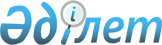 Қазақстан Республикасы Үкіметінің "Жеке және заңды тұлғаларға көрсетілетін мемлекеттік қызметтердің тізілімін бекіту туралы" 2010 жылғы 20 шілдедегі № 745 және "Қазақстан Республикасы Білім және ғылым министрлігі, жергілікті атқарушы органдар көрсететін білім және ғылым саласындағы мемлекеттік қызмет стандарттарын бекіту туралы" 2012 жылғы 31 тамыздағы № 1119 қаулыларына өзгерістер мен толықтырулар енгізу туралы
					
			Күшін жойған
			
			
		
					Қазақстан Республикасы Үкіметінің 2013 жылғы 9 шілдедегі № 699 қаулысы. Күші жойылды - Қазақстан Республикасы Үкіметінің 2015 жылғы 13 наурыздағы № 140 қаулысымен

      Ескерту. Күші жойылды - ҚР Үкіметінің 13.03.2015 № 140 қаулысымен (алғашқы ресми жарияланған күнінен бастап қолданысқа енгізіледі).      Қазақстан Республикасының Үкіметі ҚАУЛЫ ЕТЕДІ:



      1. Қазақстан Республикасы Үкіметінің кейбір шешімдеріне мынадай өзгерістер мен толықтырулар енгізілсін:



      1) күші жойылды - ҚР Үкіметінің 18.09.2013 № 983 қаулысымен (алғашқы ресми жарияланған күнінен бастап қолданысқа енгізіледі).

      2) «Қазақстан Республикасы Білім және ғылым министрлігі, жергілікті атқарушы органдар көрсететін білім және ғылым саласындағы мемлекеттік қызмет стандарттарын бекіту туралы» Қазақстан Республикасы Үкіметінің 2012 жылғы 31 тамыздағы № 1119 қаулысында (Қазақстан Республикасының ПҮАЖ-ы, 2012 ж., № 68, 984-құжат):



      1-тармақтың 5) тармақшасы мынадай редакцияда жазылсын:



      «5) «Болашақ» халықаралық стипендиясын тағайындауға арналған конкурсқа қатысу үшін құжаттарды қабылдау» мемлекеттік қызмет стандарты»;



      көрсетілген қаулымен бекітілген «Мектепке дейінгі балалар ұйымдарына жіберу үшін мектепке дейінгі (7 жасқа дейін) жастағы балаларды кезекке қою» мемлекеттік қызмет стандартында:



      6-тармақ мынадай мазмұндағы 6) тармақшамен толықтырылсын:



      «6) әскери қызметшілердің балалары.»;



      көрсетілген стандартқа 1-қосымша осы қаулыға 1-қосымшаға сәйкес жаңа редакцияда жазылсын;



      көрсетілген қаулымен бекітілген «Қазақстан Республикасы Президентінің «Болашақ» халықаралық стипендиясын тағайындауға арналған конкурсқа қатысу үшін құжаттарды қабылдау» мемлекеттік қызмет стандарты осы қаулыға 3-қосымшаға сәйкес жаңа редакцияда жазылсын;



      көрсетілген қаулымен бекітілген «Білім туралы құжаттарды тану және нострификациялау» мемлекеттік қызмет стандарты осы қаулыға 4-қосымшаға сәйкес жаңа редакцияда жазылсын;



      көрсетілген қаулымен бекітілген «Жоғары, жоғары оқу орнынан кейінгі білім беруге лицензия беру, қайта ресімдеу, лицензияның телнұсқаларын беру» мемлекеттік қызмет стандартында:



      11-тармақ мынадай редакцияда жазылсын:



      «11. Мемлекеттік қызметті алушы мемлекеттік қызметті алу үшін портал арқылы мынадай құжаттар тізбесін тапсырады:



      лицензия алған кезде:



      1) мемлекеттік қызметті алушының электрондық цифрлық қолтаңбасы қойылған электрондық құжат нысанындағы сұрау салу;



      2) лицензиялық алымның бюджетке төленгенін растайтын төлем құжатының электрондық көшірмесі не алым ЭҮТШ арқылы төленген жағдайда лицензиялық алымның бюджетке төленгені туралы мәліметтер;



      3) осы стандартқа 3-қосымшаға сәйкес жоғары және жоғары білімнен кейінгі білім беру бағдарламаларын іске асыратын заңды тұлғалардың білім беру қызметін лицензиялау кезінде қойылатын біліктілік талаптарына сәйкес мәліметтер мен құжаттар;



      лицензияны қайта ресімдеген кезде:



      1) мемлекеттік қызметті алушының электрондық цифрлық қолтаңбасы қойылған электрондық құжат нысанындағы сұрау салу;



      2) лицензиялық алымның бюджетке төленгенін растайтын төлем құжатының электрондық көшірмесі немесе алым ЭҮТШ арқылы төленген жағдайда лицензиялық алымның бюджетке төленгені туралы мәліметтер.



      Мемлекеттік электрондық ақпараттық ресурстар болып табылатын алушыны заңды тұлға ретінде мемлекеттік тіркеу (қайта тіркеу) туралы құжаттардың, анықтаманың мәліметтерін немесе куәлікті, лицензиялық алымның бюджетке «электрондық үкіметтің» төлем шлюзі арқылы төленгенін растайтын түбіртекті уәкілетті орган тиісті мемлекеттік ақпараттық жүйелерден портал арқылы ЭЦҚ-мен куәландырылған электрондық құжаттар нысанында алады.»;



      көрсетілген стандарт осы қаулыға 5-қосымшаға сәйкес 3-қосымшамен толықтырылсын;



      көрсетілген қаулымен бекітілген «Кәсіптік жоғары білімнің білім беру бағдарламалары бойынша оқыту үшін жоғары оқу орындарына құжаттарды қабылдау және оқуға қабылдау» мемлекеттік қызмет стандартында:



      6-тармақ мынадай мазмұндағы бөлікпен толықтырылсын:



      «Қазақстан Республикасы Ұлттық қауіпсіздік комитетіне және құқық қорғау органдарына ведомстволық бағынысты білім беру ұйымдары үшін жоғары оқу орындарына құжаттар қабылдау және оқуға қабылдау бойынша мемлекеттік қызмет Қазақстан Республикасының халықаралық шарттарында айқындалған жағдайларды қоспағанда, Қазақстан Республикасының азаматтарына ғана көрсетіледі.»;



      көрсетілген қаулымен бекітілген «Техникалық және кәсіптік білім беру ұйымдарында, жоғары оқу орындарында оқитындарға жатақхана беру» мемлекеттік қызмет стандартында:



      13-тармақ мынадай редакцияда жазылсын:



      «13. Мемлекеттік қызметті алу үшін қажетті құжаттар ТжКБ беру ұйымының оқу бөліміне және ЖОО-ның деканаттарына өткізіледі.»;



      көрсетілген қаулымен бекітілген «Бастауыш, негізгі орта, жалпы орта білім берудің жалпы білім беретін бағдарламалары бойынша оқыту үшін ведомстволық бағыныстылығына қарамастан білім беру ұйымдарына құжаттарды қабылдау және оқуға қабылдау» мемлекеттік қызмет стандартында:



      5-тармақтың орыс тіліндегі мәтініне өзгеріс енгізілді, мемлекеттік тілдегі мәтіні өзгермейді;



      көрсетілген қаулымен бекітілген «Бастауыш, негізгі орта, жалпы орта білім беру ұйымдарына денсаулығына байланысты ұзақ уақыт бойы бара алмайтын балаларды үйде жеке тегін оқытуды ұйымдастыру үшін құжаттарды қабылдау» мемлекеттік қызмет стандартында:



      көрсетілген стандартқа 2-қосымша осы қаулыға 6-қосымшаға сәйкес жаңа редакцияда жазылсын;



      көрсетілген қаулымен бекітілген «Мектепке дейінгі білім беру ұйымдарына құжаттарды қабылдау және балаларды қабылдау» мемлекеттік қызмет стандартында:



      көрсетілген стандартқа 3-қосымша осы қаулыға 7-қосымшаға сәйкес жаңа редакцияда жазылсын;



      көрсетілген қаулымен бекітілген «Арнайы жалпы білім беретін оқу бағдарламалары бойынша оқыту үшін мүмкіндіктері шектеулі балалардың құжаттарын қабылдау және арнайы білім беру ұйымдарына қабылдау» мемлекеттік қызмет стандартында:



      көрсетілген стандартқа 2-қосымша осы қаулыға 8-қосымшаға сәйкес жаңа редакцияда жазылсын;



      көрсетілген қаулымен бекітілген «Балаларға қосымша білім беру бойынша қосымша білім беру ұйымдарына құжаттар қабылдау және оқуға қабылдау» мемлекеттік қызмет стандартында:



      көрсетілген стандартқа 4-қосымша осы қаулыға 9-қосымшаға сәйкес жаңа редакцияда жазылсын;



      көрсетілген қаулымен бекітілген «Аз қамтылған отбасы балаларының қала сыртындағы және мектеп жанындағы лагерьлерде демалуы үшін құжаттарды қабылдау» мемлекеттік қызмет стандартында:



      көрсетілген стандартқа 1-қосымша осы қаулыға 11-қосымшаға сәйкес жаңа редакцияда жазылсын;



      көрсетілген қаулымен бекітілген «Негізгі орта, жалпы орта білім беру ұйымдарында экстернат нысанында оқытуға рұқсат беру» мемлекеттік қызмет стандартында:



      5-тармақ мынадай редакцияда жазылсын:



      «5. Мемлекеттік қызметтің аяқталу нысаны экстернат нысанында оқуға рұқсат беру немесе қызметті ұсынудан бас тарту туралы дәлелді жауап болып табылады.»;



      көрсетілген стандартқа 2-қосымша осы қаулыға 15-қосымшаға сәйкес жаңа редакцияда жазылсын.

      Ескерту. 1-тармаққа өзгеріс енгізілді - ҚР Үкіметінің 19.02.2014 N 115 қаулысымен (алғашқы ресми жарияланған күнінен бастап қолданысқа енгізіледі).



      2. Осы қаулы алғашқы ресми жарияланған күнінен бастап күнтізбелік он күн өткен соң қолданысқа енгізіледі.      Қазақстан Республикасының

      Премьер-Министрі                                     С. Ахметов

Қазақстан Республикасы

Үкіметінің      

2013 жылғы 9 шілдедегі

№ 699 қаулысына    

1-қосымша      

«Мектепке дейінгі балалар    

ұйымдарына жіберу үшін мектепке 

дейінгі (7 жасқа дейінгі) жастағы

балаларды кезекке қою» мемлекеттік

қызмет стандартына        

1-қосымша              

Қала (аудан) әкімдіктерінің білім бөлімдері

мемлекеттік мекемелерінің тізімі

Қазақстан Республикасы

Үкіметінің      

2013 жылғы 9 шілдедегі

№ 699 қаулысына    

2-қосымша            Ескерту. 2-қосымша алып тасталды - ҚР Үкіметінің 19.02.2014 N 115 қаулысымен (алғашқы ресми жарияланған күнінен бастап қолданысқа енгізіледі).

Қазақстан Республикасы

Үкіметінің      

2013 жылғы 9 шілдедегі

№ 699 қаулысына    

3-қосымша      

Қазақстан Республикасы

Үкіметінің      

2012 жылғы 31 тамыздағы

№ 1119 қаулысымен   

бекітілген       

«Болашақ» халықаралық стипендиясын тағайындауға арналған

конкурсқа қатысу үшін құжаттар қабылдау»

мемлекеттік қызмет стандарты 

1. Жалпы ережелер

      1. «Болашақ» халықаралық стипендиясын тағайындауға арналған конкурсқа қатысу үшін құжаттар қабылдау» мемлекеттік қызметін (бұдан әрі – мемлекеттік қызмет) Қазақстан Республикасы, Астана қаласы, Есіл ауданы, Орынбор көшесі, 18-үй мекенжайы бойынша орналасқан «Халықаралық бағдарламалар орталығы» акционерлік қоғамы (бұдан әрі – уәкілетті ұйым) мекенжайлары осы стандартқа 1-қосымшада көрсетілген Халыққа қызмет көрсету орталықтары (бұдан әрі – орталық) арқылы баламалы негізде, сондай-ақ www.e.gov.kz «электрондық үкіметтің» веб-порталы (бұдан әрі – портал) арқылы көрсетеді.



      2. Көрсетілетін мемлекеттік қызметтің нысаны: ішінара автоматтандырылған.



      3. Мемлекеттік қызмет «Ақпараттандыру туралы» 2007 жылғы 11 қаңтардағы Қазақстан Республикасы Заңының 29-бабына, Қазақстан Республикасы Үкіметінің 2008 жылғы 11 маусымдағы № 573 қаулысымен бекітілген «Болашақ» халықаралық стипендиясын тағайындау үшін үміткерлерді іріктеу қағидаларына (бұдан әрі – Қағидалар) сәйкес көрсетіледі.



      4. Мемлекеттік қызмет туралы ақпарат:

      1) уәкілетті ұйымның www.bolashak.gov.kz интернет-ресурсында;

      2) орталықтың www.con.gov.kz интернет-ресурсында;

      3) уәкілетті ұйымның немесе орталықтың үй-жайларындағы стенділер мен ақпараттық тақталарда;

      4) www.e.gov.kz порталында орналастырылады.

      Сондай-ақ мемлекеттік қызметті көрсету тәртібі туралы ақпаратты саll-орталықтың 1414 телефоны бойынша алуға болады.



      5. Көрсетілетін мемлекеттік қызметтің нәтижесі:

      1) уәкілетті ұйымда – конкурсқа қатысуға рұқсат беру туралы ақпарат көрсетілген құжаттарды қабылдау туралы немесе құжаттарды Шетелде кадрлар даярлау жөніндегі республикалық комиссияның жұмыс органы (бұдан әрі – жұмыс органы) болып табылатын Қазақстан Республикасы Білім және ғылым министрлігіне жеке тәртіппен қарау үшін жіберу туралы қағаз тасымалдағыштағы қолхат не мемлекеттік қызметті ұсынудан бас тарту туралы дәлелді жауап;

      2) орталықта және порталда – уәкілетті адамның электрондық цифрлық қолтаңбасымен (бұдан әрі – ЭЦҚ) куәландырылған конкурсқа қатысуға рұқсат беру туралы ақпарат көрсетілген құжаттарды қабылдау туралы немесе электрондық құжат нысанында құжаттарды жұмыс органына жеке тәртіппен қарау үшін жіберу туралы қолхат не электрондық құжат нысанында мемлекеттік қызметті көрсетуден бас тарту туралы дәлелді жауап болып табылады.



      6. Мемлекеттік қызмет Қағидаларда белгіленген «Болашақ» халықаралық стипендиясын тағайындауға арналған конкурсқа қатысудың талаптары мен шарттарына сай келетін Қазақстан Республикасының азаматтарына (бұдан әрі – мемлекеттік қызметті алушы) көрсетіледі.



      7. Мемлекеттік қызметті көрсету мерзімдері:

      осы стандарттың 11-тармағында белгіленген қажетті құжаттарды мемлекеттік қызметті алушы тапсырған сәттен бастап мемлекеттік қызметті көрсету мерзімдері;

      уәкілетті ұйымда, порталда – бір жұмыс күнінен аспайды;

      орталықта – бес жұмыс күні (құжаттарды қабылдау күні мен беру күні мемлекеттік қызмет көрсету мерзіміне кірмейді), бұл ретте:

      өтініш иесі өтініш жасаған күні сол жерде көрсетілетін мемлекеттік қызмет алғанға дейін күтудің ең ұзақ уақыты – 20 минуттан аспайды;

      өтініш иесі өтініш жасаған күні орталықта көрсетілетін мемлекеттік қызметті алушыға қызмет көрсетудің ең ұзақ уақыты – 20 минуттан аспайды.



      8. Мемлекеттік қызмет тегін көрсетіледі.



      9. Жұмыс кестесі:

      1) уәкілетті ұйымда Қазақстан Республикасының еңбек заңнамасына сәйкес, демалыс және мереке күндерін қоспағанда, сағат 13.00-ден 14.30-ға дейінгі түскі үзіліспен күн сайын сағат 9.00-ден бастап 18.30-ға дейін дүйсенбіден бастап жұманы қоса алғанда;

      2) орталықтарда құжаттар қабылдау еңбек заңнамасына сәйкес сағат 9.00-ден бастап 20.00-ге дейін үзіліссіз орталықтың белгіленген жұмыс кестесіне сәйкес күн сайын, демалыс және мереке күндерін қоспағанда, дүйсенбіден бастап сенбіні қоса алғанда жүзеге асырылады.

      Уәкілетті ұйымда қабылдау жеделдетіп қызмет көрсетусіз кезек күту тәртібімен жүзеге асырылады.

      Орталықта қабылдау жеделдетіп қызмет көрсетусіз «электрондық» кезек күту тәртібімен жүзеге асырылады;

      3) порталда – тәулік бойы.



      10. Мемлекеттік қызмет:

      1) мемлекеттік қызметті алушының таңдауы бойынша физикалық мүмкіндіктері шектеулі адамдар үшін жағдайлар жасалған (пандустар) уәкілетті ұйымда не орталықтың ғимаратында көрсетіледі. Залда анықтама бюросы, электронды кезек терминалы (орталықта), күтуге арналған креслолар, бланкілерді толтыру үлгілері бар ақпараттық стенділер орналастырылған;

      2) порталда – мемлекеттік қызметті тұтынушының «жеке кабинетінде» көрсетіледі. 

2. Мемлекеттік қызметті көрсету тәртібі

      11. Мемлекеттік қызметті алу үшін мемлекеттік қызметті алушы мынадай құжаттарды:

      уәкілетті ұйымға:

      1) таңдап алған мамандығының/зерттеу тақырыбының және оқу/тағылымдамадан өту елінің негіздемесі көрсетілген қағаз жеткізгіштегі өтінішті;

      2) осы стандартқа 2-қосымшаға сәйкес жұмыс органы бекіткен нысан бойынша «Болашақ» халықаралық стипендиясын тағайындауға арналған конкурсқа қатысу үшін үміткер толтырған сауалнаманы;

      3) шетелге шығатын адамдар үшін денсаулық сақтау саласындағы уәкілетті орган белгілеген нысан бойынша денсаулық жағдайы туралы медициналық анықтаманы;

      4) қосымшасы бар бакалавр немесе маман дипломының нотариалды куәландырылған көшірмесін (Қағидалардың 4-тармағының 5) тармақшасында көрсетілген үміткерлер қосымшаны ұсынбайды), сондай-ақ шетелдік білім беру ұйымында оқыған болса, білімі туралы құжатты тану және нострификациялау туралы куәліктің нотариалды куәландырылған көшірмесін не Заңның 39-бабының 5-тармағында белгіленген ерекшеліктерді ескере отырып, білім туралы құжатты тану туралы өзге де құжаттың көшірмесін;

      5) жеке куәліктің және паспорттың түпнұсқалары мен көшірмелерін (түпнұсқалар салыстырғаннан кейін үміткерге қайтарылады);

      6) бар болған жағдайда, белгіленген ең төменгі талаптарға сай, нәтижесі бар шет тілінен емтихан тапсырғаны туралы белгіленген нысандағы нақты ресми сертификаттың көшірмесін;

      7) осы стандартқа 3-қосымшаға сәйкес жұмыс орнын сақтау шартымен жұмыс органы бекітетін нысан бойынша жұмыс берушінің өтінішін (бұдан әрі – өтініш) маман даярлауға (мемлекеттік қызметшілер, ғылыми не педагог қызметкерлер, тағылымдамадан өтуге үміткерлер қатарынан философия докторы (PhD), бейіні бойынша доктор дәрежесін алу үшін мемлекеттік қызметшілер, ғылыми-педагог қызметкерлер, өз бетімен түскендер санаттары бойынша конкурсқа қатысатын үміткерлер үшін, тағылымдамаға үміткерлер санаттары бойынша конкурсқа қатысатын үміткерлер үшін);

      8) Қағидаларға сәйкес талап етілетін еңбек қызметінің кезеңдері үшін еңбек қызметін растайтын құжаттардың нотариалды куәландырылған көшірмелерін (өз бетімен түскендер, мемлекеттік қызметшілер, ғылыми-педагог қызметкерлер санаттары бойынша конкурсқа қатысатын үміткерлер және тағылымдамаға үміткерлер үшін);

      9) жұмыс берушіден ұсыным хатты (мемлекеттік қызметшілер, ғылыми не педагог қызметкерлер қатарынан философия докторы (PhD), бейіні бойынша доктор дәрежесін алу үшін өз бетімен түскендерді қоспағанда, өз бетімен түскендер санаты бойынша конкурсқа қатысатын үміткерлер үшін);

      10) оқу бағдарламасын, мамандығын және кезеңін көрсете отырып, академиялық оқуға шартсыз (қаржылық шарттарды және философия докторы (PhD), бейіні бойынша доктор дәрежесін алуға, резидентурада оқуға түскен адамдар үшін - шет тілін талап етілетін деңгейге дейін арттыру шартын қоспағанда) тіркелуін растайтын құжаттардың көшірмелерін және бар болған жағдайда, шетелдің жоғары оқу орны берген үлгерімі туралы ресми құжатты/оқу мамандығын, курсын (оқу жылын), нысанын, осы оқу орнында пайдаланылатын бағалау жүйесі туралы ақпаратты, сондай-ақ мемлекеттік немесе орыс тілдеріне нотариалды куәландырылған аудармалары бар, осы оқу орнындағы ағымдағы үлгерімінің орташа балы көрсетілген белгіленген үлгідегі анықтаманы (өз бетімен түскендер санаты бойынша конкурсқа қатысатын үміткерлер үшін);

      11) мемлекеттік немесе орыс тілдеріне нотариалды куәландырылған аудармалары бар тағылымдамадан өту мерзімдері, құны (есептері ашып көрсетілген) көрсетілген тағылымдамаға қабылдаушы шетелдік ұйымның шартсыз (қаржылық шарттар мен шет тілін талап етілетін деңгейге дейін арттыру шартын қоспағанда) шақыртуын растайтын құжаттардың көшірмелерін (тағылымдамаға үміткерлер санаты бойынша конкурсқа қатысатын үміткерлер үшін);

      12) осы стандартқа 4-қосымшаға сәйкес жұмыс органы бекітетін нысан бойынша жұмыс орнын сақтау шартымен Қазақстан Республикасының жоғары оқу орнынан тапсырысты (жоғары оқу орындарының түлектері санаты бойынша конкурсқа қатысатын үміткерлер үшін);

      13) жұмыс органы белгілеген және тағылымдамаға жіберуші және қабылдаушы ұйымдар бекіткен талаптарға сәйкес құрылған тағылымдамадан өту бағдарламасын (тағылымдамаға үміткерлер санаты бойынша конкурсқа қатысатын үміткерлер үшін);

      14) осы дәрежені алу үшін шетелдің жетекші жоғары оқу орнымен белгіленген мерзімдерден аспайтын шетелдің жетекші жоғары оқу орнымен келісілген жеке оқу жоспарын (философия докторы (PhD), бейіні бойынша доктор дәрежесін алу үшін өз бетімен түскендер санаты бойынша конкурсқа қатысатын үміткерлер үшін) ұсынады;

      орталыққа:

      1) таңдап алған мамандығының/зерттеу тақырыбының және оқу/тағылымдамадан өту елінің негіздемелерін көрсете отырып, Орталық қызметкерінің ЭЦҚ-мен куәландырылған электрондық құжат көшірмесі нысанындағы өтінішін;

      2) орталық қызметкерінің ЭЦҚ-мен куәландырылған құжатының электрондық көшірмесі нысанында осы стандартқа 2-қосымшаға сәйкес жұмыс органы бекіткен нысан бойынша «Болашақ» халықаралық стипендиясын тағайындауға арналған конкурсқа қатысу үшін үміткерлер толтырған сауалнаманы;

      3) орталық қызметкерінің ЭЦҚ-мен куәландырылған құжатының электрондық көшірмесі нысанында шетелге шығатын адамдар үшін денсаулық сақтау саласындағы уәкілетті орган белгілеген нысан бойынша денсаулық жағдайы туралы медициналық анықтаманы;

      4) орталық қызметкерінің ЭЦҚ-мен куәландырылған құжатының электрондық көшірмесі нысанында қосымшасы бар бакалавр немесе маман дипломын (Қағидалардың 4-тармағының 5) тармақшасында көрсетілген үміткерлер қосымшаны ұсынбайды), сондай-ақ шетелдік білім беру ұйымында оқыған болса, білімі туралы құжатты тану және нострификациялау туралы куәліктің көшірмесін не Заңның 39-бабының 5-тармағында белгіленген ерекшеліктерді ескере отырып, білім туралы құжатты тану туралы өзге де құжаттың көшірмесін;

      5) жеке куәлік пен паспортты;

      6) бар болған жағдайда, орталық қызметкерінің ЭЦҚ-мен куәландырылған құжатының электрондық көшірмесі нысанында белгіленген ең төменгі талаптарға сәйкес, нәтижесі бар шет тілінен емтихан тапсырғаны туралы белгіленген нысандағы нақты ресми сертификатты;

      7) орталық қызметкерінің ЭЦҚ-мен куәландырылған құжатының электрондық көшірмесі нысанында осы стандартқа 3-қосымшаға сәйкес, жұмыс орнын сақтау шартымен жұмыс органы бекіткен нысан бойынша маман даярлауға жұмыс берушінің тапсырысын (бұдан әрі – тапсырыс) (мемлекеттік қызметшілер, ғылыми не педагог қызметкерлер қатарынан философия докторы (PhD), бейіні бойынша доктор дәрежесін алу үшін мемлекеттік қызметшілер, ғылыми-педагог қызметкерлер, өз бетімен түскендер санаттары бойынша конкурсқа қатысатын үміткерлер үшін, тағылымдамадан өтуге үміткерлер үшін);

      8) орталық қызметкерінің ЭЦҚ-мен куәландырылған құжатының электрондық көшірмесі нысанында Қағидаларға сәйкес талап етілетін еңбек қызметінің кезеңдері үшін еңбек қызметін растайтын құжаттардың нотариалды куәландырылған көшірмелерін (өз бетімен түскендер, мемлекеттік қызметшілер, ғылыми-педагог қызметкерлер санаттары бойынша конкурсқа қатысатын үміткерлер үшін, тағылымдамаға үміткерлер үшін);

      9) орталық қызметкерінің ЭЦҚ-мен куәландырылған құжатының электрондық көшірмесі нысанында жұмыс берушіден кепілдеме хатты (мемлекеттік қызметшілер, ғылыми не педагог қызметкерлер қатарынан философия докторы (PhD), бейіні бойынша доктор дәрежесін алу үшін өз бетімен түскендерді қоспағанда, өз бетімен түскендер санаты бойынша конкурсқа қатысатын үміткерлер үшін);

      10) орталық қызметкерінің ЭЦҚ-мен куәландырылған құжаттардың электрондық көшірмелері нысанында оқу бағдарламасын, мамандығын және кезеңін көрсете отырып, академиялық оқуға шартсыз (қаржылық шарттарды және резидентурада оқуға түскен адамдар үшін шет тілін талап етілетін деңгейге дейін арттыру шартын қоспағанда) тіркелуін растайтын құжаттарды және бар болған жағдайда, шетелдің жоғары оқу орны берген үлгерімі туралы ресми құжатты/оқу мамандығын, курсын (оқу жылын), нысанын, осы оқу орнында пайдаланылатын бағалау жүйесі туралы ақпаратты, сондай-ақ мемлекеттік немесе орыс тілдеріне нотариалды куәландырылған аудармалары бар, осы оқу орнындағы ағымдағы үлгерімінің орташа балы көрсетілген белгіленген үлгідегі анықтаманы (өз бетімен түскендер санаты бойынша конкурсқа қатысатын үміткерлер үшін);

      11) орталық қызметкерінің ЭЦҚ-мен куәландырылған құжатының электрондық көшірмесі нысанында мемлекеттік немесе орыс тілдеріне нотариалды куәландырылған аудармалары бар тағылымдамадан өту мерзімдері, құны (есептері ашып көрсетілген) көрсетілген тағылымдамаға қабылдаушы шетелдік ұйымның шартсыз (қаржылық шарттар мен шет тілін талап етілетін деңгейге дейін арттыру шартын қоспағанда) шақыртуын растайтын құжаттарды (тағылымдамаға үміткерлер санаты бойынша конкурсқа қатысатын үміткерлер үшін);

      12) орталық қызметкерінің ЭЦҚ-мен куәландырылған құжатының электрондық көшірмесі нысанында осы стандартқа 4-қосымшаға сәйкес жұмыс органы бекіткен көшірмесі нысаны бойынша жұмыс орнын сақтау шартымен Қазақстан Республикасының жоғары оқу орнынан тапсырысты (жоғары оқу орындарының түлектері санаты бойынша конкурсқа қатысатын үміткерлер үшін);

      13) орталық қызметкерінің ЭЦҚ-мен куәландырылған құжатының электрондық көшірмесі нысанында жұмыс органы белгілеген және тағылымдамаға жіберуші және қабылдаушы ұйымдар бекіткен талаптарға сәйкес құрылған тағылымдамадан өту бағдарламасын (тағылымдамаға үміткерлер санаты бойынша конкурсқа қатысатын үміткерлер үшін);

      14) орталық қызметкерінің ЭЦҚ-мен куәландырылған құжатының электрондық көшірмесі нысанында осы дәрежені алу үшін шетелдің жетекші жоғары оқу орны белгілеген мерзімдерден аспайтын шетелдің жетекші жоғары оқу орнымен келісілген жеке оқу жоспарын (философия докторы (PhD), бейіні бойынша доктор дәрежесін алу үшін өз бетімен түскендер санаты бойынша конкурсқа қатысатын үміткерлер үшін).

      ХҚО жеке басын, мемлекеттік ақпараттық жүйелердегі зейнетақы аударымын төлеуді куәландыратын құжаттардың мәліметтерін орталық қызметкерінің ЭЦҚ-мен куәландырылған электрондық құжат нысанында ХҚО-ның ақпараттық жүйесі арқылы тиісті мемлекеттік ақпараттық жүйелерден алады.

      Порталда:

      1) таңдап алған мамандығының/зерттеу тақырыбының және оқу/тағылымдамадан өту елінің негіздемесі көрсетілген өтініш электрондық көшірмелер түрінде электрондық сұрау салуға тіркеледі;

      2) осы стандартқа 2-қосымшаға сәйкес жұмыс органы бекітетін нысан бойынша «Болашақ» халықаралық стипендиясын тағайындау конкурсына қатысу үшін үміткерлердің толтырылған сауалнамасы электрондық көшірмелер түрінде электрондық сұрау салуға тіркеледі;

      3) шетелге шығатын адамдар үшін денсаулық сақтау саласындағы уәкілетті орган белгілеген нысан бойынша денсаулық жағдайы туралы медициналық анықтама электрондық көшірмелер түрінде электрондық сұрау салуға тіркеледі;

      4) қосымшасы бар бакалавр немесе маман дипломы (Қағидалардың 4-тармағының 5) тармақшасында көрсетілген үміткерлер қосымшаны ұсынбайды), сондай-ақ шетелдік білім беру ұйымында оқыған болса, білім туралы құжатты тану және нострификациялау туралы куәліктің нотариалды куәландырылған көшірмесін не Заңның 39-бабының 5-тармағында белгіленген ерекшеліктерді ескере отырып, білімі туралы құжатты тану туралы өзге де құжаттың көшірмесі электрондық көшірмелер түрінде электрондық сұрау салуға тіркеледі;

      5) жеке куәлік пен паспорт – көшірмесі электрондық көшірмелер түрінде электрондық сұрау салуға тіркеледі;

      6) бар болған жағдайда, белгіленген ең төменгі талаптарға сәйкес, нәтижесі бар шет тілінен емтихан тапсырғаны туралы белгіленген нысандағы нақты ресми сертификат электрондық көшірмелер түрінде электрондық сұрау салуға тіркеледі;

      7) осы стандартқа 3-қосымшаға сәйкес жұмыс орнын сақтау шартымен жұмыс органы бекіткен нысан бойынша маман дайындауға жұмыс берушінің тапсырысы (бұдан әрі – тапсырыс) (мемлекеттік қызметшілер, ғылыми-педагог қызметкерлер қатарынан философия докторы (PhD), бейіні бойынша доктор дәрежесін алу үшін мемлекеттік қызметшілер, ғылыми-педагог қызметкерлер, өз бетімен түскендер санаттары бойынша конкурсқа қатысатын үміткерлер үшін, тағылымдамаға үміткерлер санаты бойынша конкурсқа қатысатындар үшін) электрондық көшірмелер түрінде электрондық сұрау салуға тіркеледі;

      8) Қағидаларға сәйкес талап етілетін еңбек қызметінің кезеңдері үшін еңбек қызметін растайтын құжаттардың нотариалды куәландырылған көшірмесі (өз бетімен түскендер, мемлекеттік қызметшілер, ғылыми-педагог қызметкерлер және тағылымдамаға үміткерлер санаттары бойынша конкурсқа қатысатын үміткерлер үшін) электрондық көшірмелер түрінде электрондық сұрау салуға тіркеледі;

      9) жұмыс берушіден кепілдеме хатты (мемлекеттік қызметшілер, ғылыми-педагог қызметкерлер қатарынан философия докторы (PhD), бейіні бойынша доктор дәрежесін алу үшін өз бетімен түскендерді қоспағанда, өз бетімен түскендер санаты бойынша конкурсқа қатысатын үміткерлер үшін) электрондық көшірмелер түрінде электрондық сұрау салуға тіркеледі;

      10) оқу бағдарламасын, мамандығын және кезеңін көрсете отырып, академиялық оқуға шартсыз (қаржылық шарттарды және резидентурада оқуға түскен адамдар үшін шет тілін талап етілетін деңгейге дейін арттыру шартын қоспағанда) тіркелуін растайтын құжаттардың көшірмелері және бар болған жағдайда, шетелдің жоғары оқу орны берген үлгерімі туралы ресми құжатты/оқу мамандығын, курсын (оқу жылын), нысанын, осы оқу орнында пайдаланылатын бағалау жүйесі туралы ақпаратты, сондай-ақ мемлекеттік немесе орыс тілдеріне нотариалды куәландырылған аудармалары бар, осы оқу орнындағы ағымдағы үлгерімінің орташа балы көрсетілген белгіленген үлгідегі анықтаманы (өз бетімен түскендер санаты бойынша конкурсқа қатысатын үміткерлер үшін) электрондық көшірмелер түрінде электрондық сұрау салуға тіркеледі;

      11) мемлекеттік немесе орыс тілдеріне нотариалды куәландырылған аудармалары берілген мерзімдері, құны (есептері ашып көрсетілген) көрсетілген қабылдаушы шетелдік ұйымның шартсыз (қаржылық шарттар мен шет тілін талап етілетін деңгейге дейін арттыру шартын қоспағанда) шақыртуын растайтын құжаттардың көшірмелері (тағылымдамаға үміткерлер санаты бойынша конкурсқа қатысатын үміткерлер үшін) электрондық көшірмелер түрінде электрондық сұрау салуға тіркеледі;

      12) осы стандартқа 4-қосымшаға сәйкес жұмыс органы бекіткен нысан бойынша жұмыс орнын сақтау шартымен Қазақстан Республикасының жоғары оқу орнынан тапсырыс және осы жоғары оқу орнының ғылыми кеңесінің ұсынымы (жоғары оқу орындарының түлектері санаты бойынша конкурсқа қатысатын үміткерлер үшін) электрондық көшірмелер түрінде электрондық сұрау салуға тіркеледі;

      13) жұмыс органы белгілеген және тағылымдамаға жіберуші және қабылдаушы ұйымдар бекіткен талаптарға сәйкес құрылған тағылымдамадан өту бағдарламасы (тағылымдамаға үміткерлер санаты бойынша конкурсқа қатысатын үміткерлер үшін) электрондық көшірмелер түрінде электрондық сұрау салуға тіркеледі;

      14) осы дәрежені алу үшін шетелдің жетекші жоғары оқу орны белгілеген мерзімдерден аспайтын шетелдің жетекші жоғары оқу орнымен келісілген жеке оқу жоспары (философия докторы (PhD), бейіні бойынша доктор дәрежесін алу үшін өз бетімен түскендер санаты бойынша конкурсқа қатысатын үміткерлер үшін) электрондық көшірмелер түрінде электрондық сұрау салуға тіркеледі.

      Мемлекеттік ақпараттық жүйелерде қамтылған жеке басын, зейнетақы аударымдарын төлеуді куәландыратын құжаттардың мәліметтерін мемлекеттік қызметті алушы уәкілетті лауазымды тұлғаның ЭЦҚ-мен куәландырылған электрондық құжат нысанында тиісті мемлекеттік жүйелерден алады.



      12. Оқу немесе тағылымдамадан өту үшін сауалнама нысандары, жұмыс органы белгілеген тапсырыстар және мемлекеттік қызметтер алу туралы басқа да ақпараттар уәкілетті ұйымның интернет-ресурсында www. bolashak.gov.kz мекенжайы бойынша уәкілетті ұйымның немесе орталықтың күту залында стендтерде және арнайы бағандарда www.e.gov.kz мекенжайы бойынша порталда орналастырылған.

      Портал арқылы хабарласқан кезде мемлекеттік қызметті алушы электрондық құжат нысанында сауалды толтыруы қажет.



      13. Құжаттарды қабылдау, мекенжайы мен телефоны www.bolashak.gov.kz электрондық поштасы мекенжайы бойынша уәкілетті ұйымның интернет-ресурсында «Үміткер/Байланысу» бөлімінде қолжетімді уәкілетті ұйымның құжаттарды қабылдау және конкурсты ұйымдастыру бөлімінде жүзеге асырылады.

      Орталықтарда құжаттарды қабылдау «кедергісіз» қызмет көрсету арқылы операциялық залда жүзеге асырылады.

      Порталға хабарласу кезінде электронды сауалды жіберу мемлекеттік қызметті алушының «жеке кабинетінде» жүзеге асырылады. Сауал автоматты түрде уәкілетті ұйымға – таңдап алған қызметке сәйкес адресатқа жіберіледі.



      14. Мемлекеттік қызметті пайдаланушыға уәкілетті ұйымға өтініш жасаған кезде мыналар көрсетіле отырып, осы стандарттың 11-тармағында көрсетілген құжаттарды қабылдау туралы қолхат беріледі:

      1) конкурстық іріктеуге рұқсат беру туралы не жеке тәртіппен қарау үшін Жұмыс органына құжаттарды жіберу туралы ақпарат;

      2) тапсырылған құжаттардың қабылдау күні мен тізбесі;

      3) құжаттарды қабылдаған қызметкердің тегі, аты, әкесінің аты, сондай-ақ байланыс деректері, портал арқылы байланысқан жағдайда, құжаттарды қабылдау және конкурсты ұйымдастыру бөлімінің байланысу деректерімен уәкілетті адамның электрондық цифрлық қолтаңбасы бар қолхат беріледі.

      Орталыққа өтініш жасаған кезде мемлекеттік қызметті алушыға:

      1) сауалды қабылдау нөмірі мен күні;

      2) сұратылған мемлекеттік қызметтің түрі;

      3) қосымша берілген құжаттардың саны мен атаулары;

      4) құжаттарды беру күні, уақыты мен орны;

      5) құжаттарды ресімдеуге өтініш қабылдаған орталық инспекторының тегі, аты, әкесінің аты көрсетілген құжаттарды қабылдау туралы қолхат беріледі.

      Портал арқылы өтініш жасаған кезде мемлекеттік қызметті алушыға порталда «жеке кабинетке» мемлекеттік қызметті алушының мемлекеттік қызмет нәтижесін алған күні мен уақыты көрсетіле отырып, мемлекеттік қызмет көрсету үшін сауалдың қабылданғаны туралы есеп-хабарлама жіберіледі.



      15. Мемлекеттік қызмет көрсету нәтижесі мемлекеттік қызметті алушыға:

      1) уәкілетті ұйымда – осы стандарттың 1-тармағында көрсетілген мекенжай бойынша қолма-қол әкеп беру арқылы (мемлекеттік қызметті алушының өзінің немесе сенімхат бойынша өкілінің келуі);

      2) орталықта – қолхат негізінде құжаттар тапсырылған орталыққа қолма-қол әкеп беру арқылы (мемлекеттік қызметті алушының өзінің немесе сенімхат бойынша өкілінің келуі);

      3) порталда – мемлекеттік қызметті алушының «жеке кабинетіне» жеткізіледі.



      16. Уәкілетті ұйым осы стандарттың 11-тармағында көрсетілген құжаттардың бірін мемлекеттік қызметті алушы ұсынбаған жағдайда, Қағидалардың 11-тармағында көрсетілген жағдайларда, сондай-ақ «Ақпараттандыру туралы» Қазақстан Республикасы Заңының 40-бабында көзделген негіздер бойынша құжаттарды қабылдаудан бас тартады. 

3. Жұмыс қағидаттары

      17. Уәкілетті ұйымның және орталықтың қызметі адамның конституциялық құқықтарын, қызметтік борышын орындау кезінде заңдылықты сақтау қағидаттарына негізделеді және сыпайылық, толық ақпаратты ұсыну, оның сақталуын, қорғалуын және құпиялылығын қамтамасыз ету қағидаттарында жүзеге асырылады. 

4. Жұмыс нәтижелері

      18. Мемлекеттік қызметті алушыларға мемлекеттік қызмет көрсету нәтижелері осы стандартқа 5-қосымшаға сәйкес сапа және қолжетімділік көрсеткіштерімен өлшенеді.



      19. Уәкілетті ұйымның, орталықтың жұмысы бағаланатын мемлекеттік қызметтің сапасы мен тиімділік көрсеткіштерінің мақсатты мәндері жыл сайын Қазақстан Республикасы Білім және ғылым министрінің бұйрығымен бекітіледі. 

5. Шағымдану тәртібі

      20. Уәкілетті ұйым қызметкерінің немесе орталық қызметкерінің әрекетіне (әрекетсіздігіне) шағымдану тәртібін түсіндіру және шағымды дайындауда жәрдем көрсету үшін мемлекеттік қызметті алушы мекенжайлары осы стандартқа 1 және 6-қосымшаларда көрсетілген уәкілетті ұйымның немесе орталықтың басшылығына өтініш жасайды.

      Уәкілетті ұйым, орталық қызметкерінің әрекетіне (әрекетсіздігіне) шағымдану тәртібі туралы ақпаратты call-орталықтың 1414 телефоны бойынша не порталдан алуға болады.



      21. Мемлекеттік қызметті алушылар көрсетілген қызмет нәтижелерімен келіспеген жағдайда жоғарғы инстанцияға – 010000, Астана қаласы, Орынбор көшесі, № 8 үй, тел.: +77172742362 мекенжайы бойынша орналасқан Қазақстан Республикасы Білім және ғылым министрлігіне (интернет-ресурс: www.edu.gov.kz), оның ішінде портал арқылы жүгіне алады.



      22. Уәкілетті ұйымның немесе орталықтың қызметкері дөрекі қызмет көрсеткен жағдайда, шағымды мемлекеттік қызметті алушы уәкілетті ұйымның бірінші басшысының атына не мекенжайы мен телефоны осы стандарттың 26-тармағында көрсетілген орталық РМК басшысына еркін нысанда жазбаша түрде кеңсеге (104-кабинет) мереке және демалыс күндерін қоспағанда, сағат 13.00-ден 14.30-ға дейінгі түскі үзіліспен, сағат 9.00-ден 18.30-ға дейін тапсырады. Қажет болған жағдайда, мәселенің сипатына қарай қосымша құжаттар қоса беріледі.



      23. Көрсетілген мемлекеттік қызмет нәтижелерімен келіспеген жағдайда, мемлекеттік қызметті алушы заңнамада белгіленген тәртіппен сотқа жүгінуге құқылы.



      24. Шағымдар қолданыстағы заңнамада көзделген жағдайларда ауызша немесе пошта арқылы немесе электрондық түрде (уәкілетті ұйымның электрондық поштасының мекенжайы: www.bolashak.gov.kz) жазбаша нысанда, не уәкілетті ұйымның және Орталықтың кеңсесі арқылы жұмыс күндері әкелініп тапсырылады.



      25. Қабылданған шағым уәкілетті органның, Орталықтың кіріс хат-хабарлар журналында тіркеледі және «Жеке және заңды тұлғалардың өтініштерін қарау тәртібі туралы» 2007 жылғы 12 қаңтардағы Қазақстан Республикасының Заңында белгіленген мерзімдерде қаралады.

      Мемлекеттік қызметті алушыға оның шағымының қабылданғаны туралы растама ретінде берілген шағымға жауап берілетін күні мен уақыты, байланыс деректері, шағымды қарастыру барысын білуге болатын адамның тегі және аты-жөні көрсетілген талон беріледі.

      Шағымды қарау нәтижелері туралы мемлекеттік қызметті алушыға пошта арқылы жазбаша түрде хабарланады.



      26. Қазақстан Республикасы Көлік және коммуникациялар министрлігі Мемлекеттік қызметтерді автоматтандыруды бақылау және халыққа қызмет көрсету орталықтарының қызметін үйлестіру комитетінің «Халыққа қызмет көрсету орталығы» республикалық мемлекеттік кәсіпорны: Астана қаласы, Республика даңғылы, 43А үй, телефоны 87172-94-99-95, интернет-ресурс: www.con.gov.kz.

«Болашақ» халықаралық стипендиясын

тағайындауға арналған конкурсқа  

қатысу үшін құжаттар қабылдау»  

мемлекеттік қызмет стандартына  

1-қосымша              

Халыққа қызмет көрсету орталықтарының тізімі

«Болашақ» халықаралық стипендиясын

тағайындауға арналған конкурсқа  

қатысу үшін құжаттар қабылдау»  

мемлекеттік қызмет стандартына  

2-қосымша              

Үміткердің «Болашақ» халықаралық стипендиясын тағайындау

конкурсына қатысуға арналған сауалнамасы/

Анкета претендента для участия в конкурсе на присуждение

международной стипендии «Болашак»      Бұл кестені «Халықаралық бағдарламалар орталығы» АҚ қызметкерлері толтырады

      Данная таблица заполняется сотрудниками АО «Центр международных программ»      10. Ата-анаңыздың/қамқоршылардың қызмет саласын көрсетіңіз:

      Укажите сферу деятельности родителей/попечителей:      11. Жақын туыстары/ата-аналары, аға-інілері, апа-сіңлілері, қарындастары, жұбайы, балалары, қамқоршылары/туралы мәліметтер:

      Сведения о ближайших родственниках/родители, братья, сестры, супруг/а/, дети, попечители:      II. БІЛІМІ/ОБРАЗОВАНИЕ      ІІІ КӘСІБИ ҚЫЗМЕТІ      IV. КОНКУРСҚА ҚАТЫСУ ТУРАЛЫ АҚПАРАТ/ИНФОРМАЦИЯ ПО УЧАСТИЮ В КОНКУРСЕ      16. Егер тапсырсаңыз, онда келесі кестені толтырыңыз/Если сдавали, то заполните следующую таблицу:      Шетелдік жоғары оқу орындарына/мекемелерге оқу/тағылымдамадан өту үшін өз беттерімен түскен тұлғалар толтырады/Заполняется лицами, самостоятельно поступившими в зарубежные вузы/организации на академическое обучение/для прохождения стажировки)      18. Тағылымдамадан өту, оқу мерзімдері/Сроки обучения/прохождения стажировки

_____________________________________________________________________      Егер тағайындалса, онда келесі жолды толтырыңыз: тағайындалған жылы:/

      Если присуждалась, то заполните следующие поля:  год присуждения:

______________

«Болашақ» халықаралық стипендиясын

тағайындауға арналған конкурсқа  

қатысу үшін құжаттар қабылдау»  

мемлекеттік қызмет стандартына  

3-қосымша              

ЖҰМЫС БЕРУШІНІҢ МАМАН ДАЯРЛАУҒА ӨТІНІМІ

ЗАЯВКА РАБОТОДАТЕЛЯ НА ПОДГОТОВКУ СПЕЦИАЛИСТА№ ________                             «___» ______________ 20__ ж/г.

Ұйымның атауы/Название организации __________________________________

Пошталық индексі, мекенжайы/Почтовый индекс, адрес __________________

Телефон _____________ факс ____________ e-mail ______________________      КОНКУРСҚА ҚАТЫСУ ҮШІН ДЕРЕКТЕР (үміткер толтырады)/ДАННЫЕ ДЛЯ УЧАСТИЯ В КОНКУРСЕ (заполняется претендентом)Жіберуші ұйым басшысының Т.А.Ә./

ФИО руководителя

направляющей организации ____________________________________________Жіберуші ұйым басшысының қолы/

Подпись руководителя                    Үміткердің қолы/

направляющей организации ______________ Подпись претендента _________М.О/М.П

«Болашақ» халықаралық стипендиясын

тағайындауға арналған конкурсқа  

қатысу үшін құжаттар қабылдау»  

мемлекеттік қызмет стандартына  

4-қосымша              

ҚАЗАҚСТАН РЕСПУБЛИКАСЫ ЖОҒАРЫ ОҚУ ОРНЫНЫҢ МАМАНДАР ДАЯРЛАУҒА

ӨТІНІМІ

ЗАЯВКА ВЫСШЕГО УЧЕБНОГО ЗАВЕДЕНИЯ РЕСПУБЛИКИ КАЗАХСТАН НА

ПОДГОТОВКУ СПЕЦИАЛИСТА№ ________                             «___» ______________ 20__ ж/г.ЖОО-ның толық атауы/Полное наименование ВУЗа ________________________

Пошталық индексі, мекенжайы/Почтовый индекс, адрес __________________

Телефон _____________ факс ____________ e-mail ______________________      КОНКУРСҚА ҚАТЫСУ ҮШІН ДЕРЕКТЕР (үміткер толтырады)/ДАННЫЕ ДЛЯ УЧАСТИЯ В КОНКУРСЕ (заполняется претендентом)Жіберуші ЖОО басшысының Т.А.Ә./

ФИО руководителя

Направляющего ВУЗа __________________________________________________Жіберуші ЖОО басшысының қолы/

Подпись руководителя                  Үміткердің қолы/

Направляющего ВУЗа __________________ Подпись претендента ___________М.О/М.П 

«Болашақ» халықаралық стипендиясын

тағайындауға арналған конкурсқа  

қатысу үшін құжаттар қабылдау»  

мемлекеттік қызмет стандартына  

5-қосымша              

Кесте. Сапа және тиімділік көрсеткіштерінің мәні

«Болашақ» халықаралық стипендиясын

тағайындауға арналған конкурсқа  

қатысу үшін құжаттар қабылдау»  

мемлекеттік қызмет стандартына  

6-қосымша              

«Халықаралық бағдарламалар орталығы» акционерлік қоғамы

басшылығының байланыс телефондары

Қазақстан Республикасы

Үкіметінің      

2013 жылғы 9 шілдедегі

№ 699 қаулысына    

4-қосымша      

Қазақстан Республикасы 

Үкіметінің       

2012 жылғы 31 тамыздағы

№ 1119 қаулысымен   

бекітілген       

«Білім туралы құжаттарды тану және нострификациялау»

мемлекеттік қызмет стандарты 

1. Жалпы ережелер

      1. «Білім туралы құжаттарды тану және нострификациялау» мемлекеттік қызметін (бұдан әрі – мемлекеттік қызмет) Астана қаласы, сол жақ жағалау, Орынбор көшесі, 8-үй, Министрліктер үйі, 11 кіреберіс мекенжайында орналасқан Қазақстан Республикасы Білім және ғылым министрлігінің Білім және ғылым саласындағы бақылау комитеті (бұдан әрі – Комитет) және Астана қ., Жеңіс д., 16\1, 4-қабат, сол қанат мекенжайында орналасқан Қазақстан Республикасы Білім және ғылым министрлігінің «Болон процесі және академиялық ұтқырлық орталығы» шаруашылық жүргізу құқығындағы республикалық мемлекеттік кәсіпорны (бұдан әрі – орталық) көрсетеді, сондай-ақ баламалы негізде мекенжайлары осы стандартқа 1-қосымшада көрсетілген халыққа қызмет көрсету орталықтары (бұдан әрі – ХҚО) арқылы көрсетіледі.



      2. Көрсетілетін мемлекеттік қызметтің нысаны: автоматтандырылмаған.



      3. Мемлекеттік қызмет «Білім туралы» 2007 жылғы 27 шілдедегі Қазақстан Республикасы Заңының 39-бабының 4-тармағы, Қазақстан Республикасы Білім және ғылым министрінің 2008 жылғы 10 қаңтардағы № 8 бұйрығымен бекітілген Білім туралы құжаттарды тану және нострификациялау ережесінің негізінде жүзеге асырылады.



      4. Мемлекеттік қызметті көрсетудің тәртібі туралы толық ақпарат:

      1) Комитеттің интернет-ресурсында (www.educontrol.kz.);

      2) орталықтың интернет-ресурсында (www.naric-Kazahstan.kz);

      3) Қазақстан Республикасы Көлік және коммуникация министрлігінің Мемлекеттік қызметтерді автоматтандыруды бақылау және халыққа қызмет көрсету орталықтарының қызметін үйлестіру комитетінің «Халыққа қызмет көрсету орталығы» республикалық мемлекеттік кәсіпорнының (бұдан әрі – ХҚО РМК) www.con.gov.kz. интернет-ресурсында;

      4) ресми ақпарат көздерінде және осы стандартқа 1-қосымшаға сәйкес ХҚО үй-жайларындағы стенділерде орналастырылады.

      Сондай-ақ, мемлекеттік қызмет көрсету тәртібі туралы ақпаратты 8 (7172) 74-24-29, 73-17-43, 73-17-44, 73-17-50 және call-орталығының ақпараттық-анықтамалық қызметінің 1414 телефондары арқылы білуге болады.



      5. Көрсетілетін мемлекеттік қызметтің нәтижесі білім туралы құжаттарды тану/нострификациялау туралы қағаз тасымалдағыштағы куәлік не қызмет көрсетуден бас тарту туралы жазбаша түрдегі дәлелді жауап болып табылады.



      6. Мемлекеттік қызмет шетелдік білім беру ұйымдары берген білім туралы құжаттары бар жеке тұлғаларға (бұдан әрі — мемлекеттік қызметті алушылар), сондай-ақ сенімхат негізінде мемлекеттік қызметті алушының мүддесін білдіретін адамдарға көрсетіледі.



      7. Орталыққа өтініш берген жағдайда мемлекеттік қызмет көрсетудің мерзімі:

      1) мемлекеттік қызметті алушы осы стандарттың 11-тармағында айқындалған қажетті құжаттарды тапсырған сәттен бастап – 4 ай.

      Қарау мерзімі мына жағдайларда ұзартылады:

      егер білім туралы құжат қазақстандық жалпыға міндетті мемлекеттік білім беру стандарттарына (ҚР МЖБС) сәйкес келмесе, онда орталық мемлекеттік қызметті алушыға күнтізбелік 30 күн ішінде білім беру ұйымында тестілеуден өту қажеттілігі туралы жазбаша хабарлама береді;

      егер білім туралы құжатты берген білім беру ұйымы мемлекеттік қызметті алушының білім туралы құжаттарының түпнұсқалығын растау жөніндегі орталықтың сұрауына күнтізбелік 30 күнге дейін жауап бермесе;

      2) мемлекеттік қызметті алу үшін құжаттар пакетін тапсыруға ниеттенген мемлекеттік қызметті алушының күту уақытының барынша ұзақтығы – 20 минуттан аспайды, құжаттарды тапсырғанын растайтын анықтаманы алу үшін күту уақытының барынша ұзақтығы – 20 минуттан аспайды;

      3) мемлекеттік қызметті алушыға өтініш жасаған күні сол жерде көрсетілетін қызметті көрсету үшін рұқсат етілетін ең ұзақ уақыт – 20 минуттан аспайды.

      ХҚО-ға өтініш берген жағдайда:

      1) мемлекеттік қызметті алушы осы стандарттың 11-тармағында айқындалған қажетті құжаттарды тапсырған сәттен бастап – 4 ай.

      Қарау мерзімі мына жағдайларда ұзартылады:

      егер білім туралы құжат қазақстандық жалпыға міндетті мемлекеттік білім беру стандарттарына (ҚР МЖБС) сәйкес келмесе, онда орталық мемлекеттік қызметті алушыға күнтізбелік 30 күн ішінде білім беру ұйымында тестілеуден өту қажеттілігі туралы жазбаша хабарлама береді;

      егер білім туралы құжатты берген білім беру ұйымы мемлекеттік қызметті алушының білім туралы құжаттарының түпнұсқалығын растау жөніндегі орталықтың сұрауына күнтізбелік 30 күнге дейін жауап бермесе;

      2) мемлекеттік қызметті алу үшін құжаттар пакетін тапсыруға ниеттенген мемлекеттік қызметті алушының күту уақытының барынша ұзақтығы – 20 минуттан аспайды, құжаттарды тапсырғанын растайтын анықтаманы алу үшін күту уақытының барынша ұзақтығы – 20 минуттан аспайды;

      3) мемлекеттік қызметті алушыға өтініш жасаған күні сол жерде көрсетілетін қызметті көрсету үшін рұқсат етілетін ең ұзақ уақыт – 20 минуттан аспайды.

      ХҚО арқылы мемлекеттік қызметті жүзеге асыру кезінде құжаттарды ресімдеуде қандай да бір кемшіліктер табылса не осы стандарттың 11-тармағында көрсетілген құжаттар пакеті толық ұсынылмаған жағдайда, орталық бес жұмыс күні ішінде бас тартудың себептерін негіздей отырып ХҚО-ға хабар жібереді.

      Электронды жауапты алғаннан кейін ХҚО бір жұмыс күні ішінде мемлекеттік қызметті алушыға хабар жібереді және орталықтың қайтару/бас тарту себептері туралы негіздемесін береді.



      8. Мемлекеттік қызмет ақылы түрде көрсетіледі. Мемлекеттік қызмет көрсету құны кеткен шығындарды ескере отырып анықталады және оны орталық директоры бекітеді. Ақы төлеу қолма-қол ақшасыз баға көрсеткішіне сәйкес жүргізіледі.

      Банк деректемелері:

      ҚР БҒМ «БПАҰО» РМК

      СТН 620200256368

      БСН 050640004360

      ЖСК KZ117998ВТВ0000002884

      «Цеснабанк» АҚ астаналық филиалы

      BCK TSES KZ KA

      Кбе 16

      Түбіртек нысаны ақы төлеу жүргізілетін банктің қалауы бойынша белгіленеді. Жеделдетіп қызмет көрсету көзделмеген.



      9. Мемлекеттік қызмет:

      орталыққа өтініш жасаған жағдайда:

      сенбі, жексенбі және мереке күндерін қоспағанда, дүйсенбі мен бейсенбі аралығында сағат 09.00-ден 13.00-ге дейін көрсетіледі. Куәліктер сенбі, жексенбі және мереке күндерін қоспағанда, күн сайын 09.00-ден 18.30-ға дейін (үзіліс сағат 13.00-ден 14.30-ға дейін) беріледі.

      Алдын ала жазылу немесе қызметті жеделдетіп ресімдеу көзделмеген.

      ХҚО-ға өтініш жасаған жағдайда:

      жексенбі және мереке күндерін қоспағанда, дүйсенбіден бастап сенбіні қоса алғанда, Қазақстан Республикасының еңбек заңнамасына сәйкес белгіленген жұмыс кестесі бойынша сағат 09.00-ден 20.00-ге дейін үзіліссіз жүзеге асырылады. Қабылдау «электрондық» кезек күту тәртібімен, жеделдетіп қызмет көрсетусіз жүргізіледі.



      10. Орталықта құжаттарды қабылдау кеңсенің жеке кабинетінде жүзеге асырылады. Қажетті құжаттар тізбесі, құжаттар мен өтініштерді толтыру үлгілері, жұмыс кестесі көрсетілген ақпараттық стенд бар. Мүмкіндігі шектеулі адамдар үшін лифт мен пандус көзделген.

      Мемлекеттік қызмет мемлекеттік қызметті алушының тұрғылықты жері бойынша ХҚО ғимаратында да көрсетіледі, онда мемлекеттік қызметті алушыларға, оның ішінде мүмкіндігі шектеулі адамдарға қызмет көрсету үшін жағдай жасалған. Күту залында анықтама бюросы, күтуге арналған кресло, бланкілерді толтыру үлгілері бар ақпараттық стенділер орналастырылған. 

2. Мемлекеттік қызмет көрсетудің тәртібі

      11. Осы мемлекеттік қызметті көрсету үшін мемлекеттік қызметті алушы мынадай құжаттарды ұсынады:

      Орталыққа:

      1) осы стандартқа 2-қосымшаға сәйкес нысан бойынша білім туралы құжаттарды тану/нострификациялау туралы өтініш;

      2) білім туралы құжат (қажет болған жағдайда мемлекеттік немесе орыс тіліндегі аудармасымен бірге);

      3) білім туралы құжаттың: өткен оқу пәндері мен практикасы (бар болса) сағатының көлемі, алған қорытынды бағалары, курстық және бітіру кезіндегі біліктілік жұмыстары, оқу процесін құрайтын басқа да ақпараттар бар қосымшасы (қажет болған жағдайда, мемлекеттік немесе орыс тіліндегі аудармасымен бірге);

      4) білім туралы құжаттың және оның қосымшасының мемлекеттік және/немесе орыс тіліне нотариалды куәландырылған аудармасы;

      5) білім туралы құжат иесінің жеке басын растайтын құжаттың нотариалды куәландырылған көшірмесі (қажет болған жағдайда мемлекеттік немесе орыс тіліндегі аудармасымен бірге).

      Егер білім туралы құжат иесі оны алғаннан кейін тегін, атын немесе әкесінің атын ауыстырса, растау құжаттарының (неке туралы куәлік, жеке куәлік немесе паспорт) нотариалды куәландырылған көшірмесін ұсынуы қажет;

      6) оқу орнының мөрімен расталған негізгі орта, жалпы орта білім туралы мемлекеттік үлгідегі құжаттарды қоспағанда, білім туралы құжатты берген оқу орнын аккредиттеу туралы лицензияның және/немесе куәліктің көшірмесі (қажет болған жағдайда мемлекеттік және/немесе орыс тіліне нотариалды куәландырылған аудармасымен бірге). Оқу орнының лицензиясы және/немесе аккредиттеу туралы куәлігі болмаған жағдайда, білім беру ұйымы туралы қажетті ақпаратты беру (сайттарға және басқа да дереккөздерге сілтеме жасай отырып) қажет;

      7) төлем туралы түбіртек;

      8) уәкілетті өкілдің жеке басын куәландыратын құжаты (жеке куәлік немесе паспорт) және алушының өкілі өтініш берген кезде қызметті уәкілдікке өкілеттілігін куәландыратын құжат.

      Білім беру ұйымы берген білім туралы диплом немесе оның қосымшалары апостильденген және ресмилендірілген болуы тиіс не алушы оқу орнынан өзінің оқығандығын растайтын мұрағаттық анықтаманы ұсынуы қажет.

      Білім туралы ұсынылған құжаттардың түпнұсқалығына мемлекеттік қызметті алушы жауапты болады.

      ХҚО-да:

      1) тану/нострификациялау туралы өтініш;

      2) білім туралы құжат (қажет болған жағдайда мемлекеттік немесе орыс тіліндегі аудармасымен бірге);

      3) білім туралы құжаттың: өткен оқу пәндері мен практикасы (бар болса) сағатының көлемі, алған қорытынды бағалары, курстық және бітіру кезіндегі біліктілік жұмыстары, оқу процесін құрайтын басқа да ақпараттар бар қосымшасы (қажет болған жағдайда мемлекеттік немесе орыс тіліндегі аудармасымен бірге);

      4) білім туралы құжаттың және оның қосымшасының мемлекеттік және/немесе орыс тіліне нотариалды куәландырылған аудармасы;

      5) білім туралы құжат иесінің жеке куәлігі мен паспорты (Қазақстан Республикасының резиденті болмаған жағдайда нотариалды куәландырылған көшірмесі) (қажет болған жағдайда мемлекеттік немесе орыс тіліндегі аудармасымен бірге).

      Егер білім туралы құжат иесі оны алғаннан кейін тегін, атын немесе әкесінің атын ауыстырған жағдайда растау құжатының (неке туралы куәлік, жеке куәлік, паспорт) электронды көшірмесін көрсетуі қажет;

      6) оқу орнының мөрімен расталған негізгі орта, жалпы орта білім туралы мемлекеттік үлгідегі құжаттарды қоспағанда, білім туралы құжатты берген оқу орнын аккредиттеу туралы куәліктің және/немесе лицензияның көшірмесі (қажет болған жағдайда мемлекеттік және/немесе орыс тіліне нотариалды куәландырылған аудармасымен). Егер оқу орнының лицензиясы және/немесе аккредиттеу туралы куәлігі болмаған жағдайда білім беру ұйымы туралы электронды ақпаратты беру (сайттарға және басқа да дереккөздерге сілтемемен) қажет;

      7) төлем туралы түбіртек;

      8) уәкілетті өкілдің жеке басын куәландыратын құжаты (жеке куәлік немесе паспорт) және алушының өкілі өтініш берген кезде қызметті өкілдікке өкілеттілігін куәландыратын құжат.

      Білім беру ұйымы берген білім туралы диплом немесе оның қосымшалары апостильденген және ресмилендірілген болуы тиіс не алушы оқу орнынан өзінің оқығандығын растайтын мұрағаттық анықтаманы ұсынуы қажет.

      Мемлекеттік ақпараттық жүйелердегі жеке басты куәландыратын, өкілдікке өкілеттікті растайтын құжаттардың мәліметтерін, неке туралы куәлікті ХҚО тиісті мемлекеттік ақпараттық жүйелерден ХҚО-ның ақпараттық жүйесі арқылы электрондық цифрлық қолтаңбамен (бұдан әрі – ЭЦҚ) куәландырылған электрондық құжат нысанында алады.

      Өтініш, білім туралы құжат және оның қосымшалары, білім туралы құжат пен оның қосымшасының нотариалдық куәландырылған аудармасы, неке туралы куәлік, білім туралы құжатты берген оқу орнының лицензиясы және/немесе аккредиттеу туралы куәлік, төлемдер туралы түбіртек, оқу орнынан марапаттық анықтама, уәкілетті өкілдің жеке куәлігі мен паспорты және өкілдікке өкілеттікті растайтын құжат – мемлекеттік қызметті алушының өкілі өтініш берген жағдайда ХҚО қызметкерлері ЭЦҚ-мен куәландырылған құжаттардың электрондық көшірмелері нысанында сұранысқа бекітіледі.

      ХҚО қызметкері құжаттарды қабылдау кезінде құжаттардың түпнұсқаларын мемлекеттік ақпараттық жүйе арқылы ұсынылған мәліметтермен және құжаттардың электрондық көшірмелерімен салыстырады, содан кейін түпнұсқаларды алушыға қайтарып береді.

      Құжаттың аудармаларын куәландыруды Қазақстан Республикасы аумағындағы нотариус немесе құжат берілген елдегі Қазақстан Республикасының дипломатиялық қызмет органдары жүзеге асырады.

      ХҚО-ға келіп түскен құжаттар пошта аударымдары арқылы орталыққа да қоса жіберіледі. Пошта арқылы аударым жасау ХҚО есебінен жүзеге асырылады.



      12. Білім туралы құжаттарды тану/нострификациялау туралы өтініштердің үлгілері Орталықтың www.naric-Kazahstan.kz сайтына орналастырылады.

      ХҚО-да өтініштердің бланкілері арнайы орында не ХҚО консультанттарында болады, сондай-ақ ХҚО РМК-ның www.con.gov.kz интернет-ресурсына орналастырылады.



      13. Орталықта белгіленген нысан бойынша толтырылған өтініштің бланкісі осы стандарттың 11-тармағында көрсетілген құжаттар тізбесінің барлығымен бірге мына мекенжайға тапсырылады: Астана қ., Жеңіс даңғ., 16\1, 4-қабат.

      ХҚО-да құжаттарды қабылдау операциялық залда «кедергісіз» қызмет көрсету арқылы жүзеге асырылады.



      14. Мемлекеттік қызметті алу үшін барлық қажетті құжаттардың тапсырылғанын орталық берген, төмендегі мәліметтер көрсетілген анықтама растайды:

      1) құжаттарды қабылдау күні мен нөмірі;

      2) мемлекеттік қызметті алушының тегі, аты, әкесінің аты; уәкілетті өкілдің тегі, аты, әкесінің аты;

      3) ұсынылған білім туралы құжатты берген білім беру ұйымының атауы;

      4) білім туралы құжаттың нөмірі мен сериясы;

      5) осы стандарттың 11-тармағына сәйкес құжаттармен бірге өтінішті қабылдаған орталық маманының тегі, аты, әкесінің аты, лауазымы;

      6) сұралған мемлекеттік қызметтің түрі.

      ХҚО-ға өтініш жасаған жағдайда тиісті құжаттардың қабылданғандығы туралы қолхат беріледі, онда мына мәліметтер көрсетіледі:

      1) өтінімнің қабылданған күні мен нөмірі;

      2) сұралған мемлекеттік қызмет түрі;

      3) қоса берілген құжаттардың саны мен атауы;

      4) құжаттар берілетін күні (уақыты) және орны;

      5) құжаттарды ресімдеуге өтінішті қабылдаған ХҚО қызметкерінің тегі, аты, әкесінің аты;

      6) мемлекеттік қызметті алушының тегі, аты, әкесінің аты; уәкілетті өкілдің тегі, аты, әкесінің аты және олардың байланыс телефондары.

      Орталық және ХҚО қызметкерлері сұралатын мемлекеттік қызмет түрін осы стандартқа 3-қосымшаға сәйкес анықтайды.



      15. Білім туралы құжаттарды тану/нострификациялау туралы куәлікті алу үшін мемлекеттік қызметті алушының өзі немесе мемлекеттік қызметті алушының сенімхатымен уәкілеттік берілген адамдардың келуі талап етіледі.

      ХҚО-да мемлекеттік қызметті алушыға дайын құжаттарды беруді ХҚО қызметкері қолхат негізінде онда көрсетілген мерзімде «терезе» арқылы жүзеге асырады.

      Егер мемлекеттік қызметті алушы белгіленген мерзім ішінде құжаттарын алуға келмеген жағдайда, ХҚО құжаттардың 1 ай ішінде сақталуын қамтамасыз етеді, одан кейін құжатты орталыққа береді.

      Мемлекеттік қызметтің көрсетілуіне жауапты адамдар Орталық және/немесе ХҚО басшылары болып табылады. Орталық пен ХҚО мекенжайлары мен телефондары осы стандартқа 1, 5-қосымшаларда көрсетілген.



      16. Мемлекеттік қызметті көрсетуден бас тартуға мыналар негіз болып табылады:

      1) осы стандарттың 11-тармағында көрсетілген құжаттар пакетінің толық ұсынылмауы;

      2) мемлекеттік қызметтерді алушылардың шетелдік білім беру ұйымдарында оқығаны және білім туралы құжаттың берілгені 4 ай ішінде расталмаған жағдайда;

      3) ұсынылған білім туралы құжатта Қазақстан Республикасының білім деңгейлері бойынша даярлау бағыттары мен мамандықтар не ұқсас мамандықтар жіктеуішінде жоқ біліктіліктердің көрсетілу фактісі;

      4) мемлекеттік қызметті алушының Орталықтан жазбаша хабарлама алғаннан кейін 1 жыл ішінде тест тапсыруға келмеуі;

      5) теріс нәтижелер негізінде тестілеуден өтпеуі.

      Мемлекеттік қызмет көрсетуден бас тартылған жағдайда, мемлекеттік қызмет көрсету үшін төленген ақы қайтарылмайды.

      Білім туралы құжаттың жасанды екені анықталған жағдайда, Орталық бұл фактіні Комитеттің назарына жеткізеді, ол заңнамада белгіленген тәртіппен шешім қабылдайды.

      Егер білім алған елдің білім беру құрауышы Қазақстан Республикасының мемлекеттік жалпыға міндетті білім беру стандартының құрауышына сәйкес келмесе (айырма 35 %-дан асса), Орталық мемлекеттік қызметті алушыны тестілеуден өту үшін тиісті білім беру ұйымына жібереді. Тестілеу нәтижесі оң болған жағдайда, мемлекеттік қызметті алушының құжаттары орталықтың сараптау комиссиясының отырысында қарастырады, олай болмаған жағдайда, мемлекеттік қызметті көрсетуден бас тартыла отырып, құжаттар пакеті иесіне қайтарылады.

      Мемлекеттік қызметті алушы осы стандарттың 11-тармағында көрсетілген құжаттардың бірін ұсынбаған жағдайда, ХҚО құжаттарды қабылдаудан бас тартады.

      Құжаттарды қабылдаудан бас тартқан жағдайда орталық қызметкері мемлекеттік қызметті алушыға жетіспейтін құжаттарды көрсете отырып, қолхат береді. 

3. Жұмыс қағидаттары

      17. Орталық және ХҚО мемлекеттік қызметті көрсету кезінде:

      1) адамның конституциялық құқықтары мен бостандығын сақтау;

      2) қызметтік борышты атқару кезінде заңдылықты сақтау;

      3) жан-жақты және толық ақпарат беру;

      4) сыпайылық;

      5) мемлекеттік қызметті алушылар құжаттарының мазмұны туралы ақпараттың қорғалуын, сақталуын және құпиялылығын қамтамасыз ету, мемлекеттік қызметті көрсетуден бас тартылған жағдайда құжаттардың қайтарылуына кепілдік беру қағидаттарын ұстанады. 

4. Жұмыс нәтижелері

      18. Мемлекеттік қызметті алушыларға мемлекеттік қызмет көрсетудің нәтижелері осы стандартқа 4-қосымшаға сәйкес сапа және қолжетімділік көрсеткіштерімен өлшенеді.



      19. Мемлекеттік қызметті көрсететін мемлекеттік органның, мекеменің немесе өзге де субъектілердің жұмысы бағаланатын мемлекеттік қызметтердің сапасы мен қолжетімділік көрсеткіштерінің нысаналы мәні жыл сайын Қазақстан Республикасы Білім және ғылым министрлігінің тиісті бұйрығымен бекітіледі. 

5. Шағымдану тәртібі

      20. Уәкілетті лауазымды адамдардың әрекетіне (әрекетсіздігіне) шағымданудың тәртібін түсіндіру және шағымды дайындауға көмек көрсету үшін Комитетте жауапты (төраға, талдау жұмысы және мониторинг басқармасының бастығы, талдау жұмысы және мониторинг басқармасының сарапшысы) тұлғалар белгіленеді.

      Орталық қызметкерінің әрекетіне (әрекетсіздігіне) шағымдану тәртібі туралы ақпаратты осы стандартқа 5-қосымшада, ХҚО қызметкерінің әрекетіне (әрекетсіздігіне) шағымданудың тәртібі туралы ақпаратты осы стандарттың 1-қосымшасында көрсетілген телефондар арқылы, сондай-ақ ақпараттық-анықтамалық қызметтің 1414 телефоны арқылы алуға болады.



      21. Орталық тарапынан көрсетілген мемлекеттік қызметтің нәтижелерімен келіспеген жағдайда, мемлекеттік қызметті алушылар жоғары тұрған орынға – 010000, Астана қаласы, Орынбор көшесі, 8-үй мекенжайында орналасқан Білім және ғылым министрлігінің Білім және ғылым саласындағы бақылау комитетіне (интернет-ресурс: www.educontrol.kz) хабарласуына болады.

      Шағым Комитетке кеңсе арқылы беріледі (834-бөлме, байланыс телефоны: (87172) 74-23-77). Жұмыс кестесі: 13.00-ден 14.30-ға дейінгі түскі үзіліспен 09.00-ден 18.30-ға дейін, демалыс күндері - сенбі, жексенбі.



      22. Мына:

      1) орталық қызметкері дөрекі қызмет көрсеткен жағдайда, шағымды мемлекеттік қызметті алушы еркін нысанда жазбаша түрде орталық басшысының атына береді. Басшының мекенжайы мен телефоны осы стандартқа 5-қосымшада көрсетілген. Қажет болған жағдайда мәселенің сипатына байланысты қосымша құжаттар қоса беріледі;

      2) ХҚО қызметкері дөрекі қызмет көрсеткен жағдайда, шағым ХҚО басшысының атына беріледі. ХҚО басшыларының мекенжайлары мен телефондары осы стандартқа 1-қосымшада көрсетілген.



      23. Көрсетілген мемлекеттік қызметтің нәтижелерімен келіспеген жағдайда, мемлекеттік қызметті алушының заңнамада белгіленген тәртіппен сотқа жүгінуге құқығы бар.



      24. Шағым ауызша немесе жазбаша нысанда пошта арқылы немесе электронды түрде не орталықтың кеңсесі арқылы немесе ХҚО-ға жұмыс күндері қолма-қол қабылданады.



      25. Қабылданған шағым уәкілетті органның, орталықтың кіріс хат-хабарлар журналында тіркеледі және «Жеке және заңды тұлғалардың өтініштерін қарау тәртібі туралы» 2007 жылғы 12 қаңтардағы Қазақстан Республикасының Заңында белгіленген мерзімдерде қаралады.

      Мемлекеттік қызметті алушыға оның шағымының қабылданғаны туралы растама ретінде берілген шағымға жауап берілетін күні мен уақыты, байланыс деректері, шағымды қарастыру барысын білуге болатын адамның тегі және аты-жөні көрсетілген талон беріледі.

      Шағымды қарау нәтижелері мемлекеттік қызметті алушыға жазбаша түрде пошта арқылы жіберіледі.



      26. Комитет төрағасы мен Орталық, ХҚО басшыларының байланыс телефондары ресми ақпарат көздерінде және Комитеттің, орталықтың, ХҚО-ның үй-жайларында орналасқан(стенділерде, сондай-ақ осы стандарттың 1, 5-қосымшаларында көрсетіледі.

«Білім туралы құжаттарды    

тану және нострификациялау»  

мемлекеттік қызмет стандартына

1-қосымша           

Халыққа қызмет көрсету орталықтарының тізімі

«Білім туралы құжаттарды    

тану және нострификациялау»  

мемлекеттік қызмет стандартына

2-қосымша          Қазақстан Республикасы          

Білім және ғылым министрлігі    

Білім және ғылым саласындағы    

бақылау комитетінің төрағасына  кімнен: ________________________

Т.А.Ә.         

мекенжайы:                      

________________________________

________________________________

байланыс телефоны               

________________________________

Астана қ. байланыс телефоны     

________________________________

мекеменің телефоны/факсы        

Жұмыс немесе оқу орны __________

________________________________

________________________________ 

Өтініш      Сізден ______________________________________ мамандығы бойынша

                         көрсету

берген

      көрсету: құжатты берген білім беру ұйымы

_____________________________________________________________ құжатты

      көрсету: аттестат, диплом, куәлік

____________________________________________________________ сұраймын

      көрсету: тануды, нострификациялауды      Оқыған елі ____________________________________________ көрсету«  » _________________________ 20   ж.

___________________________  жеке қолы

_________________ сенімді өкілдің қолы

______________________________________

негізі                

______________________________________

күні                       Ескерту: Өтініш иесі ұсынылған деректердің дұрыстығына жауапты болады.

«Білім туралы құжаттарды    

тану және нострификациялау»  

мемлекеттік қызмет стандартына

3-қосымша           

Көрсетілетін мемлекеттiк қызметтiң түрiн анықтау:

тану/нострификация      Ескертпе: Танылмаған немесе ішінара танылған мемлекеттер берген білім туралы құжаттар тану/нострификациялау рәсіміне жатпайды.

«Білім туралы құжаттарды    

тану және нострификациялау»  

мемлекеттік қызмет стандартына

4-қосымша           

Кесте. Сапа және тиімділік көрсеткіштерінің мәні      Көрсеткіштер Қазақстан Республикасы Мемлекеттік қызмет істері агенттігі төрағасының бұйрығымен бекітілген мемлекеттік қызметтер көрсету стандарттарының көрсеткіштерін анықтау жөніндегі модельдік әдістемелік ұсынымдарға сәйкес есептеледі (сайт: www.kyzmet.kz)

«Білім туралы құжаттарды    

тану және нострификациялау»  

мемлекеттік қызмет стандартына

5-қосымша           

Білім туралы құжаттарды тану және нострификациялау жөніндегі

басшының және жауапты орындаушылардың байланыс деректері

Қазақстан Республикасы

Үкіметінің      

2013 жылғы 9 шілдедегі

№ 699 қаулысына    

5-қосымша      

«Жоғары, жоғары оқу орнынан кейінгі білім

беруге лицензия беру, қайта ресімдеу,  

лицензияның телнұсқаларын беру»     

мемлекеттік қызмет стандартына     

3-қосымша                

Жоғары және жоғары білімнен кейінгі білім беру бағдарламаларын

іске асыратын заңды тұлғалардың білім беру қызметін лицензиялау

кезінде қойылатын біліктілік талаптары

Жоғары және жоғары білімнен кейінгі білім беру

бағдарламаларын іске асыратын заңды      

тұлғалардың білім беру қызметін лицензиялау  

кезінде қойылатын біліктілік талаптарына   

1-қосымша                     

Педагог және оқытушы кадрлармен жасақталуы туралы мәліметтер

нысаны

_______________________________________________________________

(білім беру ұйымының атауы)

(______________ жағдай бойынша)      Білім беру ұйымының басшысы ___________________________  Т.А.Ә.      * - бастауыш, негізгі орта, жалпы орта білім беру ұйымдары үшін

Жоғары және жоғары білімнен кейінгі білім беру

бағдарламаларын іске асыратын заңды      

тұлғалардың білім беру қызметін лицензиялау  

кезінде қойылатын біліктілік талаптарына   

2-қосымша                     

Оқу, оқу-әдістемелік және ғылыми әдебиеттер қорының болуы

туралы мәліметтер нысаны _______________________________________________________________

(білім беру ұйымының атауы)

(______________ жағдай бойынша)      Білім беру ұйымының басшысы __________________________ (Т.А.Ә.)      * - техникалық және кәсіптік, жоғары және жоғары оқу орнынан кейінгі білім беру ұйымдары үшін толтырылады

Жоғары және жоғары білімнен кейінгі білім беру

бағдарламаларын іске асыратын заңды      

тұлғалардың білім беру қызметін лицензиялау  

кезінде қойылатын біліктілік талаптарына   

3-қосымша                     

Медициналық қызмет көрсетудің болуы туралы мәліметтер нысаны

______________________________________________________________

(білім беру ұйымының атауы)

(______________ жағдай бойынша)      Білім беру ұйымының басшысы _________________________  (Т.А.Ә.)

Жоғары және жоғары білімнен кейінгі білім беру

бағдарламаларын іске асыратын заңды      

тұлғалардың білім беру қызметін лицензиялау  

кезінде қойылатын біліктілік талаптарына   

4-қосымша                     

Тамақтандыру объектісінің болуы туралы мәліметтер нысаны

_________________________________________________________

(білім беру ұйымының атауы)

(_____________ жағдай бойынша)      Білім беру ұйымының басшысы __________________________ (Т.А.Ә.)

Жоғары және жоғары білімнен кейінгі білім беру

бағдарламаларын іске асыратын заңды      

тұлғалардың білім беру қызметін лицензиялау  

кезінде қойылатын біліктілік талаптарына   

5-қосымша                     

Пайдалы оқу алаңы, материалдық-техникалық базасының және

техникалық оқу құралдарының болуы туралы мәліметтер нысаны

__________________________________________

(білім беру ұйымының атауы)

(______________ жағдай бойынша)      Білім беру ұйымының басшысы __________________________ (Т.А.Ә.)

Жоғары және жоғары білімнен кейінгі білім беру

бағдарламаларын іске асыратын заңды      

тұлғалардың білім беру қызметін лицензиялау  

кезінде қойылатын біліктілік талаптарына   

6-қосымша                     

Білім беру процесін материалдық-техникалық қамтамасыз ету

туралы мәліметтер нысаны      Білім беру ұйымының басшысы __________________________ (Т.А.Ә.)      * - техникалық және кәсіптік, орта білімнен кейінгі, жоғары және жоғары оқу орнынан кейінгі білім беру ұйымдары үшін сұралып отырған мамандық немесе біліктілік бөлінісінде беріледі

Жоғары және жоғары білімнен кейінгі білім беру

бағдарламаларын іске асыратын заңды      

тұлғалардың білім беру қызметін лицензиялау  

кезінде қойылатын біліктілік талаптарына   

7-қосымша                     

Бір маманға ең төменгі шығыстардың сәйкестігі туралы мәліметтер

нысаны*      Білім беру ұйымының басшысы __________________________ (Т.А.Ә.)      * - магистратура мамандықтары бойынша лицензия алған кезде ғылыми-педагогикалық магистратура үшін бөлек, бейіндік магистратура үшін бөлек көрсетілуі қажет

Жоғары және жоғары білімнен кейінгі білім беру

бағдарламаларын іске асыратын заңды      

тұлғалардың білім беру қызметін лицензиялау  

кезінде қойылатын біліктілік талаптарына   

8-қосымша                     

Цифрлы тасымалдағыштардағы оқу, оқу-әдістемелік және ғылыми

әдебиеттердің болуы туралы мәліметтер нысаны

___________________________________________________________

(білім беру ұйымының атауы)

(______________ жағдай бойынша)      Білім беру ұйымының басшысы __________________________ (Т.А.Ә.)

Жоғары және жоғары білімнен кейінгі білім беру

бағдарламаларын іске асыратын заңды      

тұлғалардың білім беру қызметін лицензиялау  

кезінде қойылатын біліктілік талаптарына   

9-қосымша                     

Бакалавриат және магистратура мамандықтары бойынша лицензияның

болуы туралы мәліметтер нысаны*      Білім беру ұйымының басшысы __________________________ (Т.А.Ә.)      * - докторантура мамандығы бойынша лицензия алу кезінде толтырылады

Жоғары және жоғары білімнен кейінгі білім беру

бағдарламаларын іске асыратын заңды      

тұлғалардың білім беру қызметін лицензиялау  

кезінде қойылатын біліктілік талаптарына   

10-қосымша                     

Білім беру ұйымының ғылыми-зерттеу және педагогикалық

қызметтері туралы мәліметтер нысаны      Білім беру ұйымының басшысы __________________________ (Т.А.Ә.)

Жоғары және жоғары білімнен кейінгі білім беру

бағдарламаларын іске асыратын заңды      

тұлғалардың білім беру қызметін лицензиялау  

кезінде қойылатын біліктілік талаптарына   

11-қосымша                     

Кадрлардың біліктілігін арттыру және қайта даярлау туралы

мәліметтер нысаны*      Білім беру ұйымының басшысы __________________________ (Т.А.Ә.)      * - оқытушылар құрамы бойынша ақпарат сұратылып отырған мамандық бөлінісінде ұсынылады

Жоғары және жоғары білімнен кейінгі білім беру

бағдарламаларын іске асыратын заңды      

тұлғалардың білім беру қызметін лицензиялау  

кезінде қойылатын біліктілік талаптарына   

12-қосымша                     

Бір оқытушыға есептегендегі студенттер контингентінің

сәйкестігі туралы мәліметтер нысаны*      Білім беру ұйымының басшысы __________________________ (Т.А.Ә.)

Жоғары және жоғары білімнен кейінгі білім беру

бағдарламаларын іске асыратын заңды      

тұлғалардың білім беру қызметін лицензиялау  

кезінде қойылатын біліктілік талаптарына   

13-қосымша                     

Қазіргі заманғы педагогикалық оқыту технологиялары саласындағы

ғылыми-зерттеу жұмыстары туралы мәліметтер нысаны      Білім беру ұйымының басшысы __________________________ (Т.А.Ә.)

Жоғары және жоғары білімнен кейінгі білім беру

бағдарламаларын іске асыратын заңды      

тұлғалардың білім беру қызметін лицензиялау  

кезінде қойылатын біліктілік талаптарына   

14-қосымша                     

Білім беру ұйымының ғылыми-зерттеу жұмыс туралы мәліметтер

нысаны      Білім беру ұйымының басшысы __________________________ (Т.А.Ә.)

Жоғары және жоғары білімнен кейінгі білім беру

бағдарламаларын іске асыратын заңды      

тұлғалардың білім беру қызметін лицензиялау  

кезінде қойылатын біліктілік талаптарына   

15-қосымша                     

Ғылыми жетекшілікті жүзеге асыру туралы мәліметтер нысаны      Білім беру ұйымының басшысы __________________________ (Т.А.Ә.)      * - магистратура, резидентура және адъюнктура мамандықтары бойынша толтырылады.

Жоғары және жоғары білімнен кейінгі білім беру

бағдарламаларын іске асыратын заңды      

тұлғалардың білім беру қызметін лицензиялау  

кезінде қойылатын біліктілік талаптарына   

16-қосымша                     

Мамандандырылған ғылыми-техникалық, ғылыми-әдістемелік,

клиникалық, эксперименталдық базалардың болуы туралы мәліметтер

нысаны*      Білім беру ұйымының басшысы __________________________ (Т.А.Ә.)      * - ақпарат сұратылып отырған мамандық немесе біліктілік бөлінісінде беріледі

Қазақстан Республикасы

Үкіметінің      

2013 жылғы 9 шілдедегі

№ 699 қаулысына    

6-қосымша      

«Бастауыш, негізгі орта, жалпы орта 

білім беру ұйымдарына         

денсаулығына байланысты ұзақ     

уақыт бойы бара алмайтын       

балаларды үйде жеке тегін оқытуды  

ұйымдастыру үшін құжаттарды қабылдау»

мемлекеттік қызмет стандартына   

2-қосымша                

Қала (аудан) әкімдіктерінің білім бөлімдері

мемлекеттік мекемелерінің тізімі

Қазақстан Республикасы

Үкіметінің      

2013 жылғы 9 шілдедегі

№ 699 қаулысына    

7-қосымша      

«Мектепке дейінгі білім беру 

ұйымдарына құжаттарды қабылдау

және балаларды қабылдау»   

мемлекеттік қызмет стандартына

3-қосымша           

Қала (аудан) әкімдіктерінің білім бөлімдері

мемлекеттік мекемелерінің тізімі

Қазақстан Республикасы

Үкіметінің      

2013 жылғы 9 шілдедегі

№ 699 қаулысына    

8-қосымша      

«Арнайы жалпы білім беретін оқу     

бағдарламалары бойынша оқыту      

үшін мүмкіндіктері шектеулі      

балалардың құжаттарын қабылдау     

және арнайы білім беру ұйымдарына   

қабылдау» мемлекеттік қызмет стандартына

2-қосымша                 

Қала (аудан) әкімдіктерінің білім бөлімдері

мемлекеттік мекемелерінің тізімі

Қазақстан Республикасы

Үкіметінің      

2013 жылғы 9 шілдедегі

№ 699 қаулысына    

9-қосымша      

«Балаларға қосымша білім беру  

бойынша қосымша білім беру   

ұйымдарына құжаттар қабылдау  

және оқуға қабылдау» мемлекеттік

қызмет стандартына       

4-қосымша            

Қала (аудан) әкімдіктерінің білім бөлімдері

мемлекеттік мекемелерінің тізімі

Қазақстан Республикасы

Үкіметінің      

2013 жылғы 9 шілдедегі

№ 699 қаулысына    

10-қосымша            Ескерту. 10-қосымша алып тасталды - ҚР Үкіметінің 19.02.2014 N 115 қаулысымен (алғашқы ресми жарияланған күнінен бастап қолданысқа енгізіледі).

Қазақстан Республикасы

Үкіметінің      

2013 жылғы 9 шілдедегі

№ 699 қаулысына    

11-қосымша      

«Аз қамтылған отбасы балаларының

қала сыртындағы және мектеп   

жанындағы лагерьлерде демалуы  

үшін құжаттарды қабылдау»    

мемлекеттік қызмет стандартына 

1-қосымша             

Қала (аудан) әкімдіктерінің білім бөлімдері

мемлекеттік мекемелерінің тізімі

Қазақстан Республикасы

Үкіметінің      

2013 жылғы 9 шілдедегі

№ 699 қаулысына    

12-қосымша            Ескерту. 12-қосымша алып тасталды - ҚР Үкіметінің 19.02.2014 N 115 қаулысымен (алғашқы ресми жарияланған күнінен бастап қолданысқа енгізіледі).

Қазақстан Республикасы

Үкіметінің      

2013 жылғы 9 шілдедегі

№ 699 қаулысына    

13-қосымша            Ескерту. 13-қосымша алып тасталды - ҚР Үкіметінің 19.02.2014 N 115 қаулысымен (алғашқы ресми жарияланған күнінен бастап қолданысқа енгізіледі).

Қазақстан Республикасы

Үкіметінің      

2013 жылғы 9 шілдедегі

№ 699 қаулысына    

14-қосымша            Ескерту. 14-қосымша алып тасталды - ҚР Үкіметінің 19.02.2014 N 115 қаулысымен (алғашқы ресми жарияланған күнінен бастап қолданысқа енгізіледі).

Қазақстан Республикасы

Үкіметінің      

2013 жылғы 9 шілдедегі

№ 699 қаулысына    

15-қосымша      

«Негізгі орта, жалпы орта білім беру

ұйымдарында экстернат нысанында   

оқытуға рұқсат беру»        

мемлекеттік қызмет стандартына   

2-қосымша              

Қала (аудан) әкімдіктерінің білім бөлімдері

мемлекеттік мекемелерінің тізімі
					© 2012. Қазақстан Республикасы Әділет министрлігінің «Қазақстан Республикасының Заңнама және құқықтық ақпарат институты» ШЖҚ РМК
				Р/с

№Бөлімдердің атауыОрналасқан мекенжайыБайланыс телефондары1234Ақмола облысыАқмола облысыАқмола облысыАқмола облысы1.«Ақкөл ауданы әкімдігінің білім бөлімі» мемлекеттік мекемесіАқкөл қаласы, Бигелдинов көшесі, 108(716 38) 228-472.«Аршалы ауданы әкімдігінің білім бөлімі» мемлекеттік мекемесіАршалы ауылы, Республика көшесі, 308(716 44) 225-143.«Астрахан ауданы әкімдігінің білім бөлімі» мемлекеттік мекемесіАстраханка ауылы, Әл-Фараби көшесі, 508(716 41) 236-844.«Атбасар ауданы әкімдігінің білім бөлімі» мемлекеттік мекемесіАтбасар қаласы, Уәлиханов көшесі, 118(716 43) 242-725.«Бұланды ауданы әкімдігінің білім бөлімі» мемлекеттік мекемесіМакинск қаласы, Некрасов көшесі, 198(716 46) 213-876.«Егіндікөл ауданы әкімдігінің білім бөлімі» мемлекеттік мекемесіЕгіндікөл ауылы, Победа көшесі, н/ж8(716 42) 213-517.«Еңбекшілдер ауданы әкімдігінің білім бөлімі» мемлекеттік мекемесіСтепняк қаласы, Ленин көшесі, 688(71639) 216-208.«Ерейментау ауданы әкімдігінің білім бөлімі» мемлекеттік мекемесіЕрейментау қаласы, Әл-Фараби көшесі, 108(716 33) 216-649.«Есіл ауданы әкімдігінің білім бөлімі» мемлекеттік мекемесіЕсіл қаласы, Дружба көшесі, 18(716 47) 214-86, 215-6910.«Жақсы ауданы әкімдігінің білім бөлімі» мемлекеттік мекемесіЖақсы ауылы, Дружба көшесі, 38(716 35) 217-0411.«Жарқайың ауданы әкімдігінің білім бөлімі» мемлекеттік мекемесіДержавинск қаласы, Ленин көшесі, 308(716 48) 929-4312.«Зеренді ауданы әкімдігінің білім бөлімі» мемлекеттік мекемесіЗеренді ауылы, Ленин көшесі, 438(716 32) 226-0213.«Қорғалжын ауданы әкімдігінің білім бөлімі» мемлекеттік мекемесіҚорғалжын ауылы, Болғанбаев көшесі, 148(716 37) 221-9814.«Сандықтау ауданы әкімдігінің білім бөлімі» мемлекеттік мекемесіБалкашино ауылы, Ленин көшесі, 1208(716 40) 917-0115.«Целиноград ауданы әкімдігінің білім бөлімі» мемлекеттік мекемесіАқмол ауылы, Гагарин көшесі, 158(716 51) 312-06, 311-3316.«Шортанды аудандық әкімінің білім бөлімі» мемлекеттік мекемесіШортанды ауылы, Абылай хан көшесі, 228(716 31) 215-04, 211-4417.«Щучинск ауданы әкімдігінің білім бөлімі» мемлекеттік мекемесіЩучинск қаласы, Абылай хан көшесі, 348(716 36) 458-8818.«Степногор қаласы әкімдігінің білім бөлімі» мемлекеттік мекемесіСтепногор қаласы, 4-шағын аудан, 1 үй8(716 45) 619-0919.«Көкшетау қаласы әкімдігінің білім бөлімі» мемлекеттік мекемесіКөкшетау қаласы, Құдайбердиев көшесі, 578(7162) 401-364Ақтөбе облысыАқтөбе облысыАқтөбе облысыАқтөбе облысы1.«Алға ауданы әкімдігінің білім бөлімі» мемлекеттік мекемесіАлға қаласы, 4-шағын аудан, 7 «а» үй8(71337) 318-76, 333-46, 541-952.«Әйтеке би ауданы әкімдігінің білім бөлімі» мемлекеттік мекемесіКомсомол ауылы, Жүргенов көшесі, 528(713 39) 215-35, 216-803.«Байғанин ауданы әкімдігінің білім бөлімі» мемлекеттік мекемесіБайғанин ауылы, Қонаев көшесі, 368(713 45) 225-56, 228-504.«Ырғыз ауданы әкімдігінің білім бөлімі» мемлекеттік мекемесіЫрғыз ауылы, Әбілхайыр хан даңғылы, 528(713 43) 213-77, 215-635.«Қарғалы ауданы әкімдігінің білім бөлімі» мемлекеттік мекемесіБадамша ауылы, Цыбульчик көшесі, 28(713 42) 215-33, 230-026.«Қобда ауданы әкімдігінің білім бөлімі» мемлекеттік мекемесіҚобда ауылы, Достық көшесі, 538(713 41) 215-33, 214-397.«Мәртөк ауданы әкімдігінің білім бөлімі» мемлекеттік мекемесіМәртөк ауылы, Сейфуллин көшесі, 368(713 31) 216-33, 215-498.«Мұғалжар ауданы әкімдігінің білім бөлімі» мемлекеттік мекемесіҚандыағаш қаласы, Гагарин көшесі, 68(713 33) 362-01, 367-229.«Темір ауданы әкімдігінің білім бөлімі» мемлекеттік мекемесіШұбарқұдық ауылы, Киреев көшесі, 48(713 46) 227-48, 227-8410.«Ойыл ауданы әкімдігінің білім бөлімі» мемлекеттік мекемесіОйыл ауылы, Жолмырзаев көшесі, 38(713 32) 217-44, 217-3211.«Хромтау ауданы әкімдігінің білім бөлімі» мемлекеттік мекемесіХромтау қаласы, Спортивный бұрылысы, 28(713 36) 216-51, 216-5212.«Шалқар ауданы әкімдігінің білім бөлімі» мемлекеттік мекемесіШалқар қаласы, Көтібарұлы көшесі, 848(713 35) 213-36, 231-9313.«Ақтөбе қаласы әкімдігінің білім бөлімі» мемлекеттік мекемесі»Ақтөбе қаласы, Алтынсарин көшесі, 28(7132) 211605, 211580Алматы облысыАлматы облысыАлматы облысыАлматы облысы1.«Алакөл ауданы әкімдігінің білім бөлімі» мемлекеттік мекемесіҮшарал қаласы, Қонаев көшесі, 508(728 33) 210-33, 225-642.«Ақсу ауданы әкімдігінің білім бөлімі» мемлекеттік мекемесіЖансүгір кенті, Желтоқсан көшесі, 58(728 32) 215-80, 222-903.«Балқаш ауданы әкімдігінің білім бөлімі» мемлекеттік мекемесіБақанас ауылы, Қонаев көшесі, 728(728 73) 913-70, 918-534.«Еңбекшіқазақ ауданы әкімдігінің білім бөлімі» мемлекеттік мекемесіЕсік қаласы, Алматы көшесі, 3128(728 75) 453-57, 415-505.«Ескелді ауданы әкімдігінің білім бөлімі» мемлекеттік мекемесіҚарабұлақ кенті, Оразбеков көшесі, 318(728 36) 312-00, 307-746.«Жамбыл ауданы әкімдігінің білім бөлімі» мемлекеттік мекемесіҰзынағаш ауылы, Мәжитов көшесі, 48(728 70) 228-51, 233-487.«Іле ауданы әкімдігінің білім бөлімі» мемлекеттік мекемесіӨтеген батыр кенті, Титов көшесі, 338(728) 52-235-05, 236-948.«Қаратал ауданы әкімдігінің білім бөлімі» мемлекеттік мекемесіҮштөбе қаласы, Молдағұлова көшесі, 678(728 34) 215-36, 213-829.«Қарасай ауданы әкімдігінің білім бөлімі» мемлекеттік мекемесіҚаскелең қаласы, Қабанбай батыр көшесі, н/ж8(728 71) 210-80, 220-3710.«Кербұлақ ауданы әкімдігінің білім бөлімі» мемлекеттік мекемесіСарыөзек кенті, Тимирязев көшесі, 18(728 40) 320-68, 314-3411.«Көксу ауданы әкімдігінің білім бөлімі» мемлекеттік мекемесіБалпық би кенті, Мырзабеков көшесі, 388(728 38) 217-61, 202-9512.«Панфилов ауданы әкімдігінің білім бөлімі» мемлекеттік мекемесіЖаркент қаласы, Розыбакиев көшесі, 228(728 31) 507-69, 517-7513.«Райымбек ауданы әкімдігінің білім бөлімі» мемлекеттік мекемесіКеген ауылы, Момышұлы көшесі, 198(728 77) 212-52, 214-5014.«Сарқант ауданы әкімдігінің білім бөлімі» мемлекеттік мекемесіСарқант қаласы, Тынышбаев көшесі, 88(728 39) 227-39, 213-0415.«Талғар ауданы әкімдігінің білім бөлімі» мемлекеттік мекемесіТалғар қаласы, Қонаев көшесі, 658(728 74) 214-00, 236-8916.«Ұйғыр ауданы әкімдігінің білім бөлімі» мемлекеттік мекемесіШонжы ауылы, Исмаилов көшесі, 708(728 78) 228-25, 217-0417.«Қапшағай қаласы әкімдігінің білім бөлімі» мемлекеттік мекемесіҚапшағай қаласы, Жамбыл көшесі, 138(728 72) 422-65, 411-7618.«Текелі ауданы әкімдігінің білім бөлімі» мемлекеттік мекемесіТекелі қаласы, Абылай хан көшесі, 348(728 72) 425-24, 447-7019.«Талдықорған қаласы әкімдігінің білім бөлімі» мемлекеттік мекемесіТалдықорған қаласы, Абай көшесі, 2568(728 22) 710-00, 707-08Атырау облысыАтырау облысыАтырау облысыАтырау облысы1.«Атырау қаласы әкімдігінің білім бөлімі» мемлекеттік мекемесіАтырау қаласы, Азаттық алаңы, 65 А8(712 23) 548-47, 3282092.«Жылыой ауданы әкімдігінің білім бөлімі» мемлекеттік мекемесіҚұлсары қаласы, Әбдірахманов көшесі, 478(712 37) 214-853.«Индер ауданы әкімдігінің білім бөлімі» мемлекеттік мекемесіИндер кенті, Қонаев көшесі, 188(712 34) 210-504.«Махамбет ауданы әкімдігінің білім бөлімі» мемлекеттік мекемесіМахамбет ауылы, Махамбет көшесі, 138(712 36) 210-215.«Исатай ауданы әкімдігінің білім бөлімі» мемлекеттік мекемесіАққыстау ауылы, Егемен Қазақстан көшесі, 78(712 31) 204-576.«Мақат ауданы әкімдігінің білім бөлімі» мемлекеттік мекемесіМақат кенті, Железнодорожная көшесі, 58(71239) 300-137.«Құрманғазы ауданы әкімдігінің білім бөлімі» мемлекеттік мекемесіГанюшкино ауылы, Көшекбаев көшесі, 258(712 33) 204-998.«Қызылқоға ауданы әкімдігінің білім бөлімі» мемлекеттік мекемесіМиялы ауылы, Қарабалин көшесі, 248(712 38) 211-75Шығыс Қазақстан облысыШығыс Қазақстан облысыШығыс Қазақстан облысыШығыс Қазақстан облысы1.«Абай ауданы әкімдігінің білім бөлімі» мемлекеттік мекемесіҚарауыл ауылы, Құтжанов көшесі, 18(722) 52-918-172.«Аягөз ауданы әкімдігінің білім бөлімі» мемлекеттік мекемесіАягөз қаласы, Момышұлы көшесі, 588(722 37) 315-343.«Бесқарағай ауданы әкімдігінің білім бөлімі» мемлекеттік мекемесіБольшая Владимировка ауылы, Сейфуллин көшесі, 1628(722 36) 914-444.«Бородулиха ауданы әкімдігінің білім бөлімі» мемлекеттік мекемесіБородулиха ауылы, Түсіпжанов көшесі, 398(722 51) 291-775.«Глубокое ауданы әкімдігінің білім бөлімі» мемлекеттік мекемесіГлубокое кенті, Пирогов көшесі, 68(722 31) 215-336.«Жарма ауданы әкімдігінің білім бөлімі» мемлекеттік мекемесіГеоргиевка ауылы, Ленин көшесі, 1018(722 47) 619-747.«Зайсан ауданы әкімдігінің білім бөлімі» мемлекеттік мекемесіЗайсан қаласы, Жангелдин көшесі, 548(722 40) 217-888.«Зырянов ауданы әкімдігінің білім бөлімі» мемлекеттік мекемесіЗырян қаласы, Киров көшесі, 548(722 35) 400-699.«Катон-Қарағай ауданы әкімдігінің білім бөлімі» мемлекеттік мекемесіҮлкен Нарым ауылы, Абылай хан көшесі, 1098(722 41) 214-4010.«Көкпекті ауданы әкімдігінің білім бөлімі» мемлекеттік мекемесіКөкпекті ауылы, Раев көшесі, 448(722 48) 273-1111.«Курчатов қаласы әкімдігінің білім бөлімі» мемлекеттік мекемесіКурчатов қаласы, Ленин көшесі, 108(722 51) 257-4512.«Күршім ауданы әкімдігінің білім бөлімі» мемлекеттік мекемесіКүршім ауылы, Момышұлы көшесі, 858(722 39) 331-4313.«Риддер қаласы әкімдігінің білім бөлімі» мемлекеттік мекемесіРиддер қаласы, Семипалатинская көшесі, 108(722 36) 424-9814.«Семей қаласы әкімдігінің білім бөлімі» мемлекеттік мекемесіСемей қаласы, Интернациональная көшесі, 88(722 25) 225-4015.«Тарбағатай ауданы әкімдігінің білім бөлімі» мемлекеттік мекемесіАқсуат ауылы, Абылай хан көшесі, 148(722 46) 220-1616.«Ұлан ауданы әкімдігінің білім бөлімі» мемлекеттік мекемесіМолодежный кенті, 1 үй8(722 38) 273-4517.«Үржар ауданы әкімдігінің білім бөлімі» мемлекеттік мекемесіҮржар ауылы, Жамбыл көшесі, 198(722 30) 213-7818.«Шемонаиха ауданы әкімдігінің білім бөлімі» мемлекеттік мекемесіШемонаиха қаласы, Чапаев көшесі, 358(722 32) 317-0419.«Өскемен қаласы әкімдігінің білім бөлімі» мемлекеттік мекемесіӨскемен қаласы, Урицкий көшесі, 10 а8(722 22) 411-91Жамбыл облысыЖамбыл облысыЖамбыл облысыЖамбыл облысы1.«Байзақ ауданы әкімдігінің білім бөлімі» мемлекеттік мекемесіСарыкемер ауылы, Байзақ батыр көшесі, 1048(726 37) 218-672.«Жамбыл ауданы әкімдігінің білім бөлімі» мемлекеттік мекемесіАса ауылы, Абай көшесі, 1218(726 33) 211-543.«Жуалы ауданы әкімдігінің білім бөлімі» мемлекеттік мекемесіМомышұлы ауылы, Жамбыл көшесі, 2738(726 35) 211-704.«Қордай ауданы әкімдігінің білім бөлімі» мемлекеттік мекемесіҚордай ауылы, Жібек жолы көшесі, 2738(726 36) 210-945.«Мерке ауданы әкімдігінің бөлімі» мемлекеттік мекемесіМерке ауылы, Исмайылов көшесі, 1468(726 32) 217-866.«Мойынқұм ауданы әкімдігінің білім бөлімі» мемлекеттік мекемесіБайқадам ауылы, Рысқұлбеков көшесі, 1338(726 42) 243-367.«Т. Рысқұлов атындағы аудан әкімдігінің білім бөлімі» мемлекеттік мекемесіҚұлан ауылы, Жібек жолы көшесі, 18(726 31) 212-398.«Талас ауданы әкімдігінің білім бөлімі» мемлекеттік мекемесіҚаратау қаласы, Алексеев көшесі, 38(726 44) 609-199.«Сарысу ауданы әкімдігінің білім бөлімі» мемлекеттік мекемесіЖаңатас қаласы, Жібек жолы көшесі, 318(726 34) 630-3210.«Шу ауданы әкімдігінің білім бөлімі» мемлекеттік мекемесіТөле би ауылы, Төле би көшесі, 2408(726 38) 321-9411.«Тараз қаласы әкімдігінің білім бөлімі» мемлекеттік мекемесіТараз қаласы, Асқаров көшесі, 478(726 24) 316-79Батыс Қазақстан облысыБатыс Қазақстан облысыБатыс Қазақстан облысыБатыс Қазақстан облысы1.«Ақжайық ауданы әкімдігінің білім бөлімі» мемлекеттік мекемесіЧапаево ауылы, Қонаев көшесі, 728(711 36) 924-462.«Бөкей ордасы ауданы әкімдігінің білім бөлімі» мемлекеттік мекемесіСайхын ауылы, Жароков көшесі, 298(711 40) 211-123.«Бөрілі ауданы әкімдігінің білім бөлімі» мемлекеттік мекемесіАқсай қаласы, Шәкенов көшесі, 48(711 33) 223-324.«Жаңақала ауданы әкімдігінің білім бөлімі» мемлекеттік мекемесіЖаңақала ауылы, Дружбы народов көшесі, 428(711 41) 222-505.«Жәнібек ауданы әкімдігінің білім бөлімі» мемлекеттік мекемесіЖәнібек ауылы, Ихсанов көшесі, 938(711 35) 214-746.«Зеленов ауданы әкімдігінің білім бөлімі» мемлекеттік мекемесіПереметное ауылы, Гагарин көшесі, 718(711 30) 231-767.«Казталов ауданы әкімдігінің білім бөлімі» мемлекеттік мекемесіКазталов ауылы, Шарафутдинов көшесі, 38(711 44) 316-808.«Қаратөбе ауданы әкімдігінің білім бөлімі» мемлекеттік мекемесіҚаратөбе ауылы, Құрманғалиев көшесі, 188(711 45) 313-089.«Сырым ауданы әкімдігінің білім бөлімі» мемлекеттік мекемесіЖымпиты ауылы, Қазақстан көшесі, 148(711 34) 313-0610.«Тасқала ауданы әкімдігінің білім бөлімі» мемлекеттік мекемесіТасқала ауылы, Абай көшесі, 238(711 39) 210-9211.«Теректі ауданы әкімдігінің білім бөлімі» мемлекеттік мекемесіФедорово ауылы, Бойново көшесі, 188(711 32) 230-5412.«Шыңғырлау ауданы әкімдігінің білім бөлімі» мемлекеттік мекемесіШыңғырлау ауылы, Қылышев көшесі, 898(711 37) 336-3713.«Орал қаласы әкімдігінің білім бөлімі» мемлекеттік мекемесіОрал қаласы, Дружба көшесі, 1458(711 25) 086-47Қарағанды облысыҚарағанды облысыҚарағанды облысыҚарағанды облысы1.«Абай ауданының білім, дене шынықтыру және спорт бөлімі» мемлекеттік мекемесіАбай қаласы, К. Маркс көшесі, 438(721 31) 437-69, 433-782.«Ақтоғай ауданының білім, дене шынықтыру және спорт бөлімі» мемлекеттік мекемесіАқтоғай ауылы, К. Байсейітова даңғылы, 268(721 37) 213-993.«Бұхар жырау ауданының білім, дене шынықтыру және спорт бөлімі» мемлекеттік мекемесіБотақара кенті, Абылай хан көшесі, 368(721 54) 211-43, 216-59, 219-914.«Жаңаарқа ауданының білім, дене шынықтыру және спорт бөлімі» мемлекеттік мекемесіАтасу ауылы, Сейфуллин көшесі, 148(721 30) 2-83-93, 2-74-985.«Қарқаралы ауданының білім, дене шынықтыру және спорт бөлімі» мемлекеттік мекемесіҚарқаралы қаласы, Бөкейханов көшесі, 558(721 46) 31-1-71, 32-9-226.«Нұра ауданының білім, дене шынықтыру және спорт бөлімі» мемлекеттік мекемесіКиевка кенті, Тәуелсіздік көшесі, 418(721 44) 226-407.«Осакаров ауданы әкімдігінің білім бөлімі» мемлекеттік мекемесіОсакаровка кенті, Целинная көшесі, 3 а8(321 49) 413-73, 415738.«Ұлытау ауданы әкімдігінің білім бөлімі» мемлекеттік мекемесіҰлытау ауылы, Бұлқышев көшесі, 198(721 35) 212-95, 214-279.«Шет ауданының білім, дене шынықтыру және спорт бөлімі» мемлекеттік мекемесіАқсу-Аюлы ауылы, Шортанбай көшесі, 928(721 31) 215-11, 215-82, 214-4110.«Балқаш қаласының білім, дене шынықтыру және спорт бөлімі» мемлекеттік мекемесіБалқаш қаласы, Уәлиханов көшесі, 58(710 36) 462-37, 462-3811.«Жезқазған қаласының білім, дене шынықтыру және спорт бөлімі» мемлекеттік мекемесіЖезқазған қаласы, Алаш хан алаңы, 18(710 2) 73-30-4812.«Қарағанды қаласының білім, дене шынықтыру және спорт бөлімі» мемлекеттік мекемесіҚарағанды қаласы, 2-Степной шағын ауданы, 53-59 үй8(7212) 34-38-94, 34-38-8713.«Қаражал қаласының білім, дене шынықтыру және спорт бөлімі» мемлекеттік мекемесіҚаражал қаласы, Абай к-сі, 118(71032) 26-5-6314.«Приозерск қаласының білім, дене шынықтыру және спорт бөлімі» мемлекеттік мекемесіПриозерск қаласы, Ағыбай батыр көшесі, 188(710 39) 531-0415.«Саран қаласының білім, дене шынықтыру және спорт бөлімі» мемлекеттік мекемесіСаран қаласы, Жамбыл көшесі, 658(721 37) 405-55, 239-9016.«Сәтпаев қаласының білім, дене шынықтыру және спорт бөлімі» мемлекеттік мекемесіСәтпаев қаласы, Сатпаев даңғылы, 1118(710 63) 379-3417.«Теміртау қаласының білім, дене шынықтыру және спорт бөлімі» мемлекеттік мекемесіТеміртау қаласы, Димитров көшесі, 11/18(721 39) 854-82, 98496318.«Шахтинск қаласының білім, дене шынықтыру және спорт бөлімі» мемлекеттік мекемесіШахтинск қаласы, Қазақстандық к-сі, 1018(721 56) 550-95, 552-38Қызылорда облысыҚызылорда облысыҚызылорда облысыҚызылорда облысы1.«Қызылорда қаласы әкімдігінің білім бөлімі» мемлекеттік мекемесіҚызылорда қаласы, Тәжібаев көшесі, н/ж8(724 22) 762-162.«Арал ауданы әкімдігінің білім бөлімі» мемлекеттік мекемесіАрал қаласы, Школьная көшесі, 358(724 33) 216-703.«Қазалы ауданы әкімдігінің білім бөлімі» мемлекеттік мекемесіӘйтеке би ауылы, Жаңақожа батыр көшесі, 118(724 38) 221-844.«Қармақшы ауданы әкімдігінің білім бөлімі» мемлекеттік мекемесіЖосалы бекеті, Рысқұлов көшесі, 218(724 37) 221-845.«Жалағаш ауданы әкімдігінің білім бөлімі» мемлекеттік мекемесіЖалағаш ауылы, Желтоқсан көшесі, 38(727 31) 314-486.«Сырдария ауданы әкімдігінің білім бөлімі» мемлекеттік мекемесіТереңөзек ауылы, Жамбыл көшесі, 188(724 36) 217-787.«Шиелі ауданы әкімдігінің білім бөлімі» мемлекеттік мекемесіШиелі кенті, Рысқұлов көшесі, 198(724 32) 414-168.«Жаңақорған ауданы әкімдігінің білім бөлімі» мемлекеттік мекемесіЖаңақорған ауылы, Аманкелді көшесі, н/ж8(724 36) 223-36Қостанай облысыҚостанай облысыҚостанай облысыҚостанай облысы1.«Алтынсарин ауданы әкімдігінің білім бөлімі» мемлекеттік мекемесіСилантьевка ауылы, Шипин көшесі, 18(71445)-2-12-54

8(71445)-2-11-842.«Аманкелді ауданы әкімдігінің білім бөлімі» мемлекеттік мекемесіАманкелді ауылы, Б. Майлин көшесі, 148(71440)-2-15-83

8(71440)-2-12-683.«Әулиекөл ауданы әкімдігінің білім бөлімі» мемлекеттік мекемесіӘулиекөл ауылы, Ленин көшесі, 298(71453)-2-11-404.«Денисов ауданы әкімдігінің білім бөлімі» мемлекеттік мекемесіДенисовка ауылы, Калинин көшесі, 58(71434)-9-13-06

8(71434)-9-26-015.«Жангелдин ауданы әкімдігінің білім бөлімі» мемлекеттік мекемесіТорғай ауылы, Алтынсарин көшесі, 48(71439)-2-11-62

8(71439)-2-15-776.«Жітіқара ауданы әкімдігінің білім бөлімі» мемлекеттік мекемесіЖітіқара қаласы, 4-шағын ауданы, 278(71435)-2-30-37

8(71435)-2-49-777.«Қарабалық ауданы әкімдігінің білім бөлімі» мемлекеттік мекемесіҚарабалық ауылы, Ленин көшесі, 98(71441)-3-31-76

8(71441)-3-23-228.«Қамысты ауданы әкімдігінің білім бөлімі» мемлекеттік мекемесіҚамысты ауылы, Ленин көшесі, 228(71437)-2-16-52

8(71437)-2-10-719.«Қарасу ауданы әкімдігінің білім бөлімі» мемлекеттік мекемесіҚарасу ауылы, Исаков көшесі, 688(71452)-2-14-8010.«Қостанай ауданы әкімдігінің білім бөлімі» мемлекеттік мекемесіЗатобольск ауылы, Школьная көшесі, 408(71455)-2-18-47

8(71455)-2-42-4811.«Меңдіқара ауданы әкімдігінің білім бөлімі» мемлекеттік мекемесіБоровское ауылы, Школьная көшесі, 68(71443)-2-22-71

8(71443)-2-16-8912.«Науырзым ауданы әкімдігінің білім бөлімі» мемлекеттік мекемесіҚарамеңді ауылы, Ш. Жәнібек көшесі, 18(71454)-2-14-4913.«Сарыкөл ауданы әкімдігінің білім бөлімі» мемлекеттік мекемесіСарыкөл ауылы, Ленин көшесі, 918(71451)-2-17-4314.«Таран ауданы әкімдігінің білім бөлімі» мемлекеттік мекемесіТаран ауылы, Калинин көшесі, 608(71436)-3-67-5415.«Ұзынкөл ауданы әкімдігінің білім бөлімі» мемлекеттік мекемесіҰзынкөл ауылы, Абылай хан көшесі, 388(71444)-2-42-3516.«Федоров ауданы әкімдігінің білім бөлімі» мемлекеттік мекемесіФедоровка ауылы, Ленин көшесі, 148(71442)-2-19-04

8(71442)-2-19-5017.«Арқалық қаласы әкімдігінің білім бөлімі» мемлекеттік мекемесіАрқалық қаласы, Абай даңғылы, 298(71430)-7-09-36

8(71430)-7-19-5018.«Қостанай қаласы әкімдігінің білім бөлімі» мемлекеттік мекемесіҚостанай қаласы, Байтұрсынов көшесі, 688(7142)-50-30-0319.«Лисаковск қаласы әкімдігінің білім бөлімі» мемлекеттік мекемесіЛисаковск қаласы, 2-шағын аудан, 8 үй8(71433)-3-26-91

8(71433)-3-43-6120.«Рудный қаласы әкімдігінің білім бөлімі» мемлекеттік мекемесіРудный қаласы, Ленин көшесі, 308(71431)-4-65-17

8(71431)-4-67-78Маңғыстау облысыМаңғыстау облысыМаңғыстау облысыМаңғыстау облысы1.«Ақтау қаласы әкімдігінің білім бөлімі» мемлекеттік мекемесіАқтау қаласы, 4-шағын аудан8(729 23) 365-512.«Жаңаөзен қаласы әкімдігінің білім бөлімі» мемлекеттік мекемесіЖаңаөзен қаласы, «Шұғыла» шағын ауданы, қалалық ББ ғимараты8(729 34) 317-523.«Бейнеу ауданы әкімдігінің білім бөлімі» мемлекеттік мекемесіБейнеу ауылы, Тәжиев көшесі, әкімдік ғимараты8(729 32) 210-464.«Қарақия ауданы әкімдігінің білім бөлімі» мемлекеттік мекемесіҚұрық ауылы, Батыр көшесі, 28(729 37) 213-545.«Түпқараған ауданы әкімдігінің білім бөлімі» мемлекеттік мекемесіФорт-Шевченко қаласы, Қызылбаев көшесі, 58(729 38) 227-496.«Маңғыстау ауданы әкімдігінің білім бөлімі» мемлекеттік мекемесіШетпе ауылы, Орталық алаң, 18(729 31) 216-657.«Мұнайлы ауданы әкімдігінің білім бөлімі» мемлекеттік мекемесіМұнайлы ауылы, Қоғамдық ұйымдар үйі8(729 24) 661-62Павлодар облысыПавлодар облысыПавлодар облысыПавлодар облысы1.«Павлодар қаласы әкімдігінің білім бөлімі» мемлекеттік мекемесіПавлодар қаласы, Кривенко көшесі, 258(718 23) 209-502.«Ақсу қаласы әкімдігінің білім бөлімі» мемлекеттік мекемесіАқсу қаласы, Қамзин көшесі, 148(718 37) 512-123.«Екібастұз қаласы әкімдігінің білім бөлімі» мемлекеттік мекемесіЕкібастұз қаласы, Ленин көшесі, 1018(718 77) 716-924.«Ақтоғай ауданы әкімдігінің білім бөлімі» мемлекеттік мекемесіАқтоғай ауылы, Абай көшесі, 778(718 41) 215-775.«Баянауыл ауданы әкімдігінің білім бөлімі» мемлекеттік мекемесіБаянауыл ауылы, Әуезов көшесі, 198(718 40) 915-366.«Железин ауданы әкімдігінің білім бөлімі» мемлекеттік мекемесіЖелезин ауылы, Квитков көшесі, 78(718 31) 220-807.«Ертіс ауданы әкімдігінің білім бөлімі» мемлекеттік мекемесіЕртіс ауылы, Елгин көшесі, 48(718 32) 211-408.«Қашыр ауданы әкімдігінің білім бөлімі» мемлекеттік мекемесіҚашыр ауылы, Ленин көшесі, 2368(718 33) 215-859.«Лебяжі ауданы әкімдігінің білім бөлімі» мемлекеттік мекемесіЛебяжі ауылы, Мир көшесі, 18(718 39) 217-8610.«Май ауданы әкімдігінің білім бөлімі» мемлекеттік мекемесіМай ауылы, Абылай хан көшесі, 248(718 38) 917-7011.«Успен ауданы әкімдігінің білім бөлімі» мемлекеттік мекемесіУспен ауылы, Петровский көшесі, 178(718 34) 910-6912.«Шарбақты ауданы әкімдігінің білім бөлімі» мемлекеттік мекемесіШарбақты ауылы, Кеңестер көшесі, 538(718 36) 217-7713.«Павлодар қаласы әкімдігінің білім бөлімі» мемлекеттік мекемесіПавлодар қаласы, Толстой көшесі, 228(718 23) 294-84Солтүстік Қазақстан облысыСолтүстік Қазақстан облысыСолтүстік Қазақстан облысыСолтүстік Қазақстан облысы1.«Айыртау ауданы әкімдігінің білім бөлімі» мемлекеттік мекемесіСаумалкөл ауылы, 20-шағын аудан8(715 33) 271-562.«Ақжар ауданы әкімдігінің білім бөлімі» мемлекеттік мекемесіТалшық ауылы, Целинный көшесі, 138(715 46) 221-743.«Аққайың ауданы әкімдігінің білім бөлімі» мемлекеттік мекемесіСмирнов ауылы, Труд көшесі, 168(715 32) 220-384.«Есіл ауданы әкімдігінің білім бөлімі» мемлекеттік мекемесіЯвленка ауылы, Ленин көшесі, 128(715 43) 210-375.«Жамбыл ауданы әкімдігінің білім бөлімі» мемлекеттік мекемесіПресновка ауылы, Шайкин көшесі, 308(715 44) 200-016.«М. Жұмабаев атындағы аудан әкімдігінің білім бөлімі» мемлекеттік мекемесіБулаев қаласы, С. Мұқанов көшесі, 348(715 31) 201-667.«Қызылжар ауданы әкімдігінің білім бөлімі» мемлекеттік мекемесіБескөл кенті, Молодежная көшесі, 28(715 38) 211-638.«Мамлют ауданы әкімдігінің білім бөлімі» мемлекеттік мекемесіМамлют ауылы, А. Құнанбаев көшесі, 58(715 41) 225-389.«Ғ. Мүсірепов атындағы аудан әкімдігінің білім бөлімі» мемлекеттік мекемесіНовоишим кенті, Школьная көшесі, 198(715 35) 221-0210.«Тайынша ауданы әкімдігінің білім бөлімі» мемлекеттік мекемесіТайынша қаласы, Қазақстан Конституциясы көшесі, 2068(715 36) 210-7511.«Тимирязев ауданы әкімдігінің білім бөлімі» мемлекеттік мекемесіТимирязев ауылы, Уәлиханов көшесі, 258(715 37) 205-8512.«Уәлиханов ауданы әкімдігінің білім бөлімі» мемлекеттік мекемесіКішкенекөл ауылы, Жамбыл көшесі, 768(715 42) 220-8313.«Шал ақын ауданы әкімдігінің білім бөлімі» мемлекеттік мекемесіСергеев қаласы, Желтоқсан көшесі, 148(715 34) 220-4814.«Петропавл қаласы әкімдігінің білім бөлімі» мемлекеттік мекемесіПетропавл қаласы, Қазақстан Конституциясы көшесі, 238(715 24) 605-61Оңтүстік Қазақстан облысыОңтүстік Қазақстан облысыОңтүстік Қазақстан облысыОңтүстік Қазақстан облысы1.«Арыс қалалық білім бөлімі» мемлекеттiк мекемесіАрыс қаласы, Ибрагимов көшесі, 358(725 40) 217-01, 226-822.«Бәйдібек аудандық білім бөлімі» мемлекеттiк мекемесіШаян ауылы, Тасболатов көшесі, 18(725 48) 215-523.«Қазығұрт аудандық білім бөлімі» мемлекеттiк мекемесіҚазығұрт ауылы, Қонаев көшесі, н/ж8(725 39) 228-004.«Мақтаарал аудандық білім бөлімі» мемлекеттiк мекемесіЖетісай қаласы, Яссауи көшесі, 38(725 34) 652-655.«Ордабасы аудандық білім бөлімі» мемлекеттiк мекемесіТемірлан ауылы, Рысқұлов көшесі, 178(725 30) 221-216.«Отырар аудандық білім бөлімі» мемлекеттiк мекемесіШәуілдір ауылы, Жібек жолы, н/ж8(725 44) 214-517.«Сайрам аудандық білім бөлімі» мемлекеттiк мекемесіАқсу ауылы, Жібек жолы көшесі, н/ж8(725 31) 214-518.«Сарыағаш аудандық білім бөлімі» мемлекеттiк мекемесіСарыағаш қаласы, Ұманов көшесі, 108(725 37) 214-939.«Созақ аудандық білім бөлімі» мемлекеттiк мекемесіШолаққорған ауылы, Жібек жолы көшесі, н/ж8(725 46) 422-21 10.«Төле би аудандық білім бөлімі» мемлекеттiк мекемесіЛеңгір қаласы, Төле би көшесі, 2948(72547) 616-2211.«Түлкібас аудандық білім бөлімі» мемлекеттiк мекемесіТ. Рысқұлов ауылы, Қонаев көшесі, 448(725 38) 521-2112.«Түркістан аудандық білім бөлімі» мемлекеттiк мекемесіТүркістан қаласы, Әйтеке би көшесі, 298(725 33) 430-6713.«Шардара аудандық білім бөлімі» мемлекеттiк мекемесіШардара қаласы, Шардара тұйық көшесі, н/ж8(725 35) 221-5114.«Кентау қалалық білім бөлімі» мемлекеттiк мекемесіКентау қаласы, Қонаев көшесі, 10 «а»8(725 36) 300-50, 325-4115.«Шымкент қалалық білім бөлімі» мемлекеттiк мекемесіШымкент қаласы, Жангелдин көшесі, 428(7252) 542787Астана қаласыАстана қаласыАстана қаласыАстана қаласы1.Астана қаласы әкімдігінің білім басқармасыАстана қаласы, Бейбітшілік көшесі, 118(7172) 556875Алматы қаласыАлматы қаласыАлматы қаласыАлматы қаласы1.«Әуезов ауданы әкімдігінің білім бөлімі» мемлекеттiк мекемесіАлматы қаласы, Алтынсарин даңғылы, 238(727)-2-298-28312.«Бостандық ауданы әкімдігінің білім бөлімі» мемлекеттiк мекемесіАлматы қаласы, Айманов көшесі, 1918(727)-2-275-24-753.«Жетісу ауданы әкімдігінің білім бөлімі» мемлекеттiк мекемесіАлматы қаласы, Жібек жолы көшесі, 1158(727)-2-279-25-874.«Алатау ауданы әкімдігінің білім бөлімі» мемлекеттiк мекемесіАлматы қаласы, «Ұлжан»-1-шағын ауданы, ОШ-1528(727)-2-271-10-915.«Алмалы ауданы әкімдігінің білім бөлімі» мемлекеттiк мекемесіАлматы қаласы, Бөгенбай батыр көшесі, 2608(727)-2-375-82-376.«Медеу ауданы әкімдігінің білім бөлімі» мемлекеттiк мекемесіАлматы қаласы, Пушкин көшесі, 728(727)-2-293-91-61, 291-73-017.«Түрксіб ауданы әкімдігінің білім бөлімі» мемлекеттiк мекемесіАлматы қаласы, Шолохов көшесі, 288(727)-2-234-10-50Р/с

№Орталықтар атауы (филиалдар, бөлімдер, бөлімшелер)Орналасқан мекенжайыБайланыс деректері1234«Ақмола облысы бойынша ХҚО» РМК филиалы«Ақмола облысы бойынша ХҚО» РМК филиалы«Ақмола облысы бойынша ХҚО» РМК филиалы«Ақмола облысы бойынша ХҚО» РМК филиалы1«Ақмола облысы бойынша ХҚО» РМК филиалыКөкшетау қ., Әуезов к-сі, 189 «а»8 (7162) 40-10-76

8 (7162) 40-10-632Көкшетау қалалық бөліміКөкшетау қ., Біржан сал к-сі, 42-үй8 (7162) 25-00-67

8 (7162) 25-06-213Красный Яр ауылының аудандық бөліміКөкшетау қ., Красный Яр ауылы, Ленин к-сі, 65-үй8 (7162) 40-43-274Ақкөл аудандық бөліміАқкөл қ., Нұрмағамбетов к-сі, 102-үй8 (71638) 2-09-96

8 (71638) 2-18-495Аршалы аудандық бөліміАршалы кенті, М. Мәметова к-сі, 19-үй8 (71644) 2-10-77

8 (71644) 2-28-28

8 (71644) 2-10-776Атбасар аудандық бөліміАтбасар қ., Уәлиханов к-сі, 11-үй8 (71643) 2-45-94

8 (71643) 4-07-22

8 (71643) 4-12-587Астрахан аудандық бөліміАстраханка ауылы, Әл-Фараби к-сі, 44-үй8 (71641) 2-35-96

8 (71641) 2-21-948Бұланды аудандық бөліміМакинск қ., Сейфуллин к-сі, 18 «б» үй8 (71646) 2-37-20

8 (71646) 2-37-819Бурабай аудандық бөліміЩучинск қ., Абылай хан к-сі, 28-үй8 (71636) 4-29-97

8 (71636) 4-28-91

8 (71636) 4-59-2810Егіндікөл аудандық бөліміЕгіндікөл ауылы, Жеңіс к-сі, 7-үй8 (71642) 2-12-5711Ерейментау аудандық бөліміЕрейментау қ., Мұсабаев к-сі, 15-үй8 (71633) 2-44-9212Еңбекшілдер аудандық бөліміСтепняк қ., Сыздықов к-сі, 2 «а» үй8 (71639) 2-22-41

8 (71639) 2-22-42

8 (71639) 2-22-1813Есіл аудандық бөліміЕсіл қ., Жеңіс к-сі, 56-үй8 (71647) 2-22-0714Жарқайың аудандық бөліміДержавинск қ., Ғабдуллин к-сі, 1048 (71648) 9-00-35

8 (71647) 2-22-0515Жақсы аудандық бөліміЖақсы ауылы, Ленин к-сі, 8-үй8 (71635) 2-17-1016Зеренді аудандық бөліміЗеренді ауылы, Бейбітшілік к-сі, 52-үй8 (71632) 2-00-74

8 (71632) 2-29-4317Қорғалжын аудандық бөлімі Қорғалжын ауылы, Абай к-сі, 44 «а» үй8 (71637) 2-17-83

8 (71637) 2-20-3618Степногор аудандық бөлімі Степногор қ., 4-шағын ауданы, 7-үй8 (71645) 2-00-40

8 (71645) 2-00-3019Сандықтау аудандық бөлімі Балкашино ауылы, Абылай хан к-сі, 119-үй8 (71640) 9-26-6620Целиноград аудандық бөлімі Ақмол ауылы, Гагарин к-сі, 15-үй8 (71651) 3-12-30

8 (71651) 3-11-9821Шортанды аудандық бөлімі Шортанды кенті, Безымянный айналма к-сі, 1-үй8 (71631) 2-17-97«Ақтөбе облысы бойынша ХҚО» РМК филиалы«Ақтөбе облысы бойынша ХҚО» РМК филиалы«Ақтөбе облысы бойынша ХҚО» РМК филиалы«Ақтөбе облысы бойынша ХҚО» РМК филиалы1.«Ақтөбе облысы бойынша ХҚО» РМК филиалыАқтөбе қ., Тургенев к-сі, 1098 (7132) 56-57-872.Ақтөбе қалалық № 1 бөліміАқтөбе қ., Тургенев к-сі, 1098 (7132) 57-80-273.Қарғалы аудандық бөліміҚарғалы (Жилянка) ауылы, Сәтбаев к-сі, 108 (7132) 98-60-06

8 (7132) 98-60-054.Алға аудандық бөліміАлға қ., Киров к-сі, 238 (71337) 3-20-79

8 (71337) 3-10-965.Мәртөк аудандық бөлімі Мәртөк кенті, Байтұрсынов к-сі, 1 «б»8 (71331) 22-4-13

8 (71331) 22-1-146.Хромтау аудандық бөлімі Хромтау қ., Абай к-сі, 128 (71336) 26-6-33

8 (71336) 26-6-347.Қандыағаш аудандық бөліміҚандыағаш қ., Жастар шағын ауданы, 47 «б»8 (71333) 30-2-19

8 (71333) 30-2-188.Ембі аудандық бөлімі Ембі қ., Әміров к-сі, 108 (71334) 23-9-839.Темір аудандық № 8 бөліміШұбарқұдық қ., Байғанин к-сі, 15 «а»8 (71346) 23-5-83

8 (71334) 23-9-8710.Қобда аудандық бөліміҚобда кенті, Нұрымжанов айналма к-сі, 28 (71341) 22-1-47

8 (71341) 22-1-3811.Қарғалы аудандық бөліміБадамша ауылы, Әйтеке би к-сі, 278 (71342) 23-4-64

8 (71342) 23-4-6212.Ойыл аудандық бөлімі Ойыл ауылы, Көкжар ауылы, 648 (71332) 21-1-81

8 (71332) 21-1-8213.Әйтеке би аудандық № 12 бөліміКомсомольское ауылы, Балдырған к-сі, 108 (71339) 22-3-73

8 (71339) 22-3-7414.Байғанин аудандық бөлімі Қарауылкелді ауылы, Барақ батыр к-сі, 41 «а» үй8 (71345) 23-5-86

8 (71345) 23-5-8715.Ырғыз аудандық бөлімі Ырғыз ауылы, Жангелдин к-сі, 78 (71343) 21-8-2816.Шалқар аудандық бөлімі Шалқар қ., Әйтеке би к-сі, 638 (71335) 23-6-10

8 (71335) 23-6-11«Алматы облысы бойынша ХҚО» РМК филиалы«Алматы облысы бойынша ХҚО» РМК филиалы«Алматы облысы бойынша ХҚО» РМК филиалы«Алматы облысы бойынша ХҚО» РМК филиалы1.«Алматы облысы бойынша ХҚО» РМК филиалыТалдықорған қ., Тәуелсіздік к-сі, 67 «б»8 (7282) 24-15-06

8 (7282) 24-41-332.Ақсу аудандық бөлімі Жансүгіров кенті, Қабанбай батыр к-сі, 208 (72832) 2-14-513.Қапал бөлімшесіҚапал ауылы, Алпысбаев к-сі, 38 (72841) 2-17-604.Алакөл аудандық бөлімі Үшарал қ., 8 наурыз к-сі, 638 (72833) 2-35-46

8 (72833) 2-35-485.Қабанбай бөлімшесі Қабанбай кенті, Абылай хан к-сі, 2378 (72837) 4-13-856.Балқаш аудандық бөлімі Бақанас ауылы, Бижанов к-сі, 25 «а»8 (72773) 95-2-22

8 (72773) 9-18-207.Еңбекшіқазақ аудандық бөліміЕсік қ., Абай к-сі, 314 «а» үй8 (72775) 4-54-70

8 (72775) 4-54-698.Шелек бөлімшесіШелек ауылы, Бижанов к-сі, 1008 (72775) 2-34-96

8 (72775) 2-34-979.Ескелді аудандық бөлімі Қарабұлақ қ., Оразбеков к-сі, 528 (72836) 3-22-1610.Жамбыл аудандық бөлімі Ұзынағаш қ., Мәжитов к-сі, 18 (72770) 2-30-9011.Іле аудандық бөлімі Өтеген батыр к-сі, Қуат шағын ауданы, Тәуелсіздік к-сі, 258 (727) 251-74-46

8 (727) 251-74-4712.Боралдай бөлімшесіБоралдай ауылы, Вокзальная к-сі, 6 «а» үй8 (72738) 7-82-4213.Қараой бөлімшесіҚараой ауылы, Тыңдала к-сі, 98 (7275) 24-88-1014.Ақши бөлімшесіАқши ауылы, Қонаев к-сі, 2915.Қарасай аудандық бөліміҚаскелең қ., Жанғозин к-сі, 388 (72771) 2-56-86

8 (72771) 2-56-9616.Тау Самалы бөлімшесіТау Самалы кенті, Рысқұлов к-сі, 1298 (727) 391-38-5817.Шамалған бөлімшесіШамалған станциясы, Қонаев к-сі, 1 «в» үй8 (7272) 93-66-3318.Қаратал аудандық бөлімі Үштөбе қ., Абылайхан к-сі, 228 (72834) 2-02-07

8 (72834) 2-20-9219.Кербұлақ аудандық бөлімі Сарыөзек қ., Момышұлы к-сі, н/ж8 (72840) 3-25-8820.Қоғалы бөлімшесіҚоғалы кенті, Желтоқсан к-сі, 458 (72842) 9-10-5921.Көксу аудандық бөлімі Балпық би кенті, Измайлов к-сі, 108 (72838) 2-16-19

8 (72838) 2-16-1822.Қапшағай аудандық бөлімі Қапшағай қ., Қонаев к-сі, 418 (72772) 4-79-61

8 (72772) 4-79-6023.Шеңгелді бөлімшесіШеңгелді ауылы, Сейфуллин к-сі, 348 (72772) 7-11-9424.Сарқант аудандық бөлімі Сарқант қ., Жамбыл к-сі, н/ж8 (72839) 2-35-80

8 (72839) 2-37-1425.Лепсі бөлімшесіЛепсі станциясы, Төлебаев к-сі, 18 (72843) 2-10-1626.Райымбек аудандық бөлімі Кеген ауылы, Момышұлы к-сі, н/ж8 (72777) 2-20-84

8 (72777) 2-20-82

8 (72777) 2-18-7827.Нарынқол бөлімшесіНарынқол ауылы, Райымбек к-сі, н/ж8 (72779) 2-11-6528.Панфилов аудандық бөлімі Жаркент қ., Головацкий к-сі, н/ж8 (72831) 5-51-1129.Талғар аудандық бөлімі Талғар қ., Лермонтов к-сі, 53 «а» үй8 (727) 388-11-30

8 (72774) 2-21-43

8 (72774) 2-21-3330.Нұра бөлімшесі Нұра ауылы, Школьная к-сі, 108 (72774) 5-80-6231.Талдықорған қалалық бөліміТалдықорған қ., Тәуелсіздік к-сі, 67 «б» үй8 (7282) 24-49-75

8 (7282) 24-40-4332.Текелі қалалық бөлімі Текелі қ., Октябрьская к-сі, 78 (72835) 4-35-38

8 (72835) 4-35-1833.Ұйғыр аудандық бөліміШонжы ауылы, Қасымбеков к-сі, 358 (72778) 2-43-35

8 (72778) 2-43-31

8 (72778) 2-43-32«Атырау облысы бойынша ХҚО» РМК филиалы«Атырау облысы бойынша ХҚО» РМК филиалы«Атырау облысы бойынша ХҚО» РМК филиалы«Атырау облысы бойынша ХҚО» РМК филиалы1.«Атырау облысы бойынша ХҚО» РМК филиалыАтырау қ., Сәтбаев к-сі, 23-үй8 (7122) 21-34-672.Облыстық бөлімАтырау қ., Сәтбаев к-сі, 23-үй8 (7122) 21-29-423.№ 1 қалалық бөлімАтырау қ., Баймұханов к-сі, 16 «а» үй8 (7122) 35-75-05

8 (7122) 35-75-304.№ 2 қалалық бөлімАтырау қ., Балықшы ауылы, Байжігітов к-сі, 80 «а» үй8 (7122) 24-34-90

8 (7122) 24-37-895.Индер аудандық бөлімі Индербор кенті, Меңдіғалиев к-сі, 308 (71234) 2-12-96

8 (71234) 2-18-386.Махамбет аудандық бөлімі Махамбет ауылы, Абай к-сі, 10-үй8 (71236) 2-24-96

8 (71236) 2-15-257.Қызылқоға аудандық бөліміМиялы ауылы, Абай к-сі, 1-үй8 (71238) 2-20-46

8 (71238) 2-20-278.Жылыой аудандық бөлімі Құлсары қ., Бейбітшілік к-сі, 88 (71237) 5-03-54

8 (71237) 5-01-289.Құрманғазы аудандық бөліміГанюшкино ауданы, Есболаев к-сі, 66 «а» үй8 (71233) 2-05-13

8 (71233) 2-07-1410.Мақат аудандық бөлімі Мақат кенті, Центральная к-сі, 28 (71239) 3-22-97

8 (71239) 3-22-9611.Исатай аудандық бөлімі Аққыстау ауылы, Егеменді Қазақстан к-сі, 9-үй8 (71231) 2-16-70

8 (71231) 2-16-69«Шығыс Қазақстан облысы бойынша ХҚО» РМК филиалы«Шығыс Қазақстан облысы бойынша ХҚО» РМК филиалы«Шығыс Қазақстан облысы бойынша ХҚО» РМК филиалы«Шығыс Қазақстан облысы бойынша ХҚО» РМК филиалы1.«Шығыс Қазақстан облысы бойынша ХҚО» РМК филиалыӨскемен қ., Белинский к-сі, 37 «а» үй8 (7232) 78-42-36

8 (7232) 28-94-672.Өскемен қалалық № 1 бөліміӨскемен қ., Сәтбаев д-лы, 20/18 (7232) 60-39-223.Өскемен қалалық № 2 бөліміӨскемен қ., Қазақстан к-сі, 99/18 (7232) 57-83-88

8 (7232) 22-81-374.Глубокое аудандық бөліміГлубокое кенті, Попович к-сі, 228 (72331) 2-23-355.Зайсан қалалық бөліміЗайсан қ., Жангелдин к-сі, 52 «а»8 (72340) 2-67-816.Зырян аудандық бөліміЗырян қ., Стаханов к-сі, 398 (72335) 6-02-397.Катон-Қарағай аудандық бөліміҮлкен Нарын ауылы, Абылайхан к-сі, 968 (72341) 2-23-608.Күршім аудандық бөліміКүршім қ., Б. Момышұлы к-сі, 778 (72339) 2-13-109.Риддер аудандық бөліміРиддер қ., Семей к-сі, 128 (72336) 4-62-6210.Тарбағатай аудандық бөліміАқсуат ауылы, Абылай хан к-сі, 238 (72346) 2-24-9611.Ұлан аудандық бөліміМолодежный кенті, 9-үй8 (72338) 2-78-9612.Шемонаиха қалалық бөліміШемонаиха қ., 3-шағын ауданы, 128 (72332) 3-41-0013.Семей № 1 қалалық бөлімі Семей қ., 408-орам, 218 (7222) 33-57-97

8 (7222) 33-55-9314.Семей № 2 қалалық бөліміСемей қ., Найманбаев к-сі, 161 «а»8 (7222) 52-69-2915.Абай аудандық бөліміҚарауыл ауылы, Құнанбаев к-сі, 128 (72252) 2-22-6416.Аягөз қалалық бөліміАягөз қ., Дүйсенов к-сі, 848 (72237) 5-24-3217.Бесқарағай аудандық бөліміБесқарағай ауылы, Пушкин к-сі, 2 «а» үй8 (72236) 9-06-3018.Бородулиха аудандық бөліміБородулиха ауылы, Молодежная к-сі, 258 (72351) 2-20-4819.Жарма аудандық бөліміҚалбатау ауылы, Достық к-сі, 988 (72347) 6-54-0020.Курчатов аудандық бөліміКурчатов қ., Абай к-сі, 128 (72251) 2-21-6621.Көкпекті аудандық бөліміКөкпекті ауылы, Шериаздан к-сі, 388 (72348) 2-21-7122.Үржар аудандық бөліміҮржар ауылы, Абылай хан к-сі, 1168 (72230) 2-19-85«Жамбыл облысы бойынша ХҚО» РМК филиалы«Жамбыл облысы бойынша ХҚО» РМК филиалы«Жамбыл облысы бойынша ХҚО» РМК филиалы«Жамбыл облысы бойынша ХҚО» РМК филиалы1.«Жамбыл облысы бойынша ХҚО» РМК филиалыТараз қ., Абай д-лы, 2328 (7262) 56-90-01

8 (7262) 46-00-282.Тараз қалалық бөліміТараз қ., Қ. Қойгелді к-сі, 158 «а» үй8 (7262) 43-84-213.№ 1 бөлім Тараз қ., Сәтпаев к-сі, 1 «б» үй8 (7262) 56-90-274.№ 2 бөлім Тараз қ., Талас шағын ауданы, 28 (72622) 6-17-785.№ 3 бөлім Тараз қ., Абай д-лы, 2328 (7262) 56-90-046.Байзақ аудандық бөлімі Сарыкемер ауылы, Медеуов к-сі, 338 (72637) 2-28-047.Жамбыл аудандық бөлімі Аса қ., Абай к-сі, 1278 (72633) 2-11-998.Жуалы аудандық бөліміБ. Момышұлы ауылы, Сауранбекұлы к-сі, 498 (72635) 5-02-469.Қордай аудандық бөлімі Қордай ауылы, Домалақ ана к-сі, 2158 (72636) 2-13-5210.Мерке аудандық бөлімі Мерке ауылы, Исмайылов к-сі, 2328 (72632) 4-42-54 11.Мойынқұм аудандық бөлімі Мойынқұм ауылы, Рысқұлбеков к-сі, 215 8 (72642) 2-47-9312.Сарысу аудандық бөліміЖаңатас қ., Жібек жолы к-сі, 18 (72634) 6-33-0013.Талас аудандық бөлімі Қаратау қ., Молдағұлов к-сі, 518 (72644) 6-33-9314.Т. Рысқұлов аудандық бөліміҚұлан ауылы, Жібек жолы ауылы, 718 (72631) 2-18-1015.Шу аудандық бөліміШу қ., Автобазовская к-сі, 1 8 (72643) 2-17-9716.Гродеково ауылдық бөліміГродеково ауылы, Мир к-сі, 888 (72633) 3-16-76

8 (7262) 51-23-24«Батыс Қазақстан облысы бойынша ХҚО» РМК филиалы«Батыс Қазақстан облысы бойынша ХҚО» РМК филиалы«Батыс Қазақстан облысы бойынша ХҚО» РМК филиалы«Батыс Қазақстан облысы бойынша ХҚО» РМК филиалы1.«Батыс Қазақстан облысы бойынша ХҚО» РМК филиалыОрал қ., Жамбыл к-сі, 81/2 үй8 (7112) 23-68-81

8 (7112) 28-25-27

8 (7112) 28-29-142.Ақжайық аудандық бөліміЧапаев ауылы, Ақжайық тұйық к-сі, 28 (7113) 69-25-803.Бөкейорда ауданы бойынша бөлімСайқын қ., Берғалиев к-сі, 18 (7114) 02-18-47

8 (7114) 02-18-354.Бөрлі ауданы бойынша бөлім Ақсай қ., Железнодорожная к-сі, 121 «а» үй8 (7113) 33-55-50

8 (7113) 33-67-785.Жаңақала ауданы бойынша бөлімЖаңақала ауылы, Халықтар достығы к-сі, 63 «а» үй8 (7114) 12-24-03

8 (7114) 12-24-046.Жәнібек ауданы бойынша бөлім Жәнібек ауылы, Иманов к-сі, 798 (7113) 52-24-257.Зеленов ауданы бойынша бөлім Переметное ауылы, Гагарин к-сі, 69 «б» үй8 (7113) 02-36-14

8 (7113) 02-36-168.Казталов ауданы бойынша бөлім Казталов ауылы, Лұқманов к-сі, 22 «а»8 (7114) 43-22-04

8 (7114) 43-22-059.Қаратөбе ауданы бойынша бөлімҚаратөбе ауылы, Құрманғалиев к-сі, 23/18 (7114) 53-18-00

8 (7114) 53-14-6310.Сырым ауданы бойынша бөлім Жымпиты ауылы, Қазақстан к-сі, 11/28 (7113) 43-14-46

8 (7113) 43-14-4711.Тасқала ауданы бойынша бөлім Тасқала ауылы, Вокзальная к-сі, 68 (7113) 92-23-98

8 (7113) 92-19-7912.Теректі ауданы бойынша бөлімФедоровка ауылы, Юбилейная к-сі, 248 (7113) 22-33-78

8 (7113) 22-33-7913.Шыңғырлау ауданы бойынша бөлім Шыңғырлау ауылы, Тайманов к-сі, 958 (7113) 73-33-11

8 (7113) 73-44-2014.Казталов ауданы бойынша бөлім Жалпақтал ауылы, С. Датұлы, 238 (7113) 82-10-44

8 (7113) 82-10-4515.Дарьинский ауылдық округі бойынша бөлім Дарьинское ауылы, Балдырған к-сі, 27/18 (7113) 12-40-80

8 (7113) 12-40-8216.Ақжайық ауданы Тайпақ ауылдық округі бойынша бөлімТайпақ ауылы, Шемякин к-сі, 138 (7114) 22-18-8417.Теректі ауданы Ақжайық ауылдық округі бойынша бөлімАқжайық ауылы, Ақжайық к-сі, 58 (7114) 39-13-16«Қарағанды облысы бойынша ХҚО» РМК филиалы«Қарағанды облысы бойынша ХҚО» РМК филиалы«Қарағанды облысы бойынша ХҚО» РМК филиалы«Қарағанды облысы бойынша ХҚО» РМК филиалы1.«Қарағанды облысы бойынша ХҚО» РМК филиалыҚарағанды қ., Чкалов к-сі, 78 (7212) 41-63-102.№ 1 қалалық бөлім Қарағанды қ., Ержанов к-сі, 47/38 (7212) 33-13-103.№ 2 қалалық бөлімҚарағанды қ., Чкалов к-сі, 78 (7212) 41-03-924.№ 3 қалалық бөлімҚарағанды қ., Мұқанов к-сі, 58 (7212) 77-26-575.№ 4 қалалық бөлімҚарағанды қ., Архитектурная к-сі, 88 (7212) 45-71-016.№ 5 қалалық бөлімҚарағанды қ., 21-шағын ауданы, 6/7 үй8 (7212) 32-92-517.№ 6 қалалық бөлімҚарағанды қ., Серов к-сі, 738 (7212) 93-16-948.Теміртау қалалық № 1 бөлімі Теміртау қ., Блюхер к-сі, 238 (7213) 44-67-459.Теміртау қалалық № 2 бөліміТеміртау қ., Республика д-лы, 1288 (7213) 99-79-9610.Абай аудандық № 1 бөлімі Абай қ., Абай к-сі, 548 (72131) 4-77-0711.Абай аудандық № 2 бөліміАбай қ., Топар кенті, Қазыбек би к-сі, 38 (72153) 3-04-4612.Саран қалалық бөлімі Саран қ., Жамбыл к-сі, 858 (72137) 4-25-2613.Шахтинск қалалық № 1 бөліміШахтинск қ., А. Құнанбаев к-сі, 65 «б» үй8 (72156) 5-21-2514.Шахтинск қалалық № 2 бөліміШахтинск қ., Шахан кенті, 10/16 орам, 16-үй8 (72156) 3-20-9915.Осакаров аудандық № 1 бөліміОсакаровка кенті, Пристационная к-сі, 128 (72149) 4-32-6216.Осакаров аудандық № 2 бөліміМолодежный кенті, Абай к-сі, 138 (72148) 2-22-4617.Сәтбаев қалалық бөліміСәтбаев қ., Сәтбаев д-лы, 1118 (71063) 4-03-4718.Балқаш қалалық бөліміБалқаш қ., Бөкейхан к-сі, 20 «а»8 (71036) 6-83-3719.Шет аудандық № 1 бөлімі Ақсу-Аюлы ауылы, Жапақов к-сі, 23/18 (71031) 2-21-8820.Шет аудандық № 2 бөліміАғадыр кенті, Тәуелсіз Қазақстан к-сі, 48 (71031) 2-83-4421.Жезқазған қалалық бөліміЖезқазған қ., Б. Момышұлы к-сі, 98 (7102) 73-81-0922.Жаңаарқа аудандық бөлімі Атасу кенті, А. Оспанов к-сі, 40 8 (71030) 2-69-0923.Қаражал қалалық бөліміҚаражал қ., Ленин к-сі, 188 (71032) 2-70-2124.Приозерск қалалық бөліміПриозерск қ., Балқаш к-сі, 78 (71039) 5-27-3725.Бұқар жырау аудандық № 1 бөлімі Ботақара кенті, Абылай хан к-сі, 378 (72154) 2-23-7326.Бұқар жырау аудандық № 2 бөліміБотақара кенті, Бейбітшілік к-сі, 248 (72138) 3-15-6227.Ақтоғай аудандық № 1 бөліміАқтоғай кенті, Бөкейхан к-сі, 10 8 (71037) 2-11-0528.Ақтоғай аудандық № 2 бөліміСарышаған кенті, Абай к-сі, 128 (71038) 22-3-3929.Нұра аудандық бөліміКиевка кенті, Сүлейменовтер к-сі, 28 (721-44) 2-11-1130.Ұлытау аудандық бөлімі Ұлытау кенті, Амангелді к-сі, 29 «а» үй8 (71035) 2-13-0631.Қарқаралы аудандық бөлімі Қарқаралы қ., Әубәкіров к-сі, 218 (72146) 3-17-03«Қостанай облысы бойынша ХҚО» РМК филиалы«Қостанай облысы бойынша ХҚО» РМК филиалы«Қостанай облысы бойынша ХҚО» РМК филиалы«Қостанай облысы бойынша ХҚО» РМК филиалы1.«Қостанай облысы бойынша ХҚО» РМК филиалыҚостанай қ., Таран к-сі, 114-үй8 (7142) 53-44-84

8 (7142) 53-25-562.Қостанай қалалық бөліміҚостанай қ, Гашек к-сі, 14-үй8 (7142) 26-45-513.Алтынсарин аудандық бөліміСилантьевка кенті, Ленин к-сі, 51-үй8 (71445) 21-5-28

8 (71445) 21-5-294.Аманкелді аудандық бөліміАмангелді кенті, Майлин к-сі, 27/7 үй8 (71440) 21-2-55

8 (71440) 21-2-695.Арқалық аудандық бөлімі Арқалық қаласы, Абай к-сі, 62-үй8 (71430) 75-6-87

8 (71430) 75-6-866.Әулиекөл аудандық бөлімі Әулиекөл кенті, Ленин к-сі, 32-үй8 (71453) 21-8-31

8 (71453) 21-9-027.Денисов аудандық бөлімі Денисов кенті, Кеңес к-сі, 13 үй8 (71434) 22-0-30

8 (71434) 92-7-168.Жангелді аудандық бөлімі Торай ауылы, 8 наурыз к-сі, 37-үй8 (71439) 22-0-05

8 (71439) 21-5-859.Жітіқара аудандық бөлімі Жітіқара қаласы, Ленин к-сі, 108-үй8 (71435) 28-2-83

8 (71435) 28-2-0010.Қамысты аудандық бөлімі Қамысты ауылы, Ержанов к-сі, 66-үй8 (71437) 22-2-76

8 (71437) 22-2-7511.Қарабалық аудандық бөліміҚарабалык кенті, Космонавттар к-сі, 16-үй8 (71441) 32-9-61

8 (71441) 32-5-0212.Қарасу аудандық бөлімі Қарасу ауылы, Комсомольская к-сі, 24-үй8 (71452) 22-1-47

8 (71452) 21-9-6913.Лисаковск қалалық бөліміЛисаковск қаласы, № 4 шағын ауданы, 25-үй8 (71433) 32-0-90

8 (71433) 35-3-8914.Мендіқара аудандық бөліміБоровской кенті, Королев к-сі, 4 «а» үй8 (714-43) 22-4-6015.Наурызым аудандық бөліміҚарамеңді кенті, Шақшақ Жәнібек к-сі, 5-үй8 (714-54) 21-0-53

8 (714-54) 21-0-1516.Рудный қалалық № 1 бөліміРудный қ., Космонавтар д-лы, 12-үй8 (714-31) 49-8-0217.Рудный қалалық № 2 бөліміРудный қ., Корчагин к-сі, 76-үй8 (71431) 90-0-38

8 (71431) 98-9-4718.Сарыкөл аудандық бөліміСарыкөл кенті, Ленин к-сі, 104-үй8 (71451) 21-3-21

8 (71451) 21-2-0919.Таранов аудандық бөліміТаранов ауылы, Калинин к-сі, 93-үй8 (71436) 36-5-89

8 (71436) 37-4-5220.Ұзынкөл аудандық бөліміҰзынкөл кенті, Абай к-сі, 79-үй8 (71444) 21-5-67

8 (71444) 21-1-6221.Федоров аудандық бөлімі Федоровка кенті, Красноармейская к-сі, 56-үй 8 (71442) 22-5-18

8 (71442) 23-2-8322.Қостанай аудандық бөліміЗатобол кенті, Калинин к-сі, 53-үй8 (71455) 24-3-15

8 (71455) 24-3-16«Қызылорда облысы бойынша ХҚО» РМК филиалы«Қызылорда облысы бойынша ХҚО» РМК филиалы«Қызылорда облысы бойынша ХҚО» РМК филиалы«Қызылорда облысы бойынша ХҚО» РМК филиалы1.«Қызылорда облысы бойынша ХҚО» РМК филиалыҚызылорда қ., Ғ. Мұратбаев к-сі, 2 «е» үй8 (7242) 23-07-162.№ 1 қалалық бөліміҚызылорда қ., Тасбөгет кенті, Амангелді к-сі, н/ж8 (7242) 21-66-643.№ 2 қалалық бөліміҚызылорда қ., Жанқожа батыр к-сі, 828 (7242) 25-60-574.№ 3 қалалық бөліміҚызылорда қ., Шұғыла шағын ауданы, 458 (7242) 24-86-115.№ 4 қалалық бөліміҚызылорда қ., Ақмешіт шағын ауданы, 1 «б» үй8 (7242) 22-48-276.Байқоңыр қалалық бөлімі Байқоңыр қ., Максимов к-сі, 17 «а» үй8 (3362) 27-54-817.Арал аудандық бөлімі Арал қ., Қарасақал к-сі, н/ж8 (72433) 25-0-028.Қазалы аудандық бөліміҚазалы қ., Жанқожа батыр к-сі, н/ж8 (72438) 26-1-279.Қармақшы аудандық бөлімі Жосалы кенті, Абай к-сі, н/ж8 (72437) 2-11-6210.Жалағаш аудандық бөлімі Жалағаш кенті, Желтоқсан к-сі, н/ж8 (72431) 32-3-0311.Сырдария аудандық бөлімі Тереңөзек кенті, Амангелді к-сі, 55 «а» үй8 (72436) 2-29-0012.Шиелі аудандық бөлімі Шиелі кенті, Рысқұлов к-сі, н/ж8 (72432) 4-15-5913.Жаңақорған аудандық бөлімі Жаңақорған кенті, Сығанақ к-сі, н/ж8 (72435) 21-4-51«Маңғыстау облысы бойынша ХҚО» РМК филиалы«Маңғыстау облысы бойынша ХҚО» РМК филиалы«Маңғыстау облысы бойынша ХҚО» РМК филиалы«Маңғыстау облысы бойынша ХҚО» РМК филиалы1.«Маңғыстау облысы бойынша ХҚО» РМК филиалыАқтау қ., 15-шағын ауданы, 67 «б» ғимараты 8 (7292) 42-23-11

8 (7292) 42-23-122.Ақтау қалалық № 1 бөліміАқтау қ., 15-шағын ауданы, 67 «б» ғимараты8 (7292) 42-23-173.Жаңаөзен қалалық № 2 бөліміЖаңаөзен қ., Өркен шағын ауданы, «Оқушылар шығармашылығы үйі» ғимараты8 (72934) 5-03-904.Мұнайлы аудандық № 3 бөліміМаңғыстау ауылы, Қоғамдық ұйымдар ғимараты8 (7292) 46-56-835.Бейнеу аудандық № 4 бөліміБейнеу ауылы, Қосай ата к-сі, «Жастар орталығы» ғимараты8 (72932) 2-55-356.Бейнеу аудандық № 9 Боранқұл бөлімшесі Боранқұл ауылы, 7-ауыл, «Боранқұлмәдениет» ММ ғимараты8 (72932) 3-16-957.Маңғыстау аудандық № 5 бөліміШетпе ауылы, Центральная к-сі, 15, Қазпочта ғимараты 8 (72931) 22-0-798.Қарақия аудандық № 6 бөліміҚұрық ауылы, Уәлиханов к-сі, 15-үй8 (72937) 22-2-10 9.Түпқараған аудандық № 7 бөліміФорт-Шевченко қ., Маяулыз к-сі, 6 «д» үй8 (72938) 2-30-3810.Түпқараған аудандық № 10 Ақшұқыр бөліміАқшұқыр ауылы, «Жайлау» ЖШС ғимараты, Үштерек к-сі, 58 (72938) 3-28-4411.Жетібай аудандық № 8 бөліміЖетібай кенті, Жаңақұрылыс к-сі, № 10 ғимарат8 (72935) 26-9-33«Павлодар облысы бойынша ХҚО» РМК филиалы«Павлодар облысы бойынша ХҚО» РМК филиалы«Павлодар облысы бойынша ХҚО» РМК филиалы«Павлодар облысы бойынша ХҚО» РМК филиалы1.«Павлодар облысы бойынша ХҚО» РМК филиалыПавлодар қ., Павлов к-сі, 488 (7182) 33-47-35

8 (7182) 70-42-012.Павлодар аудандық бөліміПавлодар қ., Кутузов к-сі, 2048 (7182) 34-59-04

8 (8182) 34-59-053.Павлодар қалалық № 1 бөлімі Павлодар қ., Исиналиев к-сі, 248 (7182) 32-04-67

8 (7182) 70-42-094.Павлодар аудандық бөліміПавлодар қ., Толстой к-сі, 10 8 (7182) 62-92-29

8 (7182) 32-26-835.Екібастұз қалалық бөліміЕкібастұз қ., Мәшһүр Жүсіп к-сі, 92/28 (7187) 77-66-93

8 (7182) 70-42-276.Ақсу аудандық бөлімі Ақсу қ., Ленин к-сі, 10 8 (7183) 76-90-60

8 (7183) 76-91-777.Ақтоғай аудандық бөлімі Ақтоғай ауылы, Абай к-сі, 728 (71841) 2-21-668.Баянауыл аудандық бөлімі Баянауыл ауылы, Сәтпаев к-сі, 498 (71840) 9-23-65

8 (71840) 9-23-619.Железин аудандық бөліміЖелезинка ауылы, Торайғыров к-сі, 588 (71831) 2-25-8610.Шарбақты аудандық бөлімі Шарбақты ауылы, В. Чайко к-сі, 458 (71836) 2-34-43

8 (71836) 2-33-3711.Қашыр аудандық бөлімі Тереңкөл ауылы, Тургенев к-сі, 858 (71833) 2-24-7912.Лебяжі аудандық бөлімі Аққу ауылы, Тәшімов к-сі, 1148 (71839) 2-11-0713.Ертіс аудандық бөлімі Ертіс ауылы, Иса Байзақов к-сі, 148 (71832) 2-91-12

8 (71832) 2-91-1114.Май аудандық бөлімі Май ауылы, Сейфуллин к-сі, 138 (71838) 9-21-4415.Успен аудандық бөліміУспенка ауылы, Тәуелсіздікке 10 жыл к-сі8 (71834) 9-18-40

8 (71834) 9-12-51«Солтүстік Қазақстан облысы бойынша ХҚО» РМК филиалы«Солтүстік Қазақстан облысы бойынша ХҚО» РМК филиалы«Солтүстік Қазақстан облысы бойынша ХҚО» РМК филиалы«Солтүстік Қазақстан облысы бойынша ХҚО» РМК филиалы1.«Солтүстік Қазақстан облысы бойынша ХҚО» РМК филиалыПетропавл қ., Әуезов к-сі, 1578 (7152) 33-12-572.Қалалық бөлім Петропавл қ., Қазақстан Конституциясы к-сі, 728 (7152) 33-02-263.Айыртау ауданы бойынша бөлімСаумалкөл ауылы, Д. Сыздықов к-сі, 48 (71533) 2-01-844.Ақжар ауданы бойынша бөлімТалшық ауылы, Жеңіс к-сі, 678 (71546) 2-21-085.Аққайың ауданы бойынша бөлімСмирнов ауылы, Труд к-сі, 118 (71532) 2-25-866.Есіл ауданы бойынша бөлімЯвленка ауылы, Ленин к-сі, 68 (71543) 2-20-037.Жамбыл ауданы бойынша бөлімПресновка ауылы, Горький айналма к-сі, 10 «г»8 (71544) 2-29-168.Ғ. Мүсірепов ауданы бойынша бөлімНовоишим кенті, Ленина к-сі, 78 (71535) 2-22-199.Қызылжар ауданы бойынша бөлімБескөл кенті, Институтская к-сі, 1 «а» үй8 (71538) 2-17-4610.М. Жұмабаев ауданы бойынша бөлім Булаев қ., Юбилейная к-сі, 628 (71531) 2-03-7611.Мамлют ауданы бойынша бөлімМамлют қ., С. Мұқанов к-сі, 118 (71541) 2-27-4812.Тайынша ауданы бойынша бөлімТайынша қ., Қазақстан Конституциясы к-сі, 2088 (71536) 2-36-0313.Тимирязев ауданы бойынша бөлімТимирязев ауылы, Уәлиханов к-сі, 178 (71537) 2-03-0214.Уәлиханов ауданы бойынша бөлімКішкенекөл кенті, Уәлиханов к-сі, 808 (71542) 2-28-1115.Шал ақын ауданы бойынша бөлім Сергеев қ., Желтоқсан к-сі, 318 (71534) 2-73-90«Оңтүстік Қазақстан облысы бойынша ХҚО» РМК филиалы«Оңтүстік Қазақстан облысы бойынша ХҚО» РМК филиалы«Оңтүстік Қазақстан облысы бойынша ХҚО» РМК филиалы«Оңтүстік Қазақстан облысы бойынша ХҚО» РМК филиалы1.«Оңтүстік Қазақстан облысы бойынша ХҚО» РМК филиалыШымкент қ., Мәделі Қожа к-сі, н/ж8 (7252) 30-06-79

8 (7252) 21-09-002.Шымкент қалалық № 1 бөлімШымкент қ., Мәделі Қожа к-сі, н/ж 8 (7252) 30-06-79

8 (7252) 99-72-763.Шымкент қалалық № 2 бөлімШымкент қ., Мәделі Қожа к-сі, н/ж8 (7252) 99-72-314.Шымкент қалалық № 3 бөлімШымкент қ., Оспанов к-сі, 618 (7252) 30-01-355.Шымкент қалалық № 4 бөлімШымкент қ., Сайрам к-сі 8 (7252) 52-50-846.Шымкент қалалық № 5 бөлімШымкент қ., Республика к-сі, 158 (7252) 56-52-847.Арыс қалалық бөліміАрыс қ., Ергөбек к-сі, н/ж8 (72540) 2-31-188.Бәйдібек аудандық бөліміШаян ауылы, Мыңбұлақ к-сі, н/ж8 (72548) 21-4439.Кентау қалалық бөліміКентау қ., Абылай хан к-сі, 108 (72536) 36-45610.Қазығұрт аудандық бөліміҚазығұрт ауылы, Қонаев к-сі, н/ж8 (72539) 22-75711.Мақтаарал аудандық бөліміЖетісай қ., Жайшыбеков к-сі, н/ж8 (72534) 61-34312.Отырар аудандық бөліміШәуілдір ауылы, Жібек жолы к-сі, н/ж8 (72544) 22-61613.Ордабасы аудандық бөліміТемірлан ауылы, Қажымұқан к-сі, н/ж8 (72530) 22-67014.Түркістан қалалық бөліміТүркістан қ., Тілеулі мыңбасы к-сі, н/ж8 (72533) 41-679 15.Төле би аудандық бөліміЛеңгір қ., Төле би к-сі, н/ж8 (72547) 61-90516.Түлкібас аудандық бөліміТүлкібас ауылы, Т. Рысқұлов к-сі, 1898 (72538) 52-70917.Сайрам аудандық бөліміАқсукент ауылы, Қыстаубаев к-сі, н/ж8 (72531) 77-079 18.Созақ аудандық бөлімі Шолаққорған ауылы, Қожанов к-сі, н/ж8 (72546) 43-32919.Сарыағаш аудандық бөлімі Сарыағаш ауылы, Шораұлы к-сі, н/ж8 (72537) 27-02020.Абай ауылдық бөліміАбай ауылы, А. Жылқышиев к-сі, н/ж8 (72532) 31-62921.Шардара аудандық бөліміШардара қ., Шардара тұйық к-сі, н/ж8 (72535) 21-583«Алматы қаласы бойынша ХҚО» РМК филиалы«Алматы қаласы бойынша ХҚО» РМК филиалы«Алматы қаласы бойынша ХҚО» РМК филиалы«Алматы қаласы бойынша ХҚО» РМК филиалы1.«Алматы қаласы бойынша ХҚО» РМК филиалыАлматы қ., Жандосов к-сі, 518 (727) 247-16-282.Әуезов аудандық бөлімі Алматы қ., Жандосов к-сі, 518 (727) 247-16-273.Алмалы аудандық бөліміАлматы қ., Бөгенбай батыр к-сі, 2218 (727) 378-09-094.Алатау аудандық бөлімі Алматы қ., Шаңырақ-2 шағын ауданы, Жанқожа батыр к-сі, 24 8 (727) 395-36-105.Бостандық аудандық бөліміАлматы қ., Алмагүл шағын ауданы, 9 «а» үй8 (727) 396-37-006.Жетісу аудандық бөлімі Алматы қ., Төле би к-сі, 155 8 (727) 330-72-437.Медеу аудандық бөліміАлматы қ., Марков к-сі, 448 (727) 239-65-528.Түріксіб аудандық бөліміАлматы қ., Рихард Зорге к-сі, 98 (727) 234-09-74«Астана қаласы бойынша ХҚО» РМК филиалы«Астана қаласы бойынша ХҚО» РМК филиалы«Астана қаласы бойынша ХҚО» РМК филиалы«Астана қаласы бойынша ХҚО» РМК филиалы1.«Астана қаласы бойынша ХҚО» РМК филиалыАстана қ., Республика д-лы, 12/28 (7172) 57-07-742.Алматы ауданы бойынша бөлімАстана қ., Мирзоян к-сі, 258 (7172) 61-84-113.№ 1 бөлімшеАстана қ., Республика д-лы, 12/28 (7172) 32-80-104.№ 2 бөлімшеАстана қ., Абай к-сі, 538 (7172) 21-10-275.№ 3 бөлімшеЖелезнодорожный кенті, Ақтасты к-сі, 208 (7172) 94-71-806.Сарыарқа ауданы бойынша бөлімАстана қ., Республика д-лы, 438 (7172) 32-46-977.«Тілендиев» бөлімшесіАстана қ., Бөгенбай д-лы, 6 «а» үй8 (7172) 94-99-968.«Ақжайық» бөлімшесіАстана қ., Есенберлин к-сі, 16/2 («Темірбанк» АҚ ғимаратында)8 (7172) 59-28-339.«Өндіріс» бөлімшесіАстана қ., Кемеңгерұлы к-сі, 6/18 (7172) 30-40-7010.«Кенесары» бөлімшесіАстана қ., Сарыарқа д-лы, 12 («БТА-банкі» АҚ ғимаратында)8 (7172) 23-79-0311.«Жеңіс» бөлімшесіАстана қ., Жеңіс д-лы, 348 (7172) 31-70-3712.Есіл ауданы бойынша бөлімАстана қ., Сауран к-сі, 78 (7172) 50-13-7013.Есіл ауданы бойынша бөлімАстана қ., Қабанбай батыр к-сі, 5/1 үй, № 1 8 (7172) 50-91-95____________________________________________________

Тегі/фамилия Аты/Имя/Әкесінің аты/Отчество (болған жағдайда/при наличии)

(жеке басын куәландыратын құжатқа сәйкес/согласно документу, удостоверяющему личность)

____________________________________________________

____________________________________________________

____________________________________________________Ел

страна___________________________________________________________

(Болжанып отырған оқу/тағылымдамадан өту елін көрсетіңіз/

Укажите предполагаемую страну обучения/прохождения стажировки)Оқу тілі

Язык обучения___________________________________________________________

(Болжанып отырған оқу/тағылымдамадан өту тілін көрсетіңіз/

Укажите предполагаемый язык обучения/прохождения стажировки)Оқу бағдарламасы/тағылымдама

Программа обучения/стажировка___________________________________________________________

___________________________________________________________Мамандық

Специальность___________________________________________________________

___________________________________________________________

(«Болашақ» халықаралық стипендиясын тағайындау үшін басым мамандықтар тізбесіне сәйкес мамандықтың толық атауы және коды/

Полное наименование специальности и код согласно Перечню приоритетных специальностей для присуждения международной стипендии «Болашак»)Шетелдегі жоғары оқу орны/шетелдік ұйым

Высшее учебное заведение за рубежом/зарубежная организация___________________________________________________________

(Шетелдік жоғары оқу орындарына/мекемелерге оқу/тағылымдамадан өту үшін өз беттерімен түскен тұлғалар толтырады

Заполняется лицами, самостоятельно поступившими в зарубежные вузы/организации на академическое обучение/для прохождения стажировки)«Болашақ» халықаралық стипендиясы шеңберінде академиялық оқуға/тағылымдамадан өтуге үміткер тұлғалар қатысу санатын көрсетулері қажет:

Лицам, претендующим на академическое обучение/прохождение стажировки в рамках международной стипендии «Болашак», необходимо указать категорию участника:Академиялық оқу/Академическое обучениеАкадемиялық оқу/Академическое обучениеТағылымдама/СтажировкаТағылымдама/СтажировкаТағылымдама/СтажировкаТағылымдама/СтажировкаШетелдегі ЖОО-ға өз бетімен түскен үміткер

Самостоятельно поступивший в зарубежный ВУЗ претендентПедагог қызметкерлер

Педагогические работникиҒылыми қызметкерлер

Научные работникиМемлекеттік қызметшілер

Государственные служащиеПедагог қызметкерлер

Педагогические работникиҒылыми қызметкерлер

Научные работникиҒылыми немесе педагог қызметкерлер

Научные или педагогические работникиИнженер-техника қызметкерлер

Инженерно-технические работникиМедицина қызметкерлері

Медицинские работникиҚазақстан Республикасы жоғары оқу орнының ағымдағы жылғы түлегі/

Выпускник высшего учебного заведения Республики Казахстан текущего годаИнженер-техника қызметкерлер

Инженерно-технические работникиМедицина қызметкерлері

Медицинские работникиЕскертпелер/Замечания:

_____________________________________________________________________________________

_____________________________________________________________________________________

Тексерді

_____________________________________________________________________________________

Проверил (Жауапты қызметкердің Т.А.Ә., лауазымы/Ф.И.О., должность ответственного сотрудника)

Қолы ______________________________________ Тексерген күні __________________________

Подпись                                     Дата проверки1. Жеке куәліктің деректері/Данные удостоверения личностиСәйкестендіру нөмірі/Идентификационный номер

_________________________________________

Нөмірі

НомерБерген мекеме/Кем выдан

_________________________________________

_________________________________________Берілген күні - қолданылу мерзімі/Дата выдачи - срок действия

_________________________________________2. Төлқұжат деректері/Паспортные данныеНөмірі/Номер

___________________________________________Берген мекеме/Кем выдан

___________________________________________Берілген күні - қолданылу мерзімі/Дата выдачи - срок действия

___________________________________________3. Салық төлеушінің тіркеу нөмірі/Регистрационный номер налогоплательщика

___________________________________________4. Туған күні/айы/жылы/День/месяц/год рождения ______________________________________4. Туған күні/айы/жылы/День/месяц/год рождения ______________________________________5. Ұлты/ _________________________________

Национальность6. Отбасылық жағдайы ______________________

Семейное положение* Байланыс деректеріңіз өзгерген жағдайда ол туралы 5 күн ішінде «Халықаралық бағдарламалар орталығы» АҚ-ның қызметкерлеріне ескерту қажет.

* В случае изменения контактных данных в течение 5 дней необходимо оповестить сотрудников АО «Центр международных программ».* Байланыс деректеріңіз өзгерген жағдайда ол туралы 5 күн ішінде «Халықаралық бағдарламалар орталығы» АҚ-ның қызметкерлеріне ескерту қажет.

* В случае изменения контактных данных в течение 5 дней необходимо оповестить сотрудников АО «Центр международных программ».* Байланыс деректеріңіз өзгерген жағдайда ол туралы 5 күн ішінде «Халықаралық бағдарламалар орталығы» АҚ-ның қызметкерлеріне ескерту қажет.

* В случае изменения контактных данных в течение 5 дней необходимо оповестить сотрудников АО «Центр международных программ».7. Байланыс деректері*/Контактные данные*7. Байланыс деректері*/Контактные данные*7. Байланыс деректері*/Контактные данные*Коды, үй телефоны/Код, домашний телефон

____________________________________Ұялы телефоны/Мобильный телефон

________________________________________________

________________________________________________Ұялы телефоны/Мобильный телефон

________________________________________________

________________________________________________Коды, жұмыс телефоны/Код, рабочий телефон

____________________________________Қосымша байланыс телефондары/Дополнительные контактные телефоны

________________________________________________Қосымша байланыс телефондары/Дополнительные контактные телефоны

________________________________________________e-mail*

______________________________________________________________________________________

(Электрондық поштаңызды үнемі тексеруіңіз қажет/Необходимо регулярно проверять электронную почту)* Міндетті түрде. В обязательном порядке.e-mail*

______________________________________________________________________________________

(Электрондық поштаңызды үнемі тексеруіңіз қажет/Необходимо регулярно проверять электронную почту)* Міндетті түрде. В обязательном порядке.e-mail*

______________________________________________________________________________________

(Электрондық поштаңызды үнемі тексеруіңіз қажет/Необходимо регулярно проверять электронную почту)* Міндетті түрде. В обязательном порядке.8. Тұрғылықты орны (толық мекенжайы, индексі)

Место проживания (полный адрес, индекс)

___________________________________________8. Тұрғылықты орны (толық мекенжайы, индексі)

Место проживания (полный адрес, индекс)

___________________________________________9. Тіркелген орны (толық мекенжайы, индексі)

Место прописки (полный адрес, индекс)

_________________________________________Әкесі/ОтецАнасы/МатьҚамқоршылары/ПопечителиӘскери қызметші/ВоеннослужащийМемлекеттік қызметші/Государственный служащийБюджеттік мекеме қызметкері/Работник бюджетной организацииЖеке құрылым қызметкері/Работник частной структуры Мемлекеттік кәсіпорын қызметкері/Работник государственного предприятияЗейнеткер/ПенсионерЖұмыссыз/БезработныйАта-анасы жоқ/Нет родителейБасқа/ДругоеӘскери қызметші/ВоеннослужащийМемлекеттік қызметші/Государственный служащийБюджеттік мекеме қызметкері/Работник бюджетной организацииЖеке құрылым қызметкері/Работник частной структурыМемлекеттік кәсіпорын қызметкері/Работник государственного предприятияЗейнеткер/ПенсионерЖұмыссыз/БезработныйАта-анасы жоқ/Нет родителейБасқа/Другое

____________________________

____________________________Әскери қызметші/ВоеннослужащийМемлекеттік қызметші/Государственный служащийБюджеттік мекеме қызметкері/Работник бюджетной организацииЖеке құрылым қызметкері/Работник частной структурыМемлекеттік кәсіпорын қызметкері/Работник государственного предприятияЗейнеткер/ПенсионерЖұмыссыз/БезработныйАта-анасы жоқ/Нет родителейБасқа/Другое

____________________________

____________________________Туысқандық дәрежесі

Степень родстваТ.А.Ә., туған жылы

ФИО, год рожденияЖұмыс/оқу орны, қызметі, қызметтік телефоны

Место работы/учебы/, должность, телефон, кодМекенжайы, телефоны, қаланың коды

Домашний адрес, телефон, кодӘкесі

ОтецАнасы

МатьАға-інілері, апа-сіңлілері, қарындастары

Братья, сестрыЖұбайы

СупругаБалалары

ДетиҚамқоршылары

Попечители12. Жоғары білім/Высшее образование

Жоғары оқу орнының атауы, орналасқан жері/Наименование вуза, местонахождение

_______________________________________________________________________________________

Оқу бағдарламасы/Программа обучения ___________________________________________________

Оқу тілі/Язык обучения ________________________________________________________________

Мамандығы/Специальность _______________________________________________________________

Оқу шарттары/Условия обучения _________________________________________________________

                             (Мемлекеттік білім беру гранты/ақылы бөлім/Государственный

                                       образовательный грант/платное отделение)Жоғары оқу орнына түскен/бітірген жылдары/Годы поступления/окончания вуза

_______________________________________________________________________________________

Диплом қосымшасы бойынша орташа балы/Средний балл по приложению к диплому

_______________________________________________________________________________________13. Жоғарыдан кейінгі білім/Послевузовское образованиеӨзіңіз аяқтаған жоғары оқу орнынан кейінгі барлық білім бағдарламаларын (магистратура, PhD докторы, бейін бойынша доктор, резидентура және басқа да) атаңыз/Перечислите все послевузовские программы (магистратура, доктор PhD, доктор по профилю, резидентура и другие), которые Вы завершили:

_______________________________________________________________________________________

Мамандық/Специальность ________________________________________________________________

Дәреже/Степень ________________________________________________________________________

Бағдарлама/Программа __________________________________________________________________

Оқу мерзімі/Период обучения ___________________________________________________________

Оқу орнының атауы/Наименование учебного заведения _____________________________________

_______________________________________________________________________________________

Орналасқан жері/Местонахождение _______________________________________________________Айы және жылы/Месяц и годАйы және жылы/Месяц и годЖұмыс орнының атауы/Наименование места работыЛауазымы/ДолжностьЖұмыс орнының орналасқан жері/Адрес места работыКелген/ПриемаКеткен/УходаЖұмыс орнының атауы/Наименование места работыЛауазымы/ДолжностьЖұмыс орнының орналасқан жері/Адрес места работы15. Шетел тілі бойынша бұған дейін Сіз арнайы емтихан немесе тест (TOEFL, IELTS, GMAT, GRE, DSH, DELF және т.б.) тапсырдыңыз ба?

Сдавали ли Вы раньше специализированные экзамены или тесты (TOEFL, IELTS, GMAT, GRE, DSH, DELF и др.) по иностранному языку?Иә/Да15. Шетел тілі бойынша бұған дейін Сіз арнайы емтихан немесе тест (TOEFL, IELTS, GMAT, GRE, DSH, DELF және т.б.) тапсырдыңыз ба?

Сдавали ли Вы раньше специализированные экзамены или тесты (TOEFL, IELTS, GMAT, GRE, DSH, DELF и др.) по иностранному языку?Жоқ/НетТестінің ресми атауы

Официальное наименование тестаНәтижесі

РезультатТапсырған күні

Дата сдачи17. Конкурс бойынша тілдік тестілеуден өтуге ниет білдірілген орын/

Место желаемого прохождения языкового тестирования по конкурсуАстана17. Конкурс бойынша тілдік тестілеуден өтуге ниет білдірілген орын/

Место желаемого прохождения языкового тестирования по конкурсуАлматы19. Бұған дейін Сізге "Болашақ" халықаралық стипендиясы тағайындалды ма?/

Присуждалась ли Вам ранее международная стипендия «Болашак»?Иә/Да19. Бұған дейін Сізге "Болашақ" халықаралық стипендиясы тағайындалды ма?/

Присуждалась ли Вам ранее международная стипендия «Болашак»?Жоқ/НетОқу бағдарламасы/

Программа обучения______________________________________Тиісті шарттар бойынша міндеттемелер бар ма?/Имеются ли обязательства по соответствующим договорам?Иә/ДаОқу бағдарламасы/

Программа обучения______________________________________Тиісті шарттар бойынша міндеттемелер бар ма?/Имеются ли обязательства по соответствующим договорам?Жоқ/Нет20. Мен _____________________________________________________________________________,

                                  тегі, аты, әкесінің аты

«Болашақ» халықаралық стипендиясына үміткер, осы сауалнамада көрсетілген барлық ақпараттың толық және нақты екенін растаймын.

Біле тұра жалған немесе толық емес деректерді беру конкурстан шығып қалуыма, сондай-ақ тағайындалған жағдайда «Болашақ» халықаралық стипендиясынан айыруға әкеп соғатыны маған мәлім.

Мен «Болашақ» халықаралық стипендиясын тағайындау үшін үміткерлерді іріктеу ережелерінің және Оқуды ұйымдастыру/ғылыми тағылымдаманы өту туралы шарттың, Жылжымайтын мүлік кепілі туралы шарттың, кепілдік беру шартының талаптарымен таныстым.

Маған «Болашақ» халықаралық стипендиясы тағайындалған жағдайда, көрсетілген шарттар бойынша барлық міндеттемелерді мойныма аламын.

Мен «Болашақ» халықаралық стипендиясын тағайындау конкурсына қатысу барысында «Халықаралық бағдарламалар орталығы» АҚ алған менің сауалнамалық деректерімді, тестілеу мен әңгімелесу нәтижелерін Тәуелсіз сараптамалық комиссия мен Шетелде кадрлар даярлау жөніндегі республикалық комиссия мүшелеріне және шетелдік серіктестерге, мемлекеттік органдарға, ғылыми-зерттеу институттарына, сарапшыларға және өзге де мүдделі ұйымдарға, «Халықаралық бағдарламалар орталығы» АҚ іріктеу конкурсы нәтижелерінің ресми сайтында орналастыру жолымен берілуіне қарсы емеспін.

Конкурстық іріктеудің барлық кезеңдеріне келуге дербес жауапкершілікте боламын және ата-анамның/қамқоршылардың және басқа да делдалдардың қатысуынсыз конкурстың барлық кезеңдерінен өз бетіммен өтуге міндеттенемін. Конкурстан өту кезінде конкурстың кезеңдерін ұйымдастыруға және өткізуге жауап беретін ұйымдар мен ведомстволардың қызметкерлерімен ізетті болуға міндеттенемін. Осы сауалнаманың 7-тармағында көрсетілген электрондық поштаны тұрақты түрде тексеруді және қажетті сұранысқа уақтылы жауап беруді міндетіме аламын.

Я ___________________________________________________________________________________,

                                   Фамилия, Имя, Отчество

претендент(ка) на международную стипендию «Болашак» подтверждаю, что вся информация, представленная мною в данной анкете является полной и достоверной.

Мне известно, что предоставление заведомо ложных или неполных данных ведет к исключению из конкурса, а также к лишению международной стипендии «Болашак» в случае ее присуждения.

Я ознакомлен(а) с требованиями Правил отбора претендентов для присуждения международной стипендии Президента Республики Казахстан и условиями Договора об организации обучения/прохождения стажировки, Договора залога недвижимого имущества, Договора поручительства.

В случае присуждения мне международной стипендии «Болашак», принимаю все обязательства по указанным договорам.

Я не возражаю о передаче моих анкетных данных, результатов тестирований и собеседований, полученных

АО «Центр международных программ» в ходе моего участия в конкурсе на присуждение международной стипендии «Болашак», членам Независимой экспертной комиссии и Республиканской комиссии по подготовке кадров за рубежом, зарубежным партнерам, государственным органам, научно-исследовательским институтам, экспертам и иным заинтересованным организациям, а также путем размещения на официальном сайте результатов конкурсного отбора АО «Центр международных программ».

Я несу персональную ответственность за явку на все этапы конкурсного отбора и обязуюсь проходить все этапы конкурса самостоятельно, без участия родителей/попечителей или других посредников. При прохождении конкурса обязуюсь быть вежливым с сотрудниками организаций и ведомств, отвечающих за организацию и проведение этапов конкурса. Обязуюсь регулярно проверять электронную почту, указанную в п. 7 данной анкеты и своевременно отвечать на запрашиваемую информацию.

Төменде өзіңіздің қолыңызбен мынадай мәтінді жазыңыз:

Осы қосымшаны мен өз қолыммен толтырдым, әрбір парағы дәйектелді. Жоғарыда жазылған шарттармен және талаптармен таныстым және келісемін (жеке қолыммен растаймын).

Пожалуйста, напишите ниже собственноручно прописью текст, выделенный курсивом:

Настоящее приложение заполнено мною собственноручно, каждая страница личного листа запарафирована. С вышеперечисленными условиями и требованиями ознакомлен и согласен (подтверждаю личной подписью).

______________________________________________________________________________________

______________________________________________________________________________________

______________________________________________________________________________________

______________________________________________________________________________________

Үміткердің қолы ______________________________ Күні __________________________________

Подпись претендента                            ДатаЖіберілетін үміткердің тегі, аты, әкесінің аты/

Ф.И.О. направляемого претендента«Болашақ» халықаралық стипендиясын тағайындау конкурсына қатысу санаты/Категория участия в конкурсе на присуждение международной стипендии «Болашак»АКАДЕМИЯЛЫҚ ОҚУ/АКАДЕМИЧЕСКОЕ ОБУЧЕНИЕАКАДЕМИЯЛЫҚ ОҚУ/АКАДЕМИЧЕСКОЕ ОБУЧЕНИЕТАҒЫЛЫМДАМА/СТАЖИРОВКАТАҒЫЛЫМДАМА/СТАЖИРОВКА«Болашақ» халықаралық стипендиясын тағайындау конкурсына қатысу санаты/Категория участия в конкурсе на присуждение международной стипендии «Болашак»Мемлекеттік қызметшілер

Государственные служащиеПедагог қызметкерлер

Педагогические работники«Болашақ» халықаралық стипендиясын тағайындау конкурсына қатысу санаты/Категория участия в конкурсе на присуждение международной стипендии «Болашак»Мемлекеттік қызметшілер

Государственные служащиеҒылыми қызметкерлер

Научные работники«Болашақ» халықаралық стипендиясын тағайындау конкурсына қатысу санаты/Категория участия в конкурсе на присуждение международной стипендии «Болашак»Ғылыми немесе педагог қызметкерлер

Научные или педагогические работникиИнженерлік-техникалық қызметкерлер

Инженерно-технические работники«Болашақ» халықаралық стипендиясын тағайындау конкурсына қатысу санаты/Категория участия в конкурсе на присуждение международной стипендии «Болашак»Ғылыми немесе педагог қызметкерлер

Научные или педагогические работникиМедицина қызметкерлері

Медицинские работникиЖіберуші ұйымдағы жұмыс өтілі/Стаж работы в направляющей организации____________________________________________________________________________________________________________________________________________________________________________________________________________________________________________________________________Үміткер жұмыс істейтін құрылымдық бөлімше/Структурное подразделение, в котором работает претендент________________________________________________________________________________________________________________________________________________________________________________________________________________________________________________________________________________________________________________________________________________________________________________________________________________________________________________________________________________________________________________________________________Үміткердің лауазымы/Должность претендента____________________________________________________________________________________________________________________________________________________________________________________________________________________________________________________________________Оқуы болжанған ел/

Предполагаемая страна обученияОқуы болжанған бағдарлама/

Предполагаемая программа обученияОқуы болжанған мамандық/

Предполагаемая специальность обученияОқуы болжанған тіл/

Предполагаемый язык обученияЖіберуші ұйымның «Болашақ» халықаралық стипендиясын тағайындау үшін үміткерлерге қысқаша ұсынымы/Краткие рекомендации направляющей организации на претендента для присуждения международной стипендии «Болашак»

_____________________________________________________________________________________

_____________________________________________________________________________________

______________________________________________________________________________________ЖҰМЫСҚА ОРНАЛАСТЫРУ/ТРУДОУСТРОЙСТВО

Жұмыс орнын сақтауды қамтамасыз етуге міндеттенемін/Обязуюсь обеспечить сохранение места работы.Жіберілетін үміткердің Т.А.Ә/Ф.И.О. направляемого претендентаЖОО-да оқу кезеңі/

Период обучения в ВУЗе___________________________________________________________Факультет___________________________________________________________Дипломы бойынша мамандығы/

Специальность по диплому___________________________________________________________Үміткердің жұмыс істейтін құрылымдық бөлімшесі/

Структурное подразделение, в котором работает претендент___________________________________________________________Үміткердің лауазымы/

Должность претендента___________________________________________________________Оқуы болжанған ел/

Предполагаемая страна обученияОқуы болжанған бағдарлама/

Предполагаемая программа обученияОқуы болжанған мамандық/

Предполагаемая специальность обученияОқуы болжанған тіл/

Предполагаемый язык обученияЖіберуші ұйымның «Болашақ» халықаралық стипендиясын тағайындау үшін үміткерлерге қысқаша ұсынымы/Краткие рекомендации направляющей организации на претендента для присуждения международной стипендии «Болашак»

_______________________________________________________________________________

_______________________________________________________________________________

_______________________________________________________________________________ЖҰМЫСҚА ОРНАЛАСТЫРУ/ТРУДОУСТРОЙСТВО

Жұмыс орнын сақтауды қамтамасыз етуге міндеттенемін/Обязуюсь обеспечить сохранение места работы.Сапа және тиімділік көрсеткіштеріКөрсеткіштің нормативтік мәніКелесі жылдардағы көрсеткіштің мақсаттық мәніЕсептік жылдағы көрсеткіштің ағымды мәні12341. Уақтылығы1. Уақтылығы1. Уақтылығы1. Уақтылығы1.1. Құжат тапсырылған сәттен бастап белгіленген мерзімде қызмет көрсету жағдайларының % (үлесі) 2. Сапасы2. Сапасы2. Сапасы2. Сапасы2.1. Қызмет көрсету процесінің сапасына қанағаттанған мемлекеттік қызметті алушылардың % (үлесі)3. Қолжетімділік3. Қолжетімділік3. Қолжетімділік3. Қолжетімділік3.1. Қызмет көрсетудің сапасына және оны көрсету тәртібі туралы ақпаратқа қанағаттанған мемлекеттік қызметті алушылардың % (үлесі)3.2. Ақпаратқа электрондық форматта қол жеткізуге болатын қызметтердің % (үлесі)4. Шағымдану процесі4. Шағымдану процесі4. Шағымдану процесі4. Шағымдану процесі4.1. Шағымданудың қазіргі тәртібіне қанағаттанған мемлекеттік қызметті алушылардың % (үлесі)5. Сыпайылық5. Сыпайылық5. Сыпайылық5. Сыпайылық5.1. Персоналдың сыпайылығына қанағаттанған мемлекеттік қызметті алушылардың % (үлесі)ЛауазымыТелефоныПрезиденттің қабылдау бөлмесі69 51 36

44 89 00Вице-президент69 51 34Вице-президент44 88 95Р/с

№Орталықтар атауы (филиалдар, бөлімдер, бөлімшелер)Орналасқан мекенжайыБайланыс деректері1234«Ақмола облысы бойынша ХҚО» РМК филиалы«Ақмола облысы бойынша ХҚО» РМК филиалы«Ақмола облысы бойынша ХҚО» РМК филиалы«Ақмола облысы бойынша ХҚО» РМК филиалы1«Ақмола облысы бойынша ХҚО» РМК филиалыКөкшетау қ., Әуезов к-сі, 189 «а»8 (7162) 40-10-76

8 (7162) 40-10-632Көкшетау қалалық бөліміКөкшетау қ., Біржан сал к-сі, 42-үй8 (7162) 25-00-67

8 (7162) 25-06-213Красный Яр ауылының аудандық бөліміКөкшетау қ., Красный Яр ауылы, Ленин к-сі, 65-үй8 (7162) 40-43-274Ақкөл аудандық бөліміАқкөл қ., Нұрмағамбетов к-сі, 102-үй8 (71638) 2-09-96

8 (71638) 2-18-495Аршалы аудандық бөліміАршалы кенті, М. Мәметова к-сі, 19-үй8 (71644) 2-10-77

8 (71644) 2-28-28

8 (71644) 2-10-776Атбасар аудандық бөліміАтбасар қ., Уәлиханов к-сі, 11-үй8 (71643) 2-45-94

8 (71643) 4-07-22

8 (71643) 4-12-587Астрахан аудандық бөліміАстраханка ауылы, Әл-Фараби к-сі, 44-үй8 (71641) 2-35-96

8 (71641) 2-21-948Бұланды аудандық бөліміМакинск қ., Сейфуллин к-сі, 18 «б» үй8 (71646) 2-37-20

8 (71646) 2-37-819Бурабай аудандық бөліміЩучинск қ., Абылай хан к-сі, 28-үй8 (71636) 4-29-97

8 (71636) 4-28-91

8 (71636) 4-59-2810Егіндікөл аудандық бөліміЕгіндікөл ауылы, Жеңіс к-сі, 7-үй8 (71642) 2-12-5711Ерейментау аудандық бөліміЕрейментау қ., Мұсабаев к-сі, 15-үй8 (71633) 2-44-9212Еңбекшілдер аудандық бөліміСтепняк қ., Сыздықов к-сі, 2 «а» үй8 (71639) 2-22-41

8 (71639) 2-22-42

8 (71639) 2-22-1813Есіл аудандық бөліміЕсіл қ., Жеңіс к-сі, 56-үй8 (71647) 2-22-0714Жарқайың аудандық бөліміДержавинск қ., Ғабдуллин к-сі, 1048 (71648) 9-00-35

8 (71647) 2-22-0515Жақсы аудандық бөліміЖақсы ауылы, Ленин к-сі, 8-үй8 (71635) 2-17-1016Зеренді аудандық бөліміЗеренді ауылы, Бейбітшілік к-сі, 52-үй8 (71632) 2-00-74

8 (71632) 2-29-4317Қорғалжын аудандық бөлімі Қорғалжын ауылы, Абай к-сі, 44 «а» үй8 (71637) 2-17-83

8 (71637) 2-20-3618Степногор аудандық бөлімі Степногор қ., 4-шағын ауданы, 7-үй8 (71645) 2-00-40

8 (71645) 2-00-3019Сандықтау аудандық бөлімі Балкашино ауылы, Абылай хан к-сі, 119-үй8 (71640) 9-26-6620Целиноград аудандық бөлімі Ақмол ауылы, Гагарин к-сі, 15-үй8 (71651) 3-12-30

8 (71651) 3-11-9821Шортанды аудандық бөлімі Шортанды кенті, Безымянный айналма к-сі, 1-үй8 (71631) 2-17-97«Ақтөбе облысы бойынша ХҚО» РМК филиалы«Ақтөбе облысы бойынша ХҚО» РМК филиалы«Ақтөбе облысы бойынша ХҚО» РМК филиалы«Ақтөбе облысы бойынша ХҚО» РМК филиалы1.«Ақтөбе облысы бойынша ХҚО» РМК филиалыАқтөбе қ., Тургенев к-сі, 1098 (7132) 56-57-872.Ақтөбе қалалық № 1 бөліміАқтөбе қ., Тургенев к-сі, 1098 (7132) 57-80-273.Қарғалы аудандық бөліміҚарғалы (Жилянка) ауылы, Сәтбаев к-сі, 108 (7132) 98-60-06

8 (7132) 98-60-054.Алға аудандық бөліміАлға қ., Киров к-сі, 238 (71337) 3-20-79

8 (71337) 3-10-965.Мәртөк аудандық бөлімі Мәртөк кенті, Байтұрсынов к-сі, 1 «б»8 (71331) 22-4-13

8 (71331) 22-1-146.Хромтау аудандық бөлімі Хромтау қ., Абай к-сі, 128 (71336) 26-6-33

8 (71336) 26-6-347.Қандыағаш аудандық бөліміҚандыағаш қ., Жастар шағын ауданы, 47 «б»8 (71333) 30-2-19

8 (71333) 30-2-188.Ембі аудандық бөлімі Ембі қ., Әміров к-сі, 108 (71334) 23-9-839.Темір аудандық № 8 бөліміШұбарқұдық қ., Байғанин к-сі, 15 «а»8 (71346) 23-5-83

8 (71334) 23-9-8710.Қобда аудандық бөліміҚобда кенті, Нұрымжанов айналма к-сі, 28 (71341) 22-1-47

8 (71341) 22-1-3811.Қарғалы аудандық бөліміБадамша ауылы, Әйтеке би к-сі, 278 (71342) 23-4-64

8 (71342) 23-4-6212.Ойыл аудандық бөлімі Ойыл ауылы, Көкжар ауылы, 648 (71332) 21-1-81

8 (71332) 21-1-8213.Әйтеке би аудандық № 12 бөліміКомсомольское ауылы, Балдырған к-сі, 108 (71339) 22-3-73

8 (71339) 22-3-7414.Байғанин аудандық бөлімі Қарауылкелді ауылы, Барақ батыр к-сі, 41 «а» үй8 (71345) 23-5-86

8 (71345) 23-5-8715.Ырғыз аудандық бөлімі Ырғыз ауылы, Жангелдин к-сі, 78 (71343) 21-8-2816.Шалқар аудандық бөлімі Шалқар қ., Әйтеке би к-сі, 638 (71335) 23-6-10

8 (71335) 23-6-11«Алматы облысы бойынша ХҚО» РМК филиалы«Алматы облысы бойынша ХҚО» РМК филиалы«Алматы облысы бойынша ХҚО» РМК филиалы«Алматы облысы бойынша ХҚО» РМК филиалы1.«Алматы облысы бойынша ХҚО» РМК филиалыТалдықорған қ., Тәуелсіздік к-сі, 67 «б»8 (7282) 24-15-06

8 (7282) 24-41-332.Ақсу аудандық бөлімі Жансүгіров кенті, Қабанбай батыр к-сі, 208 (72832) 2-14-513.Қапал бөлімшесіҚапал ауылы, Алпысбаев к-сі, 38 (72841) 2-17-604.Алакөл аудандық бөлімі Үшарал қ., 8 наурыз к-сі, 638 (72833) 2-35-46

8 (72833) 2-35-485.Қабанбай бөлімшесі Қабанбай кенті, Абылай хан к-сі, 2378 (72837) 4-13-856.Балқаш аудандық бөлімі Бақанас ауылы, Бижанов к-сі, 25 «а»8 (72773) 95-2-22

8 (72773) 9-18-207.Еңбекшіқазақ аудандық бөліміЕсік қ., Абай к-сі, 314 «а» үй8 (72775) 4-54-70

8 (72775) 4-54-698.Шелек бөлімшесіШелек ауылы, Бижанов к-сі, 1008 (72775) 2-34-96

8 (72775) 2-34-979.Ескелді аудандық бөлімі Қарабұлақ қ., Оразбеков к-сі, 528 (72836) 3-22-1610.Жамбыл аудандық бөлімі Ұзынағаш қ., Мәжитов к-сі, 18 (72770) 2-30-9011.Іле аудандық бөлімі Өтеген батыр к-сі, Қуат шағын ауданы, Тәуелсіздік к-сі, 258 (727) 251-74-46

8 (727) 251-74-4712.Боралдай бөлімшесіБоралдай ауылы, Вокзальная к-сі, 6 «а» үй8 (72738) 7-82-4213.Қараой бөлімшесіҚараой ауылы, Тыңдала к-сі, 98 (7275) 24-88-1014.Ақши бөлімшесіАқши ауылы, Қонаев к-сі, 2915.Қарасай аудандық бөліміҚаскелең қ., Жанғозин к-сі, 388 (72771) 2-56-86

8 (72771) 2-56-9616.Тау Самалы бөлімшесіТау Самалы кенті, Рысқұлов к-сі, 1298 (727) 391-38-5817.Шамалған бөлімшесіШамалған станциясы, Қонаев к-сі, 1 «в» үй8 (7272) 93-66-3318.Қаратал аудандық бөлімі Үштөбе қ., Абылайхан к-сі, 228 (72834) 2-02-07

8 (72834) 2-20-9219.Кербұлақ аудандық бөлімі Сарыөзек қ., Момышұлы к-сі, н/ж8 (72840) 3-25-8820.Қоғалы бөлімшесіҚоғалы кенті, Желтоқсан к-сі, 458 (72842) 9-10-5921.Көксу аудандық бөлімі Балпық би кенті, Измайлов к-сі, 108 (72838) 2-16-19

8 (72838) 2-16-1822.Қапшағай аудандық бөлімі Қапшағай қ., Қонаев к-сі, 418 (72772) 4-79-61

8 (72772) 4-79-6023.Шеңгелді бөлімшесіШеңгелді ауылы, Сейфуллин к-сі, 348 (72772) 7-11-9424.Сарқант аудандық бөлімі Сарқант қ., Жамбыл к-сі, н/ж8 (72839) 2-35-80

8 (72839) 2-37-1425.Лепсі бөлімшесіЛепсі станциясы, Төлебаев к-сі, 18 (72843) 2-10-1626.Райымбек аудандық бөлімі Кеген ауылы, Момышұлы к-сі, н/ж8 (72777) 2-20-84

8 (72777) 2-20-82

8 (72777) 2-18-7827.Нарынқол бөлімшесіНарынқол ауылы, Райымбек к-сі, н/ж8 (72779) 2-11-6528.Панфилов аудандық бөлімі Жаркент қ., Головацкий к-сі, н/ж8 (72831) 5-51-1129.Талғар аудандық бөлімі Талғар қ., Лермонтов к-сі, 53 «а» үй8 (727) 388-11-30

8 (72774) 2-21-43

8 (72774) 2-21-3330.Нұра бөлімшесі Нұра ауылы, Школьная к-сі, 108 (72774) 5-80-6231.Талдықорған қалалық бөліміТалдықорған қ., Тәуелсіздік к-сі, 67 «б» үй8 (7282) 24-49-75

8 (7282) 24-40-4332.Текелі қалалық бөлімі Текелі қ., Октябрьская к-сі, 78 (72835) 4-35-38

8 (72835) 4-35-1833.Ұйғыр аудандық бөліміШонжы ауылы, Қасымбеков к-сі, 358 (72778) 2-43-35

8 (72778) 2-43-31

8 (72778) 2-43-32«Атырау облысы бойынша ХҚО» РМК филиалы«Атырау облысы бойынша ХҚО» РМК филиалы«Атырау облысы бойынша ХҚО» РМК филиалы«Атырау облысы бойынша ХҚО» РМК филиалы1.«Атырау облысы бойынша ХҚО» РМК филиалыАтырау қ., Сәтбаев к-сі, 23-үй8 (7122) 21-34-672.Облыстық бөлімАтырау қ., Сәтбаев к-сі, 23-үй8 (7122) 21-29-423.№ 1 қалалық бөлімАтырау қ., Баймұханов к-сі, 16 «а» үй8 (7122) 35-75-05

8 (7122) 35-75-304.№ 2 қалалық бөлімАтырау қ., Балықшы ауылы, Байжігітов к-сі, 80 «а» үй8 (7122) 24-34-90

8 (7122) 24-37-895.Индер аудандық бөлімі Индербор кенті, Меңдіғалиев к-сі, 308 (71234) 2-12-96

8 (71234) 2-18-386.Махамбет аудандық бөлімі Махамбет ауылы, Абай к-сі, 10-үй8 (71236) 2-24-96

8 (71236) 2-15-257.Қызылқоға аудандық бөліміМиялы ауылы, Абай к-сі, 1-үй8 (71238) 2-20-46

8 (71238) 2-20-278.Жылыой аудандық бөлімі Құлсары қ., Бейбітшілік к-сі, 88 (71237) 5-03-54

8 (71237) 5-01-289.Құрманғазы аудандық бөліміГанюшкино ауданы, Есболаев к-сі, 66 «а» үй8 (71233) 2-05-13

8 (71233) 2-07-1410.Мақат аудандық бөлімі Мақат кенті, Центральная к-сі, 28 (71239) 3-22-97

8 (71239) 3-22-9611.Исатай аудандық бөлімі Аққыстау ауылы, Егеменді Қазақстан к-сі, 9-үй8 (71231) 2-16-70

8 (71231) 2-16-69«Шығыс Қазақстан облысы бойынша ХҚО» РМК филиалы«Шығыс Қазақстан облысы бойынша ХҚО» РМК филиалы«Шығыс Қазақстан облысы бойынша ХҚО» РМК филиалы«Шығыс Қазақстан облысы бойынша ХҚО» РМК филиалы1.«Шығыс Қазақстан облысы бойынша ХҚО» РМК филиалыӨскемен қ., Белинский к-сі, 37 «а» үй8 (7232) 78-42-36

8 (7232) 28-94-672.Өскемен қалалық № 1 бөліміӨскемен қ., Сәтбаев д-лы, 20/18 (7232) 60-39-223.Өскемен қалалық № 2 бөліміӨскемен қ., Қазақстан к-сі, 99/18 (7232) 57-83-88

8 (7232) 22-81-374.Глубокое аудандық бөліміГлубокое кенті, Попович к-сі, 228 (72331) 2-23-355.Зайсан қалалық бөліміЗайсан қ., Жангелдин к-сі, 52 «а»8 (72340) 2-67-816.Зырян аудандық бөліміЗырян қ., Стаханов к-сі, 398 (72335) 6-02-397.Катон-Қарағай аудандық бөліміҮлкен Нарын ауылы, Абылайхан к-сі, 968 (72341) 2-23-608.Күршім аудандық бөліміКүршім қ., Б. Момышұлы к-сі, 778 (72339) 2-13-109.Риддер аудандық бөліміРиддер қ., Семей к-сі, 128 (72336) 4-62-6210.Тарбағатай аудандық бөліміАқсуат ауылы, Абылай хан к-сі, 238 (72346) 2-24-9611.Ұлан аудандық бөліміМолодежный кенті, 9-үй8 (72338) 2-78-9612.Шемонаиха қалалық бөліміШемонаиха қ., 3-шағын ауданы, 128 (72332) 3-41-0013.Семей № 1 қалалық бөлімі Семей қ., 408-орам, 218 (7222) 33-57-97

8 (7222) 33-55-9314.Семей № 2 қалалық бөліміСемей қ., Найманбаев к-сі, 161 «а»8 (7222) 52-69-2915.Абай аудандық бөліміҚарауыл ауылы, Құнанбаев к-сі, 128 (72252) 2-22-6416.Аягөз қалалық бөліміАягөз қ., Дүйсенов к-сі, 848 (72237) 5-24-3217.Бесқарағай аудандық бөліміБесқарағай ауылы, Пушкин к-сі, 2 «а» үй8 (72236) 9-06-3018.Бородулиха аудандық бөліміБородулиха ауылы, Молодежная к-сі, 258 (72351) 2-20-4819.Жарма аудандық бөліміҚалбатау ауылы, Достық к-сі, 988 (72347) 6-54-0020.Курчатов аудандық бөліміКурчатов қ., Абай к-сі, 128 (72251) 2-21-6621.Көкпекті аудандық бөліміКөкпекті ауылы, Шериаздан к-сі, 388 (72348) 2-21-7122.Үржар аудандық бөліміҮржар ауылы, Абылай хан к-сі, 1168 (72230) 2-19-85«Жамбыл облысы бойынша ХҚО» РМК филиалы«Жамбыл облысы бойынша ХҚО» РМК филиалы«Жамбыл облысы бойынша ХҚО» РМК филиалы«Жамбыл облысы бойынша ХҚО» РМК филиалы1.«Жамбыл облысы бойынша ХҚО» РМК филиалыТараз қ., Абай д-лы, 2328 (7262) 56-90-01

8 (7262) 46-00-282.Тараз қалалық бөліміТараз қ., Қ. Қойгелді к-сі, 158 «а» үй8 (7262) 43-84-213.№ 1 бөлім Тараз қ., Сәтпаев к-сі, 1 «б» үй8 (7262) 56-90-274.№ 2 бөлім Тараз қ., Талас шағын ауданы, 28 (72622) 6-17-785.№ 3 бөлім Тараз қ., Абай д-лы, 2328 (7262) 56-90-046.Байзақ аудандық бөлімі Сарыкемер ауылы, Медеуов к-сі, 338 (72637) 2-28-047.Жамбыл аудандық бөлімі Аса қ., Абай к-сі, 1278 (72633) 2-11-998.Жуалы аудандық бөліміБ. Момышұлы ауылы, Сауранбекұлы к-сі, 498 (72635) 5-02-469.Қордай аудандық бөлімі Қордай ауылы, Домалақ ана к-сі, 2158 (72636) 2-13-5210.Мерке аудандық бөлімі Мерке ауылы, Исмайылов к-сі, 2328 (72632) 4-42-54 11.Мойынқұм аудандық бөлімі Мойынқұм ауылы, Рысқұлбеков к-сі, 215 8 (72642) 2-47-9312.Сарысу аудандық бөліміЖаңатас қ., Жібек жолы к-сі, 18 (72634) 6-33-0013.Талас аудандық бөлімі Қаратау қ., Молдағұлов к-сі, 518 (72644) 6-33-9314.Т. Рысқұлов аудандық бөліміҚұлан ауылы, Жібек жолы ауылы, 718 (72631) 2-18-1015.Шу аудандық бөліміШу қ., Автобазовская к-сі, 1 8 (72643) 2-17-9716.Гродеково ауылдық бөліміГродеково ауылы, Мир к-сі, 888 (72633) 3-16-76

8 (7262) 51-23-24«Батыс Қазақстан облысы бойынша ХҚО» РМК филиалы«Батыс Қазақстан облысы бойынша ХҚО» РМК филиалы«Батыс Қазақстан облысы бойынша ХҚО» РМК филиалы«Батыс Қазақстан облысы бойынша ХҚО» РМК филиалы1.«Батыс Қазақстан облысы бойынша ХҚО» РМК филиалыОрал қ., Жамбыл к-сі, 81/2 үй8 (7112) 23-68-81

8 (7112) 28-25-27

8 (7112) 28-29-142.Ақжайық аудандық бөліміЧапаев ауылы, Ақжайық тұйық к-сі, 28 (7113) 69-25-803.Бөкейорда ауданы бойынша бөлімСайқын қ., Берғалиев к-сі, 18 (7114) 02-18-47

8 (7114) 02-18-354.Бөрлі ауданы бойынша бөлім Ақсай қ., Железнодорожная к-сі, 121 «а» үй8 (7113) 33-55-50

8 (7113) 33-67-785.Жаңақала ауданы бойынша бөлімЖаңақала ауылы, Халықтар достығы к-сі, 63 «а» үй8 (7114) 12-24-03

8 (7114) 12-24-046.Жәнібек ауданы бойынша бөлім Жәнібек ауылы, Иманов к-сі, 798 (7113) 52-24-257.Зеленов ауданы бойынша бөлім Переметное ауылы, Гагарин к-сі, 69 «б» үй8 (7113) 02-36-14

8 (7113) 02-36-168.Казталов ауданы бойынша бөлім Казталов ауылы, Лұқманов к-сі, 22 «а»8 (7114) 43-22-04

8 (7114) 43-22-059.Қаратөбе ауданы бойынша бөлімҚаратөбе ауылы, Құрманғалиев к-сі, 23/18 (7114) 53-18-00

8 (7114) 53-14-6310.Сырым ауданы бойынша бөлім Жымпиты ауылы, Қазақстан к-сі, 11/28 (7113) 43-14-46

8 (7113) 43-14-4711.Тасқала ауданы бойынша бөлім Тасқала ауылы, Вокзальная к-сі, 68 (7113) 92-23-98

8 (7113) 92-19-7912.Теректі ауданы бойынша бөлімФедоровка ауылы, Юбилейная к-сі, 248 (7113) 22-33-78

8 (7113) 22-33-7913.Шыңғырлау ауданы бойынша бөлім Шыңғырлау ауылы, Тайманов к-сі, 958 (7113) 73-33-11

8 (7113) 73-44-2014.Казталов ауданы бойынша бөлім Жалпақтал ауылы, С. Датұлы, 238 (7113) 82-10-44

8 (7113) 82-10-4515.Дарьинский ауылдық округі бойынша бөлім Дарьинское ауылы, Балдырған к-сі, 27/18 (7113) 12-40-80

8 (7113) 12-40-8216.Ақжайық ауданы Тайпақ ауылдық округі бойынша бөлімТайпақ ауылы, Шемякин к-сі, 138 (7114) 22-18-8417.Теректі ауданы Ақжайық ауылдық округі бойынша бөлімАқжайық ауылы, Ақжайық к-сі, 58 (7114) 39-13-16«Қарағанды облысы бойынша ХҚО» РМК филиалы«Қарағанды облысы бойынша ХҚО» РМК филиалы«Қарағанды облысы бойынша ХҚО» РМК филиалы«Қарағанды облысы бойынша ХҚО» РМК филиалы1.«Қарағанды облысы бойынша ХҚО» РМК филиалыҚарағанды қ., Чкалов к-сі, 78 (7212) 41-63-102.№ 1 қалалық бөлім Қарағанды қ., Ержанов к-сі, 47/38 (7212) 33-13-103.№ 2 қалалық бөлімҚарағанды қ., Чкалов к-сі, 78 (7212) 41-03-924.№ 3 қалалық бөлімҚарағанды қ., Мұқанов к-сі, 58 (7212) 77-26-575.№ 4 қалалық бөлімҚарағанды қ., Архитектурная к-сі, 88 (7212) 45-71-016.№ 5 қалалық бөлімҚарағанды қ., 21-шағын ауданы, 6/7 үй8 (7212) 32-92-517.№ 6 қалалық бөлімҚарағанды қ., Серов к-сі, 738 (7212) 93-16-948.Теміртау қалалық № 1 бөлімі Теміртау қ., Блюхер к-сі, 238 (7213) 44-67-459.Теміртау қалалық № 2 бөліміТеміртау қ., Республика д-лы, 1288 (7213) 99-79-9610.Абай аудандық № 1 бөлімі Абай қ., Абай к-сі, 548 (72131) 4-77-0711.Абай аудандық № 2 бөліміАбай қ., Топар кенті, Қазыбек би к-сі, 38 (72153) 3-04-4612.Саран қалалық бөлімі Саран қ., Жамбыл к-сі, 858 (72137) 4-25-2613.Шахтинск қалалық № 1 бөліміШахтинск қ., А. Құнанбаев к-сі, 65 «б» үй8 (72156) 5-21-2514.Шахтинск қалалық № 2 бөліміШахтинск қ., Шахан кенті, 10/16 орам, 16-үй8 (72156) 3-20-9915.Осакаров аудандық № 1 бөліміОсакаровка кенті, Пристационная к-сі, 128 (72149) 4-32-6216.Осакаров аудандық № 2 бөліміМолодежный кенті, Абай к-сі, 138 (72148) 2-22-4617.Сәтбаев қалалық бөліміСәтбаев қ., Сәтбаев д-лы, 1118 (71063) 4-03-4718.Балқаш қалалық бөліміБалқаш қ., Бөкейхан к-сі, 20 «а»8 (71036) 6-83-3719.Шет аудандық № 1 бөлімі Ақсу-Аюлы ауылы, Жапақов к-сі, 23/18 (71031) 2-21-8820.Шет аудандық № 2 бөліміАғадыр кенті, Тәуелсіз Қазақстан к-сі, 48 (71031) 2-83-4421.Жезқазған қалалық бөліміЖезқазған қ., Б. Момышұлы к-сі, 98 (7102) 73-81-0922.Жаңаарқа аудандық бөлімі Атасу кенті, А. Оспанов к-сі, 40 8 (71030) 2-69-0923.Қаражал қалалық бөліміҚаражал қ., Ленин к-сі, 188 (71032) 2-70-2124.Приозерск қалалық бөліміПриозерск қ., Балқаш к-сі, 78 (71039) 5-27-3725.Бұқар жырау аудандық № 1 бөлімі Ботақара кенті, Абылай хан к-сі, 378 (72154) 2-23-7326.Бұқар жырау аудандық № 2 бөліміБотақара кенті, Бейбітшілік к-сі, 248 (72138) 3-15-6227.Ақтоғай аудандық № 1 бөліміАқтоғай кенті, Бөкейхан к-сі, 10 8 (71037) 2-11-0528.Ақтоғай аудандық № 2 бөліміСарышаған кенті, Абай к-сі, 128 (71038) 22-3-3929.Нұра аудандық бөліміКиевка кенті, Сүлейменовтер к-сі, 28 (721-44) 2-11-1130.Ұлытау аудандық бөлімі Ұлытау кенті, Амангелді к-сі, 29 «а» үй8 (71035) 2-13-0631.Қарқаралы аудандық бөлімі Қарқаралы қ., Әубәкіров к-сі, 218 (72146) 3-17-03«Қостанай облысы бойынша ХҚО» РМК филиалы«Қостанай облысы бойынша ХҚО» РМК филиалы«Қостанай облысы бойынша ХҚО» РМК филиалы«Қостанай облысы бойынша ХҚО» РМК филиалы1.«Қостанай облысы бойынша ХҚО» РМК филиалыҚостанай қ., Таран к-сі, 114-үй8 (7142) 53-44-84

8 (7142) 53-25-562.Қостанай қалалық бөліміҚостанай қ, Гашек к-сі, 14-үй8 (7142) 26-45-513.Алтынсарин аудандық бөліміСилантьевка кенті, Ленин к-сі, 51-үй8 (71445) 21-5-28

8 (71445) 21-5-294.Аманкелді аудандық бөліміАмангелді кенті, Майлин к-сі, 27/7 үй8 (71440) 21-2-55

8 (71440) 21-2-695.Арқалық аудандық бөлімі Арқалық қаласы, Абай к-сі, 62-үй8 (71430) 75-6-87

8 (71430) 75-6-866.Әулиекөл аудандық бөлімі Әулиекөл кенті, Ленин к-сі, 32-үй8 (71453) 21-8-31

8 (71453) 21-9-027.Денисов аудандық бөлімі Денисов кенті, Кеңес к-сі, 13 үй8 (71434) 22-0-30

8 (71434) 92-7-168.Жангелді аудандық бөлімі Торай ауылы, 8 наурыз к-сі, 37-үй8 (71439) 22-0-05

8 (71439) 21-5-859.Жітіқара аудандық бөлімі Жітіқара қаласы, Ленин к-сі, 108-үй8 (71435) 28-2-83

8 (71435) 28-2-0010.Қамысты аудандық бөлімі Қамысты ауылы, Ержанов к-сі, 66-үй8 (71437) 22-2-76

8 (71437) 22-2-7511.Қарабалық аудандық бөліміҚарабалык кенті, Космонавттар к-сі, 16-үй8 (71441) 32-9-61

8 (71441) 32-5-0212.Қарасу аудандық бөлімі Қарасу ауылы, Комсомольская к-сі, 24-үй8 (71452) 22-1-47

8 (71452) 21-9-6913.Лисаковск қалалық бөліміЛисаковск қаласы, № 4 шағын ауданы, 25-үй8 (71433) 32-0-90

8 (71433) 35-3-8914.Мендіқара аудандық бөліміБоровской кенті, Королев к-сі, 4 «а» үй8 (714-43) 22-4-6015.Наурызым аудандық бөліміҚарамеңді кенті, Шақшақ Жәнібек к-сі, 5-үй8 (714-54) 21-0-53

8 (714-54) 21-0-1516.Рудный қалалық № 1 бөліміРудный қ., Космонавтар д-лы, 12-үй8 (714-31) 49-8-0217.Рудный қалалық № 2 бөліміРудный қ., Корчагин к-сі, 76-үй8 (71431) 90-0-38

8 (71431) 98-9-4718.Сарыкөл аудандық бөліміСарыкөл кенті, Ленин к-сі, 104-үй8 (71451) 21-3-21

8 (71451) 21-2-0919.Таранов аудандық бөліміТаранов ауылы, Калинин к-сі, 93-үй8 (71436) 36-5-89

8 (71436) 37-4-5220.Ұзынкөл аудандық бөліміҰзынкөл кенті, Абай к-сі, 79-үй8 (71444) 21-5-67

8 (71444) 21-1-6221.Федоров аудандық бөлімі Федоровка кенті, Красноармейская к-сі, 56-үй 8 (71442) 22-5-18

8 (71442) 23-2-8322.Қостанай аудандық бөліміЗатобол кенті, Калинин к-сі, 53-үй8 (71455) 24-3-15

8 (71455) 24-3-16«Қызылорда облысы бойынша ХҚО» РМК филиалы«Қызылорда облысы бойынша ХҚО» РМК филиалы«Қызылорда облысы бойынша ХҚО» РМК филиалы«Қызылорда облысы бойынша ХҚО» РМК филиалы1.«Қызылорда облысы бойынша ХҚО» РМК филиалыҚызылорда қ., Ғ. Мұратбаев к-сі, 2 «е» үй8 (7242) 23-07-162.№ 1 қалалық бөліміҚызылорда қ., Тасбөгет кенті, Амангелді к-сі, н/ж8 (7242) 21-66-643.№ 2 қалалық бөліміҚызылорда қ., Жанқожа батыр к-сі, 828 (7242) 25-60-574.№ 3 қалалық бөліміҚызылорда қ., Шұғыла шағын ауданы, 458 (7242) 24-86-115.№ 4 қалалық бөліміҚызылорда қ., Ақмешіт шағын ауданы, 1 «б» үй8 (7242) 22-48-276.Байқоңыр қалалық бөлімі Байқоңыр қ., Максимов к-сі, 17 «а» үй8 (3362) 27-54-817.Арал аудандық бөлімі Арал қ., Қарасақал к-сі, н/ж8 (72433) 25-0-028.Қазалы аудандық бөліміҚазалы қ., Жанқожа батыр к-сі, н/ж8 (72438) 26-1-279.Қармақшы аудандық бөлімі Жосалы кенті, Абай к-сі, н/ж8 (72437) 2-11-6210.Жалағаш аудандық бөлімі Жалағаш кенті, Желтоқсан к-сі, н/ж8 (72431) 32-3-0311.Сырдария аудандық бөлімі Тереңөзек кенті, Амангелді к-сі, 55 «а» үй8 (72436) 2-29-0012.Шиелі аудандық бөлімі Шиелі кенті, Рысқұлов к-сі, н/ж8 (72432) 4-15-5913.Жаңақорған аудандық бөлімі Жаңақорған кенті, Сығанақ к-сі, н/ж8 (72435) 21-4-51«Маңғыстау облысы бойынша ХҚО» РМК филиалы«Маңғыстау облысы бойынша ХҚО» РМК филиалы«Маңғыстау облысы бойынша ХҚО» РМК филиалы«Маңғыстау облысы бойынша ХҚО» РМК филиалы1.«Маңғыстау облысы бойынша ХҚО» РМК филиалыАқтау қ., 15-шағын ауданы, 67 «б» ғимараты 8 (7292) 42-23-11

8 (7292) 42-23-122.Ақтау қалалық № 1 бөліміАқтау қ., 15-шағын ауданы, 67 «б» ғимараты8 (7292) 42-23-173.Жаңаөзен қалалық № 2 бөліміЖаңаөзен қ., Өркен шағын ауданы, «Оқушылар шығармашылығы үйі» ғимараты8 (72934) 5-03-904.Мұнайлы аудандық № 3 бөліміМаңғыстау ауылы, Қоғамдық ұйымдар ғимараты8 (7292) 46-56-835.Бейнеу аудандық № 4 бөліміБейнеу ауылы, Қосай ата к-сі, «Жастар орталығы» ғимараты8 (72932) 2-55-356.Бейнеу аудандық № 9 Боранқұл бөлімшесі Боранқұл ауылы, 7-ауыл, «Боранқұлмәдениет» ММ ғимараты8 (72932) 3-16-957.Маңғыстау аудандық № 5 бөліміШетпе ауылы, Центральная к-сі, 15, Қазпочта ғимараты 8 (72931) 22-0-798.Қарақия аудандық № 6 бөліміҚұрық ауылы, Уәлиханов к-сі, 15-үй8 (72937) 22-2-10 9.Түпқараған аудандық № 7 бөліміФорт-Шевченко қ., Маяулыз к-сі, 6 «д» үй8 (72938) 2-30-3810.Түпқараған аудандық № 10 Ақшұқыр бөліміАқшұқыр ауылы, «Жайлау» ЖШС ғимараты, Үштерек к-сі, 58 (72938) 3-28-4411.Жетібай аудандық № 8 бөліміЖетібай кенті, Жаңақұрылыс к-сі, № 10 ғимарат8 (72935) 26-9-33«Павлодар облысы бойынша ХҚО» РМК филиалы«Павлодар облысы бойынша ХҚО» РМК филиалы«Павлодар облысы бойынша ХҚО» РМК филиалы«Павлодар облысы бойынша ХҚО» РМК филиалы1.«Павлодар облысы бойынша ХҚО» РМК филиалыПавлодар қ., Павлов к-сі, 488 (7182) 33-47-35

8 (7182) 70-42-012.Павлодар аудандық бөліміПавлодар қ., Кутузов к-сі, 2048 (7182) 34-59-04

8 (8182) 34-59-053.Павлодар қалалық № 1 бөлімі Павлодар қ., Исиналиев к-сі, 248 (7182) 32-04-67

8 (7182) 70-42-094.Павлодар аудандық бөліміПавлодар қ., Толстой к-сі, 10 8 (7182) 62-92-29

8 (7182) 32-26-835.Екібастұз қалалық бөліміЕкібастұз қ., Мәшһүр Жүсіп к-сі, 92/28 (7187) 77-66-93

8 (7182) 70-42-276.Ақсу аудандық бөлімі Ақсу қ., Ленин к-сі, 10 8 (7183) 76-90-60

8 (7183) 76-91-777.Ақтоғай аудандық бөлімі Ақтоғай ауылы, Абай к-сі, 728 (71841) 2-21-668.Баянауыл аудандық бөлімі Баянауыл ауылы, Сәтпаев к-сі, 498 (71840) 9-23-65

8 (71840) 9-23-619.Железин аудандық бөліміЖелезинка ауылы, Торайғыров к-сі, 588 (71831) 2-25-8610.Шарбақты аудандық бөлімі Шарбақты ауылы, В. Чайко к-сі, 458 (71836) 2-34-43

8 (71836) 2-33-3711.Қашыр аудандық бөлімі Тереңкөл ауылы, Тургенев к-сі, 858 (71833) 2-24-7912.Лебяжі аудандық бөлімі Аққу ауылы, Тәшімов к-сі, 1148 (71839) 2-11-0713.Ертіс аудандық бөлімі Ертіс ауылы, Иса Байзақов к-сі, 148 (71832) 2-91-12

8 (71832) 2-91-1114.Май аудандық бөлімі Май ауылы, Сейфуллин к-сі, 138 (71838) 9-21-4415.Успен аудандық бөліміУспенка ауылы, Тәуелсіздікке 10 жыл к-сі8 (71834) 9-18-40

8 (71834) 9-12-51«Солтүстік Қазақстан облысы бойынша ХҚО» РМК филиалы«Солтүстік Қазақстан облысы бойынша ХҚО» РМК филиалы«Солтүстік Қазақстан облысы бойынша ХҚО» РМК филиалы«Солтүстік Қазақстан облысы бойынша ХҚО» РМК филиалы1.«Солтүстік Қазақстан облысы бойынша ХҚО» РМК филиалыПетропавл қ., Әуезов к-сі, 1578 (7152) 33-12-572.Қалалық бөлім Петропавл қ., Қазақстан Конституциясы к-сі, 728 (7152) 33-02-263.Айыртау ауданы бойынша бөлімСаумалкөл ауылы, Д. Сыздықов к-сі, 48 (71533) 2-01-844.Ақжар ауданы бойынша бөлімТалшық ауылы, Жеңіс к-сі, 678 (71546) 2-21-085.Аққайың ауданы бойынша бөлімСмирнов ауылы, Труд к-сі, 118 (71532) 2-25-866.Есіл ауданы бойынша бөлімЯвленка ауылы, Ленин к-сі, 68 (71543) 2-20-037.Жамбыл ауданы бойынша бөлімПресновка ауылы, Горький айналма к-сі, 10 «г»8 (71544) 2-29-168.Ғ. Мүсірепов ауданы бойынша бөлімНовоишим кенті, Ленина к-сі, 78 (71535) 2-22-199.Қызылжар ауданы бойынша бөлімБескөл кенті, Институтская к-сі, 1 «а» үй8 (71538) 2-17-4610.М. Жұмабаев ауданы бойынша бөлім Булаев қ., Юбилейная к-сі, 628 (71531) 2-03-7611.Мамлют ауданы бойынша бөлімМамлют қ., С. Мұқанов к-сі, 118 (71541) 2-27-4812.Тайынша ауданы бойынша бөлімТайынша қ., Қазақстан Конституциясы к-сі, 2088 (71536) 2-36-0313.Тимирязев ауданы бойынша бөлімТимирязев ауылы, Уәлиханов к-сі, 178 (71537) 2-03-0214.Уәлиханов ауданы бойынша бөлімКішкенекөл кенті, Уәлиханов к-сі, 808 (71542) 2-28-1115.Шал ақын ауданы бойынша бөлім Сергеев қ., Желтоқсан к-сі, 318 (71534) 2-73-90«Оңтүстік Қазақстан облысы бойынша ХҚО» РМК филиалы«Оңтүстік Қазақстан облысы бойынша ХҚО» РМК филиалы«Оңтүстік Қазақстан облысы бойынша ХҚО» РМК филиалы«Оңтүстік Қазақстан облысы бойынша ХҚО» РМК филиалы1.«Оңтүстік Қазақстан облысы бойынша ХҚО» РМК филиалыШымкент қ., Мәделі Қожа к-сі, н/ж8 (7252) 30-06-79

8 (7252) 21-09-002.Шымкент қалалық № 1 бөлімШымкент қ., Мәделі Қожа к-сі, н/ж 8 (7252) 30-06-79

8 (7252) 99-72-763.Шымкент қалалық № 2 бөлімШымкент қ., Мәделі Қожа к-сі, н/ж8 (7252) 99-72-314.Шымкент қалалық № 3 бөлімШымкент қ., Оспанов к-сі, 618 (7252) 30-01-355.Шымкент қалалық № 4 бөлімШымкент қ., Сайрам к-сі 8 (7252) 52-50-846.Шымкент қалалық № 5 бөлімШымкент қ., Республика к-сі, 158 (7252) 56-52-847.Арыс қалалық бөліміАрыс қ., Ергөбек к-сі, н/ж8 (72540) 2-31-188.Бәйдібек аудандық бөліміШаян ауылы, Мыңбұлақ к-сі, н/ж8 (72548) 21-4439.Кентау қалалық бөліміКентау қ., Абылай хан к-сі, 108 (72536) 36-45610.Қазығұрт аудандық бөліміҚазығұрт ауылы, Қонаев к-сі, н/ж8 (72539) 22-75711.Мақтаарал аудандық бөліміЖетісай қ., Жайшыбеков к-сі, н/ж8 (72534) 61-34312.Отырар аудандық бөліміШәуілдір ауылы, Жібек жолы к-сі, н/ж8 (72544) 22-61613.Ордабасы аудандық бөліміТемірлан ауылы, Қажымұқан к-сі, н/ж8 (72530) 22-67014.Түркістан қалалық бөліміТүркістан қ., Тілеулі мыңбасы к-сі, н/ж8 (72533) 41-679 15.Төле би аудандық бөліміЛеңгір қ., Төле би к-сі, н/ж8 (72547) 61-90516.Түлкібас аудандық бөліміТүлкібас ауылы, Т. Рысқұлов к-сі, 1898 (72538) 52-70917.Сайрам аудандық бөліміАқсукент ауылы, Қыстаубаев к-сі, н/ж8 (72531) 77-079 18.Созақ аудандық бөлімі Шолаққорған ауылы, Қожанов к-сі, н/ж8 (72546) 43-32919.Сарыағаш аудандық бөлімі Сарыағаш ауылы, Шораұлы к-сі, н/ж8 (72537) 27-02020.Абай ауылдық бөліміАбай ауылы, А. Жылқышиев к-сі, н/ж8 (72532) 31-62921.Шардара аудандық бөліміШардара қ., Шардара тұйық к-сі, н/ж8 (72535) 21-583«Алматы қаласы бойынша ХҚО» РМК филиалы«Алматы қаласы бойынша ХҚО» РМК филиалы«Алматы қаласы бойынша ХҚО» РМК филиалы«Алматы қаласы бойынша ХҚО» РМК филиалы1.«Алматы қаласы бойынша ХҚО» РМК филиалыАлматы қ., Жандосов к-сі, 518 (727) 247-16-282.Әуезов аудандық бөлімі Алматы қ., Жандосов к-сі, 518 (727) 247-16-273.Алмалы аудандық бөліміАлматы қ., Бөгенбай батыр к-сі, 2218 (727) 378-09-094.Алатау аудандық бөлімі Алматы қ., Шаңырақ-2 шағын ауданы, Жанқожа батыр к-сі, 24 8 (727) 395-36-105.Бостандық аудандық бөліміАлматы қ., Алмагүл шағын ауданы, 9 «а» үй8 (727) 396-37-006.Жетісу аудандық бөлімі Алматы қ., Төле би к-сі, 155 8 (727) 330-72-437.Медеу аудандық бөліміАлматы қ., Марков к-сі, 448 (727) 239-65-528.Түріксіб аудандық бөліміАлматы қ., Рихард Зорге к-сі, 98 (727) 234-09-74«Астана қаласы бойынша ХҚО» РМК филиалы«Астана қаласы бойынша ХҚО» РМК филиалы«Астана қаласы бойынша ХҚО» РМК филиалы«Астана қаласы бойынша ХҚО» РМК филиалы1.«Астана қаласы бойынша ХҚО» РМК филиалыАстана қ., Республика д-лы, 12/28 (7172) 57-07-742.Алматы ауданы бойынша бөлімАстана қ., Мирзоян к-сі, 258 (7172) 61-84-113.№ 1 бөлімшеАстана қ., Республика д-лы, 12/28 (7172) 32-80-104.№ 2 бөлімшеАстана қ., Абай к-сі, 538 (7172) 21-10-275.№ 3 бөлімшеЖелезнодорожный кенті, Ақтасты к-сі, 208 (7172) 94-71-806.Сарыарқа ауданы бойынша бөлімАстана қ., Республика д-лы, 438 (7172) 32-46-977.«Тілендиев» бөлімшесіАстана қ., Бөгенбай д-лы, 6 «а» үй8 (7172) 94-99-968.«Ақжайық» бөлімшесіАстана қ., Есенберлин к-сі, 16/2 («Темірбанк» АҚ ғимаратында)8 (7172) 59-28-339.«Өндіріс» бөлімшесіАстана қ., Кемеңгерұлы к-сі, 6/18 (7172) 30-40-7010.«Кенесары» бөлімшесіАстана қ., Сарыарқа д-лы, 12 («БТА-банкі» АҚ ғимаратында)8 (7172) 23-79-0311.«Жеңіс» бөлімшесіАстана қ., Жеңіс д-лы, 348 (7172) 31-70-3712.Есіл ауданы бойынша бөлімАстана қ., Сауран к-сі, 78 (7172) 50-13-7013.Есіл ауданы бойынша бөлімАстана қ., Қабанбай батыр к-сі, 5/1 үй, № 18 (7172) 50-91-95№

р/сОқыған еліРәсім және оқыған кезеңіРәсім және оқыған кезеңі№

р/сОқыған еліНострификацияТануНегізгі орта және жалпы орта білімНегізгі орта және жалпы орта білімНегізгі орта және жалпы орта білімНегізгі орта және жалпы орта білім12341.Әзербайжан2004 жылғы 15 қыркүйекке дейін2004 жылдың 15 қыркүйегінен бастап2.Армения2004 жылғы 15 қыркүйекке дейін2004 жылдың 15 қыркүйегінен бастап3.Беларусь2004 жылғы 15 қыркүйекке дейін2004 жылдың 15 қыркүйегінен бастап4.Грузия2004 жылғы 15 қыркүйекке дейін2004 жылдың 15 қыркүйегінен бастап5.Қырғызстан2004 жылғы 15 қыркүйекке дейін2004 жылдың 15 қыркүйегінен бастап6.Молдова2004 жылғы 15 қыркүйекке дейін2004 жылдың 15 қыркүйегінен бастап7.Ресей2004 жылғы 15 қыркүйекке дейін2004 жылдың 15 қыркүйегінен бастап8.Тәжікстан2004 жылғы 15 қыркүйекке дейін2004 жылдың 15 қыркүйегінен бастап9.Түрікменстан2001 жылғы 5 шілдеге дейін2001 жылдың 5 шілдесінен бастап10.Украина2001 жылғы 26 қыркүйекке дейін2001 жылдың 26 қыркүйегінен бастап11.Қытай2006 жылғы 20 желтоқсанға дейін2006 жылдың 20 желтоқсаннан бастап12.Басқа мемлекеттероқыған кезеңіне қарамастантану рәсіміне жатпайдыТехникалық және кәсіптік білімТехникалық және кәсіптік білімТехникалық және кәсіптік білімТехникалық және кәсіптік білім1.ТМД елдері, оның ішінде 1993 жылғы 1 қаңтардан бастап1992 жылғы 15 мамырдан бастап 31 желтоқсанға дейін2.Әзербайжан Республикасы1993 жылғы 1 қаңтардан бастап1992 жылғы 15 мамырдан бастап 31 желтоқсанға дейін3.Армения Республикасы1993 жылғы 1 қаңтардан бастап1992 жылғы 15 мамырдан бастап 31 желтоқсанға дейін4.Беларусь Республикасы1993 жылғы 1 қаңтардан бастап1992 жылғы 15 мамырдан бастап 31 желтоқсанға дейін5.Грузия1993 жылғы 1 қаңтардан бастап1992 жылғы 15 мамырдан бастап 31 желтоқсанға дейін6.Қырғыз Республикасы1993 жылғы 1 қаңтардан бастап1992 жылғы 15 мамырдан бастап 31 желтоқсанға дейін7.Молдова Республикасы1993 жылғы 1 қаңтардан бастап1992 жылғы 15 мамырдан бастап 31 желтоқсанға дейін8.Ресей Федерациясы1993 жылғы 1 қаңтардан бастап1992 жылғы 15 мамырдан бастап 31 желтоқсанға дейін9.Тәжікстан Республикасы1993 жылғы 1 қаңтардан бастап1992 жылғы 15 мамырдан бастап 31 желтоқсанға дейін10.Түрікменстан1993 жылғы 1 қаңтардан бастап1992 жылғы 15 мамырдан бастап 31 желтоқсанға дейін11.Өзбекстан Республикасы1993 жылғы 1 қаңтардан бастап1992 жылғы 15 мамырдан бастап 31 желтоқсанға дейін12.Украина1993 жылғы 1 қаңтардан бастап1992 жылғы 15 мамырдан бастап 31 желтоқсанға дейін13.Басқа мемлекеттероқыған кезеңіне қарамастанТану рәсіміне жатпайдыЖоғары және жоғары оқу орнынан кейінгі білім

(магистратура)Жоғары және жоғары оқу орнынан кейінгі білім

(магистратура)Жоғары және жоғары оқу орнынан кейінгі білім

(магистратура)Жоғары және жоғары оқу орнынан кейінгі білім

(магистратура)1.Австралия2003 жылдың 1 қаңтарына дейін2003 жылдың 1 қаңтарынан бастап2.Австрия1999 жылдың 1 сәуіріне дейін1999 жылдың 1 сәуірінен бастап3.Әзербайжан1999 жылдың 1 ақпанына дейін1999 жылдың 1 ақпанынан бастап4.Албания2002 жылдың 1 мамырына дейін2002 жылдың 1 мамырынан бастап5.Андорра2008 жылдың 1 маусымына дейін2008 жылдың 1 маусымына бастап 6.Армения2005 жылдың 1 наурызына дейін2005 жылдың 1 наурызынан бастап7.Беларусь2002 жылдың 1 сәуіріне дейін2002 жылдың 1 сәуірінен бастап8.Бельгия2009 жылдың 1 қыркүйегіне дейін2009 жылдың қыркүйегінен бастап9.Болгария2000 жылдың 1 шілдесіне дейін2000 жылдың 1 шілдесінен бастап10.Босния және Герцеговина2004 жылдың 1 наурызына дейін2004 жылдың 1 наурызынан бастап11.Ватикан2001 жылдың 1 сәуіріне дейін2001 жылдың 1 сәуірінен бастап12.Ұлыбритания2003 жылдың 1 шілдесіне дейін2003 жылдың 1 шілдесінен бастап13.Венгрия2000 жылдың 4 сәуіріне дейін2000 жылдың 4 сәуірінен бастап14.Германия2007 жылдың 23 тамызына дейін2007 жылдың 23 тамызынан бастап15.Грузия1999 жылдың 13 қазанына дейін1999 жылдың 13 қазанынан бастап16.Дания1997 жылдың 11 сәуіріне дейін1997 жылдың 11 сәуірінен бастап17.Израиль2007 жылдың 1 қыркүйегіне дейін2007 жылдың 1 қыркүйегінен бастап18.Ирландия2004 жылдың 1 мамырына дейін2004 жылдың 1 мамырынан бастап 19.Исландия2001 жылдың 1 мамырына дейін2001 жылдың 1 мамырынан бастап20.Испания2009 жылдың 1 желтоқсанына дейін2009 жылдың 1 желтоқсанынан бастап21.Кипр2002 жылдың 1 қаңтарына дейін2002 жылдың 1 қаңтарынан бастап22.Қырғыз Республикасы2004 жылдың 1 мамырына дейін2004 жылдың 1 мамырынан бастап23.Латвия1999 жылдың 1 қыркүйегіне дейін1999 жылдың 1 қыркүйегінен бастап24.Литва1999 жылдың 1 ақпанына дейін1999 жылдың 1 ақпанынан бастап25.Лихтенштейн2000 жылдың 1 сәуіріне дейін2000 жылдың 1 сәуірінен бастап26.Люксембург2000 жылдың 1 желтоқсанына дейін2000 жылдың 1 желтоқсанына бастап27.Мальта2006 жылдың 1 қаңтарына дейін2006 жылдың 1 қаңтарынан бастап28.Молдова1999 жылдың 11 қарашасына дейін1999 жылдың 11 қарашасынан бастап29.Нидерланды2008 жылдың 1 мамырына дейін2008 жылдың 1 мамырынан бастап30.Жаңа Зеландия2008 жылдың 1 ақпанына дейін2008 жылдың 1 ақпанынан бастап31.Норвегия1999 жылдың 1 маусымына дейін1999 жылдың 1 маусымынан бастап32.Польша2004 жылдың 1 мамырына дейін2004 жылдың 1 мамырынан бастап 33.Португалия2001 жылдың 1 желтоқсанына дейін2001 жылдың 1 желтоқсанынан бастап34.Македония Республикасы2003 жылдың 1 қаңтарына дейін2003 жылдың 1 қаңтарынан бастап35.Ресей2000 жылдың 1 шілдесіне дейін2000 жылдың 1 шілдесінен бастап36.Румыния1999 жылдың 1 наурызына дейін1999 жылдың 1 наурызынан бастап 37.Сербия2004 жылдың 1 мамырына дейін2004 жылдың 1 мамырынан бастап38.Словакия1999 жылдың 1 қыркүйегіне дейін1999 жылдың 1 қыркүйегінен бастап39.Словения1999 жылдың 1 қыркүйегіне дейін1999 жылдың 1 қыркүйегінен бастап40.Түркия2007 жылдың 1 наурызына дейін2007 жылдың 1 наурызынан бастап 41.Украина2000 жылдың 1 маусымына дейін2000 жылдың 1 маусымынан бастап42.Финляндия2004 жылдың 21 қаңтарына дейін2004 жылдың 21 қаңтарынан бастап43.Франция1999 жылдың 4 қазанына дейін1999 жылдың 4 қазанынан бастап44.Хорватия2002 жылдың 1 желтоқсанына дейін2002 жылдың 1 желтоқсанынан бастап 45.Черногория2006 жылдың 6 маусымына дейін2006 жылдың 6 маусымынан бастап46.Чех Республикасы1997 жылдың 11 сәуіріне дейін1997 жылдың 11 сәуірінен бастап47.Швейцария1999 жылдың 1 ақпанына дейін1999 жылдың 1 ақпанынан бастап 48.Швеция2001 жылдың 1 қарашасына дейін2001 жылдың 1 қарашасынан бастап 49.Эстония1998 жылдың 1 сәуіріне дейін1998 жылдың 1 сәуірінен бастап50.Қытай2006 жылдың 20 желтоқсанына дейінОқуды жалғастырған жағдайда 2006 жылдың 20 желтоқсанынан бастап51.Басқа мемлекеттерОқыған кезеңінен тәуелсізТану рәсіміне жатпайдыСапа және тиімділік көрсеткіштеріКөрсеткіштің нормативтік мәніКөрсеткіштің келесі жылдағы нысаналы мәніКөрсеткіштің есепті жыл бойынша ағымдағы мәні12341. Уақтылылығы1. Уақтылылығы1. Уақтылылығы1. Уақтылылығы1.1. Құжаттарды тапсырған сәттен бастап белгіленген мерзімде қызметті ұсыну жағдайларының %-ы (үлесі)1.2. Қызметтің көрсетілуін кезекте 40 минуттан аспайтын уақыт күткен тұтынушылардың %-ы (үлесі)2. Сапасы2. Сапасы2. Сапасы2. Сапасы2.1. Қызмет көрсету процесінің сапасына қанағаттанған тұтынушылардың %-ы (үлесі)2.2. Құжаттарды дұрыс ресімдеген жағдайдың (жүргізілген төлемдер, есеп айырысулар және т.б.) %-ы (үлесі)3. Қолжетімділігі3. Қолжетімділігі3. Қолжетімділігі3. Қолжетімділігі3.1. Қызмет көрсетудің сапасына және қызмет көрсетудің тәртібі туралы ақпаратқа қанағаттанған тұтынушылардың %-ы (үлесі)3.2. Тұтынушы құжаттарды дұрыс толтырған және бірден тапсырған жағдайлардың %-ы (үлесі)3.3. Интернет арқылы ақпарат таба алатын қызметтердің %-ы (үлесі)4. Шағымдану процесі4. Шағымдану процесі4. Шағымдану процесі4. Шағымдану процесі4.1. Қызметтің осы түрі бойынша негізделген шағымдардың қызмет көрсетілген тұтынушылардың жалпы санына %-ы (үлесі)4.2. Белгіленген мерзімде қаралған және қанағаттандырылған негізделген шағымдардың %-ы (үлесі)4.3. Шағымданудың қолданыстағы тәртібіне қанағаттанған тұтынушылардың %-ы (үлесі)4.4. Шағымдану мерзіміне қанағаттанған тұтынушылардың %-ы (үлесі)5. Сыпайылық5. Сыпайылық5. Сыпайылық5. Сыпайылық5.1. Қызметкерлердің сыпайылығына қанағаттанған тұтынушылардың %-ы (үлесі)№ҚызметіОрналасқан мекенжайыБайланыс телефондары12341Қазақстан Республикасы Білім және ғылым министрлігі Білім және ғылым саласындағы бақылау комитетінің төрағасы Астана қаласы, Есіл өзенінің сол жақ жағалауы, «Министрліктер үйі», Орынбор көшесі, 8-үй, 11-кіреберіс, 919-кабинет.8 (7172) 74-15-362Қазақстан Республикасы Білім және ғылым министрлігі Білім және ғылым саласындағы бақылау комитетінің талдамалық жұмыс және мониторинг басқармасының бастығы Астана қаласы, Есіл өзенінің сол жақ жағалауы, «Министрліктер үйі», Орынбор көшесі, 8-үй, 11-кіреберіс, 839-кабинет.8 (7172) 74-24-293Қазақстан Республикасы Білім және ғылым министрлігі Білім және ғылым саласындағы бақылау комитетінің талдамалық жұмыс және мониторинг басқармасының сарапшысыАстана қаласы, Есіл өзенінің сол жақ жағалауы, «Министрліктер үйі», Орынбор көшесі, 8-үй, 11-кіреберіс, 839-кабинет.8 (7172) 74-24-304Қазақстан Республикасы Білім және ғылым министрлігі Болон процесі және академиялық ұтқырлық орталығының директорыАстана қаласы, Жеңіс даңғылы, 16/1, 4-қабат, сол қанат(8-7172) 73-17-405Қазақстан Республикасы Білім және ғылым министрлігі Болон процесі және академиялық ұтқырлық орталығының басқарма бастығыАстана қаласы, Жеңіс даңғылы, 16/1, 4-қабат, сол қанат(8-7172) 73-17-44Р/с

№Біліктілік талаптарыҚұжаттарЕскертпе1234Жоғары және жоғары білімнен кейінгі білім беру бағдарламаларын іске асыратын білім беру ұйымдарының қызметі үшінЖоғары және жоғары білімнен кейінгі білім беру бағдарламаларын іске асыратын білім беру ұйымдарының қызметі үшінЖоғары және жоғары білімнен кейінгі білім беру бағдарламаларын іске асыратын білім беру ұйымдарының қызметі үшінЖоғары және жоғары білімнен кейінгі білім беру бағдарламаларын іске асыратын білім беру ұйымдарының қызметі үшін1.Жоғары білім берудің кәсіптік оқу бағдарламаларын іске асыруБакалавриат және магистратура мамандықтары бойынша лицензияларының болуы туралы деректер нысаны (осы біліктілік талаптарына 9-қосымшаға сәйкес нысан бойынша)Лицензиялардың мәртебесі «Е-лицензиялау» МДҚ АЖ-ны пайдалана отырып тексеріледі2.Оқу жұмыс жоспарларының үлгілік оқу жоспарларына сәйкестігіБілім беру ұйымының басшысы бекіткен үлгілік оқу жоспарларына сәйкес әзірленген оқу жұмыс жоспарларының көшірмелері 3.Сұратылып отырған мамандыққа сәйкес ұлттық зерттеу университеттері, зерттеу университеттері, ұлттық жоғары оқу орындары, университеттер, академиялар үшін - ғылыми-зерттеу және педагогикалық қызмет жүргізу, кадрлардың біліктілігін арттыру және қайта даярлау;

институттар (консерваториялар, жоғары мектептер, жоғары училищелер) үшін - педагогикалық қызмет, кадрлардың біліктілігін арттыру және қайта даярлауБілім беру ұйымының ғылыми-зерттеу және педагогикалық жұмыстары туралы мәліметтер нысаны (осы біліктілік талаптарына 10-қосымшаға сәйкес нысан бойынша)3.Сұратылып отырған мамандыққа сәйкес ұлттық зерттеу университеттері, зерттеу университеттері, ұлттық жоғары оқу орындары, университеттер, академиялар үшін - ғылыми-зерттеу және педагогикалық қызмет жүргізу, кадрлардың біліктілігін арттыру және қайта даярлау;

институттар (консерваториялар, жоғары мектептер, жоғары училищелер) үшін - педагогикалық қызмет, кадрлардың біліктілігін арттыру және қайта даярлауСұратылып отырған мамандыққа сәйкес соңғы үш жылда өткен курстары, пәндері, орны мен уақыты көрсетіле отырып, біліктілігін арттыру туралы ақпаратты қамтитын кадрлардың біліктілігін арттыру және қайта даярлану туралы мәліметтер нысаны (осы біліктілік талаптарына 11-қосымшаға сәйкес нысан бойынша)4.Бір оқытушыға есептегендегі студенттер контингентінің білім берудің мемлекеттік жалпыға міндетті білім стандартына сәйкестігіСұратылып отырған мамандыққа алдын ала контингент туралы ақпаратты қамтитын мәліметтер нысаны (осы біліктілік талаптарына 12-қосымшаға сәйкес нысан бойынша)5.Олардың жалпы санынан штаттағы оқытушылардың үлесі, оның ішінде білім берудің мемлекеттік жалпыға міндетті білім стандартының базалық циклдері мен бейінді пәндері бойынша:

ұлттық зерттеу университеттері, ұлттық жоғары оқу орындары, университеттер, академиялар үшін кемінде 80 %;

институттар (консерваториялар, жоғары мектептер, жоғары училищелер) - кемінде 70 %;

педагогикалық мамандықтар үшін білім беру ұйымының түріне қарамастан кемінде 80 %Педагог және оқытушы кадрлармен жасақталуы туралы мәліметтер нысаны (осы біліктілік талаптарына 1-қосымшаға сәйкес нысан бойынша)6.Ұлттық зерттеу университеттері, зерттеу университеттері үшін ғылыми дәрежелері және атақтары бар оқытушылардың үлесі штаттағы оқытушылар санының кемінде 70 %;

ұлттық жоғары оқу орындары (өнер және мәдени білім беру ұйымдарынан басқа) үшін кемінде 55 %;

университеттер, академиялар үшін кемінде 50 %;

институттар (жоғары мектептер, жоғары училищелер) үшін кемінде 45 %;

педагогикалық институттар үшін кемінде 50 %;

өнер және мәдени білім беру ұйымдары үшін ғылыми дәрежелері, сондай-ақ оған теңестірілген құрметті атақ иелері үшін кемінде 35 %;

Қорғаныс, Ішкі істер, Төтенше жағдайлар министрліктеріне, Ұлттық қауіпсіздік комитетіне, Экономикалық қылмысқа және сыбайлас жемқорлыққа қарсы күрес агенттігіне (қаржы полициясы) ведомстволық бағынысты білім беру ұйымдары үшін ғылыми дәрежесі мен атағы бар оқытушылар үлесі, әскери атағы полковниктен төмен болмағанда, «спорт шебері» және одан жоғары атағы болған жағдайда – кемінде 40 %Педагог және оқытушы кадрлармен жасақталуы туралы мәліметтер нысаны (осы біліктілік талаптарына 1-қосымшаға сәйкес нысан бойынша)7. Студенттер контингентіне шаққанда толық оқу цикліне саны кемінде 140 бірлік басылымнан келетін оқу және ғылыми әдебиет қорының болуы. Бұл ретте қазақ және орыс тілдеріндегі басылымдар оқыту тілдері бойынша білім алушылар контингентіне барабар болуы тиіс.

Кітапхана қоры әлеуметтік-гуманитарлық бейіндегі пәндер бойынша соңғы 5 жылда;

жаратылыстану, техникалық, ауыл шаруашылығы пәндері бойынша соңғы 10 жылда басылып шығарылған негізгі оқу әдебиетін қамтуы тиіс.

Мамандықтың (әскери мамандықтардан басқа) оқу жоспарының базалық және бейінді пәндерінің цифрлы тасымалдағыштардағы оқу әдебиетімен қамтамасыз етілуі 40 %-дан кем болмауы. Басқа кітапхана және ғылыми қорлармен, оның ішінде республикалық жоғары оқу орындары аралық электрондық кітапханамен шарттарының болуыҚазақстан Республикасы Білім және ғылым министрлігі ұсынған оқу жоспарына және оқу әдебиеті тізбесіне сәйкес оқу әдебиетінің тізбесін қамтитын оқу, оқу-әдістемелік және ғылыми әдебиеттер қорының болуы туралы (осы біліктілік талаптарына 2-қосымшаға сәйкес нысан бойынша)7. Студенттер контингентіне шаққанда толық оқу цикліне саны кемінде 140 бірлік басылымнан келетін оқу және ғылыми әдебиет қорының болуы. Бұл ретте қазақ және орыс тілдеріндегі басылымдар оқыту тілдері бойынша білім алушылар контингентіне барабар болуы тиіс.

Кітапхана қоры әлеуметтік-гуманитарлық бейіндегі пәндер бойынша соңғы 5 жылда;

жаратылыстану, техникалық, ауыл шаруашылығы пәндері бойынша соңғы 10 жылда басылып шығарылған негізгі оқу әдебиетін қамтуы тиіс.

Мамандықтың (әскери мамандықтардан басқа) оқу жоспарының базалық және бейінді пәндерінің цифрлы тасымалдағыштардағы оқу әдебиетімен қамтамасыз етілуі 40 %-дан кем болмауы. Басқа кітапхана және ғылыми қорлармен, оның ішінде республикалық жоғары оқу орындары аралық электрондық кітапханамен шарттарының болуыҚазақстан Республикасы Білім және ғылым министрлігі ұсынған оқу жоспарына және оқу әдебиеті тізбесіне сәйкес оқу әдебиетінің тізбесін қамтитын цифрлы тасымалдағыштардағы оқу, оқу-әдістемелік және ғылыми әдебиеттер қорының болуы туралы мәліметтер нысаны (осы біліктілік талаптарына 8-қосымшаға сәйкес нысан бойынша)7. Студенттер контингентіне шаққанда толық оқу цикліне саны кемінде 140 бірлік басылымнан келетін оқу және ғылыми әдебиет қорының болуы. Бұл ретте қазақ және орыс тілдеріндегі басылымдар оқыту тілдері бойынша білім алушылар контингентіне барабар болуы тиіс.

Кітапхана қоры әлеуметтік-гуманитарлық бейіндегі пәндер бойынша соңғы 5 жылда;

жаратылыстану, техникалық, ауыл шаруашылығы пәндері бойынша соңғы 10 жылда басылып шығарылған негізгі оқу әдебиетін қамтуы тиіс.

Мамандықтың (әскери мамандықтардан басқа) оқу жоспарының базалық және бейінді пәндерінің цифрлы тасымалдағыштардағы оқу әдебиетімен қамтамасыз етілуі 40 %-дан кем болмауы. Басқа кітапхана және ғылыми қорлармен, оның ішінде республикалық жоғары оқу орындары аралық электрондық кітапханамен шарттарының болуыБасқа кітапханалар және ғылыми қорлармен, оның ішінде республикалық жоғары оқу орындары аралық электрондық кітапхана мен шарттардың көшірмелері8.Кәсіптік оқу бағдарламаларын іске асыру үшін қажетті компьютерлік сыныптармен, материалдық-техникалық және оқу-зертхана базасымен, жабдықтарымен жарақтандырылуыКомпьютерлік сыныптардың, оқу-зертхана базаларының, оқу пәндері кабинеттерінің болуы туралы ақпараттар қамтылған, оқу үдерісін материалдық-техникалық қамтамасыз ету туралы мәліметтер нысаны (осы біліктілік талаптарына 6-қосымшаға сәйкес нысан бойынша)9.Студенттің бір жылғы оқуына жұмсалатын ең төменгі шығыстардың Қазақстан Республикасы Үкіметінің тиісті оқу жылына жоғары білімді мамандар даярлауға арналған мемлекеттік тапсырысты бекіту жөніндегі қаулысында көзделген шығыстар деңгейіне сәйкестігіАғымдағы жылға сұратылып отырған мамандық немесе біліктілік бойынша бір маманға кететін ең төменгі шығыс туралы мәліметтер нысаны (осы біліктілік талаптарына 7-қосымшаға сәйкес нысан бойынша)10.Практикадан өткізу базалары ретінде айқындалған ұйымдармен жасалған шарттардың болуы;

педагогикалық мамандықтар үшін педагогикалық практика базалары бойынша мектепке дейінгі, бастауыш, негізгі және жалпы орта, техникалық және кәсіптік, орта білімнен кейінгі білім беру ұйымдарымен тікелей шарттардың болуыСұратылып отырған мамандыққа сәйкес практика базалары ретінде айқындалған ұйымдармен жасалған шарттардың көшірмелері11.Әскери мамандықтардан басқа, ұйымдармен және кәсіпорындармен ғылыми-зерттеу және тәжірибелік-конструкторлық жұмыстар жүргізуге шарттардың болуыРеспубликалық бюджеттен де, басқа да қаржы көздерінен қаржыландырылатын, сұратылып отырған мамандыққа сәйкес ғылыми-зерттеу және тәжірибелік-конструкторлық жұмыстар жүргізуге (зерттеу тақырыптары көрсетілген) ұйымдармен және кәсіпорындармен шарттардың көшірмелері12. Білім алушыларға медициналық қызмет көрсетудің болуы Медициналық пункттің болуы және медициналық қызметке лицензияның нөмірі туралы ақпаратты қамтитын медициналық қызмет көрсетудің болуы туралы мәліметтер нысаны (осы біліктілік талаптарына 3-қосымшаға сәйкес нысан бойынша)Лицензиялардың мәртебесі «Е-лицензиялау» МДҚ АЖ-ны пайдалана отырып тексеріледі13. Әр оқу корпусында білім алушыларға арналған тамақтандыру объектісінің болуыСанитариялық қағидалар мен нормаларға сәйкес келетін тамақтандыру объектісінің болуы туралы ақпаратты қамтитын мәліметтер нысаны (осы біліктілік талаптарына 4-қосымшаға сәйкес нысан бойынша)Лицензиар санитариялық - эпидемиологиялық қорытындыны «Лицензиялау туралы» 2007 жылғы 11 қаңтардағы Қазақстан Республикасы Заңының 42-бабының 5-тармағына сәйкес денсаулық сақтау саласындағы уәкілетті орган келісу тәртібімен сұратады14.Білім беру қызметінің сапасын қамтамасыз ететін меншікті не шаруашылық жүргізу немесе жедел басқару құқығында тиесілі материалдық және материалдық емес активтердің болуы1. Пайдалы оқу алаңы, материалдық-техникалық базасы мен техникалық оқу құралдары туралы мәліметтер нысаны (осы біліктілік талаптарына 5-қосымшаға сәйкес нысан бойынша)Жылжымайтын мүлікке тіркелген құқығы және оның техникалық сипаттамасы туралы ақпарат «Жылжымайтын мүлік тіркелімі» МДҚ АЖ-дан деректер алу мүмкін болған жағдайда ұсынылмайды14.Білім беру қызметінің сапасын қамтамасыз ететін меншікті не шаруашылық жүргізу немесе жедел басқару құқығында тиесілі материалдық және материалдық емес активтердің болуы2. Ғимараттарға шаруашылық жүргізу немесе жедел басқару құқығын растайтын құжаттардың көшірмелеріЖылжымайтын мүлікке тіркелген құқығы және оның техникалық сипаттамасы туралы ақпарат «Жылжымайтын мүлік тіркелімі» МДҚ АЖ-дан деректер алу мүмкін болған жағдайда ұсынылмайды«Магистр» академиялық дәрежесін бере отырып, жоғары білімнен кейінгі кәсіптік оқу бағдарламаларын іске асыратын білім беру ұйымдары мен ғылыми ұйымдардың қызметі үшін:«Магистр» академиялық дәрежесін бере отырып, жоғары білімнен кейінгі кәсіптік оқу бағдарламаларын іске асыратын білім беру ұйымдары мен ғылыми ұйымдардың қызметі үшін:«Магистр» академиялық дәрежесін бере отырып, жоғары білімнен кейінгі кәсіптік оқу бағдарламаларын іске асыратын білім беру ұйымдары мен ғылыми ұйымдардың қызметі үшін:«Магистр» академиялық дәрежесін бере отырып, жоғары білімнен кейінгі кәсіптік оқу бағдарламаларын іске асыратын білім беру ұйымдары мен ғылыми ұйымдардың қызметі үшін:1.Оқу жұмыс жоспарларының үлгілік оқу жоспарларына сәйкестігіБілім беру ұйымының басшысы бекіткен үлгілік оқу жоспарларына сәйкес әзірленген оқу жұмыс жоспарларының көшірмелері2.Жоғары білім берудің кәсіптік оқу бағдарламаларын іске асыру;

педагогикалық мамандықтар үшін қазіргі заманғы педагогикалық оқу технологиялары саласында ғылыми-зерттеу жұмыстарын жүргізу1. Бакалавриат және магистратура мамандықтары бойынша лицензияның бар болуы туралы мәліметтер нысаны (осы біліктілік талаптарына 9-қосымшаға сәйкес нысан бойынша)Лицензиялардың мәртебесі «Е-лицензиялау» МДҚ АЖ-ны пайдалана отырып тексеріледі2.Жоғары білім берудің кәсіптік оқу бағдарламаларын іске асыру;

педагогикалық мамандықтар үшін қазіргі заманғы педагогикалық оқу технологиялары саласында ғылыми-зерттеу жұмыстарын жүргізу2. Қазіргі заманғы педагогикалық оқу технологиялары саласында ғылыми зерттеу жұмысын жүргізу туралы мәліметтер нысаны (осы біліктілік талаптарына 13-қосымшаға сәйкес нысан бойынша)Лицензиялардың мәртебесі «Е-лицензиялау» МДҚ АЖ-ны пайдалана отырып тексеріледі3.Магистранттарды даярлау мамандығының білім беру ұйымы ғылыми зерттеулерінің тақырыптарына сәйкестігіҰлттық ғылыми-техникалық ақпараттар орталығында тіркелген, жоғары оқу орнының негізгі және қосалқы тақырыптары бойынша ақпарат қамтылған, білім беру ұйымының ғылыми-зерттеу жұмысы туралы мәліметтер нысаны (осы біліктілік талаптарына 14-қосымшаға сәйкес нысан бойынша)4.Тиісті даярлау бағыттары бойынша ғылыми, ғылыми-білім беру, өндірістік және ғылыми-өндірістік орталықтармен ынтымақтастық туралы келісімдердің болуы;

педагогикалық мамандықтар үшін - бірлескен білім беру және ғылыми жобаларды, оқытушылар және магистранттардың тағылымдамадан өтуін орындау жөнінде шетелдік университеттермен тікелей шарттардың болуыҒылыми, ғылыми-білім беру, өндірістік және ғылыми-өндірістік орталықтармен ынтымақтастық туралы келісімдердің көшірмелеріШетел тілінде жасалған келісімдер мен/немесе шарттар ұсынылған жағдайда, олардың мемлекеттік немесе орыс тіліне аударылып, нотариалды расталған нұсқасы қоса берілуі талап етіледі4.Тиісті даярлау бағыттары бойынша ғылыми, ғылыми-білім беру, өндірістік және ғылыми-өндірістік орталықтармен ынтымақтастық туралы келісімдердің болуы;

педагогикалық мамандықтар үшін - бірлескен білім беру және ғылыми жобаларды, оқытушылар және магистранттардың тағылымдамадан өтуін орындау жөнінде шетелдік университеттермен тікелей шарттардың болуыШетел университеттерімен шарттардың көшірмелеріШетел тілінде жасалған келісімдер мен/немесе шарттар ұсынылған жағдайда, олардың мемлекеттік немесе орыс тіліне аударылып, нотариалды расталған нұсқасы қоса берілуі талап етіледі5.Тиісті мамандық бойынша штатта ғылым докторының немесе екі философия (PhD) докторының болуы; әскери мамандықтар үшін - ғылым докторының немесе философия (PhD) докторының болуыПедагог және оқытушы кадрлармен жасақталуы туралы мәліметтер нысаны (осы біліктілік талаптарына 1-қосымшаға сәйкес нысан бойынша)6.Ғылыми дәрежелері және атақтары бар оқытушылардың үлесі штаттағы оқытушылар санының кемінде 70 %-ы;

мәдениет және өнер білім беру ұйымдары үшін, оның ішінде Қазақстан Республикасының құрметті атағы бар және оларға теңестірілген оқытушылар үлесінің 60 %-дан кем болмауы;

Қорғаныс, Ішкі істер, Төтенше жағдайлар министрліктеріне, Ұлттық қауіпсіздік комитетіне, Экономикалық қылмысқа және сыбайлас жемқорлыққа қарсы күрес агенттігіне (қаржы полициясы) ведомстволық бағыныстағы білім беру ұйымдары үшін әскери (арнайы) атағы полковниктен төмен емес ғылыми дәрежелері және атақтары бар оқытушылардың үлесі 60 %-дан кем болмауыПедагог және оқытушы кадрлармен жасақталуы туралы мәліметтер нысаны (осы біліктілік талаптарына 1-қосымшаға сәйкес нысан бойынша)7.Тиісті бейіндегі ғылыми дәрежесі, кемінде үш жыл ғылыми-педагогикалық жұмыс өтілі бар, отандық және шетелдік басылымдарда ғылыми жарияланымдардың, магистрлік даярлық мамандығы бойынша оқу құралдарының авторы болып табылатын жетекші мамандардың, штаттағы оқытушылардың магистранттарға ғылыми жетекшілікті жүзеге асыруыТиісті мамандықтар бойынша жұмыс өтілі, ғылыми жарияланымдары мен оқу құралдары, көрсетілген ғылыми жетекшілер туралы ақпараттарды қамтитын ғылыми жетекшілікті жүзеге асыру туралы мәліметтер нысаны (осы біліктілік талаптарына 15-қосымшаға сәйкес нысан бойынша)8.Әскери мамандықтардан басқа, ұйымдармен және кәсіпорындармен ғылыми-зерттеу және тәжірибелік-конструкторлық жұмыстар жүргізуге шарттардың болуыРеспубликалық бюджеттен де, басқа да қаржы көздерінен қаржыландырылатын, сұратылып отырған мамандыққа сәйкес ғылыми-зерттеу және тәжірибелік-конструкторлық жұмыстар жүргізуге (зерттеу тақырыптары көрсетілген) ұйымдармен және кәсіпорындармен шарттардың көшірмелері 9.Тиісті ғылыми мамандықтарды даярлау бойынша мамандандырылған ғылыми-техникалық, ғылыми-әдістемелік, клиникалық, эксперименттік базаның болуыСұратылып отырған мамандықтың бейініне сәйкес ғылыми-зерттеу институтының, клиникалық базасының ғылыми зертханасының, техникалық паркінің, бизнес–инкубаторының болуы туралы мәліметтер нысаны (осы біліктілік талаптарына 16-қосымшаға сәйкес нысан бойынша)10.Білім беру қызметінің сапасын қамтамасыз ететін меншікті не шаруашылық жүргізу немесе жедел басқару құқығында тиесілі материалдық және материалдық емес активтердің болуы1. Пайдалы оқу алаңы, материалдық-техникалық базасы мен техникалық оқу құралдары туралы мәліметтер нысаны (осы біліктілік талаптарына 5-қосымшаға сәйкес нысан бойынша)Жылжымайтын мүлікке тіркелген құқығы және оның техникалық сипаттамасы туралы ақпарат «Жылжымайтын мүлік тіркелімі» МДҚ АЖ-ны деректер алу мүмкін болған жағдайда ұсынылмайды10.Білім беру қызметінің сапасын қамтамасыз ететін меншікті не шаруашылық жүргізу немесе жедел басқару құқығында тиесілі материалдық және материалдық емес активтердің болуы2. Ғимараттарға шаруашылық жүргізу немесе жедел басқару құқығын растайтын құжаттардың көшірмелеріЖылжымайтын мүлікке тіркелген құқығы және оның техникалық сипаттамасы туралы ақпарат «Жылжымайтын мүлік тіркелімі» МДҚ АЖ-ны деректер алу мүмкін болған жағдайда ұсынылмайды11.Магистранттың бір жылғы оқуына арналған ең төменгі шығыстардың Қазақстан Республикасы Үкіметінің тиісті оқу жылына арналған жоғары оқу орнынан кейінгі білімі бар мамандар даярлауға арналған мемлекеттік тапсырысты бекіту жөніндегі қаулысында көзделген шығыстар деңгейіне сәйкестігіАғымдағы оқу жылына сұратылып отырған мамандық немесе біліктілік бойынша бір маманға кететін ең төменгі шығыс көлемі туралы мәліметтер нысаны (осы біліктілік талаптарына 7-қосымшаға сәйкес нысан бойынша)12.Білім беру бағдарламаларын іске асыру үшін қажетті және қазіргі заманғы талаптарға сай келетін оқу-зертхана жабдықтарымен жарақтандырылуыКомпьютерлік сыныптардың, оқу зертханаларының, оқу пәндері кабинеттерінің болуы туралы ақпараттар қамтылған, оқу процесін материалдық-техникалық қамтамасыз ету туралы мәліметтер нысаны (осы біліктілік талаптарына 6-қосымшаға сәйкес нысан бойынша)13. Практика базалары ретінде айқындалған ұйымдармен, оның ішінде шетелдік ғылыми тағылымдамадан өтуге жасалған шарттардың болуыПрактика базалары ретінде айқындалған, оның ішінде ғылыми тағылымдамадан өтетін ұйымдармен шарттардың көшірмелеріШетел тілінде жасалған шарттар ұсынылған жағдайда, олардың мемлекеттік немесе орыс тіліне аударылып, нотариалды расталған аудармасын қоса беру талап етіледі14.Білім алушыларға медициналық қызмет көрсетудің болуыМедициналық пунктінің болуы және медициналық қызметке лицензияның нөмірі туралы ақпаратты қамтитын медициналық қызметтің болуы туралы мәліметтер нысаны (осы біліктілік талаптарына 3-қосымшаға сәйкес нысан бойынша)Лицензиялардың мәртебесі «Е-лицензиялау» МДҚ АЖ-ны пайдалана отырып тексеріледі15.Білім алушыларға арналған тамақтандыру объектісінің болуыСанитариялық қағидалар мен нормаларға сәйкес келетін тамақтандыру объектісінің болуы туралы ақпаратты қамтитын мәліметтер нысаны (осы біліктілік талаптарына 4-қосымшаға сәйкес нысан бойынша)Лицензиар санитариялық эпидемиологиялық қорытындыны «Лицензиялау туралы» 2007 жылғы 11 қаңтардағы Қазақстан Республикасы Заңының 42-бабының 5-тармағына сәйкес денсаулық сақтау саласындағы уәкілетті органмен келісу тәртібімен сұратадыЖоғары оқу орнынан кейінгі медициналық білімнің кәсіптік оқу бағдарламаларын іске асыратын (резидентура) білім беру ұйымдары мен ғылыми ұйымдардың қызметі үшін:Жоғары оқу орнынан кейінгі медициналық білімнің кәсіптік оқу бағдарламаларын іске асыратын (резидентура) білім беру ұйымдары мен ғылыми ұйымдардың қызметі үшін:Жоғары оқу орнынан кейінгі медициналық білімнің кәсіптік оқу бағдарламаларын іске асыратын (резидентура) білім беру ұйымдары мен ғылыми ұйымдардың қызметі үшін:Жоғары оқу орнынан кейінгі медициналық білімнің кәсіптік оқу бағдарламаларын іске асыратын (резидентура) білім беру ұйымдары мен ғылыми ұйымдардың қызметі үшін:1.Оқу жұмыс жоспарларының үлгілік оқу жоспарларына сәйкестігіБілім беру ұйымының басшысы бекіткен үлгілік оқу жоспарларына сәйкес әзірленген оқу жұмыс жоспарларының көшірмелері2.Кемінде үш жыл ғылыми-педагогикалық жұмыс өтілі бар, даярлық бейіні бойынша отандық және шетелдік басылымдарда, халықаралық конференциялардағы еңбектерінде ғылыми жарияланымдары, оқу құралдарының авторы болып табылатын даярлық бейіні бойынша штатта кемінде екі ғылыми дәрежелі маманның болуыТиісті мамандықтар бойынша жұмыс өтілі, ғылыми жарияланымдары мен оқу құралдары көрсетілген ғылыми жетекшілер туралы ақпараттарды қамтитын ғылыми жетекшілікті жүзеге асыру туралы мәліметтер нысаны (осы біліктілік талаптарына 15-қосымшаға сәйкес нысан бойынша)3.Тиісті ғылыми мамандықтарды даярлау бойынша мамандандырылған ғылыми-әдістемелік, клиникалық, материалдық-техникалық базаларының болуыСұратылып отырған мамандықтың бейініне сәйкес ғылыми-зерттеу институтының, клиникалық базасының, ғылыми зертханасының, техникалық паркінің, бизнес–инкубаторының болуы туралы мәліметтер нысаны (осы біліктілік талаптарына 16-қосымшаға сәйкес нысаны бойынша)4.Қажетті құрал-жабдықтармен, зертханалармен, кітапханалармен қамтамасыз етуКомпьютерлік сыныптардың, оқу зертханаларының, оқу пәндері кабинеттерінің болуы туралы ақпараттар қамтылған, оқу процесін материалдық-техникалық қамтамасыз ету туралы мәліметтер нысаны (осы біліктілік талаптарына 6-қосымшаға сәйкес нысан бойынша)5.Тыңдаушының бір жылғы оқуына жұмсалатын ең төменгі шығыстардың Қазақстан Республикасы Үкіметінің тиісті оқу жылына арналған жоғары оқу орнынан кейінгі білімді мамандар даярлауға арналған мемлекеттік тапсырысты бекіту жөніндегі қаулысында көзделген шығыстар деңгейіне сәйкестігіАғымдағы оқу жылына сұратылып отырған мамандық немесе біліктілік бойынша бір маманға кететін ең төменгі шығыс көлемі туралы мәліметтер нысаны (осы біліктілік талаптарына 7-қосымшаға сәйкес нысан бойынша)6.Практика базасы ретінде айқындалған ұйымдармен (ғылыми ұйымдарды қоспағанда) шарттың болуыПрактика базасы ретінде айқындалған ұйымдармен жасалған шарттардың көшірмелері7.Білім алушыларға медициналық қызмет көрсетудің болуыМедициналық пунктінің болуы және медициналық қызметке лицензияның нөмірі туралы ақпаратты қамтитын медициналық қызмет көрсетудің болуы туралы мәліметтер нысаны (осы біліктілік талаптарына 3-қосымшаға сәйкес нысан бойынша)Лицензиялардың мәртебесі «Е-лицензиялау» МДҚ АЖ-ны пайдалана отырып тексеріледі8.Білім алушыларға арналған тамақтандыру объектісінің болуыСанитариялық қағидалар мен нормаларға сәйкес келетін тамақтандыру объектісінің болуы туралы ақпаратты қамтитын мәліметтер нысаны (осы біліктілік талаптарына 4-қосымшаға сәйкес нысан бойынша)Лицензиар санитариялық-эпидемиологиялық қорытындыны «Лицензиялау туралы» 2007 жылғы 11 қаңтардағы Қазақстан Республикасы Заңының 42-бабының 5-тармағына сәйкес денсаулық сақтау саласындағы уәкілетті органмен келісу тәртібімен сұратады9.Меншікті не шаруашылық жүргізу немесе жедел басқару құқығындағы білім беру қызметінің сапасын қамтамасыз ететін материалдық және материалдық емес активтердің болуы1. Пайдалы оқу алаңы, материалдық- техникалық базасы мен техникалық оқу құралдарының болуы туралы мәліметтер нысаны (осы біліктілік талаптарына 5-қосымшаға сәйкес нысан бойынша)Жылжымайтын мүлікке тіркелген құқығы және оның техникалық сипаттамасы туралы ақпарат «Жылжымайтын мүлік тіркелімі» МДҚ АЖ-даң деректер алу мүмкін болған жағдайда ұсынылмайды9.Меншікті не шаруашылық жүргізу немесе жедел басқару құқығындағы білім беру қызметінің сапасын қамтамасыз ететін материалдық және материалдық емес активтердің болуы2. Ғимараттарға шаруашылық жүргізу немесе жедел басқару құқығын растайтын құжаттардың көшірмелері Жылжымайтын мүлікке тіркелген құқығы және оның техникалық сипаттамасы туралы ақпарат «Жылжымайтын мүлік тіркелімі» МДҚ АЖ-даң деректер алу мүмкін болған жағдайда ұсынылмайдыҚорғаныс, Ішкі істер, Төтенше жағдайлар министрліктеріне, Ұлттық қауіпсіздік комитетіне, Экономикалық қылмысқа және сыбайлас жемқорлыққа қарсы күрес агенттігіне (қаржы полициясы) ведомстволық бағынысты білім беру ұйымдарының, сондай-ақ философия (PhD) докторы және бейіні бойынша доктор (адьюнктура) ғылыми дәрежесін бере отырып, жоғары оқу орнынан кейінгі әскери білімнің кәсіптік оқу бағдарламаларын іске асыратын білім беру ұйымдарының қызметі үшінҚорғаныс, Ішкі істер, Төтенше жағдайлар министрліктеріне, Ұлттық қауіпсіздік комитетіне, Экономикалық қылмысқа және сыбайлас жемқорлыққа қарсы күрес агенттігіне (қаржы полициясы) ведомстволық бағынысты білім беру ұйымдарының, сондай-ақ философия (PhD) докторы және бейіні бойынша доктор (адьюнктура) ғылыми дәрежесін бере отырып, жоғары оқу орнынан кейінгі әскери білімнің кәсіптік оқу бағдарламаларын іске асыратын білім беру ұйымдарының қызметі үшінҚорғаныс, Ішкі істер, Төтенше жағдайлар министрліктеріне, Ұлттық қауіпсіздік комитетіне, Экономикалық қылмысқа және сыбайлас жемқорлыққа қарсы күрес агенттігіне (қаржы полициясы) ведомстволық бағынысты білім беру ұйымдарының, сондай-ақ философия (PhD) докторы және бейіні бойынша доктор (адьюнктура) ғылыми дәрежесін бере отырып, жоғары оқу орнынан кейінгі әскери білімнің кәсіптік оқу бағдарламаларын іске асыратын білім беру ұйымдарының қызметі үшінҚорғаныс, Ішкі істер, Төтенше жағдайлар министрліктеріне, Ұлттық қауіпсіздік комитетіне, Экономикалық қылмысқа және сыбайлас жемқорлыққа қарсы күрес агенттігіне (қаржы полициясы) ведомстволық бағынысты білім беру ұйымдарының, сондай-ақ философия (PhD) докторы және бейіні бойынша доктор (адьюнктура) ғылыми дәрежесін бере отырып, жоғары оқу орнынан кейінгі әскери білімнің кәсіптік оқу бағдарламаларын іске асыратын білім беру ұйымдарының қызметі үшін1.Оқу жұмыс жоспарларының үлгілік оқу жоспарларына сәйкестігіБілім беру ұйымының басшысы бекіткен үлгілік оқу жоспарларына сәйкес әзірленген оқу жұмыс жоспарларының көшірмесі2.Ғылыми дәрежелері мен ғылыми атақтары бар және әскери (арнайы) атағы полковниктен төмен емес оқытушылардың үлесі штаттағы оқытушылар санының 100 %-нан кем болмауыПедагог және оқытушы кадрлармен жасақталуы туралы мәліметтер нысаны (осы біліктілік талаптарына 1-қосымшаға сәйкес нысан бойынша)3.Кемінде үш жыл ғылыми-педагогикалық жұмыс өтілі бар, даярлық бейіні бойынша отандық және шетелдік басылымдарда, халықаралық конференциялардағы еңбектерінде ғылыми жарияланымдардың, оқу құралдарының авторы болып табылатын әрбір ғылыми даярлау мамандығы бойынша кемінде бір штаттық ғылым докторының болуыТиісті мамандықтар бойынша жұмыс өтілі, ғылыми жарияланымдары мен оқу құралдары көрсетілген ғылыми жетекшілер туралы ақпараттарды қамтитын ғылыми жетекшілікті жүзеге асыру туралы мәліметтер нысаны (осы біліктілік талаптарына 15-қосымшаға сәйкес нысан бойынша)4.Тиісті мамандық бойынша ғылыми алмасу мәселелерін регламенттейтін ведомствоаралық келісімдердің болуыҒылыми алмасу мәселелерін регламенттейтін келісімдердің көшірмелеріШетел тілінде жасалған келісімдер ұсынылған, жағдайда, олардың мемлекеттік немесе орыс тіліне аударылып, нотариалды расталған аудармасын қоса беру талап етіледі5.Тиісті ғылыми мамандықтарды даярлау бойынша мамандандырылған ғылыми-техникалық, ғылыми-әдістемелік, эксперименталдық және материалдық-техникалық базалардың болуыСұратылған мамандықтың бейініне сәйкес ғылыми-зерттеу институтының, қлиникалық базасының, ғылыми зертханасының, техникалық паркінің, бизнес–инкубаторының болуы туралы мәліметтер нысаны (осы біліктілік талаптарына 16-қосымшаға сәйкес нысан бойынша)6.Қажетті жабдықтармен, зертханалармен, кітапханамен қамтамасыз етуКомпьютерлік сыныптардың, оқу зертханаларының, оқу пәндері кабинеттерінің болуы туралы ақпараттар қамтылған, оқу процесін материалдық-техникалық қамтамасыз ету туралы мәліметтер нысаны (осы біліктілік талаптарына 6-қосымшаға сәйкес нысан бойынша)7.Тыңдаушының бір жылғы оқуына жұмсалатын ең төменгі шығыстардың, тиісті оқу жылына арналған жоғары оқу орнынан кейінгі білімді мамандар даярлауға мемлекеттік тапсырысты бекіту жөніндегі тиісті нормативтік актілерде қарастырылған шығыстар деңгейіне сәйкестігіАғымдағы оқу жылына сұратылып отырған мамандық немесе біліктілік бойынша бір маманға жұмсалатын ең төменгі шығыс көлемі туралы мәліметтер нысаны (осы біліктілік талаптарына 7-қосымшаға сәйкес нысан бойынша)8.Практика базасы ретінде айқындалған ұйымдарымен келісім-шарттың болуыСұратылып отырған мамандыққа сәйкес практика базасы ретінде айқындалған ұйымдармен шарттардың көшірмелері9.Білім алушыларға медициналық қызмет көрсетудің болуыМедициналық пунктінің болуы және медициналық қызметке лицензияның нөмірі туралы ақпаратты қамтитын медициналық қызметтің болуы туралы мәліметтер нысаны (осы біліктілік талаптарына 3-қосымшаға сәйкес нысан бойынша)Лицензиялардың мәртебесі «Е-лицензиялау» МДҚ АЖ-ны пайдалана отырып тексеріледі10.Білім алушыларға арналған тамақтандыру объектілерінің болуы Санитариялық қағидалар мен нормаларға сәйкес келетін тамақтандыру объектісінің болуы туралы ақпаратты қамтитын мәліметтер нысаны (осы біліктілік талаптарына 4-қосымшаға сәйкес)Лицензиар санитарлық-эпидемиологиялық қорытындыны «Лицензиялау туралы» 2007 жылғы 11 қаңтардағы Қазақстан Республикасы Заңының 42-бабының 5-тармағына сәйкес денсаулық сақтау саласындағы уәкілетті органмен келісу тәртібімен сұратады11.Беру қызметінің сапасын қамтамасыз ететін меншік не шаруашылық жүргізу немесе жедел басқару құқығында тиесілі білім материалдық және материалдық емес активтердің болуы1. Пайдалы оқу алаңы, материалдық-техникалық базасы мен техникалық оқу құралдарының болуы туралы мәліметтер нысаны (осы біліктілік талаптарына 5-қосымшаға сәйкес нысан бойынша)Жылжымайтын мүлікке тіркелген құқығы және оның техникалық сипаттамасы туралы ақпарат «Жылжымайтын мүлік тіркелімі» МДҚ АЖ-ны деректер алу мүмкін болған жағдайда ұсынылмайды.11.Беру қызметінің сапасын қамтамасыз ететін меншік не шаруашылық жүргізу немесе жедел басқару құқығында тиесілі білім материалдық және материалдық емес активтердің болуы2. Ғимараттарға шаруашылық жүргізу немесе жедел басқару құқығын растайтын құжаттардың көшірмелері Жылжымайтын мүлікке тіркелген құқығы және оның техникалық сипаттамасы туралы ақпарат «Жылжымайтын мүлік тіркелімі» МДҚ АЖ-ны деректер алу мүмкін болған жағдайда ұсынылмайды.Философия докторы (PhD) және бейіні бойынша доктор ғылыми дәрежесін бере отырып, докторантура бағдарламалары бойынша жоғары білікті ғылыми және ғылыми-педагогикалық кадрларды даярлау жөніндегі білім беру ұйымдарының және ғылыми ұйымдардың қызметі үшін:Философия докторы (PhD) және бейіні бойынша доктор ғылыми дәрежесін бере отырып, докторантура бағдарламалары бойынша жоғары білікті ғылыми және ғылыми-педагогикалық кадрларды даярлау жөніндегі білім беру ұйымдарының және ғылыми ұйымдардың қызметі үшін:Философия докторы (PhD) және бейіні бойынша доктор ғылыми дәрежесін бере отырып, докторантура бағдарламалары бойынша жоғары білікті ғылыми және ғылыми-педагогикалық кадрларды даярлау жөніндегі білім беру ұйымдарының және ғылыми ұйымдардың қызметі үшін:Философия докторы (PhD) және бейіні бойынша доктор ғылыми дәрежесін бере отырып, докторантура бағдарламалары бойынша жоғары білікті ғылыми және ғылыми-педагогикалық кадрларды даярлау жөніндегі білім беру ұйымдарының және ғылыми ұйымдардың қызметі үшін:1.Оқу жұмыс жоспарларының үлгілік оқу жоспарларына сәйкестігіБілім беру ұйымының басшысы бекіткен үлгілік оқу жоспарларына сәйкес әзірленген оқу жұмыс жоспарларының көшірмесі2.Ғылыми дәрежелері және атақтары бар оқытушылардың үлесі штаттағы оқытушылар санының – 100 %-нан кем болмауыПедагог және оқытушы кадрлармен жасақталуы туралы мәліметтер нысаны (осы біліктілік талаптарына 1-қосымшаға сәйкес нысан бойынша)3.Дәрежелері бар шетелдік ғалымдардың болуы: (PhD) философия докторы - кемінде біреу; тиісті мамандық бейіні бойынша доктор – кемінде біреуПедагог және оқытушы кадрлармен жасақталуы туралы мәліметтер нысаны (осы біліктілік талаптарына 1-қосымшаға сәйкес нысаны бойынша)4.Даярлаудың тиісті мамандығы бойынша шетелдік ғалымдармен келісімдердің болуыШетелдік ғалымдармен келісімдердің көшірмелеріШетел тілінде жасалған келісімдер ұсынылған жағдайда, олардың мемлекеттік немесе орыс тіліне аударылып, нотариалды расталған аудармасын қоса беру талап етіледі5.Бакалавриаттың және магистратураның кәсіптік оқу бағдарламаларын іске асыруБакалавриат және магистратура мамандықтары бойынша лицензиялардың болуы туралы мәліметтер нысаны (осы біліктілік талаптарына 9-қосымшаға сәйкес нысан бойынша)Лицензиялардың мәртебесі «Е-лицензиялау» МДҚ АЖ-ны пайдалана отырып тексеріледі6.Ұйымдармен және кәсіпорындармен ғылыми-зерттеу және тәжірибелік-конструкторлық жұмыстар жүргізуге шарттардың болуыРеспубликалық бюджеттен де, басқа да қаржы көздерінен қаржыландырылатын, сұратылып отырған мамандыққа сәйкес ғылыми-зерттеу және тәжірибелік-конструкторлық жұмыстар жүргізуге (зерттеу тақырыптары көрсетілген) ұйымдармен және кәсіпорындармен шарттардың көшірмелері7.Докторантура бағдарламаларын іске асыратын аккредиттелген шетелдік жоғары оқу орындарымен және (немесе) ғылыми ұйымдармен ғылыми алмасу туралы шарттардың болуы1. Ғылыми алмасу туралы шарттардың көшірмелеріШетел тілінде жасалған шарттар ұсынылған жағдайда, олардың мемлекеттік немесе орыс тіліне аударылып, нотариалды расталған аудармасын қоса беру талап етіледі7.Докторантура бағдарламаларын іске асыратын аккредиттелген шетелдік жоғары оқу орындарымен және (немесе) ғылыми ұйымдармен ғылыми алмасу туралы шарттардың болуы2. Шетелдік жоғары оқу орнының тиісті бағдарламаларын аккредиттеу туралы куәлігінің көшірмелеріШетел тілінде жасалған шарттар ұсынылған жағдайда, олардың мемлекеттік немесе орыс тіліне аударылып, нотариалды расталған аудармасын қоса беру талап етіледі8.Тиісті ғылыми даярлық мамандықтары бойынша мамандандырылған ғылыми-техникалық, ғылыми-әдістемелік, клиникалық, эксперименталдық және материалдық-техникалық базалардың болуыСұратылып отырған мамандық бейініне сәйкес ғылыми-зерттеу институтының, клиникалық базасының ғылыми зертханасының, техникалық паркінің, бизнес–инкубаторының болуы туралы мәліметтер нысаны (осы біліктілік талаптарына 16-қосымшаға сәйкес нысан бойынша)9.Докторантура мамандықтары бойынша білім беру бағдарламаларын іске асыру үшін қажетті ақпараттық желілерге қолжетімді компьютерлік сыныптармен, тиісті мамандық бойынша электрондық дерекқоры бар кітапханалық қормен жарақтандырылуы, ғылыми зертханалардың және мультимедиялық оқу материалдардың болуыКомпьютерлік сыныптардың, оқу зертханаларының, оқу пәндері кабинеттерінің болуы туралы ақпараттар қамтылған, оқу процесін материалдық-техникалық қамтамасыз ету туралы мәліметтер нысаны (осы біліктілік талаптарына 6-қосымшаға сәйкес нысан бойынша)10.Практика базалары ретінде айқындалған ұйымдармен, оның ішінде шетелдік ғылыми тағылымдамадан өту үшін шарттардың болуыСұратылып отырған мамандыққа сәйкес практика базалары ретінде айқындалған, оның ішінде шетелдік ғылыми тағылымдамадан өтетін ұйымдармен шарттардың көшірмелеріШетел тілінде жасалған шарттар ұсынылған жағдайда, олардың мемлекеттік немесе орыс тіліне аударылып, нотариалды расталған аудармасын қоса беру талап етіледі11.Білім алушыларға медициналық қызмет көрсетудің болуыМедициналық пунктінің болуы және медициналық қызметке лицензияның нөмірі туралы ақпаратты қамтитын медициналық қызмет көрсетудің болуы туралы мәліметтер нысаны (осы біліктілік талаптарына 3-қосымшаға сәйкес нысан бойынша)Лицензиялардың мәртебесі «Е-лицензиялау» МДҚ АЖ-ны пайдалана отырып тексеріледі12.Білім алушыларға арналған тамақтандыру объектісінің болуыСанитариялық қағидалар мен нормаларға сәйкес келетін тамақтандыру объектісінің болуы туралы ақпаратты қамтитын мәліметтер нысаны (осы біліктілік талаптарына 4-қосымшаға сәйкес нысан бойынша)Лицензиар санитариялық-эпидемиологиялық қорытындыны «Лицензиялау туралы» 2007 жылғы 11 қаңтардағы Қазақстан Республикасы Заңының 42-бабының 5-тармағына сәйкес денсаулық сақтау саласындағы уәкілетті органмен келісу тәртібімен сұратады.13.Білім беру қызметінің сапасын қамтамасыз ететін меншікті не шаруашылық жүргізу немесе жедел басқару құқығында тиесілі материалдық және материалдық емес активтердің болуы1. Пайдалы оқу алаңы, материалдық-техникалық базасы мен техникалық оқу құралдары туралы мәліметтер нысаны (осы біліктілік талаптарына 5-қосымшаға сәйкес нысан бойынша)Жылжымайтын мүлікке тіркелген құқығы және оның техникалық сипаттамасы туралы ақпарат «Жылжымайтын мүлік тіркелімі» МДҚ АЖ-ны деректер алу мүмкін болған жағдайда ұсынылмайды13.Білім беру қызметінің сапасын қамтамасыз ететін меншікті не шаруашылық жүргізу немесе жедел басқару құқығында тиесілі материалдық және материалдық емес активтердің болуы2. Ғимараттарға шаруашылық жүргізу немесе жедел басқару құқығын растайтын құжаттардың көшірмелеріЖылжымайтын мүлікке тіркелген құқығы және оның техникалық сипаттамасы туралы ақпарат «Жылжымайтын мүлік тіркелімі» МДҚ АЖ-ны деректер алу мүмкін болған жағдайда ұсынылмайды№Педагог/оқытушының Т.А.Ә.Туған жылы мен жеріТұрғылықты мекенжайыБазалық білімі, мамандығы, бітірген жылыНегізгі жұмыс орны (ұйымның мекенжайы)Қосымша жұмыс орны (қоса атқару)Санаты, берілген күні, санат берілгені туралы бұйрықтың нөмірі*Ғылыми дәрежесі, мамандығы, берілген жылыҒылыми дәрежесі, мамандығы, берілген жылыҒылыми дәрежесі, мамандығы, берілген жылыҒылыми атағы (бейіні бойынша), мамандығы, берілген жылыҒылыми атағы (бейіні бойынша), мамандығы, берілген жылыОқытатын пәніҒылым кандидатыҒылым докторыДоктор (PhD)ДоцентПрофессор123456789910111112Р/с

№Кәсіп, мамандық бойынша оқу пәні, қызмет түрі, оқыту және тәрбиелеу бағдарламасының бөліміПәнді оқитын білім алушылардың саны

(болжамды жинақталуы)Оқу әдебиеті

(атауы, басылып шыққан жылы, авторлары)Оқу-әдістемелік, ғылыми әдебиеттер

(атауы, басылып шыққан жылы, авторлары)*Саны данасы/адам123456Барлығы:Барлығы:Барлығы:Барлығы:Барлығы:Барлығы:Білім беру процесі жүргізілетін құрылыстың нақты мекенжайыМедициналық пунктінің алаңы (ш.м.)Медициналық қызметке лицензия туралы мәлімет (нөмірі)ескертпе1234Білім беру процесі жүргізілетін құрылыстың нақты мекенжайыТамақтандыру объектісінің атауы

(асхана, буфет, дәмхана)Қабылдау қабілеті

(отыратын орындар саны)Тамақтану объектісінің санитариялық қағидалар мен нормаларға сәйкестігі туралы санитариялық-эпидемиологиялық қорытындының болуы

(күні және нөмірі)Ескертпе

(тамақтану объектісін жалға берген жағдайда жалға алушылар туралы мәліметтерді көрсету)12345Құрылыстың үлгісі (үлгі жоба, ыңғайластырылған, өзге) білім беру процесі жүргізілетін құрылыстың нақты мекенжайыМатериалдық қаржы активтерінің болуы

(меншік, шаруашылық жүргізу немесе жедел басқару құқығында тиесілі)Жалпы алаңы барлығы (ш.м.), пайдалы алаңы (ш.м.), оқу алаңы (ш.м.)Үй-жайлардың түрі (кабинеттер, дәрісхана аудиториялары, практикалық сабақтарға арналған кабинеттер, нақты мамандықтар, кәсіптер бойынша зертханалар мен шеберханалар, мәжіліс және дене шынықтыру залдары), әлеуметтік-тұрмыстық және өзге мақсаттағы, олардың саны1234Ауданы көрсетілген ғимараттың (құрылыстың) нақты мекенжайыАтауы мен ауданы* көрсетілген пәндер кабинетіОқу-өндірістік шеберханалар, оқу-тәжірибелік учаскелер, оқу шаруашылықтары, оқу полигондары* (ш.м.)Оқу зертханалары* (ш.м.)Мәжіліс залы, спорт залы (ш.м.)Компьютерлердің жалпы саны көрсетілген компьютерлік сыныптар (ш.м.), мультимедиялық техникалармен жарақталуын көрсетуКітапхана1234567Мамандықтың атауыШығыстар сомасы*Шығыстар сомасы*4 айға8 айға123Р/с

№Кәсіп, мамандық бойынша оқу пәніАтауы, жасалған жылыАвторларыМегабайттағы көлемі12345Барлығы:Барлығы:Барлығы:Барлығы:Барлығы:№Бакалавриат мамандығының атауыЛицензияның нөмірі, берілген күніМагистратура мамандығының атауы*Лицензияның нөмірі, берілген күні12345№ЖОО-да ғылыми-зерттеу зертханаларының, ғылыми орталықтардың саныОрындауға ЖОО қатысатын (профессорлық-оқытушылар құрамының 100 адамына) ғылыми бағдарламалар және/немесе жобалардың атауларыОрындауға ЖОО қатысатын (профессорлық-оқытушылар құрамының 100 адамына) ғылыми бағдарламалар және/немесе жобалардың атауларыОрындауға ЖОО қатысатын (профессорлық-оқытушылар құрамының 100 адамына) ғылыми бағдарламалар және/немесе жобалардың атауларыҒылыми-зерттеу жұмыстарын толық қаржыландыру көлемі, барлығы:Ғылыми-зерттеу жұмыстарын толық қаржыландыру көлемі, барлығы:Бір штаттағы профессорлық-оқытушылар құрамының ғылыми-зерттеу жұмыстарын қаржыландыру көлеміЖұмыс (жоба) атаулары көрсетілген (штаттағы профессорлық-оқытушылар құрамының 100 адамына есептегенде) бір жылдағы алынған нәтижелердің саныЖұмыс (жоба) атаулары көрсетілген (штаттағы профессорлық-оқытушылар құрамының 100 адамына есептегенде) бір жылдағы алынған нәтижелердің саныЖұмыс (жоба) атаулары көрсетілген (штаттағы профессорлық-оқытушылар құрамының 100 адамына есептегенде) бір жылдағы алынған нәтижелердің саныОқу жылында басып шығарылған оқулықтар, оқу құралдары, монографиялар, жинақтардың көлемі, барлығы:Оқу жылында басып шығарылған оқулықтар, оқу құралдары, монографиялар, жинақтардың көлемі, барлығы:ЖОО бас ұйым болып табылатынХалықаралық жобалар, гранттар мен бағдарламалар бойынша орындалатынҚР Білім және ғылым министрлігі және басқа министрліктер үйлестіретіноның ішінде мемлекеттік бюджеттенбасқа қаржыландыру көздеріненөнер табыстары, патент алдындағы, патенттері, лицензияларыхалықаралық және мемлекеттік сыйлықтары, гранттарышетелдік басылымдарда ғылыми жарияланымдарыОның ішінде мемлекеттік тілдеШетелде басып шығарылған12345678910111213№Оқытушының Т.А.Ә.Тақырыптың атауыОқыған орны мен кезеңіОқыған ұйымның атауыСағаттар саныАяқталу нысаны1234567Мамандықтың атауыСұралып отырған мамандық бойынша болжалды студенттер (адам) контингентіСұралып отырған мамандық бойынша болжалды студенттер (адам) контингентіСұралып отырған мамандық бойынша профессор-оқытушылар құрамы туралы мәліметтер (адам)Сұралып отырған мамандық бойынша профессор-оқытушылар құрамы туралы мәліметтер (адам)Мамандықтың атауыМемлекеттік тілдеОрыс тіліндеМемлекеттік тілдеОрыс тілінде12345№Ғылыми-зерттеу жұмыстары тақырыбының атауыҰлттық ғылыми-техникалық ақпарат орталығында тіркелгені туралы мәліметтерҚаржыландыру көздеріҚаржыландыру көлеміІске асырылу мерзіміҚоса орындаушылар

(болған жағдайда)Ескертпе12345678№Ғылыми-зерттеу жұмыстары тақырыбының атауыҰлттық ғылыми-техникалық ақпарат орталығында тіркелгені туралы мәліметтерҚаржыландыру көздеріҚаржыландыру көлеміІске асырылу мерзіміҚоса орындаушылар

(болған жағдайда)Тапсырыс берушілер

(болған жағдайда)Ескертпе123456789№Ғылыми жетекшінің Т.А.Ә.Ғылыми дәрежесіЖұмыс өтіліЖарияланымдар тізбесіЖарияланымдар тізбесіЖарияланымдар тізбесіОқу құралдарының тізбесі№Ғылыми жетекшінің Т.А.Ә.Ғылыми дәрежесіЖұмыс өтіліОтандық басылымдардаШетелдік басылымдардаХалықаралық конференция еңбектеріндеОқу құралдарының тізбесі12345678Ғылыми-зерттеу институтының, клиникалық базасының, ғылыми зертханасының, техникалық паркінің, бизнес-инкубаторының болуы

(қажеттісін таңдау)Орналасқан мекенжайыМеншік құқығында немесе шарт негізіндеЕскертпе

(базаның қызметі туралы қысқаша ақпарат)1234Р/с

№Бөлімдердің атауыОрналасқан мекенжайыБайланыс телефондары1234Ақмола облысыАқмола облысыАқмола облысыАқмола облысы1.«Ақкөл ауданы әкімдігінің білім бөлімі» мемлекеттік мекемесіАқкөл қаласы, Бигелдинов көшесі, 108(716 38) 228-472.«Аршалы ауданы әкімдігінің білім бөлімі» мемлекеттік мекемесіАршалы ауылы, Республика көшесі, 308(716 44) 225-143.«Астрахан ауданы әкімдігінің білім бөлімі» мемлекеттік мекемесіАстраханка ауылы, Әл-Фараби көшесі, 508(716 41) 236-844.«Атбасар ауданы әкімдігінің білім бөлімі» мемлекеттік мекемесіАтбасар қаласы, Уәлиханов көшесі, 118(716 43) 242-725.«Бұланды ауданы әкімдігінің білім бөлімі» мемлекеттік мекемесіМакинск қаласы, Некрасов көшесі, 198(716 46) 213-876.«Егіндікөл ауданы әкімдігінің білім бөлімі» мемлекеттік мекемесіЕгіндікөл ауылы, Победа көшесі, н/ж8(716 42) 213-517.«Еңбекшілдер ауданы әкімдігінің білім бөлімі» мемлекеттік мекемесіСтепняк қаласы, Ленин көшесі, 688(71639) 216-208.«Ерейментау ауданы әкімдігінің білім бөлімі» мемлекеттік мекемесіЕрейментау қаласы, Әл-Фараби көшесі, 108(716 33) 216-649.«Есіл ауданы әкімдігінің білім бөлімі» мемлекеттік мекемесіЕсіл қаласы, Дружба көшесі, 18(716 47) 214-86, 215-6910.«Жақсы ауданы әкімдігінің білім бөлімі» мемлекеттік мекемесіЖақсы ауылы, Дружба көшесі, 38(716 35) 217-0411.«Жарқайың ауданы әкімдігінің білім бөлімі» мемлекеттік мекемесіДержавинск қаласы, Ленин көшесі, 308(716 48) 929-4312.«Зеренді ауданы әкімдігінің білім бөлімі» мемлекеттік мекемесіЗеренді ауылы, Ленин көшесі, 438(716 32) 226-0213.«Қорғалжын ауданы әкімдігінің білім бөлімі» мемлекеттік мекемесіҚорғалжын ауылы, Болғанбаев көшесі, 148(716 37) 221-9814.«Сандықтау ауданы әкімдігінің білім бөлімі» мемлекеттік мекемесіБалкашино ауылы, Ленин көшесі, 1208(716 40) 917-0115.«Целиноград ауданы әкімдігінің білім бөлімі» мемлекеттік мекемесіАқмол ауылы, Гагарин көшесі, 158(716 51) 312-06, 311-3316.«Шортанды аудандық әкімінің білім бөлімі» мемлекеттік мекемесіШортанды ауылы, Абылай хан көшесі, 228(716 31) 215-04, 211-4417.«Щучинск ауданы әкімдігінің білім бөлімі» мемлекеттік мекемесіЩучинск қаласы, Абылай хан көшесі, 348(716 36) 458-8818.«Степногор қаласы әкімдігінің білім бөлімі» мемлекеттік мекемесіСтепногор қаласы, 4-шағын аудан, 1 үй8(716 45) 619-0919.«Көкшетау қаласы әкімдігінің білім бөлімі» мемлекеттік мекемесіКөкшетау қаласы, Құдайбердиев көшесі, 578(7162) 401-364Ақтөбе облысыАқтөбе облысыАқтөбе облысыАқтөбе облысы1.«Алға ауданы әкімдігінің білім бөлімі» мемлекеттік мекемесіАлға қаласы, 4-шағын аудан, 7 «а» үй8(71337) 318-76, 333-46, 541-952.«Әйтеке би ауданы әкімдігінің білім бөлімі» мемлекеттік мекемесіКомсомол ауылы, Жүргенов көшесі, 528(713 39) 215-35, 216-803.«Байғанин ауданы әкімдігінің білім бөлімі» мемлекеттік мекемесіБайғанин ауылы, Қонаев көшесі, 368(713 45) 225-56, 228-504.«Ырғыз ауданы әкімдігінің білім бөлімі» мемлекеттік мекемесіЫрғыз ауылы, Әбілхайыр хан даңғылы, 528(713 43) 213-77, 215-635.«Қарғалы ауданы әкімдігінің білім бөлімі» мемлекеттік мекемесіБадамша ауылы, Цыбульчик көшесі, 28(713 42) 215-33, 230-026.«Қобда ауданы әкімдігінің білім бөлімі» мемлекеттік мекемесіҚобда ауылы, Достық көшесі, 538(713 41) 215-33, 214-397.«Мәртөк ауданы әкімдігінің білім бөлімі» мемлекеттік мекемесіМәртөк ауылы, Сейфуллин көшесі, 368(713 31) 216-33, 215-498.«Мұғалжар ауданы әкімдігінің білім бөлімі» мемлекеттік мекемесіҚандыағаш қаласы, Гагарин көшесі, 68(713 33) 362-01, 367-229.«Темір ауданы әкімдігінің білім бөлімі» мемлекеттік мекемесіШұбарқұдық ауылы, Киреев көшесі, 48(713 46) 227-48, 227-8410.«Ойыл ауданы әкімдігінің білім бөлімі» мемлекеттік мекемесіОйыл ауылы, Жолмырзаев көшесі, 38(713 32) 217-44, 217-3211.«Хромтау ауданы әкімдігінің білім бөлімі» мемлекеттік мекемесіХромтау қаласы, Спортивный бұрылысы, 28(713 36) 216-51, 216-5212.«Шалқар ауданы әкімдігінің білім бөлімі» мемлекеттік мекемесіШалқар қаласы, Көтібарұлы көшесі, 848(713 35) 213-36, 231-9313.«Ақтөбе қаласы әкімдігінің білім бөлімі» мемлекеттік мекемесі»Ақтөбе қаласы, Алтынсарин көшесі, 28(7132) 211605, 211580Алматы облысыАлматы облысыАлматы облысыАлматы облысы1.«Алакөл ауданы әкімдігінің білім бөлімі» мемлекеттік мекемесіҮшарал қаласы, Қонаев көшесі, 508(728 33) 210-33, 225-642.«Ақсу ауданы әкімдігінің білім бөлімі» мемлекеттік мекемесіЖансүгір кенті, Желтоқсан көшесі, 58(728 32) 215-80, 222-903.«Балқаш ауданы әкімдігінің білім бөлімі» мемлекеттік мекемесіБақанас ауылы, Қонаев көшесі, 728(728 73) 913-70, 918-534.«Еңбекшіқазақ ауданы әкімдігінің білім бөлімі» мемлекеттік мекемесіЕсік қаласы, Алматы көшесі, 3128(728 75) 453-57, 415-505.«Ескелді ауданы әкімдігінің білім бөлімі» мемлекеттік мекемесіҚарабұлақ кенті, Оразбеков көшесі, 318(728 36) 312-00, 307-746.«Жамбыл ауданы әкімдігінің білім бөлімі» мемлекеттік мекемесіҰзынағаш ауылы, Мәжитов көшесі, 48(728 70) 228-51, 233-487.«Іле ауданы әкімдігінің білім бөлімі» мемлекеттік мекемесіӨтеген батыр кенті, Титов көшесі, 338(728) 52-235-05, 236-948.«Қаратал ауданы әкімдігінің білім бөлімі» мемлекеттік мекемесіҮштөбе қаласы, Молдағұлова көшесі, 678(728 34) 215-36, 213-829.«Қарасай ауданы әкімдігінің білім бөлімі» мемлекеттік мекемесіҚаскелең қаласы, Қабанбай батыр көшесі, н/ж8(728 71) 210-80, 220-3710.«Кербұлақ ауданы әкімдігінің білім бөлімі» мемлекеттік мекемесіСарыөзек кенті, Тимирязев көшесі, 18(728 40) 320-68, 314-3411.«Көксу ауданы әкімдігінің білім бөлімі» мемлекеттік мекемесіБалпық би кенті, Мырзабеков көшесі, 388(728 38) 217-61, 202-9512.«Панфилов ауданы әкімдігінің білім бөлімі» мемлекеттік мекемесіЖаркент қаласы, Розыбакиев көшесі, 228(728 31) 507-69, 517-7513.«Райымбек ауданы әкімдігінің білім бөлімі» мемлекеттік мекемесіКеген ауылы, Момышұлы көшесі, 198(728 77) 212-52, 214-5014.«Сарқант ауданы әкімдігінің білім бөлімі» мемлекеттік мекемесіСарқант қаласы, Тынышбаев көшесі, 88(728 39) 227-39, 213-0415.«Талғар ауданы әкімдігінің білім бөлімі» мемлекеттік мекемесіТалғар қаласы, Қонаев көшесі, 658(728 74) 214-00, 236-8916.«Ұйғыр ауданы әкімдігінің білім бөлімі» мемлекеттік мекемесіШонжы ауылы, Исмаилов көшесі, 708(728 78) 228-25, 217-0417.«Қапшағай қаласы әкімдігінің білім бөлімі» мемлекеттік мекемесіҚапшағай қаласы, Жамбыл көшесі, 138(728 72) 422-65, 411-7618.«Текелі ауданы әкімдігінің білім бөлімі» мемлекеттік мекемесіТекелі қаласы, Абылай хан көшесі, 348(728 72) 425-24, 447-7019.«Талдықорған қаласы әкімдігінің білім бөлімі» мемлекеттік мекемесіТалдықорған қаласы, Абай көшесі, 2568(728 22) 710-00, 707-08Атырау облысыАтырау облысыАтырау облысыАтырау облысы1.«Атырау қаласы әкімдігінің білім бөлімі» мемлекеттік мекемесіАтырау қаласы, Азаттық алаңы, 65 А8(712 23) 548-47, 3282092.«Жылыой ауданы әкімдігінің білім бөлімі» мемлекеттік мекемесіҚұлсары қаласы, Әбдірахманов көшесі, 478(712 37) 214-853.«Индер ауданы әкімдігінің білім бөлімі» мемлекеттік мекемесіИндер кенті, Қонаев көшесі, 188(712 34) 210-504.«Махамбет ауданы әкімдігінің білім бөлімі» мемлекеттік мекемесіМахамбет ауылы, Махамбет көшесі, 138(712 36) 210-215.«Исатай ауданы әкімдігінің білім бөлімі» мемлекеттік мекемесіАққыстау ауылы, Егемен Қазақстан көшесі, 78(712 31) 204-576.«Мақат ауданы әкімдігінің білім бөлімі» мемлекеттік мекемесіМақат кенті, Железнодорожная көшесі, 58(71239) 300-137.«Құрманғазы ауданы әкімдігінің білім бөлімі» мемлекеттік мекемесіГанюшкино ауылы, Көшекбаев көшесі, 258(712 33) 204-998.«Қызылқоға ауданы әкімдігінің білім бөлімі» мемлекеттік мекемесіМиялы ауылы, Қарабалин көшесі, 248(712 38) 211-75Шығыс Қазақстан облысыШығыс Қазақстан облысыШығыс Қазақстан облысыШығыс Қазақстан облысы1.«Абай ауданы әкімдігінің білім бөлімі» мемлекеттік мекемесіҚарауыл ауылы, Құтжанов көшесі, 18(722) 52-918-172.«Аягөз ауданы әкімдігінің білім бөлімі» мемлекеттік мекемесіАягөз қаласы, Момышұлы көшесі, 588(722 37) 315-343.«Бесқарағай ауданы әкімдігінің білім бөлімі» мемлекеттік мекемесіБольшая Владимировка ауылы, Сейфуллин көшесі, 1628(722 36) 914-444.«Бородулиха ауданы әкімдігінің білім бөлімі» мемлекеттік мекемесіБородулиха ауылы, Түсіпжанов көшесі, 398(722 51) 291-775.«Глубокое ауданы әкімдігінің білім бөлімі» мемлекеттік мекемесіГлубокое кенті, Пирогов көшесі, 68(722 31) 215-336.«Жарма ауданы әкімдігінің білім бөлімі» мемлекеттік мекемесіГеоргиевка ауылы, Ленин көшесі, 1018(722 47) 619-747.«Зайсан ауданы әкімдігінің білім бөлімі» мемлекеттік мекемесіЗайсан қаласы, Жангелдин көшесі, 548(722 40) 217-888.«Зырянов ауданы әкімдігінің білім бөлімі» мемлекеттік мекемесіЗырян қаласы, Киров көшесі, 548(722 35) 400-699.«Катон-Қарағай ауданы әкімдігінің білім бөлімі» мемлекеттік мекемесіҮлкен Нарым ауылы, Абылай хан көшесі, 1098(722 41) 214-4010.«Көкпекті ауданы әкімдігінің білім бөлімі» мемлекеттік мекемесіКөкпекті ауылы, Раев көшесі, 448(722 48) 273-1111.«Курчатов қаласы әкімдігінің білім бөлімі» мемлекеттік мекемесіКурчатов қаласы, Ленин көшесі, 108(722 51) 257-4512.«Күршім ауданы әкімдігінің білім бөлімі» мемлекеттік мекемесіКүршім ауылы, Момышұлы көшесі, 858(722 39) 331-4313.«Риддер қаласы әкімдігінің білім бөлімі» мемлекеттік мекемесіРиддер қаласы, Семипалатинская көшесі, 108(722 36) 424-9814.«Семей қаласы әкімдігінің білім бөлімі» мемлекеттік мекемесіСемей қаласы, Интернациональная көшесі, 88(722 25) 225-4015.«Тарбағатай ауданы әкімдігінің білім бөлімі» мемлекеттік мекемесіАқсуат ауылы, Абылай хан көшесі, 148(722 46) 220-1616.«Ұлан ауданы әкімдігінің білім бөлімі» мемлекеттік мекемесіМолодежный кенті, 1 үй8(722 38) 273-4517.«Үржар ауданы әкімдігінің білім бөлімі» мемлекеттік мекемесіҮржар ауылы, Жамбыл көшесі, 198(722 30) 213-7818.«Шемонаиха ауданы әкімдігінің білім бөлімі» мемлекеттік мекемесіШемонаиха қаласы, Чапаев көшесі, 358(722 32) 317-0419.«Өскемен қаласы әкімдігінің білім бөлімі» мемлекеттік мекемесіӨскемен қаласы, Урицкий көшесі, 10 а8(722 22) 411-91Жамбыл облысыЖамбыл облысыЖамбыл облысыЖамбыл облысы1.«Байзақ ауданы әкімдігінің білім бөлімі» мемлекеттік мекемесіСарыкемер ауылы, Байзақ батыр көшесі, 1048(726 37) 218-672.«Жамбыл ауданы әкімдігінің білім бөлімі» мемлекеттік мекемесіАса ауылы, Абай көшесі, 1218(726 33) 211-543.«Жуалы ауданы әкімдігінің білім бөлімі» мемлекеттік мекемесіМомышұлы ауылы, Жамбыл көшесі, 2738(726 35) 211-704.«Қордай ауданы әкімдігінің білім бөлімі» мемлекеттік мекемесіҚордай ауылы, Жібек жолы көшесі, 2738(726 36) 210-945.«Мерке ауданы әкімдігінің бөлімі» мемлекеттік мекемесіМерке ауылы, Исмайылов көшесі, 1468(726 32) 217-866.«Мойынқұм ауданы әкімдігінің білім бөлімі» мемлекеттік мекемесіБайқадам ауылы, Рысқұлбеков көшесі, 1338(726 42) 243-367.«Т. Рысқұлов атындағы аудан әкімдігінің білім бөлімі» мемлекеттік мекемесіҚұлан ауылы, Жібек жолы көшесі, 18(726 31) 212-398.«Талас ауданы әкімдігінің білім бөлімі» мемлекеттік мекемесіҚаратау қаласы, Алексеев көшесі, 38(726 44) 609-199.«Сарысу ауданы әкімдігінің білім бөлімі» мемлекеттік мекемесіЖаңатас қаласы, Жібек жолы көшесі, 318(726 34) 630-3210.«Шу ауданы әкімдігінің білім бөлімі» мемлекеттік мекемесіТөле би ауылы, Төле би көшесі, 2408(726 38) 321-9411.«Тараз қаласы әкімдігінің білім бөлімі» мемлекеттік мекемесіТараз қаласы, Асқаров көшесі, 478(726 24) 316-79Батыс Қазақстан облысыБатыс Қазақстан облысыБатыс Қазақстан облысыБатыс Қазақстан облысы1.«Ақжайық ауданы әкімдігінің білім бөлімі» мемлекеттік мекемесіЧапаево ауылы, Қонаев көшесі, 728(711 36) 924-462.«Бөкей ордасы ауданы әкімдігінің білім бөлімі» мемлекеттік мекемесіСайхын ауылы, Жароков көшесі, 298(711 40) 211-123.«Бөрілі ауданы әкімдігінің білім бөлімі» мемлекеттік мекемесіАқсай қаласы, Шәкенов көшесі, 48(711 33) 223-324.«Жаңақала ауданы әкімдігінің білім бөлімі» мемлекеттік мекемесіЖаңақала ауылы, Дружбы народов көшесі, 428(711 41) 222-505.«Жәнібек ауданы әкімдігінің білім бөлімі» мемлекеттік мекемесіЖәнібек ауылы, Ихсанов көшесі, 938(711 35) 214-746.«Зеленов ауданы әкімдігінің білім бөлімі» мемлекеттік мекемесіПереметное ауылы, Гагарин көшесі, 718(711 30) 231-767.«Казталов ауданы әкімдігінің білім бөлімі» мемлекеттік мекемесіКазталов ауылы, Шарафутдинов көшесі, 38(711 44) 316-808.«Қаратөбе ауданы әкімдігінің білім бөлімі» мемлекеттік мекемесіҚаратөбе ауылы, Құрманғалиев көшесі, 188(711 45) 313-089.«Сырым ауданы әкімдігінің білім бөлімі» мемлекеттік мекемесіЖымпиты ауылы, Қазақстан көшесі, 148(711 34) 313-0610.«Тасқала ауданы әкімдігінің білім бөлімі» мемлекеттік мекемесіТасқала ауылы, Абай көшесі, 238(711 39) 210-9211.«Теректі ауданы әкімдігінің білім бөлімі» мемлекеттік мекемесіФедорово ауылы, Бойново көшесі, 188(711 32) 230-5412.«Шыңғырлау ауданы әкімдігінің білім бөлімі» мемлекеттік мекемесіШыңғырлау ауылы, Қылышев көшесі, 898(711 37) 336-3713.«Орал қаласы әкімдігінің білім бөлімі» мемлекеттік мекемесіОрал қаласы, Дружба көшесі, 1458(711 25) 086-47Қарағанды облысыҚарағанды облысыҚарағанды облысыҚарағанды облысы1.«Абай ауданының білім, дене шынықтыру және спорт бөлімі» мемлекеттік мекемесіАбай қаласы, К. Маркс көшесі, 438(721 31) 437-69, 433-782.«Ақтоғай ауданының білім, дене шынықтыру және спорт бөлімі» мемлекеттік мекемесіАқтоғай ауылы, К. Байсейітова даңғылы, 268(721 37) 213-993.«Бұхар жырау ауданының білім, дене шынықтыру және спорт бөлімі» мемлекеттік мекемесіБотақара кенті, Абылай хан көшесі, 368(721 54) 211-43, 216-59, 219-914.«Жаңаарқа ауданының білім, дене шынықтыру және спорт бөлімі» мемлекеттік мекемесіАтасу ауылы, Сейфуллин көшесі, 148(721 30) 2-83-93, 2-74-985.«Қарқаралы ауданының білім, дене шынықтыру және спорт бөлімі» мемлекеттік мекемесіҚарқаралы қаласы, Бөкейханов көшесі, 558(721 46) 31-1-71, 32-9-226.«Нұра ауданының білім, дене шынықтыру және спорт бөлімі» мемлекеттік мекемесіКиевка кенті, Тәуелсіздік көшесі, 418(721 44) 226-407.«Осакаров ауданы әкімдігінің білім бөлімі» мемлекеттік мекемесіОсакаровка кенті, Целинная көшесі, 3 а8(321 49) 413-73, 415738.«Ұлытау ауданы әкімдігінің білім бөлімі» мемлекеттік мекемесіҰлытау ауылы, Бұлқышев көшесі, 198(721 35) 212-95, 214-279.«Шет ауданының білім, дене шынықтыру және спорт бөлімі» мемлекеттік мекемесіАқсу-Аюлы ауылы, Шортанбай көшесі, 928(721 31) 215-11, 215-82, 214-4110.«Балқаш қаласының білім, дене шынықтыру және спорт бөлімі» мемлекеттік мекемесіБалқаш қаласы, Уәлиханов көшесі, 58(710 36) 462-37, 462-3811.«Жезқазған қаласының білім, дене шынықтыру және спорт бөлімі» мемлекеттік мекемесіЖезқазған қаласы, Алаш хан алаңы, 18(710 2) 73-30-4812.«Қарағанды қаласының білім, дене шынықтыру және спорт бөлімі» мемлекеттік мекемесіҚарағанды қаласы, 2-Степной шағын ауданы, 53-59 үй8(7212) 34-38-94, 34-38-8713.«Қаражал қаласының білім, дене шынықтыру және спорт бөлімі» мемлекеттік мекемесіҚаражал қаласы, Абай к-сі, 118(71032) 26-5-6314.«Приозерск қаласының білім, дене шынықтыру және спорт бөлімі» мемлекеттік мекемесіПриозерск қаласы, Ағыбай батыр көшесі, 188(710 39) 531-0415.«Саран қаласының білім, дене шынықтыру және спорт бөлімі» мемлекеттік мекемесіСаран қаласы, Жамбыл көшесі, 658(721 37) 405-55, 239-9016.«Сәтпаев қаласының білім, дене шынықтыру және спорт бөлімі» мемлекеттік мекемесіСәтпаев қаласы, Сатпаев даңғылы, 1118(710 63) 379-3417.«Теміртау қаласының білім, дене шынықтыру және спорт бөлімі» мемлекеттік мекемесіТеміртау қаласы, Димитров көшесі, 11/18(721 39) 854-82, 98496318.«Шахтинск қаласының білім, дене шынықтыру және спорт бөлімі» мемлекеттік мекемесіШахтинск қаласы, Қазақстандық к-сі, 1018(721 56) 550-95, 552-38Қызылорда облысыҚызылорда облысыҚызылорда облысыҚызылорда облысы1.«Қызылорда қаласы әкімдігінің білім бөлімі» мемлекеттік мекемесіҚызылорда қаласы, Тәжібаев көшесі, н/ж8(724 22) 762-162.«Арал ауданы әкімдігінің білім бөлімі» мемлекеттік мекемесіАрал қаласы, Школьная көшесі, 358(724 33) 216-703.«Қазалы ауданы әкімдігінің білім бөлімі» мемлекеттік мекемесіӘйтеке би ауылы, Жаңақожа батыр көшесі, 118(724 38) 221-844.«Қармақшы ауданы әкімдігінің білім бөлімі» мемлекеттік мекемесіЖосалы бекеті, Рысқұлов көшесі, 218(724 37) 221-845.«Жалағаш ауданы әкімдігінің білім бөлімі» мемлекеттік мекемесіЖалағаш ауылы, Желтоқсан көшесі, 38(727 31) 314-486.«Сырдария ауданы әкімдігінің білім бөлімі» мемлекеттік мекемесіТереңөзек ауылы, Жамбыл көшесі, 188(724 36) 217-787.«Шиелі ауданы әкімдігінің білім бөлімі» мемлекеттік мекемесіШиелі кенті, Рысқұлов көшесі, 198(724 32) 414-168.«Жаңақорған ауданы әкімдігінің білім бөлімі» мемлекеттік мекемесіЖаңақорған ауылы, Аманкелді көшесі, н/ж8(724 36) 223-36Қостанай облысыҚостанай облысыҚостанай облысыҚостанай облысы1.«Алтынсарин ауданы әкімдігінің білім бөлімі» мемлекеттік мекемесіСилантьевка ауылы, Шипин көшесі, 18(71445)-2-12-54

8(71445)-2-11-842.«Аманкелді ауданы әкімдігінің білім бөлімі» мемлекеттік мекемесіАманкелді ауылы, Б. Майлин көшесі, 148(71440)-2-15-83

8(71440)-2-12-683.«Әулиекөл ауданы әкімдігінің білім бөлімі» мемлекеттік мекемесіӘулиекөл ауылы, Ленин көшесі, 298(71453)-2-11-404.«Денисов ауданы әкімдігінің білім бөлімі» мемлекеттік мекемесіДенисовка ауылы, Калинин көшесі, 58(71434)-9-13-06

8(71434)-9-26-015.«Жангелдин ауданы әкімдігінің білім бөлімі» мемлекеттік мекемесіТорғай ауылы, Алтынсарин көшесі, 48(71439)-2-11-62

8(71439)-2-15-776.«Жітіқара ауданы әкімдігінің білім бөлімі» мемлекеттік мекемесіЖітіқара қаласы, 4-шағын ауданы, 278(71435)-2-30-37

8(71435)-2-49-777.«Қарабалық ауданы әкімдігінің білім бөлімі» мемлекеттік мекемесіҚарабалық ауылы, Ленин көшесі, 98(71441)-3-31-76

8(71441)-3-23-228.«Қамысты ауданы әкімдігінің білім бөлімі» мемлекеттік мекемесіҚамысты ауылы, Ленин көшесі, 228(71437)-2-16-52

8(71437)-2-10-719.«Қарасу ауданы әкімдігінің білім бөлімі» мемлекеттік мекемесіҚарасу ауылы, Исаков көшесі, 688(71452)-2-14-8010.«Қостанай ауданы әкімдігінің білім бөлімі» мемлекеттік мекемесіЗатобольск ауылы, Школьная көшесі, 408(71455)-2-18-47

8(71455)-2-42-4811.«Меңдіқара ауданы әкімдігінің білім бөлімі» мемлекеттік мекемесіБоровское ауылы, Школьная көшесі, 68(71443)-2-22-71

8(71443)-2-16-8912.«Науырзым ауданы әкімдігінің білім бөлімі» мемлекеттік мекемесіҚарамеңді ауылы, Ш. Жәнібек көшесі, 18(71454)-2-14-4913.«Сарыкөл ауданы әкімдігінің білім бөлімі» мемлекеттік мекемесіСарыкөл ауылы, Ленин көшесі, 918(71451)-2-17-4314.«Таран ауданы әкімдігінің білім бөлімі» мемлекеттік мекемесіТаран ауылы, Калинин көшесі, 608(71436)-3-67-5415.«Ұзынкөл ауданы әкімдігінің білім бөлімі» мемлекеттік мекемесіҰзынкөл ауылы, Абылай хан көшесі, 388(71444)-2-42-3516.«Федоров ауданы әкімдігінің білім бөлімі» мемлекеттік мекемесіФедоровка ауылы, Ленин көшесі, 148(71442)-2-19-04

8(71442)-2-19-5017.«Арқалық қаласы әкімдігінің білім бөлімі» мемлекеттік мекемесіАрқалық қаласы, Абай даңғылы, 298(71430)-7-09-36

8(71430)-7-19-5018.«Қостанай қаласы әкімдігінің білім бөлімі» мемлекеттік мекемесіҚостанай қаласы, Байтұрсынов көшесі, 688(7142)-50-30-0319.«Лисаковск қаласы әкімдігінің білім бөлімі» мемлекеттік мекемесіЛисаковск қаласы, 2-шағын аудан, 8 үй8(71433)-3-26-91

8(71433)-3-43-6120.«Рудный қаласы әкімдігінің білім бөлімі» мемлекеттік мекемесіРудный қаласы, Ленин көшесі, 308(71431)-4-65-17

8(71431)-4-67-78Маңғыстау облысыМаңғыстау облысыМаңғыстау облысыМаңғыстау облысы1.«Ақтау қаласы әкімдігінің білім бөлімі» мемлекеттік мекемесіАқтау қаласы, 4-шағын аудан8(729 23) 365-512.«Жаңаөзен қаласы әкімдігінің білім бөлімі» мемлекеттік мекемесіЖаңаөзен қаласы, «Шұғыла» шағын ауданы, қалалық ББ ғимараты8(729 34) 317-523.«Бейнеу ауданы әкімдігінің білім бөлімі» мемлекеттік мекемесіБейнеу ауылы, Тәжиев көшесі, әкімдік ғимараты8(729 32) 210-464.«Қарақия ауданы әкімдігінің білім бөлімі» мемлекеттік мекемесіҚұрық ауылы, Батыр көшесі, 28(729 37) 213-545.«Түпқараған ауданы әкімдігінің білім бөлімі» мемлекеттік мекемесіФорт-Шевченко қаласы, Қызылбаев көшесі, 58(729 38) 227-496.«Маңғыстау ауданы әкімдігінің білім бөлімі» мемлекеттік мекемесіШетпе ауылы, Орталық алаң, 18(729 31) 216-657.«Мұнайлы ауданы әкімдігінің білім бөлімі» мемлекеттік мекемесіМұнайлы ауылы, Қоғамдық ұйымдар үйі8(729 24) 661-62Павлодар облысыПавлодар облысыПавлодар облысыПавлодар облысы1.«Павлодар қаласы әкімдігінің білім бөлімі» мемлекеттік мекемесіПавлодар қаласы, Кривенко көшесі, 258(718 23) 209-502.«Ақсу қаласы әкімдігінің білім бөлімі» мемлекеттік мекемесіАқсу қаласы, Қамзин көшесі, 148(718 37) 512-123.«Екібастұз қаласы әкімдігінің білім бөлімі» мемлекеттік мекемесіЕкібастұз қаласы, Ленин көшесі, 1018(718 77) 716-924.«Ақтоғай ауданы әкімдігінің білім бөлімі» мемлекеттік мекемесіАқтоғай ауылы, Абай көшесі, 778(718 41) 215-775.«Баянауыл ауданы әкімдігінің білім бөлімі» мемлекеттік мекемесіБаянауыл ауылы, Әуезов көшесі, 198(718 40) 915-366.«Железин ауданы әкімдігінің білім бөлімі» мемлекеттік мекемесіЖелезин ауылы, Квитков көшесі, 78(718 31) 220-807.«Ертіс ауданы әкімдігінің білім бөлімі» мемлекеттік мекемесіЕртіс ауылы, Елгин көшесі, 48(718 32) 211-408.«Қашыр ауданы әкімдігінің білім бөлімі» мемлекеттік мекемесіҚашыр ауылы, Ленин көшесі, 2368(718 33) 215-859.«Лебяжі ауданы әкімдігінің білім бөлімі» мемлекеттік мекемесіЛебяжі ауылы, Мир көшесі, 18(718 39) 217-8610.«Май ауданы әкімдігінің білім бөлімі» мемлекеттік мекемесіМай ауылы, Абылай хан көшесі, 248(718 38) 917-7011.«Успен ауданы әкімдігінің білім бөлімі» мемлекеттік мекемесіУспен ауылы, Петровский көшесі, 178(718 34) 910-6912.«Шарбақты ауданы әкімдігінің білім бөлімі» мемлекеттік мекемесіШарбақты ауылы, Кеңестер көшесі, 538(718 36) 217-7713.«Павлодар қаласы әкімдігінің білім бөлімі» мемлекеттік мекемесіПавлодар қаласы, Толстой көшесі, 228(718 23) 294-84Солтүстік Қазақстан облысыСолтүстік Қазақстан облысыСолтүстік Қазақстан облысыСолтүстік Қазақстан облысы1.«Айыртау ауданы әкімдігінің білім бөлімі» мемлекеттік мекемесіСаумалкөл ауылы, 20-шағын аудан8(715 33) 271-562.«Ақжар ауданы әкімдігінің білім бөлімі» мемлекеттік мекемесіТалшық ауылы, Целинный көшесі, 138(715 46) 221-743.«Аққайың ауданы әкімдігінің білім бөлімі» мемлекеттік мекемесіСмирнов ауылы, Труд көшесі, 168(715 32) 220-384.«Есіл ауданы әкімдігінің білім бөлімі» мемлекеттік мекемесіЯвленка ауылы, Ленин көшесі, 128(715 43) 210-375.«Жамбыл ауданы әкімдігінің білім бөлімі» мемлекеттік мекемесіПресновка ауылы, Шайкин көшесі, 308(715 44) 200-016.«М. Жұмабаев атындағы аудан әкімдігінің білім бөлімі» мемлекеттік мекемесіБулаев қаласы, С. Мұқанов көшесі, 348(715 31) 201-667.«Қызылжар ауданы әкімдігінің білім бөлімі» мемлекеттік мекемесіБескөл кенті, Молодежная көшесі, 28(715 38) 211-638.«Мамлют ауданы әкімдігінің білім бөлімі» мемлекеттік мекемесіМамлют ауылы, А. Құнанбаев көшесі, 58(715 41) 225-389.«Ғ. Мүсірепов атындағы аудан әкімдігінің білім бөлімі» мемлекеттік мекемесіНовоишим кенті, Школьная көшесі, 198(715 35) 221-0210.«Тайынша ауданы әкімдігінің білім бөлімі» мемлекеттік мекемесіТайынша қаласы, Қазақстан Конституциясы көшесі, 2068(715 36) 210-7511.«Тимирязев ауданы әкімдігінің білім бөлімі» мемлекеттік мекемесіТимирязев ауылы, Уәлиханов көшесі, 258(715 37) 205-8512.«Уәлиханов ауданы әкімдігінің білім бөлімі» мемлекеттік мекемесіКішкенекөл ауылы, Жамбыл көшесі, 768(715 42) 220-8313.«Шал ақын ауданы әкімдігінің білім бөлімі» мемлекеттік мекемесіСергеев қаласы, Желтоқсан көшесі, 148(715 34) 220-4814.«Петропавл қаласы әкімдігінің білім бөлімі» мемлекеттік мекемесіПетропавл қаласы, Қазақстан Конституциясы көшесі, 238(715 24) 605-61Оңтүстік Қазақстан облысыОңтүстік Қазақстан облысыОңтүстік Қазақстан облысыОңтүстік Қазақстан облысы1.«Арыс қалалық білім бөлімі» мемлекеттiк мекемесіАрыс қаласы, Ибрагимов көшесі, 358(725 40) 217-01, 226-822.«Бәйдібек аудандық білім бөлімі» мемлекеттiк мекемесіШаян ауылы, Тасболатов көшесі, 18(725 48) 215-523.«Қазығұрт аудандық білім бөлімі» мемлекеттiк мекемесіҚазығұрт ауылы, Қонаев көшесі, н/ж8(725 39) 228-004.«Мақтаарал аудандық білім бөлімі» мемлекеттiк мекемесіЖетісай қаласы, Яссауи көшесі, 38(725 34) 652-655.«Ордабасы аудандық білім бөлімі» мемлекеттiк мекемесіТемірлан ауылы, Рысқұлов көшесі, 178(725 30) 221-216.«Отырар аудандық білім бөлімі» мемлекеттiк мекемесіШәуілдір ауылы, Жібек жолы, н/ж8(725 44) 214-517.«Сайрам аудандық білім бөлімі» мемлекеттiк мекемесіАқсу ауылы, Жібек жолы көшесі, н/ж8(725 31) 214-518.«Сарыағаш аудандық білім бөлімі» мемлекеттiк мекемесіСарыағаш қаласы, Ұманов көшесі, 108(725 37) 214-939.«Созақ аудандық білім бөлімі» мемлекеттiк мекемесіШолаққорған ауылы, Жібек жолы көшесі, н/ж8(725 46) 422-21 10.«Төле би аудандық білім бөлімі» мемлекеттiк мекемесіЛеңгір қаласы, Төле би көшесі, 2948(72547) 616-2211.«Түлкібас аудандық білім бөлімі» мемлекеттiк мекемесіТ. Рысқұлов ауылы, Қонаев көшесі, 448(725 38) 521-2112.«Түркістан аудандық білім бөлімі» мемлекеттiк мекемесіТүркістан қаласы, Әйтеке би көшесі, 298(725 33) 430-6713.«Шардара аудандық білім бөлімі» мемлекеттiк мекемесіШардара қаласы, Шардара тұйық көшесі, н/ж8(725 35) 221-5114.«Кентау қалалық білім бөлімі» мемлекеттiк мекемесіКентау қаласы, Қонаев көшесі, 10 «а»8(725 36) 300-50, 325-4115.«Шымкент қалалық білім бөлімі» мемлекеттiк мекемесіШымкент қаласы, Жангелдин көшесі, 428(7252) 542787Астана қаласыАстана қаласыАстана қаласыАстана қаласы1.Астана қаласы әкімдігінің білім басқармасыАстана қаласы, Бейбітшілік көшесі, 118(7172) 556875Алматы қаласыАлматы қаласыАлматы қаласыАлматы қаласы1.«Әуезов ауданы әкімдігінің білім бөлімі» мемлекеттiк мекемесіАлматы қаласы, Алтынсарин даңғылы, 238(727)-2-298-28312.«Бостандық ауданы әкімдігінің білім бөлімі» мемлекеттiк мекемесіАлматы қаласы, Айманов көшесі, 1918(727)-2-275-24-753.«Жетісу ауданы әкімдігінің білім бөлімі» мемлекеттiк мекемесіАлматы қаласы, Жібек жолы көшесі, 1158(727)-2-279-25-874.«Алатау ауданы әкімдігінің білім бөлімі» мемлекеттiк мекемесіАлматы қаласы, «Ұлжан»-1-шағын ауданы, ОШ-1528(727)-2-271-10-915.«Алмалы ауданы әкімдігінің білім бөлімі» мемлекеттiк мекемесіАлматы қаласы, Бөгенбай батыр көшесі, 2608(727)-2-375-82-376.«Медеу ауданы әкімдігінің білім бөлімі» мемлекеттiк мекемесіАлматы қаласы, Пушкин көшесі, 728(727)-2-293-91-61, 291-73-017.«Түрксіб ауданы әкімдігінің білім бөлімі» мемлекеттiк мекемесіАлматы қаласы, Шолохов көшесі, 288(727)-2-234-10-50№

р/сБөлімдердің атауыОрналасқан мекенжайыБайланыс телефондары1234Ақмола облысыАқмола облысыАқмола облысыАқмола облысы1.«Ақкөл ауданы әкімдігінің білім бөлімі» мемлекеттік мекемесіАқкөл қаласы, Бигелдинов көшесі, 108(716 38) 228-472.«Аршалы ауданы әкімдігінің білім бөлімі» мемлекеттік мекемесіАршалы ауылы, Республика көшесі, 308(716 44) 225-143.«Астрахан ауданы әкімдігінің білім бөлімі» мемлекеттік мекемесіАстраханка ауылы, Әл-Фараби көшесі, 508(716 41) 236-844.«Атбасар ауданы әкімдігінің білім бөлімі» мемлекеттік мекемесіАтбасар қаласы, Уәлиханов көшесі, 118(716 43) 242-725.«Бұланды ауданы әкімдігінің білім бөлімі» мемлекеттік мекемесіМакинск қаласы, Некрасов көшесі, 198(716 46) 213-876.«Егіндікөл ауданы әкімдігінің білім бөлімі» мемлекеттік мекемесіЕгіндікөл ауылы, Победа көшесі, н/ж8(716 42) 213-517.«Еңбекшілдер ауданы әкімдігінің білім бөлімі» мемлекеттік мекемесіСтепняк қаласы, Ленин көшесі, 688(71639) 216-208.«Ерейментау ауданы әкімдігінің білім бөлімі» мемлекеттік мекемесіЕрейментау қаласы, Әл-Фараби көшесі, 108(716 33) 216-649.«Есіл ауданы әкімдігінің білім бөлімі» мемлекеттік мекемесіЕсіл қаласы, Дружба көшесі, 18(716 47) 214-86, 215-6910.«Жақсы ауданы әкімдігінің білім бөлімі» мемлекеттік мекемесіЖақсы ауылы, Дружба көшесі, 38(716 35) 217-0411.«Жарқайың ауданы әкімдігінің білім бөлімі» мемлекеттік мекемесіДержавинск қаласы, Ленин көшесі, 308(716 48) 929-4312.«Зеренді ауданы әкімдігінің білім бөлімі» мемлекеттік мекемесіЗеренді ауылы, Ленин көшесі, 438(716 32) 226-0213.«Қорғалжын ауданы әкімдігінің білім бөлімі» мемлекеттік мекемесіҚорғалжын ауылы, Болғанбаев көшесі, 148(716 37) 221-9814.«Сандықтау ауданы әкімдігінің білім бөлімі» мемлекеттік мекемесіБалкашино ауылы, Ленин көшесі, 1208(716 40) 917-0115.«Целиноград ауданы әкімдігінің білім бөлімі» мемлекеттік мекемесіАқмол ауылы, Гагарин көшесі, 158(716 51) 312-06, 311-3316.«Шортанды аудандық әкімінің білім бөлімі» мемлекеттік мекемесіШортанды ауылы, Абылай хан көшесі, 228(716 31) 215-04, 211-4417.«Щучинск ауданы әкімдігінің білім бөлімі» мемлекеттік мекемесіЩучинск қаласы, Абылай хан көшесі, 348(716 36) 458-8818.«Степногор қаласы әкімдігінің білім бөлімі» мемлекеттік мекемесіСтепногор қаласы, 4-шағын аудан, 1 үй8(716 45) 619-0919.«Көкшетау қаласы әкімдігінің білім бөлімі» мемлекеттік мекемесіКөкшетау қаласы, Құдайбердиев көшесі, 578(7162) 401-364Ақтөбе облысыАқтөбе облысыАқтөбе облысыАқтөбе облысы1.«Алға ауданы әкімдігінің білім бөлімі» мемлекеттік мекемесіАлға қаласы, 4-шағын аудан, 7 «а» үй8(71337) 318-76, 333-46, 541-952.«Әйтеке би ауданы әкімдігінің білім бөлімі» мемлекеттік мекемесіКомсомол ауылы, Жүргенов көшесі, 528(713 39) 215-35, 216-803.«Байғанин ауданы әкімдігінің білім бөлімі» мемлекеттік мекемесіБайғанин ауылы, Қонаев көшесі, 368(713 45) 225-56, 228-504.«Ырғыз ауданы әкімдігінің білім бөлімі» мемлекеттік мекемесіЫрғыз ауылы, Әбілхайыр хан даңғылы, 528(713 43) 213-77, 215-635.«Қарғалы ауданы әкімдігінің білім бөлімі» мемлекеттік мекемесіБадамша ауылы, Цыбульчик көшесі, 28(713 42) 215-33, 230-026.«Қобда ауданы әкімдігінің білім бөлімі» мемлекеттік мекемесіҚобда ауылы, Достық көшесі, 538(713 41) 215-33, 214-397.«Мәртөк ауданы әкімдігінің білім бөлімі» мемлекеттік мекемесіМәртөк ауылы, Сейфуллин көшесі, 368(713 31) 216-33, 215-498.«Мұғалжар ауданы әкімдігінің білім бөлімі» мемлекеттік мекемесіҚандыағаш қаласы, Гагарин көшесі, 68(713 33) 362-01, 367-229.«Темір ауданы әкімдігінің білім бөлімі» мемлекеттік мекемесіШұбарқұдық ауылы, Киреев көшесі, 48(713 46) 227-48, 227-8410.«Ойыл ауданы әкімдігінің білім бөлімі» мемлекеттік мекемесіОйыл ауылы, Жолмырзаев көшесі, 38(713 32) 217-44, 217-3211.«Хромтау ауданы әкімдігінің білім бөлімі» мемлекеттік мекемесіХромтау қаласы, Спортивный бұрылысы, 28(713 36) 216-51, 216-5212.«Шалқар ауданы әкімдігінің білім бөлімі» мемлекеттік мекемесіШалқар қаласы, Көтібарұлы көшесі, 848(713 35) 213-36, 231-9313.«Ақтөбе қаласы әкімдігінің білім бөлімі» мемлекеттік мекемесі»Ақтөбе қаласы, Алтынсарин көшесі, 28(7132) 211605, 211580Алматы облысыАлматы облысыАлматы облысыАлматы облысы1.«Алакөл ауданы әкімдігінің білім бөлімі» мемлекеттік мекемесіҮшарал қаласы, Қонаев көшесі, 508(728 33) 210-33, 225-642.«Ақсу ауданы әкімдігінің білім бөлімі» мемлекеттік мекемесіЖансүгір кенті, Желтоқсан көшесі, 58(728 32) 215-80, 222-903.«Балқаш ауданы әкімдігінің білім бөлімі» мемлекеттік мекемесіБақанас ауылы, Қонаев көшесі, 728(728 73) 913-70, 918-534.«Еңбекшіқазақ ауданы әкімдігінің білім бөлімі» мемлекеттік мекемесіЕсік қаласы, Алматы көшесі, 3128(728 75) 453-57, 415-505.«Ескелді ауданы әкімдігінің білім бөлімі» мемлекеттік мекемесіҚарабұлақ кенті, Оразбеков көшесі, 318(728 36) 312-00, 307-746.«Жамбыл ауданы әкімдігінің білім бөлімі» мемлекеттік мекемесіҰзынағаш ауылы, Мәжитов көшесі, 48(728 70) 228-51, 233-487.«Іле ауданы әкімдігінің білім бөлімі» мемлекеттік мекемесіӨтеген батыр кенті, Титов көшесі, 338(728) 52-235-05, 236-948.«Қаратал ауданы әкімдігінің білім бөлімі» мемлекеттік мекемесіҮштөбе қаласы, Молдағұлова көшесі, 678(728 34) 215-36, 213-829.«Қарасай ауданы әкімдігінің білім бөлімі» мемлекеттік мекемесіҚаскелең қаласы, Қабанбай батыр көшесі, н/ж8(728 71) 210-80, 220-3710.«Кербұлақ ауданы әкімдігінің білім бөлімі» мемлекеттік мекемесіСарыөзек кенті, Тимирязев көшесі, 18(728 40) 320-68, 314-3411.«Көксу ауданы әкімдігінің білім бөлімі» мемлекеттік мекемесіБалпық би кенті, Мырзабеков көшесі, 388(728 38) 217-61, 202-9512.«Панфилов ауданы әкімдігінің білім бөлімі» мемлекеттік мекемесіЖаркент қаласы, Розыбакиев көшесі, 228(728 31) 507-69, 517-7513.«Райымбек ауданы әкімдігінің білім бөлімі» мемлекеттік мекемесіКеген ауылы, Момышұлы көшесі, 198(728 77) 212-52, 214-5014.«Сарқант ауданы әкімдігінің білім бөлімі» мемлекеттік мекемесіСарқант қаласы, Тынышбаев көшесі, 88(728 39) 227-39, 213-0415.«Талғар ауданы әкімдігінің білім бөлімі» мемлекеттік мекемесіТалғар қаласы, Қонаев көшесі, 658(728 74) 214-00, 236-8916.«Ұйғыр ауданы әкімдігінің білім бөлімі» мемлекеттік мекемесіШонжы ауылы, Исмаилов көшесі, 708(728 78) 228-25, 217-0417.«Қапшағай қаласы әкімдігінің білім бөлімі» мемлекеттік мекемесіҚапшағай қаласы, Жамбыл көшесі, 138(728 72) 422-65, 411-7618.«Текелі ауданы әкімдігінің білім бөлімі» мемлекеттік мекемесіТекелі қаласы, Абылай хан көшесі, 348(728 72) 425-24, 447-7019.«Талдықорған қаласы әкімдігінің білім бөлімі» мемлекеттік мекемесіТалдықорған қаласы, Абай көшесі, 2568(728 22) 710-00, 707-08Атырау облысыАтырау облысыАтырау облысыАтырау облысы1.«Атырау қаласы әкімдігінің білім бөлімі» мемлекеттік мекемесіАтырау қаласы, Азаттық алаңы, 65 А8(712 23) 548-47, 3282092.«Жылыой ауданы әкімдігінің білім бөлімі» мемлекеттік мекемесіҚұлсары қаласы, Әбдірахманов көшесі, 478(712 37) 214-853.«Индер ауданы әкімдігінің білім бөлімі» мемлекеттік мекемесіИндер кенті, Қонаев көшесі, 188(712 34) 210-504.«Махамбет ауданы әкімдігінің білім бөлімі» мемлекеттік мекемесіМахамбет ауылы, Махамбет көшесі, 138(712 36) 210-215.«Исатай ауданы әкімдігінің білім бөлімі» мемлекеттік мекемесіАққыстау ауылы, Егемен Қазақстан көшесі, 78(712 31) 204-576.«Мақат ауданы әкімдігінің білім бөлімі» мемлекеттік мекемесіМақат кенті, Железнодорожная көшесі, 58(71239) 300-137.«Құрманғазы ауданы әкімдігінің білім бөлімі» мемлекеттік мекемесіГанюшкино ауылы, Көшекбаев көшесі, 258(712 33) 204-998.«Қызылқоға ауданы әкімдігінің білім бөлімі» мемлекеттік мекемесіМиялы ауылы, Қарабалин көшесі, 248(712 38) 211-75Шығыс Қазақстан облысыШығыс Қазақстан облысыШығыс Қазақстан облысыШығыс Қазақстан облысы1.«Абай ауданы әкімдігінің білім бөлімі» мемлекеттік мекемесіҚарауыл ауылы, Құтжанов көшесі, 18(722) 52-918-172.«Аягөз ауданы әкімдігінің білім бөлімі» мемлекеттік мекемесіАягөз қаласы, Момышұлы көшесі, 588(722 37) 315-343.«Бесқарағай ауданы әкімдігінің білім бөлімі» мемлекеттік мекемесіБольшая Владимировка ауылы, Сейфуллин көшесі, 1628(722 36) 914-444.«Бородулиха ауданы әкімдігінің білім бөлімі» мемлекеттік мекемесіБородулиха ауылы, Түсіпжанов көшесі, 398(722 51) 291-775.«Глубокое ауданы әкімдігінің білім бөлімі» мемлекеттік мекемесіГлубокое кенті, Пирогов көшесі, 68(722 31) 215-336.«Жарма ауданы әкімдігінің білім бөлімі» мемлекеттік мекемесіГеоргиевка ауылы, Ленин көшесі, 1018(722 47) 619-747.«Зайсан ауданы әкімдігінің білім бөлімі» мемлекеттік мекемесіЗайсан қаласы, Жангелдин көшесі, 548(722 40) 217-888.«Зырянов ауданы әкімдігінің білім бөлімі» мемлекеттік мекемесіЗырян қаласы, Киров көшесі, 548(722 35) 400-699.«Катон-Қарағай ауданы әкімдігінің білім бөлімі» мемлекеттік мекемесіҮлкен Нарым ауылы, Абылай хан көшесі, 1098(722 41) 214-4010.«Көкпекті ауданы әкімдігінің білім бөлімі» мемлекеттік мекемесіКөкпекті ауылы, Раев көшесі, 448(722 48) 273-1111.«Курчатов қаласы әкімдігінің білім бөлімі» мемлекеттік мекемесіКурчатов қаласы, Ленин көшесі, 108(722 51) 257-4512.«Күршім ауданы әкімдігінің білім бөлімі» мемлекеттік мекемесіКүршім ауылы, Момышұлы көшесі, 858(722 39) 331-4313.«Риддер қаласы әкімдігінің білім бөлімі» мемлекеттік мекемесіРиддер қаласы, Семипалатинская көшесі, 108(722 36) 424-9814.«Семей қаласы әкімдігінің білім бөлімі» мемлекеттік мекемесіСемей қаласы, Интернациональная көшесі, 88(722 25) 225-4015.«Тарбағатай ауданы әкімдігінің білім бөлімі» мемлекеттік мекемесіАқсуат ауылы, Абылай хан көшесі, 148(722 46) 220-1616.«Ұлан ауданы әкімдігінің білім бөлімі» мемлекеттік мекемесіМолодежный кенті, 1 үй8(722 38) 273-4517.«Үржар ауданы әкімдігінің білім бөлімі» мемлекеттік мекемесіҮржар ауылы, Жамбыл көшесі, 198(722 30) 213-7818.«Шемонаиха ауданы әкімдігінің білім бөлімі» мемлекеттік мекемесіШемонаиха қаласы, Чапаев көшесі, 358(722 32) 317-0419.«Өскемен қаласы әкімдігінің білім бөлімі» мемлекеттік мекемесіӨскемен қаласы, Урицкий көшесі, 10 а8(722 22) 411-91Жамбыл облысыЖамбыл облысыЖамбыл облысыЖамбыл облысы1.«Байзақ ауданы әкімдігінің білім бөлімі» мемлекеттік мекемесіСарыкемер ауылы, Байзақ батыр көшесі, 1048(726 37) 218-672.«Жамбыл ауданы әкімдігінің білім бөлімі» мемлекеттік мекемесіАса ауылы, Абай көшесі, 1218(726 33) 211-543.«Жуалы ауданы әкімдігінің білім бөлімі» мемлекеттік мекемесіМомышұлы ауылы, Жамбыл көшесі, 2738(726 35) 211-704.«Қордай ауданы әкімдігінің білім бөлімі» мемлекеттік мекемесіҚордай ауылы, Жібек жолы көшесі, 2738(726 36) 210-945.«Мерке ауданы әкімдігінің бөлімі» мемлекеттік мекемесіМерке ауылы, Исмайылов көшесі, 1468(726 32) 217-866.«Мойынқұм ауданы әкімдігінің білім бөлімі» мемлекеттік мекемесіБайқадам ауылы, Рысқұлбеков көшесі, 1338(726 42) 243-367.«Т. Рысқұлов атындағы аудан әкімдігінің білім бөлімі» мемлекеттік мекемесіҚұлан ауылы, Жібек жолы көшесі, 18(726 31) 212-398.«Талас ауданы әкімдігінің білім бөлімі» мемлекеттік мекемесіҚаратау қаласы, Алексеев көшесі, 38(726 44) 609-199.«Сарысу ауданы әкімдігінің білім бөлімі» мемлекеттік мекемесіЖаңатас қаласы, Жібек жолы көшесі, 318(726 34) 630-3210.«Шу ауданы әкімдігінің білім бөлімі» мемлекеттік мекемесіТөле би ауылы, Төле би көшесі, 2408(726 38) 321-9411.«Тараз қаласы әкімдігінің білім бөлімі» мемлекеттік мекемесіТараз қаласы, Асқаров көшесі, 478(726 24) 316-79Батыс Қазақстан облысыБатыс Қазақстан облысыБатыс Қазақстан облысыБатыс Қазақстан облысы1.«Ақжайық ауданы әкімдігінің білім бөлімі» мемлекеттік мекемесіЧапаево ауылы, Қонаев көшесі, 728(711 36) 924-462.«Бөкей ордасы ауданы әкімдігінің білім бөлімі» мемлекеттік мекемесіСайхын ауылы, Жароков көшесі, 298(711 40) 211-123.«Бөрілі ауданы әкімдігінің білім бөлімі» мемлекеттік мекемесіАқсай қаласы, Шәкенов көшесі, 48(711 33) 223-324.«Жаңақала ауданы әкімдігінің білім бөлімі» мемлекеттік мекемесіЖаңақала ауылы, Дружбы народов көшесі, 428(711 41) 222-505.«Жәнібек ауданы әкімдігінің білім бөлімі» мемлекеттік мекемесіЖәнібек ауылы, Ихсанов көшесі, 938(711 35) 214-746.«Зеленов ауданы әкімдігінің білім бөлімі» мемлекеттік мекемесіПереметное ауылы, Гагарин көшесі, 718(711 30) 231-767.«Казталов ауданы әкімдігінің білім бөлімі» мемлекеттік мекемесіКазталов ауылы, Шарафутдинов көшесі, 38(711 44) 316-808.«Қаратөбе ауданы әкімдігінің білім бөлімі» мемлекеттік мекемесіҚаратөбе ауылы, Құрманғалиев көшесі, 188(711 45) 313-089.«Сырым ауданы әкімдігінің білім бөлімі» мемлекеттік мекемесіЖымпиты ауылы, Қазақстан көшесі, 148(711 34) 313-0610.«Тасқала ауданы әкімдігінің білім бөлімі» мемлекеттік мекемесіТасқала ауылы, Абай көшесі, 238(711 39) 210-9211.«Теректі ауданы әкімдігінің білім бөлімі» мемлекеттік мекемесіФедорово ауылы, Бойново көшесі, 188(711 32) 230-5412.«Шыңғырлау ауданы әкімдігінің білім бөлімі» мемлекеттік мекемесіШыңғырлау ауылы, Қылышев көшесі, 898(711 37) 336-3713.«Орал қаласы әкімдігінің білім бөлімі» мемлекеттік мекемесіОрал қаласы, Дружба көшесі, 1458(711 25) 086-47Қарағанды облысыҚарағанды облысыҚарағанды облысыҚарағанды облысы1.«Абай ауданының білім, дене шынықтыру және спорт бөлімі» мемлекеттік мекемесіАбай қаласы, К. Маркс көшесі, 438(721 31) 437-69, 433-782.«Ақтоғай ауданының білім, дене шынықтыру және спорт бөлімі» мемлекеттік мекемесіАқтоғай ауылы, К. Байсейітова даңғылы, 268(721 37) 213-993.«Бұхар жырау ауданының білім, дене шынықтыру және спорт бөлімі» мемлекеттік мекемесіБотақара кенті, Абылай хан көшесі, 368(721 54) 211-43, 216-59, 219-914.«Жаңаарқа ауданының білім, дене шынықтыру және спорт бөлімі» мемлекеттік мекемесіАтасу ауылы, Сейфуллин көшесі, 148(721 30) 2-83-93, 2-74-985.«Қарқаралы ауданының білім, дене шынықтыру және спорт бөлімі» мемлекеттік мекемесіҚарқаралы қаласы, Бөкейханов көшесі, 558(721 46) 31-1-71, 32-9-226.«Нұра ауданының білім, дене шынықтыру және спорт бөлімі» мемлекеттік мекемесіКиевка кенті, Тәуелсіздік көшесі, 418(721 44) 226-407.«Осакаров ауданы әкімдігінің білім бөлімі» мемлекеттік мекемесіОсакаровка кенті, Целинная көшесі, 3 а8(321 49) 413-73, 415738.«Ұлытау ауданы әкімдігінің білім бөлімі» мемлекеттік мекемесіҰлытау ауылы, Бұлқышев көшесі, 198(721 35) 212-95, 214-279.«Шет ауданының білім, дене шынықтыру және спорт бөлімі» мемлекеттік мекемесіАқсу-Аюлы ауылы, Шортанбай көшесі, 928(721 31) 215-11, 215-82, 214-4110.«Балқаш қаласының білім, дене шынықтыру және спорт бөлімі» мемлекеттік мекемесіБалқаш қаласы, Уәлиханов көшесі, 58(710 36) 462-37, 462-3811.«Жезқазған қаласының білім, дене шынықтыру және спорт бөлімі» мемлекеттік мекемесіЖезқазған қаласы, Алаш хан алаңы, 18(710 2) 73-30-4812.«Қарағанды қаласының білім, дене шынықтыру және спорт бөлімі» мемлекеттік мекемесіҚарағанды қаласы, 2-Степной шағын ауданы, 53-59 үй8(7212) 34-38-94, 34-38-8713.«Қаражал қаласының білім, дене шынықтыру және спорт бөлімі» мемлекеттік мекемесіҚаражал қаласы, Абай к-сі, 118(71032) 26-5-6314.«Приозерск қаласының білім, дене шынықтыру және спорт бөлімі» мемлекеттік мекемесіПриозерск қаласы, Ағыбай батыр көшесі, 188(710 39) 531-0415.«Саран қаласының білім, дене шынықтыру және спорт бөлімі» мемлекеттік мекемесіСаран қаласы, Жамбыл көшесі, 658(721 37) 405-55, 239-9016.«Сәтпаев қаласының білім, дене шынықтыру және спорт бөлімі» мемлекеттік мекемесіСәтпаев қаласы, Сатпаев даңғылы, 1118(710 63) 379-3417.«Теміртау қаласының білім, дене шынықтыру және спорт бөлімі» мемлекеттік мекемесіТеміртау қаласы, Димитров көшесі, 11/18(721 39) 854-82, 98496318.«Шахтинск қаласының білім, дене шынықтыру және спорт бөлімі» мемлекеттік мекемесіШахтинск қаласы, Қазақстандық к-сі, 1018(721 56) 550-95, 552-38Қызылорда облысыҚызылорда облысыҚызылорда облысыҚызылорда облысы1.«Қызылорда қаласы әкімдігінің білім бөлімі» мемлекеттік мекемесіҚызылорда қаласы, Тәжібаев көшесі, н/ж8(724 22) 762-162.«Арал ауданы әкімдігінің білім бөлімі» мемлекеттік мекемесіАрал қаласы, Школьная көшесі, 358(724 33) 216-703.«Қазалы ауданы әкімдігінің білім бөлімі» мемлекеттік мекемесіӘйтеке би ауылы, Жаңақожа батыр көшесі, 118(724 38) 221-844.«Қармақшы ауданы әкімдігінің білім бөлімі» мемлекеттік мекемесіЖосалы бекеті, Рысқұлов көшесі, 218(724 37) 221-845.«Жалағаш ауданы әкімдігінің білім бөлімі» мемлекеттік мекемесіЖалағаш ауылы, Желтоқсан көшесі, 38(727 31) 314-486.«Сырдария ауданы әкімдігінің білім бөлімі» мемлекеттік мекемесіТереңөзек ауылы, Жамбыл көшесі, 188(724 36) 217-787.«Шиелі ауданы әкімдігінің білім бөлімі» мемлекеттік мекемесіШиелі кенті, Рысқұлов көшесі, 198(724 32) 414-168.«Жаңақорған ауданы әкімдігінің білім бөлімі» мемлекеттік мекемесіЖаңақорған ауылы, Аманкелді көшесі, н/ж8(724 36) 223-36Қостанай облысыҚостанай облысыҚостанай облысыҚостанай облысы1.«Алтынсарин ауданы әкімдігінің білім бөлімі» мемлекеттік мекемесіСилантьевка ауылы, Шипин көшесі, 18(71445)-2-12-54

8(71445)-2-11-842.«Аманкелді ауданы әкімдігінің білім бөлімі» мемлекеттік мекемесіАманкелді ауылы, Б. Майлин көшесі, 148(71440)-2-15-83

8(71440)-2-12-683.«Әулиекөл ауданы әкімдігінің білім бөлімі» мемлекеттік мекемесіӘулиекөл ауылы, Ленин көшесі, 298(71453)-2-11-404.«Денисов ауданы әкімдігінің білім бөлімі» мемлекеттік мекемесіДенисовка ауылы, Калинин көшесі, 58(71434)-9-13-06

8(71434)-9-26-015.«Жангелдин ауданы әкімдігінің білім бөлімі» мемлекеттік мекемесіТорғай ауылы, Алтынсарин көшесі, 48(71439)-2-11-62

8(71439)-2-15-776.«Жітіқара ауданы әкімдігінің білім бөлімі» мемлекеттік мекемесіЖітіқара қаласы, 4-шағын ауданы, 278(71435)-2-30-37

8(71435)-2-49-777.«Қарабалық ауданы әкімдігінің білім бөлімі» мемлекеттік мекемесіҚарабалық ауылы, Ленин көшесі, 98(71441)-3-31-76

8(71441)-3-23-228.«Қамысты ауданы әкімдігінің білім бөлімі» мемлекеттік мекемесіҚамысты ауылы, Ленин көшесі, 228(71437)-2-16-52

8(71437)-2-10-719.«Қарасу ауданы әкімдігінің білім бөлімі» мемлекеттік мекемесіҚарасу ауылы, Исаков көшесі, 688(71452)-2-14-8010.«Қостанай ауданы әкімдігінің білім бөлімі» мемлекеттік мекемесіЗатобольск ауылы, Школьная көшесі, 408(71455)-2-18-47

8(71455)-2-42-4811.«Меңдіқара ауданы әкімдігінің білім бөлімі» мемлекеттік мекемесіБоровское ауылы, Школьная көшесі, 68(71443)-2-22-71

8(71443)-2-16-8912.«Науырзым ауданы әкімдігінің білім бөлімі» мемлекеттік мекемесіҚарамеңді ауылы, Ш. Жәнібек көшесі, 18(71454)-2-14-4913.«Сарыкөл ауданы әкімдігінің білім бөлімі» мемлекеттік мекемесіСарыкөл ауылы, Ленин көшесі, 918(71451)-2-17-4314.«Таран ауданы әкімдігінің білім бөлімі» мемлекеттік мекемесіТаран ауылы, Калинин көшесі, 608(71436)-3-67-5415.«Ұзынкөл ауданы әкімдігінің білім бөлімі» мемлекеттік мекемесіҰзынкөл ауылы, Абылай хан көшесі, 388(71444)-2-42-3516.«Федоров ауданы әкімдігінің білім бөлімі» мемлекеттік мекемесіФедоровка ауылы, Ленин көшесі, 148(71442)-2-19-04

8(71442)-2-19-5017.«Арқалық қаласы әкімдігінің білім бөлімі» мемлекеттік мекемесіАрқалық қаласы, Абай даңғылы, 298(71430)-7-09-36

8(71430)-7-19-5018.«Қостанай қаласы әкімдігінің білім бөлімі» мемлекеттік мекемесіҚостанай қаласы, Байтұрсынов көшесі, 688(7142)-50-30-0319.«Лисаковск қаласы әкімдігінің білім бөлімі» мемлекеттік мекемесіЛисаковск қаласы, 2-шағын аудан, 8 үй8(71433)-3-26-91

8(71433)-3-43-6120.«Рудный қаласы әкімдігінің білім бөлімі» мемлекеттік мекемесіРудный қаласы, Ленин көшесі, 308(71431)-4-65-17

8(71431)-4-67-78Маңғыстау облысыМаңғыстау облысыМаңғыстау облысыМаңғыстау облысы1.«Ақтау қаласы әкімдігінің білім бөлімі» мемлекеттік мекемесіАқтау қаласы, 4-шағын аудан8(729 23) 365-512.«Жаңаөзен қаласы әкімдігінің білім бөлімі» мемлекеттік мекемесіЖаңаөзен қаласы, «Шұғыла» шағын ауданы, қалалық ББ ғимараты8(729 34) 317-523.«Бейнеу ауданы әкімдігінің білім бөлімі» мемлекеттік мекемесіБейнеу ауылы, Тәжиев көшесі, әкімдік ғимараты8(729 32) 210-464.«Қарақия ауданы әкімдігінің білім бөлімі» мемлекеттік мекемесіҚұрық ауылы, Батыр көшесі, 28(729 37) 213-545.«Түпқараған ауданы әкімдігінің білім бөлімі» мемлекеттік мекемесіФорт-Шевченко қаласы, Қызылбаев көшесі, 58(729 38) 227-496.«Маңғыстау ауданы әкімдігінің білім бөлімі» мемлекеттік мекемесіШетпе ауылы, Орталық алаң, 18(729 31) 216-657.«Мұнайлы ауданы әкімдігінің білім бөлімі» мемлекеттік мекемесіМұнайлы ауылы, Қоғамдық ұйымдар үйі8(729 24) 661-62Павлодар облысыПавлодар облысыПавлодар облысыПавлодар облысы1.«Павлодар қаласы әкімдігінің білім бөлімі» мемлекеттік мекемесіПавлодар қаласы, Кривенко көшесі, 258(718 23) 209-502.«Ақсу қаласы әкімдігінің білім бөлімі» мемлекеттік мекемесіАқсу қаласы, Қамзин көшесі, 148(718 37) 512-123.«Екібастұз қаласы әкімдігінің білім бөлімі» мемлекеттік мекемесіЕкібастұз қаласы, Ленин көшесі, 1018(718 77) 716-924.«Ақтоғай ауданы әкімдігінің білім бөлімі» мемлекеттік мекемесіАқтоғай ауылы, Абай көшесі, 778(718 41) 215-775.«Баянауыл ауданы әкімдігінің білім бөлімі» мемлекеттік мекемесіБаянауыл ауылы, Әуезов көшесі, 198(718 40) 915-366.«Железин ауданы әкімдігінің білім бөлімі» мемлекеттік мекемесіЖелезин ауылы, Квитков көшесі, 78(718 31) 220-807.«Ертіс ауданы әкімдігінің білім бөлімі» мемлекеттік мекемесіЕртіс ауылы, Елгин көшесі, 48(718 32) 211-408.«Қашыр ауданы әкімдігінің білім бөлімі» мемлекеттік мекемесіҚашыр ауылы, Ленин көшесі, 2368(718 33) 215-859.«Лебяжі ауданы әкімдігінің білім бөлімі» мемлекеттік мекемесіЛебяжі ауылы, Мир көшесі, 18(718 39) 217-8610.«Май ауданы әкімдігінің білім бөлімі» мемлекеттік мекемесіМай ауылы, Абылай хан көшесі, 248(718 38) 917-7011.«Успен ауданы әкімдігінің білім бөлімі» мемлекеттік мекемесіУспен ауылы, Петровский көшесі, 178(718 34) 910-6912.«Шарбақты ауданы әкімдігінің білім бөлімі» мемлекеттік мекемесіШарбақты ауылы, Кеңестер көшесі, 538(718 36) 217-7713.«Павлодар қаласы әкімдігінің білім бөлімі» мемлекеттік мекемесіПавлодар қаласы, Толстой көшесі, 228(718 23) 294-84Солтүстік Қазақстан облысыСолтүстік Қазақстан облысыСолтүстік Қазақстан облысыСолтүстік Қазақстан облысы1.«Айыртау ауданы әкімдігінің білім бөлімі» мемлекеттік мекемесіСаумалкөл ауылы, 20-шағын аудан8(715 33) 271-562.«Ақжар ауданы әкімдігінің білім бөлімі» мемлекеттік мекемесіТалшық ауылы, Целинный көшесі, 138(715 46) 221-743.«Аққайың ауданы әкімдігінің білім бөлімі» мемлекеттік мекемесіСмирнов ауылы, Труд көшесі, 168(715 32) 220-384.«Есіл ауданы әкімдігінің білім бөлімі» мемлекеттік мекемесіЯвленка ауылы, Ленин көшесі, 128(715 43) 210-375.«Жамбыл ауданы әкімдігінің білім бөлімі» мемлекеттік мекемесіПресновка ауылы, Шайкин көшесі, 308(715 44) 200-016.«М. Жұмабаев атындағы аудан әкімдігінің білім бөлімі» мемлекеттік мекемесіБулаев қаласы, С. Мұқанов көшесі, 348(715 31) 201-667.«Қызылжар ауданы әкімдігінің білім бөлімі» мемлекеттік мекемесіБескөл кенті, Молодежная көшесі, 28(715 38) 211-638.«Мамлют ауданы әкімдігінің білім бөлімі» мемлекеттік мекемесіМамлют ауылы, А. Құнанбаев көшесі, 58(715 41) 225-389.«Ғ. Мүсірепов атындағы аудан әкімдігінің білім бөлімі» мемлекеттік мекемесіНовоишим кенті, Школьная көшесі, 198(715 35) 221-0210.«Тайынша ауданы әкімдігінің білім бөлімі» мемлекеттік мекемесіТайынша қаласы, Қазақстан Конституциясы көшесі, 2068(715 36) 210-7511.«Тимирязев ауданы әкімдігінің білім бөлімі» мемлекеттік мекемесіТимирязев ауылы, Уәлиханов көшесі, 258(715 37) 205-8512.«Уәлиханов ауданы әкімдігінің білім бөлімі» мемлекеттік мекемесіКішкенекөл ауылы, Жамбыл көшесі, 768(715 42) 220-8313.«Шал ақын ауданы әкімдігінің білім бөлімі» мемлекеттік мекемесіСергеев қаласы, Желтоқсан көшесі, 148(715 34) 220-4814.«Петропавл қаласы әкімдігінің білім бөлімі» мемлекеттік мекемесіПетропавл қаласы, Қазақстан Конституциясы көшесі, 238(715 24) 605-61Оңтүстік Қазақстан облысыОңтүстік Қазақстан облысыОңтүстік Қазақстан облысыОңтүстік Қазақстан облысы1.«Арыс қалалық білім бөлімі» мемлекеттiк мекемесіАрыс қаласы, Ибрагимов көшесі, 358(725 40) 217-01, 226-822.«Бәйдібек аудандық білім бөлімі» мемлекеттiк мекемесіШаян ауылы, Тасболатов көшесі, 18(725 48) 215-523.«Қазығұрт аудандық білім бөлімі» мемлекеттiк мекемесіҚазығұрт ауылы, Қонаев көшесі, н/ж8(725 39) 228-004.«Мақтаарал аудандық білім бөлімі» мемлекеттiк мекемесіЖетісай қаласы, Яссауи көшесі, 38(725 34) 652-655.«Ордабасы аудандық білім бөлімі» мемлекеттiк мекемесіТемірлан ауылы, Рысқұлов көшесі, 178(725 30) 221-216.«Отырар аудандық білім бөлімі» мемлекеттiк мекемесіШәуілдір ауылы, Жібек жолы, н/ж8(725 44) 214-517.«Сайрам аудандық білім бөлімі» мемлекеттiк мекемесіАқсу ауылы, Жібек жолы көшесі, н/ж8(725 31) 214-518.«Сарыағаш аудандық білім бөлімі» мемлекеттiк мекемесіСарыағаш қаласы, Ұманов көшесі, 108(725 37) 214-939.«Созақ аудандық білім бөлімі» мемлекеттiк мекемесіШолаққорған ауылы, Жібек жолы көшесі, н/ж8(725 46) 422-21 10.«Төле би аудандық білім бөлімі» мемлекеттiк мекемесіЛеңгір қаласы, Төле би көшесі, 2948(72547) 616-2211.«Түлкібас аудандық білім бөлімі» мемлекеттiк мекемесіТ. Рысқұлов ауылы, Қонаев көшесі, 448(725 38) 521-2112.«Түркістан аудандық білім бөлімі» мемлекеттiк мекемесіТүркістан қаласы, Әйтеке би көшесі, 298(725 33) 430-6713.«Шардара аудандық білім бөлімі» мемлекеттiк мекемесіШардара қаласы, Шардара тұйық көшесі, н/ж8(725 35) 221-5114.«Кентау қалалық білім бөлімі» мемлекеттiк мекемесіКентау қаласы, Қонаев көшесі, 10 «а»8(725 36) 300-50, 325-4115.«Шымкент қалалық білім бөлімі» мемлекеттiк мекемесіШымкент қаласы, Жангелдин көшесі, 428(7252) 542787Астана қаласыАстана қаласыАстана қаласыАстана қаласы1.Астана қаласы әкімдігінің білім басқармасыАстана қаласы, Бейбітшілік көшесі, 118(7172) 556875Алматы қаласыАлматы қаласыАлматы қаласыАлматы қаласы1.«Әуезов ауданы әкімдігінің білім бөлімі» мемлекеттiк мекемесіАлматы қаласы, Алтынсарин даңғылы, 238(727)-2-298-28312.«Бостандық ауданы әкімдігінің білім бөлімі» мемлекеттiк мекемесіАлматы қаласы, Айманов көшесі, 1918(727)-2-275-24-753.«Жетісу ауданы әкімдігінің білім бөлімі» мемлекеттiк мекемесіАлматы қаласы, Жібек жолы көшесі, 1158(727)-2-279-25-874.«Алатау ауданы әкімдігінің білім бөлімі» мемлекеттiк мекемесіАлматы қаласы, «Ұлжан»-1-шағын ауданы, ОШ-1528(727)-2-271-10-915.«Алмалы ауданы әкімдігінің білім бөлімі» мемлекеттiк мекемесіАлматы қаласы, Бөгенбай батыр көшесі, 2608(727)-2-375-82-376.«Медеу ауданы әкімдігінің білім бөлімі» мемлекеттiк мекемесіАлматы қаласы, Пушкин көшесі, 728(727)-2-293-91-61, 291-73-017.«Түрксіб ауданы әкімдігінің білім бөлімі» мемлекеттiк мекемесіАлматы қаласы, Шолохов көшесі, 288(727)-2-234-10-50№

р/сБөлімдердің атауыОрналасқан мекенжайыБайланыс телефондары1234Ақмола облысыАқмола облысыАқмола облысыАқмола облысы1.«Ақкөл ауданы әкімдігінің білім бөлімі» мемлекеттік мекемесіАқкөл қаласы, Бигелдинов көшесі, 108(716 38) 228-472.«Аршалы ауданы әкімдігінің білім бөлімі» мемлекеттік мекемесіАршалы ауылы, Республика көшесі, 308(716 44) 225-143.«Астрахан ауданы әкімдігінің білім бөлімі» мемлекеттік мекемесіАстраханка ауылы, Әл-Фараби көшесі, 508(716 41) 236-844.«Атбасар ауданы әкімдігінің білім бөлімі» мемлекеттік мекемесіАтбасар қаласы, Уәлиханов көшесі, 118(716 43) 242-725.«Бұланды ауданы әкімдігінің білім бөлімі» мемлекеттік мекемесіМакинск қаласы, Некрасов көшесі, 198(716 46) 213-876.«Егіндікөл ауданы әкімдігінің білім бөлімі» мемлекеттік мекемесіЕгіндікөл ауылы, Победа көшесі, н/ж8(716 42) 213-517.«Еңбекшілдер ауданы әкімдігінің білім бөлімі» мемлекеттік мекемесіСтепняк қаласы, Ленин көшесі, 688(71639) 216-208.«Ерейментау ауданы әкімдігінің білім бөлімі» мемлекеттік мекемесіЕрейментау қаласы, Әл-Фараби көшесі, 108(716 33) 216-649.«Есіл ауданы әкімдігінің білім бөлімі» мемлекеттік мекемесіЕсіл қаласы, Дружба көшесі, 18(716 47) 214-86, 215-6910.«Жақсы ауданы әкімдігінің білім бөлімі» мемлекеттік мекемесіЖақсы ауылы, Дружба көшесі, 38(716 35) 217-0411.«Жарқайың ауданы әкімдігінің білім бөлімі» мемлекеттік мекемесіДержавинск қаласы, Ленин көшесі, 308(716 48) 929-4312.«Зеренді ауданы әкімдігінің білім бөлімі» мемлекеттік мекемесіЗеренді ауылы, Ленин көшесі, 438(716 32) 226-0213.«Қорғалжын ауданы әкімдігінің білім бөлімі» мемлекеттік мекемесіҚорғалжын ауылы, Болғанбаев көшесі, 148(716 37) 221-9814.«Сандықтау ауданы әкімдігінің білім бөлімі» мемлекеттік мекемесіБалкашино ауылы, Ленин көшесі, 1208(716 40) 917-0115.«Целиноград ауданы әкімдігінің білім бөлімі» мемлекеттік мекемесіАқмол ауылы, Гагарин көшесі, 158(716 51) 312-06, 311-3316.«Шортанды аудандық әкімінің білім бөлімі» мемлекеттік мекемесіШортанды ауылы, Абылай хан көшесі, 228(716 31) 215-04, 211-4417.«Щучинск ауданы әкімдігінің білім бөлімі» мемлекеттік мекемесіЩучинск қаласы, Абылай хан көшесі, 348(716 36) 458-8818.«Степногор қаласы әкімдігінің білім бөлімі» мемлекеттік мекемесіСтепногор қаласы, 4-шағын аудан, 1 үй8(716 45) 619-0919.«Көкшетау қаласы әкімдігінің білім бөлімі» мемлекеттік мекемесіКөкшетау қаласы, Құдайбердиев көшесі, 578(7162) 401-364Ақтөбе облысыАқтөбе облысыАқтөбе облысыАқтөбе облысы1.«Алға ауданы әкімдігінің білім бөлімі» мемлекеттік мекемесіАлға қаласы, 4-шағын аудан, 7 «а» үй8(71337) 318-76, 333-46, 541-952.«Әйтеке би ауданы әкімдігінің білім бөлімі» мемлекеттік мекемесіКомсомол ауылы, Жүргенов көшесі, 528(713 39) 215-35, 216-803.«Байғанин ауданы әкімдігінің білім бөлімі» мемлекеттік мекемесіБайғанин ауылы, Қонаев көшесі, 368(713 45) 225-56, 228-504.«Ырғыз ауданы әкімдігінің білім бөлімі» мемлекеттік мекемесіЫрғыз ауылы, Әбілхайыр хан даңғылы, 528(713 43) 213-77, 215-635.«Қарғалы ауданы әкімдігінің білім бөлімі» мемлекеттік мекемесіБадамша ауылы, Цыбульчик көшесі, 28(713 42) 215-33, 230-026.«Қобда ауданы әкімдігінің білім бөлімі» мемлекеттік мекемесіҚобда ауылы, Достық көшесі, 538(713 41) 215-33, 214-397.«Мәртөк ауданы әкімдігінің білім бөлімі» мемлекеттік мекемесіМәртөк ауылы, Сейфуллин көшесі, 368(713 31) 216-33, 215-498.«Мұғалжар ауданы әкімдігінің білім бөлімі» мемлекеттік мекемесіҚандыағаш қаласы, Гагарин көшесі, 68(713 33) 362-01, 367-229.«Темір ауданы әкімдігінің білім бөлімі» мемлекеттік мекемесіШұбарқұдық ауылы, Киреев көшесі, 48(713 46) 227-48, 227-8410.«Ойыл ауданы әкімдігінің білім бөлімі» мемлекеттік мекемесіОйыл ауылы, Жолмырзаев көшесі, 38(713 32) 217-44, 217-3211.«Хромтау ауданы әкімдігінің білім бөлімі» мемлекеттік мекемесіХромтау қаласы, Спортивный бұрылысы, 28(713 36) 216-51, 216-5212.«Шалқар ауданы әкімдігінің білім бөлімі» мемлекеттік мекемесіШалқар қаласы, Көтібарұлы көшесі, 848(713 35) 213-36, 231-9313.«Ақтөбе қаласы әкімдігінің білім бөлімі» мемлекеттік мекемесі»Ақтөбе қаласы, Алтынсарин көшесі, 28(7132) 211605, 211580Алматы облысыАлматы облысыАлматы облысыАлматы облысы1.«Алакөл ауданы әкімдігінің білім бөлімі» мемлекеттік мекемесіҮшарал қаласы, Қонаев көшесі, 508(728 33) 210-33, 225-642.«Ақсу ауданы әкімдігінің білім бөлімі» мемлекеттік мекемесіЖансүгір кенті, Желтоқсан көшесі, 58(728 32) 215-80, 222-903.«Балқаш ауданы әкімдігінің білім бөлімі» мемлекеттік мекемесіБақанас ауылы, Қонаев көшесі, 728(728 73) 913-70, 918-534.«Еңбекшіқазақ ауданы әкімдігінің білім бөлімі» мемлекеттік мекемесіЕсік қаласы, Алматы көшесі, 3128(728 75) 453-57, 415-505.«Ескелді ауданы әкімдігінің білім бөлімі» мемлекеттік мекемесіҚарабұлақ кенті, Оразбеков көшесі, 318(728 36) 312-00, 307-746.«Жамбыл ауданы әкімдігінің білім бөлімі» мемлекеттік мекемесіҰзынағаш ауылы, Мәжитов көшесі, 48(728 70) 228-51, 233-487.«Іле ауданы әкімдігінің білім бөлімі» мемлекеттік мекемесіӨтеген батыр кенті, Титов көшесі, 338(728) 52-235-05, 236-948.«Қаратал ауданы әкімдігінің білім бөлімі» мемлекеттік мекемесіҮштөбе қаласы, Молдағұлова көшесі, 678(728 34) 215-36, 213-829.«Қарасай ауданы әкімдігінің білім бөлімі» мемлекеттік мекемесіҚаскелең қаласы, Қабанбай батыр көшесі, н/ж8(728 71) 210-80, 220-3710.«Кербұлақ ауданы әкімдігінің білім бөлімі» мемлекеттік мекемесіСарыөзек кенті, Тимирязев көшесі, 18(728 40) 320-68, 314-3411.«Көксу ауданы әкімдігінің білім бөлімі» мемлекеттік мекемесіБалпық би кенті, Мырзабеков көшесі, 388(728 38) 217-61, 202-9512.«Панфилов ауданы әкімдігінің білім бөлімі» мемлекеттік мекемесіЖаркент қаласы, Розыбакиев көшесі, 228(728 31) 507-69, 517-7513.«Райымбек ауданы әкімдігінің білім бөлімі» мемлекеттік мекемесіКеген ауылы, Момышұлы көшесі, 198(728 77) 212-52, 214-5014.«Сарқант ауданы әкімдігінің білім бөлімі» мемлекеттік мекемесіСарқант қаласы, Тынышбаев көшесі, 88(728 39) 227-39, 213-0415.«Талғар ауданы әкімдігінің білім бөлімі» мемлекеттік мекемесіТалғар қаласы, Қонаев көшесі, 658(728 74) 214-00, 236-8916.«Ұйғыр ауданы әкімдігінің білім бөлімі» мемлекеттік мекемесіШонжы ауылы, Исмаилов көшесі, 708(728 78) 228-25, 217-0417.«Қапшағай қаласы әкімдігінің білім бөлімі» мемлекеттік мекемесіҚапшағай қаласы, Жамбыл көшесі, 138(728 72) 422-65, 411-7618.«Текелі ауданы әкімдігінің білім бөлімі» мемлекеттік мекемесіТекелі қаласы, Абылай хан көшесі, 348(728 72) 425-24, 447-7019.«Талдықорған қаласы әкімдігінің білім бөлімі» мемлекеттік мекемесіТалдықорған қаласы, Абай көшесі, 2568(728 22) 710-00, 707-08Атырау облысыАтырау облысыАтырау облысыАтырау облысы1.«Атырау қаласы әкімдігінің білім бөлімі» мемлекеттік мекемесіАтырау қаласы, Азаттық алаңы, 65 А8(712 23) 548-47, 3282092.«Жылыой ауданы әкімдігінің білім бөлімі» мемлекеттік мекемесіҚұлсары қаласы, Әбдірахманов көшесі, 478(712 37) 214-853.«Индер ауданы әкімдігінің білім бөлімі» мемлекеттік мекемесіИндер кенті, Қонаев көшесі, 188(712 34) 210-504.«Махамбет ауданы әкімдігінің білім бөлімі» мемлекеттік мекемесіМахамбет ауылы, Махамбет көшесі, 138(712 36) 210-215.«Исатай ауданы әкімдігінің білім бөлімі» мемлекеттік мекемесіАққыстау ауылы, Егемен Қазақстан көшесі, 78(712 31) 204-576.«Мақат ауданы әкімдігінің білім бөлімі» мемлекеттік мекемесіМақат кенті, Железнодорожная көшесі, 58(71239) 300-137.«Құрманғазы ауданы әкімдігінің білім бөлімі» мемлекеттік мекемесіГанюшкино ауылы, Көшекбаев көшесі, 258(712 33) 204-998.«Қызылқоға ауданы әкімдігінің білім бөлімі» мемлекеттік мекемесіМиялы ауылы, Қарабалин көшесі, 248(712 38) 211-75Шығыс Қазақстан облысыШығыс Қазақстан облысыШығыс Қазақстан облысыШығыс Қазақстан облысы1.«Абай ауданы әкімдігінің білім бөлімі» мемлекеттік мекемесіҚарауыл ауылы, Құтжанов көшесі, 18(722) 52-918-172.«Аягөз ауданы әкімдігінің білім бөлімі» мемлекеттік мекемесіАягөз қаласы, Момышұлы көшесі, 588(722 37) 315-343.«Бесқарағай ауданы әкімдігінің білім бөлімі» мемлекеттік мекемесіБольшая Владимировка ауылы, Сейфуллин көшесі, 1628(722 36) 914-444.«Бородулиха ауданы әкімдігінің білім бөлімі» мемлекеттік мекемесіБородулиха ауылы, Түсіпжанов көшесі, 398(722 51) 291-775.«Глубокое ауданы әкімдігінің білім бөлімі» мемлекеттік мекемесіГлубокое кенті, Пирогов көшесі, 68(722 31) 215-336.«Жарма ауданы әкімдігінің білім бөлімі» мемлекеттік мекемесіГеоргиевка ауылы, Ленин көшесі, 1018(722 47) 619-747.«Зайсан ауданы әкімдігінің білім бөлімі» мемлекеттік мекемесіЗайсан қаласы, Жангелдин көшесі, 548(722 40) 217-888.«Зырянов ауданы әкімдігінің білім бөлімі» мемлекеттік мекемесіЗырян қаласы, Киров көшесі, 548(722 35) 400-699.«Катон-Қарағай ауданы әкімдігінің білім бөлімі» мемлекеттік мекемесіҮлкен Нарым ауылы, Абылай хан көшесі, 1098(722 41) 214-4010.«Көкпекті ауданы әкімдігінің білім бөлімі» мемлекеттік мекемесіКөкпекті ауылы, Раев көшесі, 448(722 48) 273-1111.«Курчатов қаласы әкімдігінің білім бөлімі» мемлекеттік мекемесіКурчатов қаласы, Ленин көшесі, 108(722 51) 257-4512.«Күршім ауданы әкімдігінің білім бөлімі» мемлекеттік мекемесіКүршім ауылы, Момышұлы көшесі, 858(722 39) 331-4313.«Риддер қаласы әкімдігінің білім бөлімі» мемлекеттік мекемесіРиддер қаласы, Семипалатинская көшесі, 108(722 36) 424-9814.«Семей қаласы әкімдігінің білім бөлімі» мемлекеттік мекемесіСемей қаласы, Интернациональная көшесі, 88(722 25) 225-4015.«Тарбағатай ауданы әкімдігінің білім бөлімі» мемлекеттік мекемесіАқсуат ауылы, Абылай хан көшесі, 148(722 46) 220-1616.«Ұлан ауданы әкімдігінің білім бөлімі» мемлекеттік мекемесіМолодежный кенті, 1 үй8(722 38) 273-4517.«Үржар ауданы әкімдігінің білім бөлімі» мемлекеттік мекемесіҮржар ауылы, Жамбыл көшесі, 198(722 30) 213-7818.«Шемонаиха ауданы әкімдігінің білім бөлімі» мемлекеттік мекемесіШемонаиха қаласы, Чапаев көшесі, 358(722 32) 317-0419.«Өскемен қаласы әкімдігінің білім бөлімі» мемлекеттік мекемесіӨскемен қаласы, Урицкий көшесі, 10 а8(722 22) 411-91Жамбыл облысыЖамбыл облысыЖамбыл облысыЖамбыл облысы1.«Байзақ ауданы әкімдігінің білім бөлімі» мемлекеттік мекемесіСарыкемер ауылы, Байзақ батыр көшесі, 1048(726 37) 218-672.«Жамбыл ауданы әкімдігінің білім бөлімі» мемлекеттік мекемесіАса ауылы, Абай көшесі, 1218(726 33) 211-543.«Жуалы ауданы әкімдігінің білім бөлімі» мемлекеттік мекемесіМомышұлы ауылы, Жамбыл көшесі, 2738(726 35) 211-704.«Қордай ауданы әкімдігінің білім бөлімі» мемлекеттік мекемесіҚордай ауылы, Жібек жолы көшесі, 2738(726 36) 210-945.«Мерке ауданы әкімдігінің бөлімі» мемлекеттік мекемесіМерке ауылы, Исмайылов көшесі, 1468(726 32) 217-866.«Мойынқұм ауданы әкімдігінің білім бөлімі» мемлекеттік мекемесіБайқадам ауылы, Рысқұлбеков көшесі, 1338(726 42) 243-367.«Т. Рысқұлов атындағы аудан әкімдігінің білім бөлімі» мемлекеттік мекемесіҚұлан ауылы, Жібек жолы көшесі, 18(726 31) 212-398.«Талас ауданы әкімдігінің білім бөлімі» мемлекеттік мекемесіҚаратау қаласы, Алексеев көшесі, 38(726 44) 609-199.«Сарысу ауданы әкімдігінің білім бөлімі» мемлекеттік мекемесіЖаңатас қаласы, Жібек жолы көшесі, 318(726 34) 630-3210.«Шу ауданы әкімдігінің білім бөлімі» мемлекеттік мекемесіТөле би ауылы, Төле би көшесі, 2408(726 38) 321-9411.«Тараз қаласы әкімдігінің білім бөлімі» мемлекеттік мекемесіТараз қаласы, Асқаров көшесі, 478(726 24) 316-79Батыс Қазақстан облысыБатыс Қазақстан облысыБатыс Қазақстан облысыБатыс Қазақстан облысы1.«Ақжайық ауданы әкімдігінің білім бөлімі» мемлекеттік мекемесіЧапаево ауылы, Қонаев көшесі, 728(711 36) 924-462.«Бөкей ордасы ауданы әкімдігінің білім бөлімі» мемлекеттік мекемесіСайхын ауылы, Жароков көшесі, 298(711 40) 211-123.«Бөрілі ауданы әкімдігінің білім бөлімі» мемлекеттік мекемесіАқсай қаласы, Шәкенов көшесі, 48(711 33) 223-324.«Жаңақала ауданы әкімдігінің білім бөлімі» мемлекеттік мекемесіЖаңақала ауылы, Дружбы народов көшесі, 428(711 41) 222-505.«Жәнібек ауданы әкімдігінің білім бөлімі» мемлекеттік мекемесіЖәнібек ауылы, Ихсанов көшесі, 938(711 35) 214-746.«Зеленов ауданы әкімдігінің білім бөлімі» мемлекеттік мекемесіПереметное ауылы, Гагарин көшесі, 718(711 30) 231-767.«Казталов ауданы әкімдігінің білім бөлімі» мемлекеттік мекемесіКазталов ауылы, Шарафутдинов көшесі, 38(711 44) 316-808.«Қаратөбе ауданы әкімдігінің білім бөлімі» мемлекеттік мекемесіҚаратөбе ауылы, Құрманғалиев көшесі, 188(711 45) 313-089.«Сырым ауданы әкімдігінің білім бөлімі» мемлекеттік мекемесіЖымпиты ауылы, Қазақстан көшесі, 148(711 34) 313-0610.«Тасқала ауданы әкімдігінің білім бөлімі» мемлекеттік мекемесіТасқала ауылы, Абай көшесі, 238(711 39) 210-9211.«Теректі ауданы әкімдігінің білім бөлімі» мемлекеттік мекемесіФедорово ауылы, Бойново көшесі, 188(711 32) 230-5412.«Шыңғырлау ауданы әкімдігінің білім бөлімі» мемлекеттік мекемесіШыңғырлау ауылы, Қылышев көшесі, 898(711 37) 336-3713.«Орал қаласы әкімдігінің білім бөлімі» мемлекеттік мекемесіОрал қаласы, Дружба көшесі, 1458(711 25) 086-47Қарағанды облысыҚарағанды облысыҚарағанды облысыҚарағанды облысы1.«Абай ауданының білім, дене шынықтыру және спорт бөлімі» мемлекеттік мекемесіАбай қаласы, К. Маркс көшесі, 438(721 31) 437-69, 433-782.«Ақтоғай ауданының білім, дене шынықтыру және спорт бөлімі» мемлекеттік мекемесіАқтоғай ауылы, К. Байсейітова даңғылы, 268(721 37) 213-993.«Бұхар жырау ауданының білім, дене шынықтыру және спорт бөлімі» мемлекеттік мекемесіБотақара кенті, Абылай хан көшесі, 368(721 54) 211-43, 216-59, 219-914.«Жаңаарқа ауданының білім, дене шынықтыру және спорт бөлімі» мемлекеттік мекемесіАтасу ауылы, Сейфуллин көшесі, 148(721 30) 2-83-93, 2-74-985.«Қарқаралы ауданының білім, дене шынықтыру және спорт бөлімі» мемлекеттік мекемесіҚарқаралы қаласы, Бөкейханов көшесі, 558(721 46) 31-1-71, 32-9-226.«Нұра ауданының білім, дене шынықтыру және спорт бөлімі» мемлекеттік мекемесіКиевка кенті, Тәуелсіздік көшесі, 418(721 44) 226-407.«Осакаров ауданы әкімдігінің білім бөлімі» мемлекеттік мекемесіОсакаровка кенті, Целинная көшесі, 3 а8(321 49) 413-73, 415738.«Ұлытау ауданы әкімдігінің білім бөлімі» мемлекеттік мекемесіҰлытау ауылы, Бұлқышев көшесі, 198(721 35) 212-95, 214-279.«Шет ауданының білім, дене шынықтыру және спорт бөлімі» мемлекеттік мекемесіАқсу-Аюлы ауылы, Шортанбай көшесі, 928(721 31) 215-11, 215-82, 214-4110.«Балқаш қаласының білім, дене шынықтыру және спорт бөлімі» мемлекеттік мекемесіБалқаш қаласы, Уәлиханов көшесі, 58(710 36) 462-37, 462-3811.«Жезқазған қаласының білім, дене шынықтыру және спорт бөлімі» мемлекеттік мекемесіЖезқазған қаласы, Алаш хан алаңы, 18(710 2) 73-30-4812.«Қарағанды қаласының білім, дене шынықтыру және спорт бөлімі» мемлекеттік мекемесіҚарағанды қаласы, 2-Степной шағын ауданы, 53-59 үй8(7212) 34-38-94, 34-38-8713.«Қаражал қаласының білім, дене шынықтыру және спорт бөлімі» мемлекеттік мекемесіҚаражал қаласы, Абай к-сі, 118(71032) 26-5-6314.«Приозерск қаласының білім, дене шынықтыру және спорт бөлімі» мемлекеттік мекемесіПриозерск қаласы, Ағыбай батыр көшесі, 188(710 39) 531-0415.«Саран қаласының білім, дене шынықтыру және спорт бөлімі» мемлекеттік мекемесіСаран қаласы, Жамбыл көшесі, 658(721 37) 405-55, 239-9016.«Сәтпаев қаласының білім, дене шынықтыру және спорт бөлімі» мемлекеттік мекемесіСәтпаев қаласы, Сатпаев даңғылы, 1118(710 63) 379-3417.«Теміртау қаласының білім, дене шынықтыру және спорт бөлімі» мемлекеттік мекемесіТеміртау қаласы, Димитров көшесі, 11/18(721 39) 854-82, 98496318.«Шахтинск қаласының білім, дене шынықтыру және спорт бөлімі» мемлекеттік мекемесіШахтинск қаласы, Қазақстандық к-сі, 1018(721 56) 550-95, 552-38Қызылорда облысыҚызылорда облысыҚызылорда облысыҚызылорда облысы1.«Қызылорда қаласы әкімдігінің білім бөлімі» мемлекеттік мекемесіҚызылорда қаласы, Тәжібаев көшесі, н/ж8(724 22) 762-162.«Арал ауданы әкімдігінің білім бөлімі» мемлекеттік мекемесіАрал қаласы, Школьная көшесі, 358(724 33) 216-703.«Қазалы ауданы әкімдігінің білім бөлімі» мемлекеттік мекемесіӘйтеке би ауылы, Жаңақожа батыр көшесі, 118(724 38) 221-844.«Қармақшы ауданы әкімдігінің білім бөлімі» мемлекеттік мекемесіЖосалы бекеті, Рысқұлов көшесі, 218(724 37) 221-845.«Жалағаш ауданы әкімдігінің білім бөлімі» мемлекеттік мекемесіЖалағаш ауылы, Желтоқсан көшесі, 38(727 31) 314-486.«Сырдария ауданы әкімдігінің білім бөлімі» мемлекеттік мекемесіТереңөзек ауылы, Жамбыл көшесі, 188(724 36) 217-787.«Шиелі ауданы әкімдігінің білім бөлімі» мемлекеттік мекемесіШиелі кенті, Рысқұлов көшесі, 198(724 32) 414-168.«Жаңақорған ауданы әкімдігінің білім бөлімі» мемлекеттік мекемесіЖаңақорған ауылы, Аманкелді көшесі, н/ж8(724 36) 223-36Қостанай облысыҚостанай облысыҚостанай облысыҚостанай облысы1.«Алтынсарин ауданы әкімдігінің білім бөлімі» мемлекеттік мекемесіСилантьевка ауылы, Шипин көшесі, 18(71445)-2-12-54

8(71445)-2-11-842.«Аманкелді ауданы әкімдігінің білім бөлімі» мемлекеттік мекемесіАманкелді ауылы, Б. Майлин көшесі, 148(71440)-2-15-83

8(71440)-2-12-683.«Әулиекөл ауданы әкімдігінің білім бөлімі» мемлекеттік мекемесіӘулиекөл ауылы, Ленин көшесі, 298(71453)-2-11-404.«Денисов ауданы әкімдігінің білім бөлімі» мемлекеттік мекемесіДенисовка ауылы, Калинин көшесі, 58(71434)-9-13-06

8(71434)-9-26-015.«Жангелдин ауданы әкімдігінің білім бөлімі» мемлекеттік мекемесіТорғай ауылы, Алтынсарин көшесі, 48(71439)-2-11-62

8(71439)-2-15-776.«Жітіқара ауданы әкімдігінің білім бөлімі» мемлекеттік мекемесіЖітіқара қаласы, 4-шағын ауданы, 278(71435)-2-30-37

8(71435)-2-49-777.«Қарабалық ауданы әкімдігінің білім бөлімі» мемлекеттік мекемесіҚарабалық ауылы, Ленин көшесі, 98(71441)-3-31-76

8(71441)-3-23-228.«Қамысты ауданы әкімдігінің білім бөлімі» мемлекеттік мекемесіҚамысты ауылы, Ленин көшесі, 228(71437)-2-16-52

8(71437)-2-10-719.«Қарасу ауданы әкімдігінің білім бөлімі» мемлекеттік мекемесіҚарасу ауылы, Исаков көшесі, 688(71452)-2-14-8010.«Қостанай ауданы әкімдігінің білім бөлімі» мемлекеттік мекемесіЗатобольск ауылы, Школьная көшесі, 408(71455)-2-18-47

8(71455)-2-42-4811.«Меңдіқара ауданы әкімдігінің білім бөлімі» мемлекеттік мекемесіБоровское ауылы, Школьная көшесі, 68(71443)-2-22-71

8(71443)-2-16-8912.«Науырзым ауданы әкімдігінің білім бөлімі» мемлекеттік мекемесіҚарамеңді ауылы, Ш. Жәнібек көшесі, 18(71454)-2-14-4913.«Сарыкөл ауданы әкімдігінің білім бөлімі» мемлекеттік мекемесіСарыкөл ауылы, Ленин көшесі, 918(71451)-2-17-4314.«Таран ауданы әкімдігінің білім бөлімі» мемлекеттік мекемесіТаран ауылы, Калинин көшесі, 608(71436)-3-67-5415.«Ұзынкөл ауданы әкімдігінің білім бөлімі» мемлекеттік мекемесіҰзынкөл ауылы, Абылай хан көшесі, 388(71444)-2-42-3516.«Федоров ауданы әкімдігінің білім бөлімі» мемлекеттік мекемесіФедоровка ауылы, Ленин көшесі, 148(71442)-2-19-04

8(71442)-2-19-5017.«Арқалық қаласы әкімдігінің білім бөлімі» мемлекеттік мекемесіАрқалық қаласы, Абай даңғылы, 298(71430)-7-09-36

8(71430)-7-19-5018.«Қостанай қаласы әкімдігінің білім бөлімі» мемлекеттік мекемесіҚостанай қаласы, Байтұрсынов көшесі, 688(7142)-50-30-0319.«Лисаковск қаласы әкімдігінің білім бөлімі» мемлекеттік мекемесіЛисаковск қаласы, 2-шағын аудан, 8 үй8(71433)-3-26-91

8(71433)-3-43-6120.«Рудный қаласы әкімдігінің білім бөлімі» мемлекеттік мекемесіРудный қаласы, Ленин көшесі, 308(71431)-4-65-17

8(71431)-4-67-78Маңғыстау облысыМаңғыстау облысыМаңғыстау облысыМаңғыстау облысы1.«Ақтау қаласы әкімдігінің білім бөлімі» мемлекеттік мекемесіАқтау қаласы, 4-шағын аудан8(729 23) 365-512.«Жаңаөзен қаласы әкімдігінің білім бөлімі» мемлекеттік мекемесіЖаңаөзен қаласы, «Шұғыла» шағын ауданы, қалалық ББ ғимараты8(729 34) 317-523.«Бейнеу ауданы әкімдігінің білім бөлімі» мемлекеттік мекемесіБейнеу ауылы, Тәжиев көшесі, әкімдік ғимараты8(729 32) 210-464.«Қарақия ауданы әкімдігінің білім бөлімі» мемлекеттік мекемесіҚұрық ауылы, Батыр көшесі, 28(729 37) 213-545.«Түпқараған ауданы әкімдігінің білім бөлімі» мемлекеттік мекемесіФорт-Шевченко қаласы, Қызылбаев көшесі, 58(729 38) 227-496.«Маңғыстау ауданы әкімдігінің білім бөлімі» мемлекеттік мекемесіШетпе ауылы, Орталық алаң, 18(729 31) 216-657.«Мұнайлы ауданы әкімдігінің білім бөлімі» мемлекеттік мекемесіМұнайлы ауылы, Қоғамдық ұйымдар үйі8(729 24) 661-62Павлодар облысыПавлодар облысыПавлодар облысыПавлодар облысы1.«Павлодар қаласы әкімдігінің білім бөлімі» мемлекеттік мекемесіПавлодар қаласы, Кривенко көшесі, 258(718 23) 209-502.«Ақсу қаласы әкімдігінің білім бөлімі» мемлекеттік мекемесіАқсу қаласы, Қамзин көшесі, 148(718 37) 512-123.«Екібастұз қаласы әкімдігінің білім бөлімі» мемлекеттік мекемесіЕкібастұз қаласы, Ленин көшесі, 1018(718 77) 716-924.«Ақтоғай ауданы әкімдігінің білім бөлімі» мемлекеттік мекемесіАқтоғай ауылы, Абай көшесі, 778(718 41) 215-775.«Баянауыл ауданы әкімдігінің білім бөлімі» мемлекеттік мекемесіБаянауыл ауылы, Әуезов көшесі, 198(718 40) 915-366.«Железин ауданы әкімдігінің білім бөлімі» мемлекеттік мекемесіЖелезин ауылы, Квитков көшесі, 78(718 31) 220-807.«Ертіс ауданы әкімдігінің білім бөлімі» мемлекеттік мекемесіЕртіс ауылы, Елгин көшесі, 48(718 32) 211-408.«Қашыр ауданы әкімдігінің білім бөлімі» мемлекеттік мекемесіҚашыр ауылы, Ленин көшесі, 2368(718 33) 215-859.«Лебяжі ауданы әкімдігінің білім бөлімі» мемлекеттік мекемесіЛебяжі ауылы, Мир көшесі, 18(718 39) 217-8610.«Май ауданы әкімдігінің білім бөлімі» мемлекеттік мекемесіМай ауылы, Абылай хан көшесі, 248(718 38) 917-7011.«Успен ауданы әкімдігінің білім бөлімі» мемлекеттік мекемесіУспен ауылы, Петровский көшесі, 178(718 34) 910-6912.«Шарбақты ауданы әкімдігінің білім бөлімі» мемлекеттік мекемесіШарбақты ауылы, Кеңестер көшесі, 538(718 36) 217-7713.«Павлодар қаласы әкімдігінің білім бөлімі» мемлекеттік мекемесіПавлодар қаласы, Толстой көшесі, 228(718 23) 294-84Солтүстік Қазақстан облысыСолтүстік Қазақстан облысыСолтүстік Қазақстан облысыСолтүстік Қазақстан облысы1.«Айыртау ауданы әкімдігінің білім бөлімі» мемлекеттік мекемесіСаумалкөл ауылы, 20-шағын аудан8(715 33) 271-562.«Ақжар ауданы әкімдігінің білім бөлімі» мемлекеттік мекемесіТалшық ауылы, Целинный көшесі, 138(715 46) 221-743.«Аққайың ауданы әкімдігінің білім бөлімі» мемлекеттік мекемесіСмирнов ауылы, Труд көшесі, 168(715 32) 220-384.«Есіл ауданы әкімдігінің білім бөлімі» мемлекеттік мекемесіЯвленка ауылы, Ленин көшесі, 128(715 43) 210-375.«Жамбыл ауданы әкімдігінің білім бөлімі» мемлекеттік мекемесіПресновка ауылы, Шайкин көшесі, 308(715 44) 200-016.«М. Жұмабаев атындағы аудан әкімдігінің білім бөлімі» мемлекеттік мекемесіБулаев қаласы, С. Мұқанов көшесі, 348(715 31) 201-667.«Қызылжар ауданы әкімдігінің білім бөлімі» мемлекеттік мекемесіБескөл кенті, Молодежная көшесі, 28(715 38) 211-638.«Мамлют ауданы әкімдігінің білім бөлімі» мемлекеттік мекемесіМамлют ауылы, А. Құнанбаев көшесі, 58(715 41) 225-389.«Ғ. Мүсірепов атындағы аудан әкімдігінің білім бөлімі» мемлекеттік мекемесіНовоишим кенті, Школьная көшесі, 198(715 35) 221-0210.«Тайынша ауданы әкімдігінің білім бөлімі» мемлекеттік мекемесіТайынша қаласы, Қазақстан Конституциясы көшесі, 2068(715 36) 210-7511.«Тимирязев ауданы әкімдігінің білім бөлімі» мемлекеттік мекемесіТимирязев ауылы, Уәлиханов көшесі, 258(715 37) 205-8512.«Уәлиханов ауданы әкімдігінің білім бөлімі» мемлекеттік мекемесіКішкенекөл ауылы, Жамбыл көшесі, 768(715 42) 220-8313.«Шал ақын ауданы әкімдігінің білім бөлімі» мемлекеттік мекемесіСергеев қаласы, Желтоқсан көшесі, 148(715 34) 220-4814.«Петропавл қаласы әкімдігінің білім бөлімі» мемлекеттік мекемесіПетропавл қаласы, Қазақстан Конституциясы көшесі, 238(715 24) 605-61Оңтүстік Қазақстан облысыОңтүстік Қазақстан облысыОңтүстік Қазақстан облысыОңтүстік Қазақстан облысы1.«Арыс қалалық білім бөлімі» мемлекеттiк мекемесіАрыс қаласы, Ибрагимов көшесі, 358(725 40) 217-01, 226-822.«Бәйдібек аудандық білім бөлімі» мемлекеттiк мекемесіШаян ауылы, Тасболатов көшесі, 18(725 48) 215-523.«Қазығұрт аудандық білім бөлімі» мемлекеттiк мекемесіҚазығұрт ауылы, Қонаев көшесі, н/ж8(725 39) 228-004.«Мақтаарал аудандық білім бөлімі» мемлекеттiк мекемесіЖетісай қаласы, Яссауи көшесі, 38(725 34) 652-655.«Ордабасы аудандық білім бөлімі» мемлекеттiк мекемесіТемірлан ауылы, Рысқұлов көшесі, 178(725 30) 221-216.«Отырар аудандық білім бөлімі» мемлекеттiк мекемесіШәуілдір ауылы, Жібек жолы, н/ж8(725 44) 214-517.«Сайрам аудандық білім бөлімі» мемлекеттiк мекемесіАқсу ауылы, Жібек жолы көшесі, н/ж8(725 31) 214-518.«Сарыағаш аудандық білім бөлімі» мемлекеттiк мекемесіСарыағаш қаласы, Ұманов көшесі, 108(725 37) 214-939.«Созақ аудандық білім бөлімі» мемлекеттiк мекемесіШолаққорған ауылы, Жібек жолы көшесі, н/ж8(725 46) 422-21 10.«Төле би аудандық білім бөлімі» мемлекеттiк мекемесіЛеңгір қаласы, Төле би көшесі, 2948(72547) 616-2211.«Түлкібас аудандық білім бөлімі» мемлекеттiк мекемесіТ. Рысқұлов ауылы, Қонаев көшесі, 448(725 38) 521-2112.«Түркістан аудандық білім бөлімі» мемлекеттiк мекемесіТүркістан қаласы, Әйтеке би көшесі, 298(725 33) 430-6713.«Шардара аудандық білім бөлімі» мемлекеттiк мекемесіШардара қаласы, Шардара тұйық көшесі, н/ж8(725 35) 221-5114.«Кентау қалалық білім бөлімі» мемлекеттiк мекемесіКентау қаласы, Қонаев көшесі, 10 «а»8(725 36) 300-50, 325-4115.«Шымкент қалалық білім бөлімі» мемлекеттiк мекемесіШымкент қаласы, Жангелдин көшесі, 428(7252) 542787Астана қаласыАстана қаласыАстана қаласыАстана қаласы1.Астана қаласы әкімдігінің білім басқармасыАстана қаласы, Бейбітшілік көшесі, 118(7172) 556875Алматы қаласыАлматы қаласыАлматы қаласыАлматы қаласы1.«Әуезов ауданы әкімдігінің білім бөлімі» мемлекеттiк мекемесіАлматы қаласы, Алтынсарин даңғылы, 238(727)-2-298-28312.«Бостандық ауданы әкімдігінің білім бөлімі» мемлекеттiк мекемесіАлматы қаласы, Айманов көшесі, 1918(727)-2-275-24-753.«Жетісу ауданы әкімдігінің білім бөлімі» мемлекеттiк мекемесіАлматы қаласы, Жібек жолы көшесі, 1158(727)-2-279-25-874.«Алатау ауданы әкімдігінің білім бөлімі» мемлекеттiк мекемесіАлматы қаласы, «Ұлжан»-1-шағын ауданы, ОШ-1528(727)-2-271-10-915.«Алмалы ауданы әкімдігінің білім бөлімі» мемлекеттiк мекемесіАлматы қаласы, Бөгенбай батыр көшесі, 2608(727)-2-375-82-376.«Медеу ауданы әкімдігінің білім бөлімі» мемлекеттiк мекемесіАлматы қаласы, Пушкин көшесі, 728(727)-2-293-91-61, 291-73-017.«Түрксіб ауданы әкімдігінің білім бөлімі» мемлекеттiк мекемесіАлматы қаласы, Шолохов көшесі, 288(727)-2-234-10-50№

р/сБөлімдердің атауыОрналасқан мекенжайыБайланыс телефондары1234Ақмола облысыАқмола облысыАқмола облысыАқмола облысы1.«Ақкөл ауданы әкімдігінің білім бөлімі» мемлекеттік мекемесіАқкөл қаласы, Бигелдинов көшесі, 108(716 38) 228-472.«Аршалы ауданы әкімдігінің білім бөлімі» мемлекеттік мекемесіАршалы ауылы, Республика көшесі, 308(716 44) 225-143.«Астрахан ауданы әкімдігінің білім бөлімі» мемлекеттік мекемесіАстраханка ауылы, Әл-Фараби көшесі, 508(716 41) 236-844.«Атбасар ауданы әкімдігінің білім бөлімі» мемлекеттік мекемесіАтбасар қаласы, Уәлиханов көшесі, 118(716 43) 242-725.«Бұланды ауданы әкімдігінің білім бөлімі» мемлекеттік мекемесіМакинск қаласы, Некрасов көшесі, 198(716 46) 213-876.«Егіндікөл ауданы әкімдігінің білім бөлімі» мемлекеттік мекемесіЕгіндікөл ауылы, Победа көшесі, н/ж8(716 42) 213-517.«Еңбекшілдер ауданы әкімдігінің білім бөлімі» мемлекеттік мекемесіСтепняк қаласы, Ленин көшесі, 688(71639) 216-208.«Ерейментау ауданы әкімдігінің білім бөлімі» мемлекеттік мекемесіЕрейментау қаласы, Әл-Фараби көшесі, 108(716 33) 216-649.«Есіл ауданы әкімдігінің білім бөлімі» мемлекеттік мекемесіЕсіл қаласы, Дружба көшесі, 18(716 47) 214-86, 215-6910.«Жақсы ауданы әкімдігінің білім бөлімі» мемлекеттік мекемесіЖақсы ауылы, Дружба көшесі, 38(716 35) 217-0411.«Жарқайың ауданы әкімдігінің білім бөлімі» мемлекеттік мекемесіДержавинск қаласы, Ленин көшесі, 308(716 48) 929-4312.«Зеренді ауданы әкімдігінің білім бөлімі» мемлекеттік мекемесіЗеренді ауылы, Ленин көшесі, 438(716 32) 226-0213.«Қорғалжын ауданы әкімдігінің білім бөлімі» мемлекеттік мекемесіҚорғалжын ауылы, Болғанбаев көшесі, 148(716 37) 221-9814.«Сандықтау ауданы әкімдігінің білім бөлімі» мемлекеттік мекемесіБалкашино ауылы, Ленин көшесі, 1208(716 40) 917-0115.«Целиноград ауданы әкімдігінің білім бөлімі» мемлекеттік мекемесіАқмол ауылы, Гагарин көшесі, 158(716 51) 312-06, 311-3316.«Шортанды аудандық әкімінің білім бөлімі» мемлекеттік мекемесіШортанды ауылы, Абылай хан көшесі, 228(716 31) 215-04, 211-4417.«Щучинск ауданы әкімдігінің білім бөлімі» мемлекеттік мекемесіЩучинск қаласы, Абылай хан көшесі, 348(716 36) 458-8818.«Степногор қаласы әкімдігінің білім бөлімі» мемлекеттік мекемесіСтепногор қаласы, 4-шағын аудан, 1 үй8(716 45) 619-0919.«Көкшетау қаласы әкімдігінің білім бөлімі» мемлекеттік мекемесіКөкшетау қаласы, Құдайбердиев көшесі, 578(7162) 401-364Ақтөбе облысыАқтөбе облысыАқтөбе облысыАқтөбе облысы1.«Алға ауданы әкімдігінің білім бөлімі» мемлекеттік мекемесіАлға қаласы, 4-шағын аудан, 7 «а» үй8(71337) 318-76, 333-46, 541-952.«Әйтеке би ауданы әкімдігінің білім бөлімі» мемлекеттік мекемесіКомсомол ауылы, Жүргенов көшесі, 528(713 39) 215-35, 216-803.«Байғанин ауданы әкімдігінің білім бөлімі» мемлекеттік мекемесіБайғанин ауылы, Қонаев көшесі, 368(713 45) 225-56, 228-504.«Ырғыз ауданы әкімдігінің білім бөлімі» мемлекеттік мекемесіЫрғыз ауылы, Әбілхайыр хан даңғылы, 528(713 43) 213-77, 215-635.«Қарғалы ауданы әкімдігінің білім бөлімі» мемлекеттік мекемесіБадамша ауылы, Цыбульчик көшесі, 28(713 42) 215-33, 230-026.«Қобда ауданы әкімдігінің білім бөлімі» мемлекеттік мекемесіҚобда ауылы, Достық көшесі, 538(713 41) 215-33, 214-397.«Мәртөк ауданы әкімдігінің білім бөлімі» мемлекеттік мекемесіМәртөк ауылы, Сейфуллин көшесі, 368(713 31) 216-33, 215-498.«Мұғалжар ауданы әкімдігінің білім бөлімі» мемлекеттік мекемесіҚандыағаш қаласы, Гагарин көшесі, 68(713 33) 362-01, 367-229.«Темір ауданы әкімдігінің білім бөлімі» мемлекеттік мекемесіШұбарқұдық ауылы, Киреев көшесі, 48(713 46) 227-48, 227-8410.«Ойыл ауданы әкімдігінің білім бөлімі» мемлекеттік мекемесіОйыл ауылы, Жолмырзаев көшесі, 38(713 32) 217-44, 217-3211.«Хромтау ауданы әкімдігінің білім бөлімі» мемлекеттік мекемесіХромтау қаласы, Спортивный бұрылысы, 28(713 36) 216-51, 216-5212.«Шалқар ауданы әкімдігінің білім бөлімі» мемлекеттік мекемесіШалқар қаласы, Көтібарұлы көшесі, 848(713 35) 213-36, 231-9313.«Ақтөбе қаласы әкімдігінің білім бөлімі» мемлекеттік мекемесі»Ақтөбе қаласы, Алтынсарин көшесі, 28(7132) 211605, 211580Алматы облысыАлматы облысыАлматы облысыАлматы облысы1.«Алакөл ауданы әкімдігінің білім бөлімі» мемлекеттік мекемесіҮшарал қаласы, Қонаев көшесі, 508(728 33) 210-33, 225-642.«Ақсу ауданы әкімдігінің білім бөлімі» мемлекеттік мекемесіЖансүгір кенті, Желтоқсан көшесі, 58(728 32) 215-80, 222-903.«Балқаш ауданы әкімдігінің білім бөлімі» мемлекеттік мекемесіБақанас ауылы, Қонаев көшесі, 728(728 73) 913-70, 918-534.«Еңбекшіқазақ ауданы әкімдігінің білім бөлімі» мемлекеттік мекемесіЕсік қаласы, Алматы көшесі, 3128(728 75) 453-57, 415-505.«Ескелді ауданы әкімдігінің білім бөлімі» мемлекеттік мекемесіҚарабұлақ кенті, Оразбеков көшесі, 318(728 36) 312-00, 307-746.«Жамбыл ауданы әкімдігінің білім бөлімі» мемлекеттік мекемесіҰзынағаш ауылы, Мәжитов көшесі, 48(728 70) 228-51, 233-487.«Іле ауданы әкімдігінің білім бөлімі» мемлекеттік мекемесіӨтеген батыр кенті, Титов көшесі, 338(728) 52-235-05, 236-948.«Қаратал ауданы әкімдігінің білім бөлімі» мемлекеттік мекемесіҮштөбе қаласы, Молдағұлова көшесі, 678(728 34) 215-36, 213-829.«Қарасай ауданы әкімдігінің білім бөлімі» мемлекеттік мекемесіҚаскелең қаласы, Қабанбай батыр көшесі, н/ж8(728 71) 210-80, 220-3710.«Кербұлақ ауданы әкімдігінің білім бөлімі» мемлекеттік мекемесіСарыөзек кенті, Тимирязев көшесі, 18(728 40) 320-68, 314-3411.«Көксу ауданы әкімдігінің білім бөлімі» мемлекеттік мекемесіБалпық би кенті, Мырзабеков көшесі, 388(728 38) 217-61, 202-9512.«Панфилов ауданы әкімдігінің білім бөлімі» мемлекеттік мекемесіЖаркент қаласы, Розыбакиев көшесі, 228(728 31) 507-69, 517-7513.«Райымбек ауданы әкімдігінің білім бөлімі» мемлекеттік мекемесіКеген ауылы, Момышұлы көшесі, 198(728 77) 212-52, 214-5014.«Сарқант ауданы әкімдігінің білім бөлімі» мемлекеттік мекемесіСарқант қаласы, Тынышбаев көшесі, 88(728 39) 227-39, 213-0415.«Талғар ауданы әкімдігінің білім бөлімі» мемлекеттік мекемесіТалғар қаласы, Қонаев көшесі, 658(728 74) 214-00, 236-8916.«Ұйғыр ауданы әкімдігінің білім бөлімі» мемлекеттік мекемесіШонжы ауылы, Исмаилов көшесі, 708(728 78) 228-25, 217-0417.«Қапшағай қаласы әкімдігінің білім бөлімі» мемлекеттік мекемесіҚапшағай қаласы, Жамбыл көшесі, 138(728 72) 422-65, 411-7618.«Текелі ауданы әкімдігінің білім бөлімі» мемлекеттік мекемесіТекелі қаласы, Абылай хан көшесі, 348(728 72) 425-24, 447-7019.«Талдықорған қаласы әкімдігінің білім бөлімі» мемлекеттік мекемесіТалдықорған қаласы, Абай көшесі, 2568(728 22) 710-00, 707-08Атырау облысыАтырау облысыАтырау облысыАтырау облысы1.«Атырау қаласы әкімдігінің білім бөлімі» мемлекеттік мекемесіАтырау қаласы, Азаттық алаңы, 65 А8(712 23) 548-47, 3282092.«Жылыой ауданы әкімдігінің білім бөлімі» мемлекеттік мекемесіҚұлсары қаласы, Әбдірахманов көшесі, 478(712 37) 214-853.«Индер ауданы әкімдігінің білім бөлімі» мемлекеттік мекемесіИндер кенті, Қонаев көшесі, 188(712 34) 210-504.«Махамбет ауданы әкімдігінің білім бөлімі» мемлекеттік мекемесіМахамбет ауылы, Махамбет көшесі, 138(712 36) 210-215.«Исатай ауданы әкімдігінің білім бөлімі» мемлекеттік мекемесіАққыстау ауылы, Егемен Қазақстан көшесі, 78(712 31) 204-576.«Мақат ауданы әкімдігінің білім бөлімі» мемлекеттік мекемесіМақат кенті, Железнодорожная көшесі, 58(71239) 300-137.«Құрманғазы ауданы әкімдігінің білім бөлімі» мемлекеттік мекемесіГанюшкино ауылы, Көшекбаев көшесі, 258(712 33) 204-998.«Қызылқоға ауданы әкімдігінің білім бөлімі» мемлекеттік мекемесіМиялы ауылы, Қарабалин көшесі, 248(712 38) 211-75Шығыс Қазақстан облысыШығыс Қазақстан облысыШығыс Қазақстан облысыШығыс Қазақстан облысы1.«Абай ауданы әкімдігінің білім бөлімі» мемлекеттік мекемесіҚарауыл ауылы, Құтжанов көшесі, 18(722) 52-918-172.«Аягөз ауданы әкімдігінің білім бөлімі» мемлекеттік мекемесіАягөз қаласы, Момышұлы көшесі, 588(722 37) 315-343.«Бесқарағай ауданы әкімдігінің білім бөлімі» мемлекеттік мекемесіБольшая Владимировка ауылы, Сейфуллин көшесі, 1628(722 36) 914-444.«Бородулиха ауданы әкімдігінің білім бөлімі» мемлекеттік мекемесіБородулиха ауылы, Түсіпжанов көшесі, 398(722 51) 291-775.«Глубокое ауданы әкімдігінің білім бөлімі» мемлекеттік мекемесіГлубокое кенті, Пирогов көшесі, 68(722 31) 215-336.«Жарма ауданы әкімдігінің білім бөлімі» мемлекеттік мекемесіГеоргиевка ауылы, Ленин көшесі, 1018(722 47) 619-747.«Зайсан ауданы әкімдігінің білім бөлімі» мемлекеттік мекемесіЗайсан қаласы, Жангелдин көшесі, 548(722 40) 217-888.«Зырянов ауданы әкімдігінің білім бөлімі» мемлекеттік мекемесіЗырян қаласы, Киров көшесі, 548(722 35) 400-699.«Катон-Қарағай ауданы әкімдігінің білім бөлімі» мемлекеттік мекемесіҮлкен Нарым ауылы, Абылай хан көшесі, 1098(722 41) 214-4010.«Көкпекті ауданы әкімдігінің білім бөлімі» мемлекеттік мекемесіКөкпекті ауылы, Раев көшесі, 448(722 48) 273-1111.«Курчатов қаласы әкімдігінің білім бөлімі» мемлекеттік мекемесіКурчатов қаласы, Ленин көшесі, 108(722 51) 257-4512.«Күршім ауданы әкімдігінің білім бөлімі» мемлекеттік мекемесіКүршім ауылы, Момышұлы көшесі, 858(722 39) 331-4313.«Риддер қаласы әкімдігінің білім бөлімі» мемлекеттік мекемесіРиддер қаласы, Семипалатинская көшесі, 108(722 36) 424-9814.«Семей қаласы әкімдігінің білім бөлімі» мемлекеттік мекемесіСемей қаласы, Интернациональная көшесі, 88(722 25) 225-4015.«Тарбағатай ауданы әкімдігінің білім бөлімі» мемлекеттік мекемесіАқсуат ауылы, Абылай хан көшесі, 148(722 46) 220-1616.«Ұлан ауданы әкімдігінің білім бөлімі» мемлекеттік мекемесіМолодежный кенті, 1 үй8(722 38) 273-4517.«Үржар ауданы әкімдігінің білім бөлімі» мемлекеттік мекемесіҮржар ауылы, Жамбыл көшесі, 198(722 30) 213-7818.«Шемонаиха ауданы әкімдігінің білім бөлімі» мемлекеттік мекемесіШемонаиха қаласы, Чапаев көшесі, 358(722 32) 317-0419.«Өскемен қаласы әкімдігінің білім бөлімі» мемлекеттік мекемесіӨскемен қаласы, Урицкий көшесі, 10 а8(722 22) 411-91Жамбыл облысыЖамбыл облысыЖамбыл облысыЖамбыл облысы1.«Байзақ ауданы әкімдігінің білім бөлімі» мемлекеттік мекемесіСарыкемер ауылы, Байзақ батыр көшесі, 1048(726 37) 218-672.«Жамбыл ауданы әкімдігінің білім бөлімі» мемлекеттік мекемесіАса ауылы, Абай көшесі, 1218(726 33) 211-543.«Жуалы ауданы әкімдігінің білім бөлімі» мемлекеттік мекемесіМомышұлы ауылы, Жамбыл көшесі, 2738(726 35) 211-704.«Қордай ауданы әкімдігінің білім бөлімі» мемлекеттік мекемесіҚордай ауылы, Жібек жолы көшесі, 2738(726 36) 210-945.«Мерке ауданы әкімдігінің бөлімі» мемлекеттік мекемесіМерке ауылы, Исмайылов көшесі, 1468(726 32) 217-866.«Мойынқұм ауданы әкімдігінің білім бөлімі» мемлекеттік мекемесіБайқадам ауылы, Рысқұлбеков көшесі, 1338(726 42) 243-367.«Т. Рысқұлов атындағы аудан әкімдігінің білім бөлімі» мемлекеттік мекемесіҚұлан ауылы, Жібек жолы көшесі, 18(726 31) 212-398.«Талас ауданы әкімдігінің білім бөлімі» мемлекеттік мекемесіҚаратау қаласы, Алексеев көшесі, 38(726 44) 609-199.«Сарысу ауданы әкімдігінің білім бөлімі» мемлекеттік мекемесіЖаңатас қаласы, Жібек жолы көшесі, 318(726 34) 630-3210.«Шу ауданы әкімдігінің білім бөлімі» мемлекеттік мекемесіТөле би ауылы, Төле би көшесі, 2408(726 38) 321-9411.«Тараз қаласы әкімдігінің білім бөлімі» мемлекеттік мекемесіТараз қаласы, Асқаров көшесі, 478(726 24) 316-79Батыс Қазақстан облысыБатыс Қазақстан облысыБатыс Қазақстан облысыБатыс Қазақстан облысы1.«Ақжайық ауданы әкімдігінің білім бөлімі» мемлекеттік мекемесіЧапаево ауылы, Қонаев көшесі, 728(711 36) 924-462.«Бөкей ордасы ауданы әкімдігінің білім бөлімі» мемлекеттік мекемесіСайхын ауылы, Жароков көшесі, 298(711 40) 211-123.«Бөрілі ауданы әкімдігінің білім бөлімі» мемлекеттік мекемесіАқсай қаласы, Шәкенов көшесі, 48(711 33) 223-324.«Жаңақала ауданы әкімдігінің білім бөлімі» мемлекеттік мекемесіЖаңақала ауылы, Дружбы народов көшесі, 428(711 41) 222-505.«Жәнібек ауданы әкімдігінің білім бөлімі» мемлекеттік мекемесіЖәнібек ауылы, Ихсанов көшесі, 938(711 35) 214-746.«Зеленов ауданы әкімдігінің білім бөлімі» мемлекеттік мекемесіПереметное ауылы, Гагарин көшесі, 718(711 30) 231-767.«Казталов ауданы әкімдігінің білім бөлімі» мемлекеттік мекемесіКазталов ауылы, Шарафутдинов көшесі, 38(711 44) 316-808.«Қаратөбе ауданы әкімдігінің білім бөлімі» мемлекеттік мекемесіҚаратөбе ауылы, Құрманғалиев көшесі, 188(711 45) 313-089.«Сырым ауданы әкімдігінің білім бөлімі» мемлекеттік мекемесіЖымпиты ауылы, Қазақстан көшесі, 148(711 34) 313-0610.«Тасқала ауданы әкімдігінің білім бөлімі» мемлекеттік мекемесіТасқала ауылы, Абай көшесі, 238(711 39) 210-9211.«Теректі ауданы әкімдігінің білім бөлімі» мемлекеттік мекемесіФедорово ауылы, Бойново көшесі, 188(711 32) 230-5412.«Шыңғырлау ауданы әкімдігінің білім бөлімі» мемлекеттік мекемесіШыңғырлау ауылы, Қылышев көшесі, 898(711 37) 336-3713.«Орал қаласы әкімдігінің білім бөлімі» мемлекеттік мекемесіОрал қаласы, Дружба көшесі, 1458(711 25) 086-47Қарағанды облысыҚарағанды облысыҚарағанды облысыҚарағанды облысы1.«Абай ауданының білім, дене шынықтыру және спорт бөлімі» мемлекеттік мекемесіАбай қаласы, К. Маркс көшесі, 438(721 31) 437-69, 433-782.«Ақтоғай ауданының білім, дене шынықтыру және спорт бөлімі» мемлекеттік мекемесіАқтоғай ауылы, К. Байсейітова даңғылы, 268(721 37) 213-993.«Бұхар жырау ауданының білім, дене шынықтыру және спорт бөлімі» мемлекеттік мекемесіБотақара кенті, Абылай хан көшесі, 368(721 54) 211-43, 216-59, 219-914.«Жаңаарқа ауданының білім, дене шынықтыру және спорт бөлімі» мемлекеттік мекемесіАтасу ауылы, Сейфуллин көшесі, 148(721 30) 2-83-93, 2-74-985.«Қарқаралы ауданының білім, дене шынықтыру және спорт бөлімі» мемлекеттік мекемесіҚарқаралы қаласы, Бөкейханов көшесі, 558(721 46) 31-1-71, 32-9-226.«Нұра ауданының білім, дене шынықтыру және спорт бөлімі» мемлекеттік мекемесіКиевка кенті, Тәуелсіздік көшесі, 418(721 44) 226-407.«Осакаров ауданы әкімдігінің білім бөлімі» мемлекеттік мекемесіОсакаровка кенті, Целинная көшесі, 3 а8(321 49) 413-73, 415738.«Ұлытау ауданы әкімдігінің білім бөлімі» мемлекеттік мекемесіҰлытау ауылы, Бұлқышев көшесі, 198(721 35) 212-95, 214-279.«Шет ауданының білім, дене шынықтыру және спорт бөлімі» мемлекеттік мекемесіАқсу-Аюлы ауылы, Шортанбай көшесі, 928(721 31) 215-11, 215-82, 214-4110.«Балқаш қаласының білім, дене шынықтыру және спорт бөлімі» мемлекеттік мекемесіБалқаш қаласы, Уәлиханов көшесі, 58(710 36) 462-37, 462-3811.«Жезқазған қаласының білім, дене шынықтыру және спорт бөлімі» мемлекеттік мекемесіЖезқазған қаласы, Алаш хан алаңы, 18(710 2) 73-30-4812.«Қарағанды қаласының білім, дене шынықтыру және спорт бөлімі» мемлекеттік мекемесіҚарағанды қаласы, 2-Степной шағын ауданы, 53-59 үй8(7212) 34-38-94, 34-38-8713.«Қаражал қаласының білім, дене шынықтыру және спорт бөлімі» мемлекеттік мекемесіҚаражал қаласы, Абай к-сі, 118(71032) 26-5-6314.«Приозерск қаласының білім, дене шынықтыру және спорт бөлімі» мемлекеттік мекемесіПриозерск қаласы, Ағыбай батыр көшесі, 188(710 39) 531-0415.«Саран қаласының білім, дене шынықтыру және спорт бөлімі» мемлекеттік мекемесіСаран қаласы, Жамбыл көшесі, 658(721 37) 405-55, 239-9016.«Сәтпаев қаласының білім, дене шынықтыру және спорт бөлімі» мемлекеттік мекемесіСәтпаев қаласы, Сатпаев даңғылы, 1118(710 63) 379-3417.«Теміртау қаласының білім, дене шынықтыру және спорт бөлімі» мемлекеттік мекемесіТеміртау қаласы, Димитров көшесі, 11/18(721 39) 854-82, 98496318.«Шахтинск қаласының білім, дене шынықтыру және спорт бөлімі» мемлекеттік мекемесіШахтинск қаласы, Қазақстандық к-сі, 1018(721 56) 550-95, 552-38Қызылорда облысыҚызылорда облысыҚызылорда облысыҚызылорда облысы1.«Қызылорда қаласы әкімдігінің білім бөлімі» мемлекеттік мекемесіҚызылорда қаласы, Тәжібаев көшесі, н/ж8(724 22) 762-162.«Арал ауданы әкімдігінің білім бөлімі» мемлекеттік мекемесіАрал қаласы, Школьная көшесі, 358(724 33) 216-703.«Қазалы ауданы әкімдігінің білім бөлімі» мемлекеттік мекемесіӘйтеке би ауылы, Жаңақожа батыр көшесі, 118(724 38) 221-844.«Қармақшы ауданы әкімдігінің білім бөлімі» мемлекеттік мекемесіЖосалы бекеті, Рысқұлов көшесі, 218(724 37) 221-845.«Жалағаш ауданы әкімдігінің білім бөлімі» мемлекеттік мекемесіЖалағаш ауылы, Желтоқсан көшесі, 38(727 31) 314-486.«Сырдария ауданы әкімдігінің білім бөлімі» мемлекеттік мекемесіТереңөзек ауылы, Жамбыл көшесі, 188(724 36) 217-787.«Шиелі ауданы әкімдігінің білім бөлімі» мемлекеттік мекемесіШиелі кенті, Рысқұлов көшесі, 198(724 32) 414-168.«Жаңақорған ауданы әкімдігінің білім бөлімі» мемлекеттік мекемесіЖаңақорған ауылы, Аманкелді көшесі, н/ж8(724 36) 223-36Қостанай облысыҚостанай облысыҚостанай облысыҚостанай облысы1.«Алтынсарин ауданы әкімдігінің білім бөлімі» мемлекеттік мекемесіСилантьевка ауылы, Шипин көшесі, 18(71445)-2-12-54

8(71445)-2-11-842.«Аманкелді ауданы әкімдігінің білім бөлімі» мемлекеттік мекемесіАманкелді ауылы, Б. Майлин көшесі, 148(71440)-2-15-83

8(71440)-2-12-683.«Әулиекөл ауданы әкімдігінің білім бөлімі» мемлекеттік мекемесіӘулиекөл ауылы, Ленин көшесі, 298(71453)-2-11-404.«Денисов ауданы әкімдігінің білім бөлімі» мемлекеттік мекемесіДенисовка ауылы, Калинин көшесі, 58(71434)-9-13-06

8(71434)-9-26-015.«Жангелдин ауданы әкімдігінің білім бөлімі» мемлекеттік мекемесіТорғай ауылы, Алтынсарин көшесі, 48(71439)-2-11-62

8(71439)-2-15-776.«Жітіқара ауданы әкімдігінің білім бөлімі» мемлекеттік мекемесіЖітіқара қаласы, 4-шағын ауданы, 278(71435)-2-30-37

8(71435)-2-49-777.«Қарабалық ауданы әкімдігінің білім бөлімі» мемлекеттік мекемесіҚарабалық ауылы, Ленин көшесі, 98(71441)-3-31-76

8(71441)-3-23-228.«Қамысты ауданы әкімдігінің білім бөлімі» мемлекеттік мекемесіҚамысты ауылы, Ленин көшесі, 228(71437)-2-16-52

8(71437)-2-10-719.«Қарасу ауданы әкімдігінің білім бөлімі» мемлекеттік мекемесіҚарасу ауылы, Исаков көшесі, 688(71452)-2-14-8010.«Қостанай ауданы әкімдігінің білім бөлімі» мемлекеттік мекемесіЗатобольск ауылы, Школьная көшесі, 408(71455)-2-18-47

8(71455)-2-42-4811.«Меңдіқара ауданы әкімдігінің білім бөлімі» мемлекеттік мекемесіБоровское ауылы, Школьная көшесі, 68(71443)-2-22-71

8(71443)-2-16-8912.«Науырзым ауданы әкімдігінің білім бөлімі» мемлекеттік мекемесіҚарамеңді ауылы, Ш. Жәнібек көшесі, 18(71454)-2-14-4913.«Сарыкөл ауданы әкімдігінің білім бөлімі» мемлекеттік мекемесіСарыкөл ауылы, Ленин көшесі, 918(71451)-2-17-4314.«Таран ауданы әкімдігінің білім бөлімі» мемлекеттік мекемесіТаран ауылы, Калинин көшесі, 608(71436)-3-67-5415.«Ұзынкөл ауданы әкімдігінің білім бөлімі» мемлекеттік мекемесіҰзынкөл ауылы, Абылай хан көшесі, 388(71444)-2-42-3516.«Федоров ауданы әкімдігінің білім бөлімі» мемлекеттік мекемесіФедоровка ауылы, Ленин көшесі, 148(71442)-2-19-04

8(71442)-2-19-5017.«Арқалық қаласы әкімдігінің білім бөлімі» мемлекеттік мекемесіАрқалық қаласы, Абай даңғылы, 298(71430)-7-09-36

8(71430)-7-19-5018.«Қостанай қаласы әкімдігінің білім бөлімі» мемлекеттік мекемесіҚостанай қаласы, Байтұрсынов көшесі, 688(7142)-50-30-0319.«Лисаковск қаласы әкімдігінің білім бөлімі» мемлекеттік мекемесіЛисаковск қаласы, 2-шағын аудан, 8 үй8(71433)-3-26-91

8(71433)-3-43-6120.«Рудный қаласы әкімдігінің білім бөлімі» мемлекеттік мекемесіРудный қаласы, Ленин көшесі, 308(71431)-4-65-17

8(71431)-4-67-78Маңғыстау облысыМаңғыстау облысыМаңғыстау облысыМаңғыстау облысы1.«Ақтау қаласы әкімдігінің білім бөлімі» мемлекеттік мекемесіАқтау қаласы, 4-шағын аудан8(729 23) 365-512.«Жаңаөзен қаласы әкімдігінің білім бөлімі» мемлекеттік мекемесіЖаңаөзен қаласы, «Шұғыла» шағын ауданы, қалалық ББ ғимараты8(729 34) 317-523.«Бейнеу ауданы әкімдігінің білім бөлімі» мемлекеттік мекемесіБейнеу ауылы, Тәжиев көшесі, әкімдік ғимараты8(729 32) 210-464.«Қарақия ауданы әкімдігінің білім бөлімі» мемлекеттік мекемесіҚұрық ауылы, Батыр көшесі, 28(729 37) 213-545.«Түпқараған ауданы әкімдігінің білім бөлімі» мемлекеттік мекемесіФорт-Шевченко қаласы, Қызылбаев көшесі, 58(729 38) 227-496.«Маңғыстау ауданы әкімдігінің білім бөлімі» мемлекеттік мекемесіШетпе ауылы, Орталық алаң, 18(729 31) 216-657.«Мұнайлы ауданы әкімдігінің білім бөлімі» мемлекеттік мекемесіМұнайлы ауылы, Қоғамдық ұйымдар үйі8(729 24) 661-62Павлодар облысыПавлодар облысыПавлодар облысыПавлодар облысы1.«Павлодар қаласы әкімдігінің білім бөлімі» мемлекеттік мекемесіПавлодар қаласы, Кривенко көшесі, 258(718 23) 209-502.«Ақсу қаласы әкімдігінің білім бөлімі» мемлекеттік мекемесіАқсу қаласы, Қамзин көшесі, 148(718 37) 512-123.«Екібастұз қаласы әкімдігінің білім бөлімі» мемлекеттік мекемесіЕкібастұз қаласы, Ленин көшесі, 1018(718 77) 716-924.«Ақтоғай ауданы әкімдігінің білім бөлімі» мемлекеттік мекемесіАқтоғай ауылы, Абай көшесі, 778(718 41) 215-775.«Баянауыл ауданы әкімдігінің білім бөлімі» мемлекеттік мекемесіБаянауыл ауылы, Әуезов көшесі, 198(718 40) 915-366.«Железин ауданы әкімдігінің білім бөлімі» мемлекеттік мекемесіЖелезин ауылы, Квитков көшесі, 78(718 31) 220-807.«Ертіс ауданы әкімдігінің білім бөлімі» мемлекеттік мекемесіЕртіс ауылы, Елгин көшесі, 48(718 32) 211-408.«Қашыр ауданы әкімдігінің білім бөлімі» мемлекеттік мекемесіҚашыр ауылы, Ленин көшесі, 2368(718 33) 215-859.«Лебяжі ауданы әкімдігінің білім бөлімі» мемлекеттік мекемесіЛебяжі ауылы, Мир көшесі, 18(718 39) 217-8610.«Май ауданы әкімдігінің білім бөлімі» мемлекеттік мекемесіМай ауылы, Абылай хан көшесі, 248(718 38) 917-7011.«Успен ауданы әкімдігінің білім бөлімі» мемлекеттік мекемесіУспен ауылы, Петровский көшесі, 178(718 34) 910-6912.«Шарбақты ауданы әкімдігінің білім бөлімі» мемлекеттік мекемесіШарбақты ауылы, Кеңестер көшесі, 538(718 36) 217-7713.«Павлодар қаласы әкімдігінің білім бөлімі» мемлекеттік мекемесіПавлодар қаласы, Толстой көшесі, 228(718 23) 294-84Солтүстік Қазақстан облысыСолтүстік Қазақстан облысыСолтүстік Қазақстан облысыСолтүстік Қазақстан облысы1.«Айыртау ауданы әкімдігінің білім бөлімі» мемлекеттік мекемесіСаумалкөл ауылы, 20-шағын аудан8(715 33) 271-562.«Ақжар ауданы әкімдігінің білім бөлімі» мемлекеттік мекемесіТалшық ауылы, Целинный көшесі, 138(715 46) 221-743.«Аққайың ауданы әкімдігінің білім бөлімі» мемлекеттік мекемесіСмирнов ауылы, Труд көшесі, 168(715 32) 220-384.«Есіл ауданы әкімдігінің білім бөлімі» мемлекеттік мекемесіЯвленка ауылы, Ленин көшесі, 128(715 43) 210-375.«Жамбыл ауданы әкімдігінің білім бөлімі» мемлекеттік мекемесіПресновка ауылы, Шайкин көшесі, 308(715 44) 200-016.«М. Жұмабаев атындағы аудан әкімдігінің білім бөлімі» мемлекеттік мекемесіБулаев қаласы, С. Мұқанов көшесі, 348(715 31) 201-667.«Қызылжар ауданы әкімдігінің білім бөлімі» мемлекеттік мекемесіБескөл кенті, Молодежная көшесі, 28(715 38) 211-638.«Мамлют ауданы әкімдігінің білім бөлімі» мемлекеттік мекемесіМамлют ауылы, А. Құнанбаев көшесі, 58(715 41) 225-389.«Ғ. Мүсірепов атындағы аудан әкімдігінің білім бөлімі» мемлекеттік мекемесіНовоишим кенті, Школьная көшесі, 198(715 35) 221-0210.«Тайынша ауданы әкімдігінің білім бөлімі» мемлекеттік мекемесіТайынша қаласы, Қазақстан Конституциясы көшесі, 2068(715 36) 210-7511.«Тимирязев ауданы әкімдігінің білім бөлімі» мемлекеттік мекемесіТимирязев ауылы, Уәлиханов көшесі, 258(715 37) 205-8512.«Уәлиханов ауданы әкімдігінің білім бөлімі» мемлекеттік мекемесіКішкенекөл ауылы, Жамбыл көшесі, 768(715 42) 220-8313.«Шал ақын ауданы әкімдігінің білім бөлімі» мемлекеттік мекемесіСергеев қаласы, Желтоқсан көшесі, 148(715 34) 220-4814.«Петропавл қаласы әкімдігінің білім бөлімі» мемлекеттік мекемесіПетропавл қаласы, Қазақстан Конституциясы көшесі, 238(715 24) 605-61Оңтүстік Қазақстан облысыОңтүстік Қазақстан облысыОңтүстік Қазақстан облысыОңтүстік Қазақстан облысы1.«Арыс қалалық білім бөлімі» мемлекеттiк мекемесіАрыс қаласы, Ибрагимов көшесі, 358(725 40) 217-01, 226-822.«Бәйдібек аудандық білім бөлімі» мемлекеттiк мекемесіШаян ауылы, Тасболатов көшесі, 18(725 48) 215-523.«Қазығұрт аудандық білім бөлімі» мемлекеттiк мекемесіҚазығұрт ауылы, Қонаев көшесі, н/ж8(725 39) 228-004.«Мақтаарал аудандық білім бөлімі» мемлекеттiк мекемесіЖетісай қаласы, Яссауи көшесі, 38(725 34) 652-655.«Ордабасы аудандық білім бөлімі» мемлекеттiк мекемесіТемірлан ауылы, Рысқұлов көшесі, 178(725 30) 221-216.«Отырар аудандық білім бөлімі» мемлекеттiк мекемесіШәуілдір ауылы, Жібек жолы, н/ж8(725 44) 214-517.«Сайрам аудандық білім бөлімі» мемлекеттiк мекемесіАқсу ауылы, Жібек жолы көшесі, н/ж8(725 31) 214-518.«Сарыағаш аудандық білім бөлімі» мемлекеттiк мекемесіСарыағаш қаласы, Ұманов көшесі, 108(725 37) 214-939.«Созақ аудандық білім бөлімі» мемлекеттiк мекемесіШолаққорған ауылы, Жібек жолы көшесі, н/ж8(725 46) 422-21 10.«Төле би аудандық білім бөлімі» мемлекеттiк мекемесіЛеңгір қаласы, Төле би көшесі, 2948(72547) 616-2211.«Түлкібас аудандық білім бөлімі» мемлекеттiк мекемесіТ. Рысқұлов ауылы, Қонаев көшесі, 448(725 38) 521-2112.«Түркістан аудандық білім бөлімі» мемлекеттiк мекемесіТүркістан қаласы, Әйтеке би көшесі, 298(725 33) 430-6713.«Шардара аудандық білім бөлімі» мемлекеттiк мекемесіШардара қаласы, Шардара тұйық көшесі, н/ж8(725 35) 221-5114.«Кентау қалалық білім бөлімі» мемлекеттiк мекемесіКентау қаласы, Қонаев көшесі, 10 «а»8(725 36) 300-50, 325-4115.«Шымкент қалалық білім бөлімі» мемлекеттiк мекемесіШымкент қаласы, Жангелдин көшесі, 428(7252) 542787Астана қаласыАстана қаласыАстана қаласыАстана қаласы1.Астана қаласы әкімдігінің білім басқармасыАстана қаласы, Бейбітшілік көшесі, 118(7172) 556875Алматы қаласыАлматы қаласыАлматы қаласыАлматы қаласы1.«Әуезов ауданы әкімдігінің білім бөлімі» мемлекеттiк мекемесіАлматы қаласы, Алтынсарин даңғылы, 238(727)-2-298-28312.«Бостандық ауданы әкімдігінің білім бөлімі» мемлекеттiк мекемесіАлматы қаласы, Айманов көшесі, 1918(727)-2-275-24-753.«Жетісу ауданы әкімдігінің білім бөлімі» мемлекеттiк мекемесіАлматы қаласы, Жібек жолы көшесі, 1158(727)-2-279-25-874.«Алатау ауданы әкімдігінің білім бөлімі» мемлекеттiк мекемесіАлматы қаласы, «Ұлжан»-1-шағын ауданы, ОШ-1528(727)-2-271-10-915.«Алмалы ауданы әкімдігінің білім бөлімі» мемлекеттiк мекемесіАлматы қаласы, Бөгенбай батыр көшесі, 2608(727)-2-375-82-376.«Медеу ауданы әкімдігінің білім бөлімі» мемлекеттiк мекемесіАлматы қаласы, Пушкин көшесі, 728(727)-2-293-91-61, 291-73-017.«Түрксіб ауданы әкімдігінің білім бөлімі» мемлекеттiк мекемесіАлматы қаласы, Шолохов көшесі, 288(727)-2-234-10-50№

р/сБөлімдердің атауыОрналасқан мекенжайыБайланыс телефондары1234Ақмола облысыАқмола облысыАқмола облысыАқмола облысы1.«Ақкөл ауданы әкімдігінің білім бөлімі» мемлекеттік мекемесіАқкөл қаласы, Бигелдинов көшесі, 108(716 38) 228-472.«Аршалы ауданы әкімдігінің білім бөлімі» мемлекеттік мекемесіАршалы ауылы, Республика көшесі, 308(716 44) 225-143.«Астрахан ауданы әкімдігінің білім бөлімі» мемлекеттік мекемесіАстраханка ауылы, Әл-Фараби көшесі, 508(716 41) 236-844.«Атбасар ауданы әкімдігінің білім бөлімі» мемлекеттік мекемесіАтбасар қаласы, Уәлиханов көшесі, 118(716 43) 242-725.«Бұланды ауданы әкімдігінің білім бөлімі» мемлекеттік мекемесіМакинск қаласы, Некрасов көшесі, 198(716 46) 213-876.«Егіндікөл ауданы әкімдігінің білім бөлімі» мемлекеттік мекемесіЕгіндікөл ауылы, Победа көшесі, н/ж8(716 42) 213-517.«Еңбекшілдер ауданы әкімдігінің білім бөлімі» мемлекеттік мекемесіСтепняк қаласы, Ленин көшесі, 688(71639) 216-208.«Ерейментау ауданы әкімдігінің білім бөлімі» мемлекеттік мекемесіЕрейментау қаласы, Әл-Фараби көшесі, 108(716 33) 216-649.«Есіл ауданы әкімдігінің білім бөлімі» мемлекеттік мекемесіЕсіл қаласы, Дружба көшесі, 18(716 47) 214-86, 215-6910.«Жақсы ауданы әкімдігінің білім бөлімі» мемлекеттік мекемесіЖақсы ауылы, Дружба көшесі, 38(716 35) 217-0411.«Жарқайың ауданы әкімдігінің білім бөлімі» мемлекеттік мекемесіДержавинск қаласы, Ленин көшесі, 308(716 48) 929-4312.«Зеренді ауданы әкімдігінің білім бөлімі» мемлекеттік мекемесіЗеренді ауылы, Ленин көшесі, 438(716 32) 226-0213.«Қорғалжын ауданы әкімдігінің білім бөлімі» мемлекеттік мекемесіҚорғалжын ауылы, Болғанбаев көшесі, 148(716 37) 221-9814.«Сандықтау ауданы әкімдігінің білім бөлімі» мемлекеттік мекемесіБалкашино ауылы, Ленин көшесі, 1208(716 40) 917-0115.«Целиноград ауданы әкімдігінің білім бөлімі» мемлекеттік мекемесіАқмол ауылы, Гагарин көшесі, 158(716 51) 312-06, 311-3316.«Шортанды аудандық әкімінің білім бөлімі» мемлекеттік мекемесіШортанды ауылы, Абылай хан көшесі, 228(716 31) 215-04, 211-4417.«Щучинск ауданы әкімдігінің білім бөлімі» мемлекеттік мекемесіЩучинск қаласы, Абылай хан көшесі, 348(716 36) 458-8818.«Степногор қаласы әкімдігінің білім бөлімі» мемлекеттік мекемесіСтепногор қаласы, 4-шағын аудан, 1 үй8(716 45) 619-0919.«Көкшетау қаласы әкімдігінің білім бөлімі» мемлекеттік мекемесіКөкшетау қаласы, Құдайбердиев көшесі, 578(7162) 401-364Ақтөбе облысыАқтөбе облысыАқтөбе облысыАқтөбе облысы1.«Алға ауданы әкімдігінің білім бөлімі» мемлекеттік мекемесіАлға қаласы, 4-шағын аудан, 7 «а» үй8(71337) 318-76, 333-46, 541-952.«Әйтеке би ауданы әкімдігінің білім бөлімі» мемлекеттік мекемесіКомсомол ауылы, Жүргенов көшесі, 528(713 39) 215-35, 216-803.«Байғанин ауданы әкімдігінің білім бөлімі» мемлекеттік мекемесіБайғанин ауылы, Қонаев көшесі, 368(713 45) 225-56, 228-504.«Ырғыз ауданы әкімдігінің білім бөлімі» мемлекеттік мекемесіЫрғыз ауылы, Әбілхайыр хан даңғылы, 528(713 43) 213-77, 215-635.«Қарғалы ауданы әкімдігінің білім бөлімі» мемлекеттік мекемесіБадамша ауылы, Цыбульчик көшесі, 28(713 42) 215-33, 230-026.«Қобда ауданы әкімдігінің білім бөлімі» мемлекеттік мекемесіҚобда ауылы, Достық көшесі, 538(713 41) 215-33, 214-397.«Мәртөк ауданы әкімдігінің білім бөлімі» мемлекеттік мекемесіМәртөк ауылы, Сейфуллин көшесі, 368(713 31) 216-33, 215-498.«Мұғалжар ауданы әкімдігінің білім бөлімі» мемлекеттік мекемесіҚандыағаш қаласы, Гагарин көшесі, 68(713 33) 362-01, 367-229.«Темір ауданы әкімдігінің білім бөлімі» мемлекеттік мекемесіШұбарқұдық ауылы, Киреев көшесі, 48(713 46) 227-48, 227-8410.«Ойыл ауданы әкімдігінің білім бөлімі» мемлекеттік мекемесіОйыл ауылы, Жолмырзаев көшесі, 38(713 32) 217-44, 217-3211.«Хромтау ауданы әкімдігінің білім бөлімі» мемлекеттік мекемесіХромтау қаласы, Спортивный бұрылысы, 28(713 36) 216-51, 216-5212.«Шалқар ауданы әкімдігінің білім бөлімі» мемлекеттік мекемесіШалқар қаласы, Көтібарұлы көшесі, 848(713 35) 213-36, 231-9313.«Ақтөбе қаласы әкімдігінің білім бөлімі» мемлекеттік мекемесі»Ақтөбе қаласы, Алтынсарин көшесі, 28(7132) 211605, 211580Алматы облысыАлматы облысыАлматы облысыАлматы облысы1.«Алакөл ауданы әкімдігінің білім бөлімі» мемлекеттік мекемесіҮшарал қаласы, Қонаев көшесі, 508(728 33) 210-33, 225-642.«Ақсу ауданы әкімдігінің білім бөлімі» мемлекеттік мекемесіЖансүгір кенті, Желтоқсан көшесі, 58(728 32) 215-80, 222-903.«Балқаш ауданы әкімдігінің білім бөлімі» мемлекеттік мекемесіБақанас ауылы, Қонаев көшесі, 728(728 73) 913-70, 918-534.«Еңбекшіқазақ ауданы әкімдігінің білім бөлімі» мемлекеттік мекемесіЕсік қаласы, Алматы көшесі, 3128(728 75) 453-57, 415-505.«Ескелді ауданы әкімдігінің білім бөлімі» мемлекеттік мекемесіҚарабұлақ кенті, Оразбеков көшесі, 318(728 36) 312-00, 307-746.«Жамбыл ауданы әкімдігінің білім бөлімі» мемлекеттік мекемесіҰзынағаш ауылы, Мәжитов көшесі, 48(728 70) 228-51, 233-487.«Іле ауданы әкімдігінің білім бөлімі» мемлекеттік мекемесіӨтеген батыр кенті, Титов көшесі, 338(728) 52-235-05, 236-948.«Қаратал ауданы әкімдігінің білім бөлімі» мемлекеттік мекемесіҮштөбе қаласы, Молдағұлова көшесі, 678(728 34) 215-36, 213-829.«Қарасай ауданы әкімдігінің білім бөлімі» мемлекеттік мекемесіҚаскелең қаласы, Қабанбай батыр көшесі, н/ж8(728 71) 210-80, 220-3710.«Кербұлақ ауданы әкімдігінің білім бөлімі» мемлекеттік мекемесіСарыөзек кенті, Тимирязев көшесі, 18(728 40) 320-68, 314-3411.«Көксу ауданы әкімдігінің білім бөлімі» мемлекеттік мекемесіБалпық би кенті, Мырзабеков көшесі, 388(728 38) 217-61, 202-9512.«Панфилов ауданы әкімдігінің білім бөлімі» мемлекеттік мекемесіЖаркент қаласы, Розыбакиев көшесі, 228(728 31) 507-69, 517-7513.«Райымбек ауданы әкімдігінің білім бөлімі» мемлекеттік мекемесіКеген ауылы, Момышұлы көшесі, 198(728 77) 212-52, 214-5014.«Сарқант ауданы әкімдігінің білім бөлімі» мемлекеттік мекемесіСарқант қаласы, Тынышбаев көшесі, 88(728 39) 227-39, 213-0415.«Талғар ауданы әкімдігінің білім бөлімі» мемлекеттік мекемесіТалғар қаласы, Қонаев көшесі, 658(728 74) 214-00, 236-8916.«Ұйғыр ауданы әкімдігінің білім бөлімі» мемлекеттік мекемесіШонжы ауылы, Исмаилов көшесі, 708(728 78) 228-25, 217-0417.«Қапшағай қаласы әкімдігінің білім бөлімі» мемлекеттік мекемесіҚапшағай қаласы, Жамбыл көшесі, 138(728 72) 422-65, 411-7618.«Текелі ауданы әкімдігінің білім бөлімі» мемлекеттік мекемесіТекелі қаласы, Абылай хан көшесі, 348(728 72) 425-24, 447-7019.«Талдықорған қаласы әкімдігінің білім бөлімі» мемлекеттік мекемесіТалдықорған қаласы, Абай көшесі, 2568(728 22) 710-00, 707-08Атырау облысыАтырау облысыАтырау облысыАтырау облысы1.«Атырау қаласы әкімдігінің білім бөлімі» мемлекеттік мекемесіАтырау қаласы, Азаттық алаңы, 65 А8(712 23) 548-47, 3282092.«Жылыой ауданы әкімдігінің білім бөлімі» мемлекеттік мекемесіҚұлсары қаласы, Әбдірахманов көшесі, 478(712 37) 214-853.«Индер ауданы әкімдігінің білім бөлімі» мемлекеттік мекемесіИндер кенті, Қонаев көшесі, 188(712 34) 210-504.«Махамбет ауданы әкімдігінің білім бөлімі» мемлекеттік мекемесіМахамбет ауылы, Махамбет көшесі, 138(712 36) 210-215.«Исатай ауданы әкімдігінің білім бөлімі» мемлекеттік мекемесіАққыстау ауылы, Егемен Қазақстан көшесі, 78(712 31) 204-576.«Мақат ауданы әкімдігінің білім бөлімі» мемлекеттік мекемесіМақат кенті, Железнодорожная көшесі, 58(71239) 300-137.«Құрманғазы ауданы әкімдігінің білім бөлімі» мемлекеттік мекемесіГанюшкино ауылы, Көшекбаев көшесі, 258(712 33) 204-998.«Қызылқоға ауданы әкімдігінің білім бөлімі» мемлекеттік мекемесіМиялы ауылы, Қарабалин көшесі, 248(712 38) 211-75Шығыс Қазақстан облысыШығыс Қазақстан облысыШығыс Қазақстан облысыШығыс Қазақстан облысы1.«Абай ауданы әкімдігінің білім бөлімі» мемлекеттік мекемесіҚарауыл ауылы, Құтжанов көшесі, 18(722) 52-918-172.«Аягөз ауданы әкімдігінің білім бөлімі» мемлекеттік мекемесіАягөз қаласы, Момышұлы көшесі, 588(722 37) 315-343.«Бесқарағай ауданы әкімдігінің білім бөлімі» мемлекеттік мекемесіБольшая Владимировка ауылы, Сейфуллин көшесі, 1628(722 36) 914-444.«Бородулиха ауданы әкімдігінің білім бөлімі» мемлекеттік мекемесіБородулиха ауылы, Түсіпжанов көшесі, 398(722 51) 291-775.«Глубокое ауданы әкімдігінің білім бөлімі» мемлекеттік мекемесіГлубокое кенті, Пирогов көшесі, 68(722 31) 215-336.«Жарма ауданы әкімдігінің білім бөлімі» мемлекеттік мекемесіГеоргиевка ауылы, Ленин көшесі, 1018(722 47) 619-747.«Зайсан ауданы әкімдігінің білім бөлімі» мемлекеттік мекемесіЗайсан қаласы, Жангелдин көшесі, 548(722 40) 217-888.«Зырянов ауданы әкімдігінің білім бөлімі» мемлекеттік мекемесіЗырян қаласы, Киров көшесі, 548(722 35) 400-699.«Катон-Қарағай ауданы әкімдігінің білім бөлімі» мемлекеттік мекемесіҮлкен Нарым ауылы, Абылай хан көшесі, 1098(722 41) 214-4010.«Көкпекті ауданы әкімдігінің білім бөлімі» мемлекеттік мекемесіКөкпекті ауылы, Раев көшесі, 448(722 48) 273-1111.«Курчатов қаласы әкімдігінің білім бөлімі» мемлекеттік мекемесіКурчатов қаласы, Ленин көшесі, 108(722 51) 257-4512.«Күршім ауданы әкімдігінің білім бөлімі» мемлекеттік мекемесіКүршім ауылы, Момышұлы көшесі, 858(722 39) 331-4313.«Риддер қаласы әкімдігінің білім бөлімі» мемлекеттік мекемесіРиддер қаласы, Семипалатинская көшесі, 108(722 36) 424-9814.«Семей қаласы әкімдігінің білім бөлімі» мемлекеттік мекемесіСемей қаласы, Интернациональная көшесі, 88(722 25) 225-4015.«Тарбағатай ауданы әкімдігінің білім бөлімі» мемлекеттік мекемесіАқсуат ауылы, Абылай хан көшесі, 148(722 46) 220-1616.«Ұлан ауданы әкімдігінің білім бөлімі» мемлекеттік мекемесіМолодежный кенті, 1 үй8(722 38) 273-4517.«Үржар ауданы әкімдігінің білім бөлімі» мемлекеттік мекемесіҮржар ауылы, Жамбыл көшесі, 198(722 30) 213-7818.«Шемонаиха ауданы әкімдігінің білім бөлімі» мемлекеттік мекемесіШемонаиха қаласы, Чапаев көшесі, 358(722 32) 317-0419.«Өскемен қаласы әкімдігінің білім бөлімі» мемлекеттік мекемесіӨскемен қаласы, Урицкий көшесі, 10 а8(722 22) 411-91Жамбыл облысыЖамбыл облысыЖамбыл облысыЖамбыл облысы1.«Байзақ ауданы әкімдігінің білім бөлімі» мемлекеттік мекемесіСарыкемер ауылы, Байзақ батыр көшесі, 1048(726 37) 218-672.«Жамбыл ауданы әкімдігінің білім бөлімі» мемлекеттік мекемесіАса ауылы, Абай көшесі, 1218(726 33) 211-543.«Жуалы ауданы әкімдігінің білім бөлімі» мемлекеттік мекемесіМомышұлы ауылы, Жамбыл көшесі, 2738(726 35) 211-704.«Қордай ауданы әкімдігінің білім бөлімі» мемлекеттік мекемесіҚордай ауылы, Жібек жолы көшесі, 2738(726 36) 210-945.«Мерке ауданы әкімдігінің бөлімі» мемлекеттік мекемесіМерке ауылы, Исмайылов көшесі, 1468(726 32) 217-866.«Мойынқұм ауданы әкімдігінің білім бөлімі» мемлекеттік мекемесіБайқадам ауылы, Рысқұлбеков көшесі, 1338(726 42) 243-367.«Т. Рысқұлов атындағы аудан әкімдігінің білім бөлімі» мемлекеттік мекемесіҚұлан ауылы, Жібек жолы көшесі, 18(726 31) 212-398.«Талас ауданы әкімдігінің білім бөлімі» мемлекеттік мекемесіҚаратау қаласы, Алексеев көшесі, 38(726 44) 609-199.«Сарысу ауданы әкімдігінің білім бөлімі» мемлекеттік мекемесіЖаңатас қаласы, Жібек жолы көшесі, 318(726 34) 630-3210.«Шу ауданы әкімдігінің білім бөлімі» мемлекеттік мекемесіТөле би ауылы, Төле би көшесі, 2408(726 38) 321-9411.«Тараз қаласы әкімдігінің білім бөлімі» мемлекеттік мекемесіТараз қаласы, Асқаров көшесі, 478(726 24) 316-79Батыс Қазақстан облысыБатыс Қазақстан облысыБатыс Қазақстан облысыБатыс Қазақстан облысы1.«Ақжайық ауданы әкімдігінің білім бөлімі» мемлекеттік мекемесіЧапаево ауылы, Қонаев көшесі, 728(711 36) 924-462.«Бөкей ордасы ауданы әкімдігінің білім бөлімі» мемлекеттік мекемесіСайхын ауылы, Жароков көшесі, 298(711 40) 211-123.«Бөрілі ауданы әкімдігінің білім бөлімі» мемлекеттік мекемесіАқсай қаласы, Шәкенов көшесі, 48(711 33) 223-324.«Жаңақала ауданы әкімдігінің білім бөлімі» мемлекеттік мекемесіЖаңақала ауылы, Дружбы народов көшесі, 428(711 41) 222-505.«Жәнібек ауданы әкімдігінің білім бөлімі» мемлекеттік мекемесіЖәнібек ауылы, Ихсанов көшесі, 938(711 35) 214-746.«Зеленов ауданы әкімдігінің білім бөлімі» мемлекеттік мекемесіПереметное ауылы, Гагарин көшесі, 718(711 30) 231-767.«Казталов ауданы әкімдігінің білім бөлімі» мемлекеттік мекемесіКазталов ауылы, Шарафутдинов көшесі, 38(711 44) 316-808.«Қаратөбе ауданы әкімдігінің білім бөлімі» мемлекеттік мекемесіҚаратөбе ауылы, Құрманғалиев көшесі, 188(711 45) 313-089.«Сырым ауданы әкімдігінің білім бөлімі» мемлекеттік мекемесіЖымпиты ауылы, Қазақстан көшесі, 148(711 34) 313-0610.«Тасқала ауданы әкімдігінің білім бөлімі» мемлекеттік мекемесіТасқала ауылы, Абай көшесі, 238(711 39) 210-9211.«Теректі ауданы әкімдігінің білім бөлімі» мемлекеттік мекемесіФедорово ауылы, Бойново көшесі, 188(711 32) 230-5412.«Шыңғырлау ауданы әкімдігінің білім бөлімі» мемлекеттік мекемесіШыңғырлау ауылы, Қылышев көшесі, 898(711 37) 336-3713.«Орал қаласы әкімдігінің білім бөлімі» мемлекеттік мекемесіОрал қаласы, Дружба көшесі, 1458(711 25) 086-47Қарағанды облысыҚарағанды облысыҚарағанды облысыҚарағанды облысы1.«Абай ауданының білім, дене шынықтыру және спорт бөлімі» мемлекеттік мекемесіАбай қаласы, К. Маркс көшесі, 438(721 31) 437-69, 433-782.«Ақтоғай ауданының білім, дене шынықтыру және спорт бөлімі» мемлекеттік мекемесіАқтоғай ауылы, К. Байсейітова даңғылы, 268(721 37) 213-993.«Бұхар жырау ауданының білім, дене шынықтыру және спорт бөлімі» мемлекеттік мекемесіБотақара кенті, Абылай хан көшесі, 368(721 54) 211-43, 216-59, 219-914.«Жаңаарқа ауданының білім, дене шынықтыру және спорт бөлімі» мемлекеттік мекемесіАтасу ауылы, Сейфуллин көшесі, 148(721 30) 2-83-93, 2-74-985.«Қарқаралы ауданының білім, дене шынықтыру және спорт бөлімі» мемлекеттік мекемесіҚарқаралы қаласы, Бөкейханов көшесі, 558(721 46) 31-1-71, 32-9-226.«Нұра ауданының білім, дене шынықтыру және спорт бөлімі» мемлекеттік мекемесіКиевка кенті, Тәуелсіздік көшесі, 418(721 44) 226-407.«Осакаров ауданы әкімдігінің білім бөлімі» мемлекеттік мекемесіОсакаровка кенті, Целинная көшесі, 3 а8(321 49) 413-73, 415738.«Ұлытау ауданы әкімдігінің білім бөлімі» мемлекеттік мекемесіҰлытау ауылы, Бұлқышев көшесі, 198(721 35) 212-95, 214-279.«Шет ауданының білім, дене шынықтыру және спорт бөлімі» мемлекеттік мекемесіАқсу-Аюлы ауылы, Шортанбай көшесі, 928(721 31) 215-11, 215-82, 214-4110.«Балқаш қаласының білім, дене шынықтыру және спорт бөлімі» мемлекеттік мекемесіБалқаш қаласы, Уәлиханов көшесі, 58(710 36) 462-37, 462-3811.«Жезқазған қаласының білім, дене шынықтыру және спорт бөлімі» мемлекеттік мекемесіЖезқазған қаласы, Алаш хан алаңы, 18(710 2) 73-30-4812.«Қарағанды қаласының білім, дене шынықтыру және спорт бөлімі» мемлекеттік мекемесіҚарағанды қаласы, 2-Степной шағын ауданы, 53-59 үй8(7212) 34-38-94, 34-38-8713.«Қаражал қаласының білім, дене шынықтыру және спорт бөлімі» мемлекеттік мекемесіҚаражал қаласы, Абай к-сі, 118(71032) 26-5-6314.«Приозерск қаласының білім, дене шынықтыру және спорт бөлімі» мемлекеттік мекемесіПриозерск қаласы, Ағыбай батыр көшесі, 188(710 39) 531-0415.«Саран қаласының білім, дене шынықтыру және спорт бөлімі» мемлекеттік мекемесіСаран қаласы, Жамбыл көшесі, 658(721 37) 405-55, 239-9016.«Сәтпаев қаласының білім, дене шынықтыру және спорт бөлімі» мемлекеттік мекемесіСәтпаев қаласы, Сатпаев даңғылы, 1118(710 63) 379-3417.«Теміртау қаласының білім, дене шынықтыру және спорт бөлімі» мемлекеттік мекемесіТеміртау қаласы, Димитров көшесі, 11/18(721 39) 854-82, 98496318.«Шахтинск қаласының білім, дене шынықтыру және спорт бөлімі» мемлекеттік мекемесіШахтинск қаласы, Қазақстандық к-сі, 1018(721 56) 550-95, 552-38Қызылорда облысыҚызылорда облысыҚызылорда облысыҚызылорда облысы1.«Қызылорда қаласы әкімдігінің білім бөлімі» мемлекеттік мекемесіҚызылорда қаласы, Тәжібаев көшесі, н/ж8(724 22) 762-162.«Арал ауданы әкімдігінің білім бөлімі» мемлекеттік мекемесіАрал қаласы, Школьная көшесі, 358(724 33) 216-703.«Қазалы ауданы әкімдігінің білім бөлімі» мемлекеттік мекемесіӘйтеке би ауылы, Жаңақожа батыр көшесі, 118(724 38) 221-844.«Қармақшы ауданы әкімдігінің білім бөлімі» мемлекеттік мекемесіЖосалы бекеті, Рысқұлов көшесі, 218(724 37) 221-845.«Жалағаш ауданы әкімдігінің білім бөлімі» мемлекеттік мекемесіЖалағаш ауылы, Желтоқсан көшесі, 38(727 31) 314-486.«Сырдария ауданы әкімдігінің білім бөлімі» мемлекеттік мекемесіТереңөзек ауылы, Жамбыл көшесі, 188(724 36) 217-787.«Шиелі ауданы әкімдігінің білім бөлімі» мемлекеттік мекемесіШиелі кенті, Рысқұлов көшесі, 198(724 32) 414-168.«Жаңақорған ауданы әкімдігінің білім бөлімі» мемлекеттік мекемесіЖаңақорған ауылы, Аманкелді көшесі, н/ж8(724 36) 223-36Қостанай облысыҚостанай облысыҚостанай облысыҚостанай облысы1.«Алтынсарин ауданы әкімдігінің білім бөлімі» мемлекеттік мекемесіСилантьевка ауылы, Шипин көшесі, 18(71445)-2-12-54

8(71445)-2-11-842.«Аманкелді ауданы әкімдігінің білім бөлімі» мемлекеттік мекемесіАманкелді ауылы, Б. Майлин көшесі, 148(71440)-2-15-83

8(71440)-2-12-683.«Әулиекөл ауданы әкімдігінің білім бөлімі» мемлекеттік мекемесіӘулиекөл ауылы, Ленин көшесі, 298(71453)-2-11-404.«Денисов ауданы әкімдігінің білім бөлімі» мемлекеттік мекемесіДенисовка ауылы, Калинин көшесі, 58(71434)-9-13-06

8(71434)-9-26-015.«Жангелдин ауданы әкімдігінің білім бөлімі» мемлекеттік мекемесіТорғай ауылы, Алтынсарин көшесі, 48(71439)-2-11-62

8(71439)-2-15-776.«Жітіқара ауданы әкімдігінің білім бөлімі» мемлекеттік мекемесіЖітіқара қаласы, 4-шағын ауданы, 278(71435)-2-30-37

8(71435)-2-49-777.«Қарабалық ауданы әкімдігінің білім бөлімі» мемлекеттік мекемесіҚарабалық ауылы, Ленин көшесі, 98(71441)-3-31-76

8(71441)-3-23-228.«Қамысты ауданы әкімдігінің білім бөлімі» мемлекеттік мекемесіҚамысты ауылы, Ленин көшесі, 228(71437)-2-16-52

8(71437)-2-10-719.«Қарасу ауданы әкімдігінің білім бөлімі» мемлекеттік мекемесіҚарасу ауылы, Исаков көшесі, 688(71452)-2-14-8010.«Қостанай ауданы әкімдігінің білім бөлімі» мемлекеттік мекемесіЗатобольск ауылы, Школьная көшесі, 408(71455)-2-18-47

8(71455)-2-42-4811.«Меңдіқара ауданы әкімдігінің білім бөлімі» мемлекеттік мекемесіБоровское ауылы, Школьная көшесі, 68(71443)-2-22-71

8(71443)-2-16-8912.«Науырзым ауданы әкімдігінің білім бөлімі» мемлекеттік мекемесіҚарамеңді ауылы, Ш. Жәнібек көшесі, 18(71454)-2-14-4913.«Сарыкөл ауданы әкімдігінің білім бөлімі» мемлекеттік мекемесіСарыкөл ауылы, Ленин көшесі, 918(71451)-2-17-4314.«Таран ауданы әкімдігінің білім бөлімі» мемлекеттік мекемесіТаран ауылы, Калинин көшесі, 608(71436)-3-67-5415.«Ұзынкөл ауданы әкімдігінің білім бөлімі» мемлекеттік мекемесіҰзынкөл ауылы, Абылай хан көшесі, 388(71444)-2-42-3516.«Федоров ауданы әкімдігінің білім бөлімі» мемлекеттік мекемесіФедоровка ауылы, Ленин көшесі, 148(71442)-2-19-04

8(71442)-2-19-5017.«Арқалық қаласы әкімдігінің білім бөлімі» мемлекеттік мекемесіАрқалық қаласы, Абай даңғылы, 298(71430)-7-09-36

8(71430)-7-19-5018.«Қостанай қаласы әкімдігінің білім бөлімі» мемлекеттік мекемесіҚостанай қаласы, Байтұрсынов көшесі, 688(7142)-50-30-0319.«Лисаковск қаласы әкімдігінің білім бөлімі» мемлекеттік мекемесіЛисаковск қаласы, 2-шағын аудан, 8 үй8(71433)-3-26-91

8(71433)-3-43-6120.«Рудный қаласы әкімдігінің білім бөлімі» мемлекеттік мекемесіРудный қаласы, Ленин көшесі, 308(71431)-4-65-17

8(71431)-4-67-78Маңғыстау облысыМаңғыстау облысыМаңғыстау облысыМаңғыстау облысы1.«Ақтау қаласы әкімдігінің білім бөлімі» мемлекеттік мекемесіАқтау қаласы, 4-шағын аудан8(729 23) 365-512.«Жаңаөзен қаласы әкімдігінің білім бөлімі» мемлекеттік мекемесіЖаңаөзен қаласы, «Шұғыла» шағын ауданы, қалалық ББ ғимараты8(729 34) 317-523.«Бейнеу ауданы әкімдігінің білім бөлімі» мемлекеттік мекемесіБейнеу ауылы, Тәжиев көшесі, әкімдік ғимараты8(729 32) 210-464.«Қарақия ауданы әкімдігінің білім бөлімі» мемлекеттік мекемесіҚұрық ауылы, Батыр көшесі, 28(729 37) 213-545.«Түпқараған ауданы әкімдігінің білім бөлімі» мемлекеттік мекемесіФорт-Шевченко қаласы, Қызылбаев көшесі, 58(729 38) 227-496.«Маңғыстау ауданы әкімдігінің білім бөлімі» мемлекеттік мекемесіШетпе ауылы, Орталық алаң, 18(729 31) 216-657.«Мұнайлы ауданы әкімдігінің білім бөлімі» мемлекеттік мекемесіМұнайлы ауылы, Қоғамдық ұйымдар үйі8(729 24) 661-62Павлодар облысыПавлодар облысыПавлодар облысыПавлодар облысы1.«Павлодар қаласы әкімдігінің білім бөлімі» мемлекеттік мекемесіПавлодар қаласы, Кривенко көшесі, 258(718 23) 209-502.«Ақсу қаласы әкімдігінің білім бөлімі» мемлекеттік мекемесіАқсу қаласы, Қамзин көшесі, 148(718 37) 512-123.«Екібастұз қаласы әкімдігінің білім бөлімі» мемлекеттік мекемесіЕкібастұз қаласы, Ленин көшесі, 1018(718 77) 716-924.«Ақтоғай ауданы әкімдігінің білім бөлімі» мемлекеттік мекемесіАқтоғай ауылы, Абай көшесі, 778(718 41) 215-775.«Баянауыл ауданы әкімдігінің білім бөлімі» мемлекеттік мекемесіБаянауыл ауылы, Әуезов көшесі, 198(718 40) 915-366.«Железин ауданы әкімдігінің білім бөлімі» мемлекеттік мекемесіЖелезин ауылы, Квитков көшесі, 78(718 31) 220-807.«Ертіс ауданы әкімдігінің білім бөлімі» мемлекеттік мекемесіЕртіс ауылы, Елгин көшесі, 48(718 32) 211-408.«Қашыр ауданы әкімдігінің білім бөлімі» мемлекеттік мекемесіҚашыр ауылы, Ленин көшесі, 2368(718 33) 215-859.«Лебяжі ауданы әкімдігінің білім бөлімі» мемлекеттік мекемесіЛебяжі ауылы, Мир көшесі, 18(718 39) 217-8610.«Май ауданы әкімдігінің білім бөлімі» мемлекеттік мекемесіМай ауылы, Абылай хан көшесі, 248(718 38) 917-7011.«Успен ауданы әкімдігінің білім бөлімі» мемлекеттік мекемесіУспен ауылы, Петровский көшесі, 178(718 34) 910-6912.«Шарбақты ауданы әкімдігінің білім бөлімі» мемлекеттік мекемесіШарбақты ауылы, Кеңестер көшесі, 538(718 36) 217-7713.«Павлодар қаласы әкімдігінің білім бөлімі» мемлекеттік мекемесіПавлодар қаласы, Толстой көшесі, 228(718 23) 294-84Солтүстік Қазақстан облысыСолтүстік Қазақстан облысыСолтүстік Қазақстан облысыСолтүстік Қазақстан облысы1.«Айыртау ауданы әкімдігінің білім бөлімі» мемлекеттік мекемесіСаумалкөл ауылы, 20-шағын аудан8(715 33) 271-562.«Ақжар ауданы әкімдігінің білім бөлімі» мемлекеттік мекемесіТалшық ауылы, Целинный көшесі, 138(715 46) 221-743.«Аққайың ауданы әкімдігінің білім бөлімі» мемлекеттік мекемесіСмирнов ауылы, Труд көшесі, 168(715 32) 220-384.«Есіл ауданы әкімдігінің білім бөлімі» мемлекеттік мекемесіЯвленка ауылы, Ленин көшесі, 128(715 43) 210-375.«Жамбыл ауданы әкімдігінің білім бөлімі» мемлекеттік мекемесіПресновка ауылы, Шайкин көшесі, 308(715 44) 200-016.«М. Жұмабаев атындағы аудан әкімдігінің білім бөлімі» мемлекеттік мекемесіБулаев қаласы, С. Мұқанов көшесі, 348(715 31) 201-667.«Қызылжар ауданы әкімдігінің білім бөлімі» мемлекеттік мекемесіБескөл кенті, Молодежная көшесі, 28(715 38) 211-638.«Мамлют ауданы әкімдігінің білім бөлімі» мемлекеттік мекемесіМамлют ауылы, А. Құнанбаев көшесі, 58(715 41) 225-389.«Ғ. Мүсірепов атындағы аудан әкімдігінің білім бөлімі» мемлекеттік мекемесіНовоишим кенті, Школьная көшесі, 198(715 35) 221-0210.«Тайынша ауданы әкімдігінің білім бөлімі» мемлекеттік мекемесіТайынша қаласы, Қазақстан Конституциясы көшесі, 2068(715 36) 210-7511.«Тимирязев ауданы әкімдігінің білім бөлімі» мемлекеттік мекемесіТимирязев ауылы, Уәлиханов көшесі, 258(715 37) 205-8512.«Уәлиханов ауданы әкімдігінің білім бөлімі» мемлекеттік мекемесіКішкенекөл ауылы, Жамбыл көшесі, 768(715 42) 220-8313.«Шал ақын ауданы әкімдігінің білім бөлімі» мемлекеттік мекемесіСергеев қаласы, Желтоқсан көшесі, 148(715 34) 220-4814.«Петропавл қаласы әкімдігінің білім бөлімі» мемлекеттік мекемесіПетропавл қаласы, Қазақстан Конституциясы көшесі, 238(715 24) 605-61Оңтүстік Қазақстан облысыОңтүстік Қазақстан облысыОңтүстік Қазақстан облысыОңтүстік Қазақстан облысы1.«Арыс қалалық білім бөлімі» мемлекеттiк мекемесіАрыс қаласы, Ибрагимов көшесі, 358(725 40) 217-01, 226-822.«Бәйдібек аудандық білім бөлімі» мемлекеттiк мекемесіШаян ауылы, Тасболатов көшесі, 18(725 48) 215-523.«Қазығұрт аудандық білім бөлімі» мемлекеттiк мекемесіҚазығұрт ауылы, Қонаев көшесі, н/ж8(725 39) 228-004.«Мақтаарал аудандық білім бөлімі» мемлекеттiк мекемесіЖетісай қаласы, Яссауи көшесі, 38(725 34) 652-655.«Ордабасы аудандық білім бөлімі» мемлекеттiк мекемесіТемірлан ауылы, Рысқұлов көшесі, 178(725 30) 221-216.«Отырар аудандық білім бөлімі» мемлекеттiк мекемесіШәуілдір ауылы, Жібек жолы, н/ж8(725 44) 214-517.«Сайрам аудандық білім бөлімі» мемлекеттiк мекемесіАқсу ауылы, Жібек жолы көшесі, н/ж8(725 31) 214-518.«Сарыағаш аудандық білім бөлімі» мемлекеттiк мекемесіСарыағаш қаласы, Ұманов көшесі, 108(725 37) 214-939.«Созақ аудандық білім бөлімі» мемлекеттiк мекемесіШолаққорған ауылы, Жібек жолы көшесі, н/ж8(725 46) 422-21 10.«Төле би аудандық білім бөлімі» мемлекеттiк мекемесіЛеңгір қаласы, Төле би көшесі, 2948(72547) 616-2211.«Түлкібас аудандық білім бөлімі» мемлекеттiк мекемесіТ. Рысқұлов ауылы, Қонаев көшесі, 448(725 38) 521-2112.«Түркістан аудандық білім бөлімі» мемлекеттiк мекемесіТүркістан қаласы, Әйтеке би көшесі, 298(725 33) 430-6713.«Шардара аудандық білім бөлімі» мемлекеттiк мекемесіШардара қаласы, Шардара тұйық көшесі, н/ж8(725 35) 221-5114.«Кентау қалалық білім бөлімі» мемлекеттiк мекемесіКентау қаласы, Қонаев көшесі, 10 «а»8(725 36) 300-50, 325-4115.«Шымкент қалалық білім бөлімі» мемлекеттiк мекемесіШымкент қаласы, Жангелдин көшесі, 428(7252) 542787Астана қаласыАстана қаласыАстана қаласыАстана қаласы1.Астана қаласы әкімдігінің білім басқармасыАстана қаласы, Бейбітшілік көшесі, 118(7172) 556875Алматы қаласыАлматы қаласыАлматы қаласыАлматы қаласы1.«Әуезов ауданы әкімдігінің білім бөлімі» мемлекеттiк мекемесіАлматы қаласы, Алтынсарин даңғылы, 238(727)-2-298-28312.«Бостандық ауданы әкімдігінің білім бөлімі» мемлекеттiк мекемесіАлматы қаласы, Айманов көшесі, 1918(727)-2-275-24-753.«Жетісу ауданы әкімдігінің білім бөлімі» мемлекеттiк мекемесіАлматы қаласы, Жібек жолы көшесі, 1158(727)-2-279-25-874.«Алатау ауданы әкімдігінің білім бөлімі» мемлекеттiк мекемесіАлматы қаласы, «Ұлжан»-1-шағын ауданы, ОШ-1528(727)-2-271-10-915.«Алмалы ауданы әкімдігінің білім бөлімі» мемлекеттiк мекемесіАлматы қаласы, Бөгенбай батыр көшесі, 2608(727)-2-375-82-376.«Медеу ауданы әкімдігінің білім бөлімі» мемлекеттiк мекемесіАлматы қаласы, Пушкин көшесі, 728(727)-2-293-91-61, 291-73-017.«Түрксіб ауданы әкімдігінің білім бөлімі» мемлекеттiк мекемесіАлматы қаласы, Шолохов көшесі, 288(727)-2-234-10-50№

р/сБөлімдердің атауыОрналасқан мекенжайыБайланыс телефондары1234Ақмола облысыАқмола облысыАқмола облысыАқмола облысы1.«Ақкөл ауданы әкімдігінің білім бөлімі» мемлекеттік мекемесіАқкөл қаласы, Бигелдинов көшесі, 108(716 38) 228-472.«Аршалы ауданы әкімдігінің білім бөлімі» мемлекеттік мекемесіАршалы ауылы, Республика көшесі, 308(716 44) 225-143.«Астрахан ауданы әкімдігінің білім бөлімі» мемлекеттік мекемесіАстраханка ауылы, Әл-Фараби көшесі, 508(716 41) 236-844.«Атбасар ауданы әкімдігінің білім бөлімі» мемлекеттік мекемесіАтбасар қаласы, Уәлиханов көшесі, 118(716 43) 242-725.«Бұланды ауданы әкімдігінің білім бөлімі» мемлекеттік мекемесіМакинск қаласы, Некрасов көшесі, 198(716 46) 213-876.«Егіндікөл ауданы әкімдігінің білім бөлімі» мемлекеттік мекемесіЕгіндікөл ауылы, Победа көшесі, н/ж8(716 42) 213-517.«Еңбекшілдер ауданы әкімдігінің білім бөлімі» мемлекеттік мекемесіСтепняк қаласы, Ленин көшесі, 688(71639) 216-208.«Ерейментау ауданы әкімдігінің білім бөлімі» мемлекеттік мекемесіЕрейментау қаласы, Әл-Фараби көшесі, 108(716 33) 216-649.«Есіл ауданы әкімдігінің білім бөлімі» мемлекеттік мекемесіЕсіл қаласы, Дружба көшесі, 18(716 47) 214-86, 215-6910.«Жақсы ауданы әкімдігінің білім бөлімі» мемлекеттік мекемесіЖақсы ауылы, Дружба көшесі, 38(716 35) 217-0411.«Жарқайың ауданы әкімдігінің білім бөлімі» мемлекеттік мекемесіДержавинск қаласы, Ленин көшесі, 308(716 48) 929-4312.«Зеренді ауданы әкімдігінің білім бөлімі» мемлекеттік мекемесіЗеренді ауылы, Ленин көшесі, 438(716 32) 226-0213.«Қорғалжын ауданы әкімдігінің білім бөлімі» мемлекеттік мекемесіҚорғалжын ауылы, Болғанбаев көшесі, 148(716 37) 221-9814.«Сандықтау ауданы әкімдігінің білім бөлімі» мемлекеттік мекемесіБалкашино ауылы, Ленин көшесі, 1208(716 40) 917-0115.«Целиноград ауданы әкімдігінің білім бөлімі» мемлекеттік мекемесіАқмол ауылы, Гагарин көшесі, 158(716 51) 312-06, 311-3316.«Шортанды аудандық әкімінің білім бөлімі» мемлекеттік мекемесіШортанды ауылы, Абылай хан көшесі, 228(716 31) 215-04, 211-4417.«Щучинск ауданы әкімдігінің білім бөлімі» мемлекеттік мекемесіЩучинск қаласы, Абылай хан көшесі, 348(716 36) 458-8818.«Степногор қаласы әкімдігінің білім бөлімі» мемлекеттік мекемесіСтепногор қаласы, 4-шағын аудан, 1 үй8(716 45) 619-0919.«Көкшетау қаласы әкімдігінің білім бөлімі» мемлекеттік мекемесіКөкшетау қаласы, Құдайбердиев көшесі, 578(7162) 401-364Ақтөбе облысыАқтөбе облысыАқтөбе облысыАқтөбе облысы1.«Алға ауданы әкімдігінің білім бөлімі» мемлекеттік мекемесіАлға қаласы, 4-шағын аудан, 7 «а» үй8(71337) 318-76, 333-46, 541-952.«Әйтеке би ауданы әкімдігінің білім бөлімі» мемлекеттік мекемесіКомсомол ауылы, Жүргенов көшесі, 528(713 39) 215-35, 216-803.«Байғанин ауданы әкімдігінің білім бөлімі» мемлекеттік мекемесіБайғанин ауылы, Қонаев көшесі, 368(713 45) 225-56, 228-504.«Ырғыз ауданы әкімдігінің білім бөлімі» мемлекеттік мекемесіЫрғыз ауылы, Әбілхайыр хан даңғылы, 528(713 43) 213-77, 215-635.«Қарғалы ауданы әкімдігінің білім бөлімі» мемлекеттік мекемесіБадамша ауылы, Цыбульчик көшесі, 28(713 42) 215-33, 230-026.«Қобда ауданы әкімдігінің білім бөлімі» мемлекеттік мекемесіҚобда ауылы, Достық көшесі, 538(713 41) 215-33, 214-397.«Мәртөк ауданы әкімдігінің білім бөлімі» мемлекеттік мекемесіМәртөк ауылы, Сейфуллин көшесі, 368(713 31) 216-33, 215-498.«Мұғалжар ауданы әкімдігінің білім бөлімі» мемлекеттік мекемесіҚандыағаш қаласы, Гагарин көшесі, 68(713 33) 362-01, 367-229.«Темір ауданы әкімдігінің білім бөлімі» мемлекеттік мекемесіШұбарқұдық ауылы, Киреев көшесі, 48(713 46) 227-48, 227-8410.«Ойыл ауданы әкімдігінің білім бөлімі» мемлекеттік мекемесіОйыл ауылы, Жолмырзаев көшесі, 38(713 32) 217-44, 217-3211.«Хромтау ауданы әкімдігінің білім бөлімі» мемлекеттік мекемесіХромтау қаласы, Спортивный бұрылысы, 28(713 36) 216-51, 216-5212.«Шалқар ауданы әкімдігінің білім бөлімі» мемлекеттік мекемесіШалқар қаласы, Көтібарұлы көшесі, 848(713 35) 213-36, 231-9313.«Ақтөбе қаласы әкімдігінің білім бөлімі» мемлекеттік мекемесі»Ақтөбе қаласы, Алтынсарин көшесі, 28(7132) 211605, 211580Алматы облысыАлматы облысыАлматы облысыАлматы облысы1.«Алакөл ауданы әкімдігінің білім бөлімі» мемлекеттік мекемесіҮшарал қаласы, Қонаев көшесі, 508(728 33) 210-33, 225-642.«Ақсу ауданы әкімдігінің білім бөлімі» мемлекеттік мекемесіЖансүгір кенті, Желтоқсан көшесі, 58(728 32) 215-80, 222-903.«Балқаш ауданы әкімдігінің білім бөлімі» мемлекеттік мекемесіБақанас ауылы, Қонаев көшесі, 728(728 73) 913-70, 918-534.«Еңбекшіқазақ ауданы әкімдігінің білім бөлімі» мемлекеттік мекемесіЕсік қаласы, Алматы көшесі, 3128(728 75) 453-57, 415-505.«Ескелді ауданы әкімдігінің білім бөлімі» мемлекеттік мекемесіҚарабұлақ кенті, Оразбеков көшесі, 318(728 36) 312-00, 307-746.«Жамбыл ауданы әкімдігінің білім бөлімі» мемлекеттік мекемесіҰзынағаш ауылы, Мәжитов көшесі, 48(728 70) 228-51, 233-487.«Іле ауданы әкімдігінің білім бөлімі» мемлекеттік мекемесіӨтеген батыр кенті, Титов көшесі, 338(728) 52-235-05, 236-948.«Қаратал ауданы әкімдігінің білім бөлімі» мемлекеттік мекемесіҮштөбе қаласы, Молдағұлова көшесі, 678(728 34) 215-36, 213-829.«Қарасай ауданы әкімдігінің білім бөлімі» мемлекеттік мекемесіҚаскелең қаласы, Қабанбай батыр көшесі, н/ж8(728 71) 210-80, 220-3710.«Кербұлақ ауданы әкімдігінің білім бөлімі» мемлекеттік мекемесіСарыөзек кенті, Тимирязев көшесі, 18(728 40) 320-68, 314-3411.«Көксу ауданы әкімдігінің білім бөлімі» мемлекеттік мекемесіБалпық би кенті, Мырзабеков көшесі, 388(728 38) 217-61, 202-9512.«Панфилов ауданы әкімдігінің білім бөлімі» мемлекеттік мекемесіЖаркент қаласы, Розыбакиев көшесі, 228(728 31) 507-69, 517-7513.«Райымбек ауданы әкімдігінің білім бөлімі» мемлекеттік мекемесіКеген ауылы, Момышұлы көшесі, 198(728 77) 212-52, 214-5014.«Сарқант ауданы әкімдігінің білім бөлімі» мемлекеттік мекемесіСарқант қаласы, Тынышбаев көшесі, 88(728 39) 227-39, 213-0415.«Талғар ауданы әкімдігінің білім бөлімі» мемлекеттік мекемесіТалғар қаласы, Қонаев көшесі, 658(728 74) 214-00, 236-8916.«Ұйғыр ауданы әкімдігінің білім бөлімі» мемлекеттік мекемесіШонжы ауылы, Исмаилов көшесі, 708(728 78) 228-25, 217-0417.«Қапшағай қаласы әкімдігінің білім бөлімі» мемлекеттік мекемесіҚапшағай қаласы, Жамбыл көшесі, 138(728 72) 422-65, 411-7618.«Текелі ауданы әкімдігінің білім бөлімі» мемлекеттік мекемесіТекелі қаласы, Абылай хан көшесі, 348(728 72) 425-24, 447-7019.«Талдықорған қаласы әкімдігінің білім бөлімі» мемлекеттік мекемесіТалдықорған қаласы, Абай көшесі, 2568(728 22) 710-00, 707-08Атырау облысыАтырау облысыАтырау облысыАтырау облысы1.«Атырау қаласы әкімдігінің білім бөлімі» мемлекеттік мекемесіАтырау қаласы, Азаттық алаңы, 65 А8(712 23) 548-47, 3282092.«Жылыой ауданы әкімдігінің білім бөлімі» мемлекеттік мекемесіҚұлсары қаласы, Әбдірахманов көшесі, 478(712 37) 214-853.«Индер ауданы әкімдігінің білім бөлімі» мемлекеттік мекемесіИндер кенті, Қонаев көшесі, 188(712 34) 210-504.«Махамбет ауданы әкімдігінің білім бөлімі» мемлекеттік мекемесіМахамбет ауылы, Махамбет көшесі, 138(712 36) 210-215.«Исатай ауданы әкімдігінің білім бөлімі» мемлекеттік мекемесіАққыстау ауылы, Егемен Қазақстан көшесі, 78(712 31) 204-576.«Мақат ауданы әкімдігінің білім бөлімі» мемлекеттік мекемесіМақат кенті, Железнодорожная көшесі, 58(71239) 300-137.«Құрманғазы ауданы әкімдігінің білім бөлімі» мемлекеттік мекемесіГанюшкино ауылы, Көшекбаев көшесі, 258(712 33) 204-998.«Қызылқоға ауданы әкімдігінің білім бөлімі» мемлекеттік мекемесіМиялы ауылы, Қарабалин көшесі, 248(712 38) 211-75Шығыс Қазақстан облысыШығыс Қазақстан облысыШығыс Қазақстан облысыШығыс Қазақстан облысы1.«Абай ауданы әкімдігінің білім бөлімі» мемлекеттік мекемесіҚарауыл ауылы, Құтжанов көшесі, 18(722) 52-918-172.«Аягөз ауданы әкімдігінің білім бөлімі» мемлекеттік мекемесіАягөз қаласы, Момышұлы көшесі, 588(722 37) 315-343.«Бесқарағай ауданы әкімдігінің білім бөлімі» мемлекеттік мекемесіБольшая Владимировка ауылы, Сейфуллин көшесі, 1628(722 36) 914-444.«Бородулиха ауданы әкімдігінің білім бөлімі» мемлекеттік мекемесіБородулиха ауылы, Түсіпжанов көшесі, 398(722 51) 291-775.«Глубокое ауданы әкімдігінің білім бөлімі» мемлекеттік мекемесіГлубокое кенті, Пирогов көшесі, 68(722 31) 215-336.«Жарма ауданы әкімдігінің білім бөлімі» мемлекеттік мекемесіГеоргиевка ауылы, Ленин көшесі, 1018(722 47) 619-747.«Зайсан ауданы әкімдігінің білім бөлімі» мемлекеттік мекемесіЗайсан қаласы, Жангелдин көшесі, 548(722 40) 217-888.«Зырянов ауданы әкімдігінің білім бөлімі» мемлекеттік мекемесіЗырян қаласы, Киров көшесі, 548(722 35) 400-699.«Катон-Қарағай ауданы әкімдігінің білім бөлімі» мемлекеттік мекемесіҮлкен Нарым ауылы, Абылай хан көшесі, 1098(722 41) 214-4010.«Көкпекті ауданы әкімдігінің білім бөлімі» мемлекеттік мекемесіКөкпекті ауылы, Раев көшесі, 448(722 48) 273-1111.«Курчатов қаласы әкімдігінің білім бөлімі» мемлекеттік мекемесіКурчатов қаласы, Ленин көшесі, 108(722 51) 257-4512.«Күршім ауданы әкімдігінің білім бөлімі» мемлекеттік мекемесіКүршім ауылы, Момышұлы көшесі, 858(722 39) 331-4313.«Риддер қаласы әкімдігінің білім бөлімі» мемлекеттік мекемесіРиддер қаласы, Семипалатинская көшесі, 108(722 36) 424-9814.«Семей қаласы әкімдігінің білім бөлімі» мемлекеттік мекемесіСемей қаласы, Интернациональная көшесі, 88(722 25) 225-4015.«Тарбағатай ауданы әкімдігінің білім бөлімі» мемлекеттік мекемесіАқсуат ауылы, Абылай хан көшесі, 148(722 46) 220-1616.«Ұлан ауданы әкімдігінің білім бөлімі» мемлекеттік мекемесіМолодежный кенті, 1 үй8(722 38) 273-4517.«Үржар ауданы әкімдігінің білім бөлімі» мемлекеттік мекемесіҮржар ауылы, Жамбыл көшесі, 198(722 30) 213-7818.«Шемонаиха ауданы әкімдігінің білім бөлімі» мемлекеттік мекемесіШемонаиха қаласы, Чапаев көшесі, 358(722 32) 317-0419.«Өскемен қаласы әкімдігінің білім бөлімі» мемлекеттік мекемесіӨскемен қаласы, Урицкий көшесі, 10 а8(722 22) 411-91Жамбыл облысыЖамбыл облысыЖамбыл облысыЖамбыл облысы1.«Байзақ ауданы әкімдігінің білім бөлімі» мемлекеттік мекемесіСарыкемер ауылы, Байзақ батыр көшесі, 1048(726 37) 218-672.«Жамбыл ауданы әкімдігінің білім бөлімі» мемлекеттік мекемесіАса ауылы, Абай көшесі, 1218(726 33) 211-543.«Жуалы ауданы әкімдігінің білім бөлімі» мемлекеттік мекемесіМомышұлы ауылы, Жамбыл көшесі, 2738(726 35) 211-704.«Қордай ауданы әкімдігінің білім бөлімі» мемлекеттік мекемесіҚордай ауылы, Жібек жолы көшесі, 2738(726 36) 210-945.«Мерке ауданы әкімдігінің бөлімі» мемлекеттік мекемесіМерке ауылы, Исмайылов көшесі, 1468(726 32) 217-866.«Мойынқұм ауданы әкімдігінің білім бөлімі» мемлекеттік мекемесіБайқадам ауылы, Рысқұлбеков көшесі, 1338(726 42) 243-367.«Т. Рысқұлов атындағы аудан әкімдігінің білім бөлімі» мемлекеттік мекемесіҚұлан ауылы, Жібек жолы көшесі, 18(726 31) 212-398.«Талас ауданы әкімдігінің білім бөлімі» мемлекеттік мекемесіҚаратау қаласы, Алексеев көшесі, 38(726 44) 609-199.«Сарысу ауданы әкімдігінің білім бөлімі» мемлекеттік мекемесіЖаңатас қаласы, Жібек жолы көшесі, 318(726 34) 630-3210.«Шу ауданы әкімдігінің білім бөлімі» мемлекеттік мекемесіТөле би ауылы, Төле би көшесі, 2408(726 38) 321-9411.«Тараз қаласы әкімдігінің білім бөлімі» мемлекеттік мекемесіТараз қаласы, Асқаров көшесі, 478(726 24) 316-79Батыс Қазақстан облысыБатыс Қазақстан облысыБатыс Қазақстан облысыБатыс Қазақстан облысы1.«Ақжайық ауданы әкімдігінің білім бөлімі» мемлекеттік мекемесіЧапаево ауылы, Қонаев көшесі, 728(711 36) 924-462.«Бөкей ордасы ауданы әкімдігінің білім бөлімі» мемлекеттік мекемесіСайхын ауылы, Жароков көшесі, 298(711 40) 211-123.«Бөрілі ауданы әкімдігінің білім бөлімі» мемлекеттік мекемесіАқсай қаласы, Шәкенов көшесі, 48(711 33) 223-324.«Жаңақала ауданы әкімдігінің білім бөлімі» мемлекеттік мекемесіЖаңақала ауылы, Дружбы народов көшесі, 428(711 41) 222-505.«Жәнібек ауданы әкімдігінің білім бөлімі» мемлекеттік мекемесіЖәнібек ауылы, Ихсанов көшесі, 938(711 35) 214-746.«Зеленов ауданы әкімдігінің білім бөлімі» мемлекеттік мекемесіПереметное ауылы, Гагарин көшесі, 718(711 30) 231-767.«Казталов ауданы әкімдігінің білім бөлімі» мемлекеттік мекемесіКазталов ауылы, Шарафутдинов көшесі, 38(711 44) 316-808.«Қаратөбе ауданы әкімдігінің білім бөлімі» мемлекеттік мекемесіҚаратөбе ауылы, Құрманғалиев көшесі, 188(711 45) 313-089.«Сырым ауданы әкімдігінің білім бөлімі» мемлекеттік мекемесіЖымпиты ауылы, Қазақстан көшесі, 148(711 34) 313-0610.«Тасқала ауданы әкімдігінің білім бөлімі» мемлекеттік мекемесіТасқала ауылы, Абай көшесі, 238(711 39) 210-9211.«Теректі ауданы әкімдігінің білім бөлімі» мемлекеттік мекемесіФедорово ауылы, Бойново көшесі, 188(711 32) 230-5412.«Шыңғырлау ауданы әкімдігінің білім бөлімі» мемлекеттік мекемесіШыңғырлау ауылы, Қылышев көшесі, 898(711 37) 336-3713.«Орал қаласы әкімдігінің білім бөлімі» мемлекеттік мекемесіОрал қаласы, Дружба көшесі, 1458(711 25) 086-47Қарағанды облысыҚарағанды облысыҚарағанды облысыҚарағанды облысы1.«Абай ауданының білім, дене шынықтыру және спорт бөлімі» мемлекеттік мекемесіАбай қаласы, К. Маркс көшесі, 438(721 31) 437-69, 433-782.«Ақтоғай ауданының білім, дене шынықтыру және спорт бөлімі» мемлекеттік мекемесіАқтоғай ауылы, К. Байсейітова даңғылы, 268(721 37) 213-993.«Бұхар жырау ауданының білім, дене шынықтыру және спорт бөлімі» мемлекеттік мекемесіБотақара кенті, Абылай хан көшесі, 368(721 54) 211-43, 216-59, 219-914.«Жаңаарқа ауданының білім, дене шынықтыру және спорт бөлімі» мемлекеттік мекемесіАтасу ауылы, Сейфуллин көшесі, 148(721 30) 2-83-93, 2-74-985.«Қарқаралы ауданының білім, дене шынықтыру және спорт бөлімі» мемлекеттік мекемесіҚарқаралы қаласы, Бөкейханов көшесі, 558(721 46) 31-1-71, 32-9-226.«Нұра ауданының білім, дене шынықтыру және спорт бөлімі» мемлекеттік мекемесіКиевка кенті, Тәуелсіздік көшесі, 418(721 44) 226-407.«Осакаров ауданы әкімдігінің білім бөлімі» мемлекеттік мекемесіОсакаровка кенті, Целинная көшесі, 3 а8(321 49) 413-73, 415738.«Ұлытау ауданы әкімдігінің білім бөлімі» мемлекеттік мекемесіҰлытау ауылы, Бұлқышев көшесі, 198(721 35) 212-95, 214-279.«Шет ауданының білім, дене шынықтыру және спорт бөлімі» мемлекеттік мекемесіАқсу-Аюлы ауылы, Шортанбай көшесі, 928(721 31) 215-11, 215-82, 214-4110.«Балқаш қаласының білім, дене шынықтыру және спорт бөлімі» мемлекеттік мекемесіБалқаш қаласы, Уәлиханов көшесі, 58(710 36) 462-37, 462-3811.«Жезқазған қаласының білім, дене шынықтыру және спорт бөлімі» мемлекеттік мекемесіЖезқазған қаласы, Алаш хан алаңы, 18(710 2) 73-30-4812.«Қарағанды қаласының білім, дене шынықтыру және спорт бөлімі» мемлекеттік мекемесіҚарағанды қаласы, 2-Степной шағын ауданы, 53-59 үй8(7212) 34-38-94, 34-38-8713.«Қаражал қаласының білім, дене шынықтыру және спорт бөлімі» мемлекеттік мекемесіҚаражал қаласы, Абай к-сі, 118(71032) 26-5-6314.«Приозерск қаласының білім, дене шынықтыру және спорт бөлімі» мемлекеттік мекемесіПриозерск қаласы, Ағыбай батыр көшесі, 188(710 39) 531-0415.«Саран қаласының білім, дене шынықтыру және спорт бөлімі» мемлекеттік мекемесіСаран қаласы, Жамбыл көшесі, 658(721 37) 405-55, 239-9016.«Сәтпаев қаласының білім, дене шынықтыру және спорт бөлімі» мемлекеттік мекемесіСәтпаев қаласы, Сатпаев даңғылы, 1118(710 63) 379-3417.«Теміртау қаласының білім, дене шынықтыру және спорт бөлімі» мемлекеттік мекемесіТеміртау қаласы, Димитров көшесі, 11/18(721 39) 854-82, 98496318.«Шахтинск қаласының білім, дене шынықтыру және спорт бөлімі» мемлекеттік мекемесіШахтинск қаласы, Қазақстандық к-сі, 1018(721 56) 550-95, 552-38Қызылорда облысыҚызылорда облысыҚызылорда облысыҚызылорда облысы1.«Қызылорда қаласы әкімдігінің білім бөлімі» мемлекеттік мекемесіҚызылорда қаласы, Тәжібаев көшесі, н/ж8(724 22) 762-162.«Арал ауданы әкімдігінің білім бөлімі» мемлекеттік мекемесіАрал қаласы, Школьная көшесі, 358(724 33) 216-703.«Қазалы ауданы әкімдігінің білім бөлімі» мемлекеттік мекемесіӘйтеке би ауылы, Жаңақожа батыр көшесі, 118(724 38) 221-844.«Қармақшы ауданы әкімдігінің білім бөлімі» мемлекеттік мекемесіЖосалы бекеті, Рысқұлов көшесі, 218(724 37) 221-845.«Жалағаш ауданы әкімдігінің білім бөлімі» мемлекеттік мекемесіЖалағаш ауылы, Желтоқсан көшесі, 38(727 31) 314-486.«Сырдария ауданы әкімдігінің білім бөлімі» мемлекеттік мекемесіТереңөзек ауылы, Жамбыл көшесі, 188(724 36) 217-787.«Шиелі ауданы әкімдігінің білім бөлімі» мемлекеттік мекемесіШиелі кенті, Рысқұлов көшесі, 198(724 32) 414-168.«Жаңақорған ауданы әкімдігінің білім бөлімі» мемлекеттік мекемесіЖаңақорған ауылы, Аманкелді көшесі, н/ж8(724 36) 223-36Қостанай облысыҚостанай облысыҚостанай облысыҚостанай облысы1.«Алтынсарин ауданы әкімдігінің білім бөлімі» мемлекеттік мекемесіСилантьевка ауылы, Шипин көшесі, 18(71445)-2-12-54

8(71445)-2-11-842.«Аманкелді ауданы әкімдігінің білім бөлімі» мемлекеттік мекемесіАманкелді ауылы, Б. Майлин көшесі, 148(71440)-2-15-83

8(71440)-2-12-683.«Әулиекөл ауданы әкімдігінің білім бөлімі» мемлекеттік мекемесіӘулиекөл ауылы, Ленин көшесі, 298(71453)-2-11-404.«Денисов ауданы әкімдігінің білім бөлімі» мемлекеттік мекемесіДенисовка ауылы, Калинин көшесі, 58(71434)-9-13-06

8(71434)-9-26-015.«Жангелдин ауданы әкімдігінің білім бөлімі» мемлекеттік мекемесіТорғай ауылы, Алтынсарин көшесі, 48(71439)-2-11-62

8(71439)-2-15-776.«Жітіқара ауданы әкімдігінің білім бөлімі» мемлекеттік мекемесіЖітіқара қаласы, 4-шағын ауданы, 278(71435)-2-30-37

8(71435)-2-49-777.«Қарабалық ауданы әкімдігінің білім бөлімі» мемлекеттік мекемесіҚарабалық ауылы, Ленин көшесі, 98(71441)-3-31-76

8(71441)-3-23-228.«Қамысты ауданы әкімдігінің білім бөлімі» мемлекеттік мекемесіҚамысты ауылы, Ленин көшесі, 228(71437)-2-16-52

8(71437)-2-10-719.«Қарасу ауданы әкімдігінің білім бөлімі» мемлекеттік мекемесіҚарасу ауылы, Исаков көшесі, 688(71452)-2-14-8010.«Қостанай ауданы әкімдігінің білім бөлімі» мемлекеттік мекемесіЗатобольск ауылы, Школьная көшесі, 408(71455)-2-18-47

8(71455)-2-42-4811.«Меңдіқара ауданы әкімдігінің білім бөлімі» мемлекеттік мекемесіБоровское ауылы, Школьная көшесі, 68(71443)-2-22-71

8(71443)-2-16-8912.«Науырзым ауданы әкімдігінің білім бөлімі» мемлекеттік мекемесіҚарамеңді ауылы, Ш. Жәнібек көшесі, 18(71454)-2-14-4913.«Сарыкөл ауданы әкімдігінің білім бөлімі» мемлекеттік мекемесіСарыкөл ауылы, Ленин көшесі, 918(71451)-2-17-4314.«Таран ауданы әкімдігінің білім бөлімі» мемлекеттік мекемесіТаран ауылы, Калинин көшесі, 608(71436)-3-67-5415.«Ұзынкөл ауданы әкімдігінің білім бөлімі» мемлекеттік мекемесіҰзынкөл ауылы, Абылай хан көшесі, 388(71444)-2-42-3516.«Федоров ауданы әкімдігінің білім бөлімі» мемлекеттік мекемесіФедоровка ауылы, Ленин көшесі, 148(71442)-2-19-04

8(71442)-2-19-5017.«Арқалық қаласы әкімдігінің білім бөлімі» мемлекеттік мекемесіАрқалық қаласы, Абай даңғылы, 298(71430)-7-09-36

8(71430)-7-19-5018.«Қостанай қаласы әкімдігінің білім бөлімі» мемлекеттік мекемесіҚостанай қаласы, Байтұрсынов көшесі, 688(7142)-50-30-0319.«Лисаковск қаласы әкімдігінің білім бөлімі» мемлекеттік мекемесіЛисаковск қаласы, 2-шағын аудан, 8 үй8(71433)-3-26-91

8(71433)-3-43-6120.«Рудный қаласы әкімдігінің білім бөлімі» мемлекеттік мекемесіРудный қаласы, Ленин көшесі, 308(71431)-4-65-17

8(71431)-4-67-78Маңғыстау облысыМаңғыстау облысыМаңғыстау облысыМаңғыстау облысы1.«Ақтау қаласы әкімдігінің білім бөлімі» мемлекеттік мекемесіАқтау қаласы, 4-шағын аудан8(729 23) 365-512.«Жаңаөзен қаласы әкімдігінің білім бөлімі» мемлекеттік мекемесіЖаңаөзен қаласы, «Шұғыла» шағын ауданы, қалалық ББ ғимараты8(729 34) 317-523.«Бейнеу ауданы әкімдігінің білім бөлімі» мемлекеттік мекемесіБейнеу ауылы, Тәжиев көшесі, әкімдік ғимараты8(729 32) 210-464.«Қарақия ауданы әкімдігінің білім бөлімі» мемлекеттік мекемесіҚұрық ауылы, Батыр көшесі, 28(729 37) 213-545.«Түпқараған ауданы әкімдігінің білім бөлімі» мемлекеттік мекемесіФорт-Шевченко қаласы, Қызылбаев көшесі, 58(729 38) 227-496.«Маңғыстау ауданы әкімдігінің білім бөлімі» мемлекеттік мекемесіШетпе ауылы, Орталық алаң, 18(729 31) 216-657.«Мұнайлы ауданы әкімдігінің білім бөлімі» мемлекеттік мекемесіМұнайлы ауылы, Қоғамдық ұйымдар үйі8(729 24) 661-62Павлодар облысыПавлодар облысыПавлодар облысыПавлодар облысы1.«Павлодар қаласы әкімдігінің білім бөлімі» мемлекеттік мекемесіПавлодар қаласы, Кривенко көшесі, 258(718 23) 209-502.«Ақсу қаласы әкімдігінің білім бөлімі» мемлекеттік мекемесіАқсу қаласы, Қамзин көшесі, 148(718 37) 512-123.«Екібастұз қаласы әкімдігінің білім бөлімі» мемлекеттік мекемесіЕкібастұз қаласы, Ленин көшесі, 1018(718 77) 716-924.«Ақтоғай ауданы әкімдігінің білім бөлімі» мемлекеттік мекемесіАқтоғай ауылы, Абай көшесі, 778(718 41) 215-775.«Баянауыл ауданы әкімдігінің білім бөлімі» мемлекеттік мекемесіБаянауыл ауылы, Әуезов көшесі, 198(718 40) 915-366.«Железин ауданы әкімдігінің білім бөлімі» мемлекеттік мекемесіЖелезин ауылы, Квитков көшесі, 78(718 31) 220-807.«Ертіс ауданы әкімдігінің білім бөлімі» мемлекеттік мекемесіЕртіс ауылы, Елгин көшесі, 48(718 32) 211-408.«Қашыр ауданы әкімдігінің білім бөлімі» мемлекеттік мекемесіҚашыр ауылы, Ленин көшесі, 2368(718 33) 215-859.«Лебяжі ауданы әкімдігінің білім бөлімі» мемлекеттік мекемесіЛебяжі ауылы, Мир көшесі, 18(718 39) 217-8610.«Май ауданы әкімдігінің білім бөлімі» мемлекеттік мекемесіМай ауылы, Абылай хан көшесі, 248(718 38) 917-7011.«Успен ауданы әкімдігінің білім бөлімі» мемлекеттік мекемесіУспен ауылы, Петровский көшесі, 178(718 34) 910-6912.«Шарбақты ауданы әкімдігінің білім бөлімі» мемлекеттік мекемесіШарбақты ауылы, Кеңестер көшесі, 538(718 36) 217-7713.«Павлодар қаласы әкімдігінің білім бөлімі» мемлекеттік мекемесіПавлодар қаласы, Толстой көшесі, 228(718 23) 294-84Солтүстік Қазақстан облысыСолтүстік Қазақстан облысыСолтүстік Қазақстан облысыСолтүстік Қазақстан облысы1.«Айыртау ауданы әкімдігінің білім бөлімі» мемлекеттік мекемесіСаумалкөл ауылы, 20-шағын аудан8(715 33) 271-562.«Ақжар ауданы әкімдігінің білім бөлімі» мемлекеттік мекемесіТалшық ауылы, Целинный көшесі, 138(715 46) 221-743.«Аққайың ауданы әкімдігінің білім бөлімі» мемлекеттік мекемесіСмирнов ауылы, Труд көшесі, 168(715 32) 220-384.«Есіл ауданы әкімдігінің білім бөлімі» мемлекеттік мекемесіЯвленка ауылы, Ленин көшесі, 128(715 43) 210-375.«Жамбыл ауданы әкімдігінің білім бөлімі» мемлекеттік мекемесіПресновка ауылы, Шайкин көшесі, 308(715 44) 200-016.«М. Жұмабаев атындағы аудан әкімдігінің білім бөлімі» мемлекеттік мекемесіБулаев қаласы, С. Мұқанов көшесі, 348(715 31) 201-667.«Қызылжар ауданы әкімдігінің білім бөлімі» мемлекеттік мекемесіБескөл кенті, Молодежная көшесі, 28(715 38) 211-638.«Мамлют ауданы әкімдігінің білім бөлімі» мемлекеттік мекемесіМамлют ауылы, А. Құнанбаев көшесі, 58(715 41) 225-389.«Ғ. Мүсірепов атындағы аудан әкімдігінің білім бөлімі» мемлекеттік мекемесіНовоишим кенті, Школьная көшесі, 198(715 35) 221-0210.«Тайынша ауданы әкімдігінің білім бөлімі» мемлекеттік мекемесіТайынша қаласы, Қазақстан Конституциясы көшесі, 2068(715 36) 210-7511.«Тимирязев ауданы әкімдігінің білім бөлімі» мемлекеттік мекемесіТимирязев ауылы, Уәлиханов көшесі, 258(715 37) 205-8512.«Уәлиханов ауданы әкімдігінің білім бөлімі» мемлекеттік мекемесіКішкенекөл ауылы, Жамбыл көшесі, 768(715 42) 220-8313.«Шал ақын ауданы әкімдігінің білім бөлімі» мемлекеттік мекемесіСергеев қаласы, Желтоқсан көшесі, 148(715 34) 220-4814.«Петропавл қаласы әкімдігінің білім бөлімі» мемлекеттік мекемесіПетропавл қаласы, Қазақстан Конституциясы көшесі, 238(715 24) 605-61Оңтүстік Қазақстан облысыОңтүстік Қазақстан облысыОңтүстік Қазақстан облысыОңтүстік Қазақстан облысы1.«Арыс қалалық білім бөлімі» мемлекеттiк мекемесіАрыс қаласы, Ибрагимов көшесі, 358(725 40) 217-01, 226-822.«Бәйдібек аудандық білім бөлімі» мемлекеттiк мекемесіШаян ауылы, Тасболатов көшесі, 18(725 48) 215-523.«Қазығұрт аудандық білім бөлімі» мемлекеттiк мекемесіҚазығұрт ауылы, Қонаев көшесі, н/ж8(725 39) 228-004.«Мақтаарал аудандық білім бөлімі» мемлекеттiк мекемесіЖетісай қаласы, Яссауи көшесі, 38(725 34) 652-655.«Ордабасы аудандық білім бөлімі» мемлекеттiк мекемесіТемірлан ауылы, Рысқұлов көшесі, 178(725 30) 221-216.«Отырар аудандық білім бөлімі» мемлекеттiк мекемесіШәуілдір ауылы, Жібек жолы, н/ж8(725 44) 214-517.«Сайрам аудандық білім бөлімі» мемлекеттiк мекемесіАқсу ауылы, Жібек жолы көшесі, н/ж8(725 31) 214-518.«Сарыағаш аудандық білім бөлімі» мемлекеттiк мекемесіСарыағаш қаласы, Ұманов көшесі, 108(725 37) 214-939.«Созақ аудандық білім бөлімі» мемлекеттiк мекемесіШолаққорған ауылы, Жібек жолы көшесі, н/ж8(725 46) 422-21 10.«Төле би аудандық білім бөлімі» мемлекеттiк мекемесіЛеңгір қаласы, Төле би көшесі, 2948(72547) 616-2211.«Түлкібас аудандық білім бөлімі» мемлекеттiк мекемесіТ. Рысқұлов ауылы, Қонаев көшесі, 448(725 38) 521-2112.«Түркістан аудандық білім бөлімі» мемлекеттiк мекемесіТүркістан қаласы, Әйтеке би көшесі, 298(725 33) 430-6713.«Шардара аудандық білім бөлімі» мемлекеттiк мекемесіШардара қаласы, Шардара тұйық көшесі, н/ж8(725 35) 221-5114.«Кентау қалалық білім бөлімі» мемлекеттiк мекемесіКентау қаласы, Қонаев көшесі, 10 «а»8(725 36) 300-50, 325-4115.«Шымкент қалалық білім бөлімі» мемлекеттiк мекемесіШымкент қаласы, Жангелдин көшесі, 428(7252) 542787Астана қаласыАстана қаласыАстана қаласыАстана қаласы1.Астана қаласы әкімдігінің білім басқармасыАстана қаласы, Бейбітшілік көшесі, 118(7172) 556875Алматы қаласыАлматы қаласыАлматы қаласыАлматы қаласы1.«Әуезов ауданы әкімдігінің білім бөлімі» мемлекеттiк мекемесіАлматы қаласы, Алтынсарин даңғылы, 238(727)-2-298-28312.«Бостандық ауданы әкімдігінің білім бөлімі» мемлекеттiк мекемесіАлматы қаласы, Айманов көшесі, 1918(727)-2-275-24-753.«Жетісу ауданы әкімдігінің білім бөлімі» мемлекеттiк мекемесіАлматы қаласы, Жібек жолы көшесі, 1158(727)-2-279-25-874.«Алатау ауданы әкімдігінің білім бөлімі» мемлекеттiк мекемесіАлматы қаласы, «Ұлжан»-1-шағын ауданы, ОШ-1528(727)-2-271-10-915.«Алмалы ауданы әкімдігінің білім бөлімі» мемлекеттiк мекемесіАлматы қаласы, Бөгенбай батыр көшесі, 2608(727)-2-375-82-376.«Медеу ауданы әкімдігінің білім бөлімі» мемлекеттiк мекемесіАлматы қаласы, Пушкин көшесі, 728(727)-2-293-91-61, 291-73-017.«Түрксіб ауданы әкімдігінің білім бөлімі» мемлекеттiк мекемесіАлматы қаласы, Шолохов көшесі, 288(727)-2-234-10-50